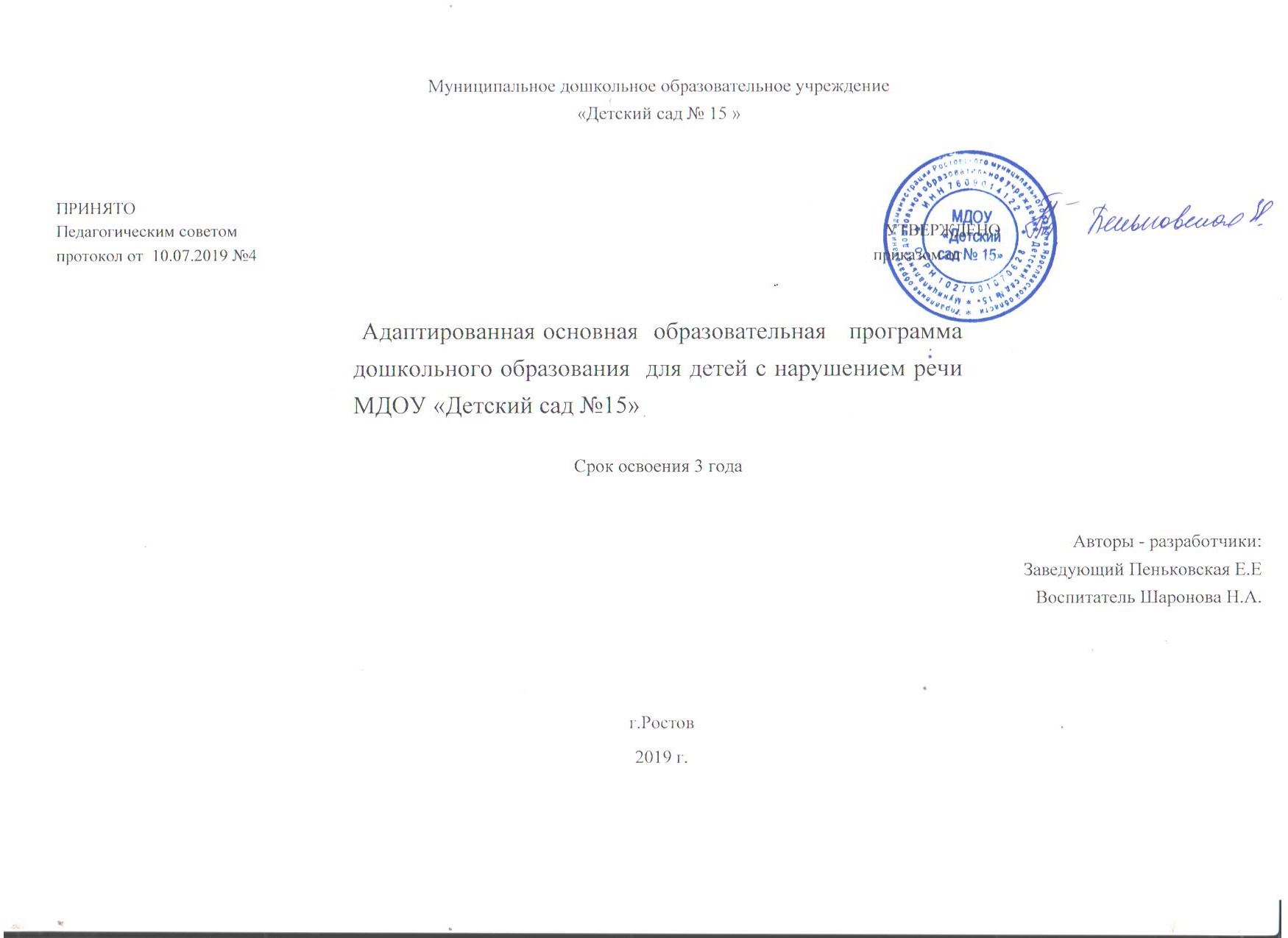 Содержание                                                                                                                                                                                                                               Введение   ……………………………………………………………………………………………………………………………………………………………. 3                      Целевой раздел  …………………………………………………………………………………………………………………………………………. ……….4                      Пояснительная записка  ……………………………………………………………………………………………………………………………….. 4                      Цели и задачи реализации Программы  ……………………………………………………………………………………………………… 4                     Принципы и подходы к формированию Программы  ………………………………………………………………………………………..5                      Приоритетные направления деятельности ОУ по реализации адаптированной образовательной программы дошкольного образования …. …………………………………………………………………………………………………………………………………6        Значимые для реализации Программы характеристики, в том числе характеристики особенностей развития детей дошкольного возраста………………………………………………………………………………………………………………………………………...   6 Планируемые результаты освоения Программы  ………………………………………………………………………………………………….  9                    Целевые ориентиры освоения Программы детьми среднего дошкольного возраста с НР  …………………………………………... 10                    Целевые ориентиры освоения Программы детьми старшего дошкольного возраста с НР  …………………………………………...11                   Целевые ориентиры освоения Программы детьми с НР подготовительной к школе группы  ………………………………………...13                     Система оценки результатов освоения Программы  ……………………………………………………………………………………………... 14                     Содержательный раздел  …………………………………………………………………………………………………………………………………….. 16                     Описание образовательной деятельности по пяти образовательным областям  ……………………………………………………………….. 16                    Формы, способы, методы и средства реализации Программы  …………………………………………………………………………………..17                    Содержание образовательной области Социально-коммуникативное развитие  ………………………………………………………17                    Содержание образовательной области Познавательное развитие  ………………………………………………………………………30                    Содержание образовательной области Речевое развитие  ………………………………………………………………………………. 51                   Содержание образовательной области Художественно-эстетическое развитие ……………………………………………………….65                   Содержание образовательной области Физическое развитие  ………………………………………………………………………….. 86                    Содержание образовательной деятельности по профессиональной коррекции нарушений развития  детей с НР дошкольного возраста  …..95            Коррекционная (логопедическая) работа  ………………………………………………………………………………………………..101    Психологическое сопровождение коррекционного процесса  ……………………………………………………………………………106  Программно-методическое обеспечение коррекционного процесса  ………………………………………………………………….110  Организационный раздел  ………………………………………………………………………………………………………………………….. ……...119                  Описание материально-технического обеспечения Программы  …………………………………………………………………………………119                  Описание организации развивающей предметно-пространственной среды ……………… …………………………………………………….120 Кадровые условия реализации Программы  ………………………………………………………………………………………………………..127  Финансовые условия реализации Программы  …………………………………………………………………………………………………….128  Планирование образовательной деятельности  …………………………………………………………………………………………………….128  Режим дня и распорядок……………………………………………………………………………………………………………………………128 Особенности традиционных событий, праздников, мероприятий ……………………………………………………………………………...135 Сетевая форма реализации адаптированной основной образовательной программы. Схема социального окружения учреждения…………141 Преемственность между Учреждением и школой ……………………………………………………………………………………………….142 Особенности взаимодействия Учреждения с семьей……………………………………………………………………………………………. 143 Перечень нормативных и нормативно-методических документов ……………………………………………………………………………..146 Дополнительный раздел (Краткая презентация программы)………………………………………………………………………………..................147 Приложения Речевые карты для детей с ФФНР, ОНР………………………………………………………………………………………………………………………..150 Индивидуальный образовательно-оздоровительный маршрут, индивидуальный образовательный маршрут (ребёнка с ОВЗ)…………………………166 Примерный цикл тем календарно-тематического планирования……………………………………………………………………………………………..168 Введение. Обучающиеся с нарушениями речи (далее - НР) представляют собой сложную гетерогенную группу, характеризующуюся разной степенью и механизмом нарушения речи, временем его возникновения, разнородным уровнем психофизического развития. Это определяет различные возможности детей в овладении навыками речевого общения. В современной логопедии особое место отводится формированию грамматического строя речи дошкольников с НР как наиболее важному компоненту речевой функциональной системы. Учитывая важность роли грамматической стороны речи для осуществления коммуникативного взаимодействия с окружающими детьми и взрослыми, необходимо, чтобы грамматический строй речи ребенка с НР был развит в соответствии с законами и правилами образования и изменения слов, соединения слов в словосочетания и построения предложений. Дошкольники с НР овладевают грамматическими формами словоизменения, словообразования, типами предложений, как правило, в той же последовательности, что и при нормальном речевом развитии. Своеобразие овладения грамматическим строем речи детьми с НР проявляется в более медленном темпе усвоения, в дисгармонии развития морфологической и синтаксической системы языка, семантических формально-языковых компонентов, в искажении общей картины речевого развития. При включении ребенка с речевыми нарушениями в образовательный процесс дошкольной образовательной организации обязательным условием является организация его систематического, адекватного, непрерывного психолого-медико-педагогического сопровождения. Реализация данного условия возможна благодаря имеющейся в Российской Федерации системы медико-психолого-педагогической помощи дошкольникам с НР. С учетом специфики дошкольного образования как фундамента всего последующего общего образования, в соответствии с Федеральным законом  «Об образовании в Российской Федерации» и Федеральным государственным образовательным стандартом дошкольного образования (далее – ФГОС ДО, Стандарт), разработана настоящая адаптированная основная образовательная программа дошкольного образования для детей раннего и дошкольного возраста с тяжелыми нарушениями речи (далее – Программа). Содержание Программы в соответствии с требованиями Стандарта включает три основных раздела – целевой, содержательный и организационный. Целевой раздел Программы содержит пояснительную записку и планируемые результаты освоения Программы, определяет ее цели и задачи, принципы и подходы к формированию Программы, планируемые результаты ее освоения в виде целевых ориентиров. Содержательный раздел Программы включает описание образовательной деятельности по пяти образовательным областям: социальнокоммуникативное развитие; познавательное развитие; речевое развитие; художественно-эстетическое развитие; физическое развитие; формы, способы, методы и средства реализации программы, которые отражают следующие аспекты образовательной среды: предметно-пространственная развивающая образовательная среда; характер взаимодействия со взрослыми; характер взаимодействия с другими детьми; система отношений  ребенка к миру, к другим людям, к себе самому; содержание образовательной деятельности по профессиональной коррекции нарушений развития детей (коррекционную программу). Программа определяет примерное содержание образовательных областей с учетом возрастных и индивидуальных особенностей детей в различных видах деятельности, таких как: игровая (сюжетно-ролевая игра, игра с правилами и другие виды игры), коммуникативная (общение и взаимодействие со взрослыми и другими детьми) Раздел 1. Целевой раздел 1.1. Пояснительная записка Деятельность дошкольного образовательного учреждения в соответствии с Законом РФ «Об образовании» направлена на формирование общей культуры, развитие физических, интеллектуальных, нравственных, эстетических и личностных качеств, формирование предпосылок учебной деятельности, сохранение и укрепление здоровья детей дошкольного возраста. Дошкольное образование в муниципальном автономном дошкольном образовательном учреждении «Детский сад №16 оздоровительной направленности» города Кириши осуществляется в соответствии с настоящей адаптированной основной образовательной программой, разработанной на основе: Федерального закона РФ от «29» декабря 2012 г. №273-ФЗ «Об образовании в Российской Федерации»; (статья 12. Образовательные программы); - Санитарно-эпидемиологических правил и нормативов СанПиН 2.4.1.3049-13; Федеральный государственный образовательный стандарт дошкольного образования (утверждён приказом Министерства образования и науки Российской Федерации от «17» октября 2013 г. № 1155). Срок реализации данной программы: бессрочно Адаптированная образовательная программа может корректироваться в связи с изменениями: -нормативно-правовой базы дошкольного образования; -образовательного запроса родителей; -видовой структуры групп и др. -внедрения новых форм образования. 1.1.1. Цели и задачи деятельности образовательного учреждения по реализации адаптированной образовательной программы дошкольного образования. Программа, согласно требованиям ФГОС к структуре основной общеобразовательной программы дошкольного образования, направлена на: охрану и укрепление физического и психического здоровья детей, в том числе их эмоционального благополучия; обеспечение равных возможностей полноценного развития каждого ребёнка в период дошкольного детства независимо от места проживания, пола, нации, языка, социального статуса, психофизиологических особенностей (в том числе ограниченных возможностей здоровья); обеспечение преемственности основных образовательных программ дошкольного и начального общего образования; создание благоприятных условий развития детей в соответствии с их возрастными и индивидуальными особенностями и склонностями развития способностей и творческого потенциала каждого ребёнка как субъекта отношений с самим собой, другими детьми, взрослыми и миром; - объединение обучения и воспитания в целостный образовательный процесс на основе духовно-нравственных и социокультурных ценностей и принятых в обществе правил и норм поведения в интересах человека, семьи, общества; формирование общей культуры личности воспитанников, развитие их социальных, нравственных, эстетических, интеллектуальных, физических качеств, инициативности, самостоятельности и ответственности ребёнка, формирования предпосылок учебной деятельности; обеспечение вариативности и разнообразия содержания образовательных программ и организационных форм уровня дошкольного образования, возможности формирования образовательных программ различной направленности с учётом образовательных потребностей и формирование социокультурной среды, соответствующей возрастным, индивидуальным, психологическим и физиологическим особенностям детей; обеспечение психолого-педагогической поддержки семьи и повышения компетентности родителей в вопросах развития и образования, охраны и укрепления здоровья детей. Для эффективной реализации этих направлений МДОУ ставит перед собой следующую цель и задачи: Цель: создание благоприятных условий для полноценного проживания ребенком дошкольного детства и обеспечение коррекции речевых нарушений у детей с НР. Задачи: Разработать эффективную модель взаимодействия специалистов и варианты комплексно-тематического планирования по реализации основных направлений развития дошкольников: физическому, социально-коммуникативному, познавательному, речевому и художественно-эстетическому. - Разработать оптимальный режим работы, обеспечивающий развитие специфических для дошкольного возраста видов деятельности. Обеспечить реализацию деятельностного подхода в образовательном процессе. Развивать активные формы вовлечения родителей в образовательный процесс МДОУ и взаимодействие с другими социальными институтами города. Цель и задачи деятельности МДОУ по реализации адаптированной образовательной программы определяются на основе анализа результатов предшествующей педагогической деятельности и потребностей родителей воспитанников. 1.1.2. Принципы и подходы к формированию Программы В соответствии со Стандартом Программа построена на следующих принципах: 1. Общие принципы и подходы к формированию программы: полноценное проживание ребёнком всех этапов детства, обогащение детского развития; построение образовательной деятельности на основе индивидуальных особенностей каждого ребенка; содействие и сотрудничество детей и взрослых, признание ребенка полноценным участником (субъектом) образовательных отношений; -  поддержка инициативы детей в различных видах деятельности; сотрудничество МДОУ с семьёй; приобщение детей к социокультурным нормам, традициям семьи, общества и государства; формирование познавательных интересов и познавательных действий ребенка в различных видах деятельности; возрастная адекватность дошкольного образования (соответствие условий, требований, методов возрасту и особенностям развития). 2. Специфические принципы и подходы к формированию программ: сетевое взаимодействие с организациями социализации, образования, охраны здоровья и другими партнерами, которые могут внести вклад в развитие и образование детей, а также использование ресурсов местного сообщества и вариативных программ дополнительного образования детей для обогащения детского развития. МДОУ устанавливает партнерские отношения не только с семьями детей, но и с другими организациями и лицами, которые могут способствовать удовлетворению особых образовательных потребностей детей с НР, оказанию психолого-педагогической и/или медицинской поддержки в случае необходимости (Центр психолого-педагогической, медицинской и социальной помощи и др.); индивидуализация дошкольного образования детей с НР предполагает такое построение образовательной деятельности, которое открывает возможности для индивидуализации образовательного процесса, появления индивидуальной траектории развития каждого ребенка с характерными для данного ребенка спецификой и скоростью, учитывающей его интересы, мотивы, способности и психофизические особенности; развивающее вариативное образование. Этот принцип предполагает, что образовательное содержание предлагается ребенку через разные виды деятельности с учетом зон актуального и ближайшего развития ребенка (Л.С. Выготский), что способствует развитию, расширению как явных, так и скрытых возможностей ребенка; полнота содержания и интеграция отдельных образовательных областей. В соответствии со Стандартом Программа предполагает всестороннее социально-коммуникативное, познавательное, речевое, художественно-эстетическое и физическое развитие детей посредством различных видов детской активности. Деление Программы на образовательные области не означает, что каждая образовательная область осваивается ребенком по отдельности, в форме изолированных занятий по модели школьных предметов. Между отдельными разделами Программы существуют многообразные взаимосвязи: познавательное развитие детей с НР тесно связано с речевым и социально-коммуникативным, художественно- эстетическое – с познавательным и речевым и т. п. Содержание образовательной деятельности в каждой области тесно связано с другими областями. Такая организация образовательного процесса соответствует особенностям развития детей с НР дошкольного возраста; инвариантность ценностей и целей при вариативности средств реализации и достижения целей Программы. За МДОУ остаётся право выбора способов достижения целей, выбора образовательных программ, учитывающих разнородность состава групп воспитанников, их психофизических особенностей, запросов родителей (законных представителей). 1.1.3. Приоритетные направления деятельности МДОУ по реализации адаптированной основной образовательной программы дошкольного образования МДОУ «Детский сад № 15» является детским образовательным учреждение), в котором функционируют 2 группы. Направленность деятельности групп детского сада отвечает образовательным запросам родителей воспитанников и муниципальному заказу города. Руководящей идеей при определении стратегии и технологий обучения и воспитания детей с трудностями в обучении является идея профилактики и ранней коррекции отставания в развитии. Поскольку группы функционируют в соответствии с возрастом детей, учетом их функциональных возможностей и состояния здоровья, то комплектование МДОУ обуславливает приоритет использования в образовательном процессе здоровьесберегающих образовательных программ и коррекционных технологий. Приоритетной деятельностью МДОУ в группах для детей старшего дошкольного возраста является обеспечение равных стартовых возможностей для обучения детей в учреждениях начального общего образования (Федеральный государственный стандарт дошкольного образования). 1.1.4. Значимые для реализации Программы характеристики, в том числе характеристики особенностей развития детей дошкольного возраста, имеющих тяжелые нарушения речи Муниципальное  дошкольное образовательное учреждение «Детский сад №15» обеспечивает воспитание, обучение и коррекцию, а также присмотр, уход и оздоровление детей дошкольного возраста в группах  с диагнозом  ЗРР, ДЦП. Группы функционируют в соответствии с возрастом детей, учетом их функциональных возможностей и состояния здоровья. Только сочетание возрастного и индивидуального подхода в воспитании и обучении детей может обеспечить их эмоциональное благополучие и полноценное психическое развитие. Характеристика возрастных особенностей развития детей дошкольного возраста необходима для правильной организации осуществления образовательного процесса, как в условиях семьи, так и в условиях дошкольного образовательного учреждения (группы).  Возрастные особенности детей  Функциональные возможности воспитанников Функциональная незрелость и психосоциальная дисгармония проявляются у детей в виде следующих признаков: Нарушения внимания (снижение избирательности внимания, трудности его удерживания, частая отвлекаемость и т.д.), осложняющие развитие и формирование способности ребенка к произвольным действиям. Импульсивность (неравномерность динамической организации движения), осложняющая развитие социальных навыков и умений (способность выслушать другого, вступить в контакт, договориться и т.д.) и процесс социализации в целом. Двигательная расторможенность (бесцельная моторная активность, не соответствующая требованиям конкретной обстановки), осложняющая эмоциональный фон организации деятельности и формирование умений подчинять свои действия поставленной задаче. Недостаточная сформированность мелкой моторики и праксиса, осложняющая формирование графических навыков, а впоследствии (в младшем школьном возрасте) - овладение письмом. Недостаточно сформированная координация движений (зрительно-пространственная координация; слухо- и речемоторные координации; удерживание равновесия; сохранение ритма и т.д.), осложняющая развитие предметного и символического зрительно пространственного представления; прочность запечатления дифференцированных групп слухоречевых следов; фонематического слуха; прочность запечатления слов, когда слово выступает не предметом запоминания, а предметом деятельности и т.д.. Несформированность организующей, регулирующей и контролирующей функций речи (трудности ориентировки и выполнения существенных признаков при анализе содержания серии картинок или текста), осложняющие развитие вербально-логического мышления как главнейшего механизма эффективной учебно-познавательной деятельности. Основной процент детей групп компенсирующей направленности характеризуется слабой концентрацией внимания, неусидчивостью, импульсивностью, отвлекаемостью, неумением сосредотачиваться и доводить до конца какие-либо задания даже при игре. Почти у всех детей отмечается неврологический статус. У дошкольников наблюдаются различные формы неврозов и невротических состояний, характеризующихся следующими проявлениями: повышенной возбудимостью (нервностью); капризностью; неустойчивым, легко меняющимся настроением; заостренной эмоциональной чувствительностью и впечатлительностью; ранимостью, склонностью легко расстраиваться, много волноваться; - плаксивостью; неспособностью защищать себя; боязливостью, пугливостью, неуверенностью в себе. Даже самые обычные виды деятельности вызывают у детей перенапряжение ряда психических систем, что приводит к адаптационным срывам организма и обострению имеющихся заболеваний; в младшем школьном возрасте это с неизбежностью приведет к снижению уровня обучаемости и в целом - к формированию ≪неуспешной личности≫. Поэтому своевременная педагогическая и психологическая помощь таким детям является необходимой предпосылкой их успешного обучения и воспитания. Зачисление в них производится только по заключению медико-педагогической комиссии. 1.2. Планируемые результаты освоения Программы В соответствии с ФГОС ДО специфика дошкольного детства и системные особенности дошкольного образования делают неправомерными требования от ребенка дошкольного возраста конкретных образовательных достижений. Поэтому результаты освоения Программы представлены в виде целевых ориентиров дошкольного образования и представляют собой возрастные характеристики возможных достижений ребенка с НР к концу дошкольного образования. Реализация образовательных целей и задач Программы направлена на достижение целевых ориентиров дошкольного образования, которые описаны как основные характеристики развития ребенка с НР. Они представлены в виде изложения возможных достижений воспитанников на разных возрастных этапах дошкольного детства. В соответствии с особенностями психофизического развития ребенка с НР, планируемые результаты освоения ≪Программы≫ предусмотрены в ряде целевых ориентиров. Целевые ориентиры на этапе завершения дошкольного образования: -ребенок овладевает основными культурными способами деятельности, проявляет инициативу и самостоятельность в разных видах деятельности - игре, общении, познавательно-исследовательской деятельности, конструировании и др.; способен выбирать себе род занятий, участников по совместной деятельности; ребенок обладает установкой положительного отношения к миру, к разным видам труда, другим людям и самому себе, обладает чувством собственного достоинства; активно взаимодействует со сверстниками и взрослыми, участвует в совместных играх. Способен договариваться, учитывать интересы и чувства других, сопереживать неудачам и радоваться успехам других, адекватно проявляет свои чувства, в том числе чувство веры в себя, старается разрешать конфликты; ребенок обладает развитым воображением, которое реализуется в разных видах деятельности, и прежде всего в игре; ребенок владеет разными формами и видами игры, различает условную и реальную ситуации, умеет подчиняться разным правилам и социальным нормам; ребенок достаточно хорошо владеет устной речью, может выражать свои мысли и желания, может использовать речь для выражения своих мыслей, чувств и желаний, построения речевого высказывания в ситуации общения, может выделять звуки в словах, у ребенка складываются предпосылки грамотности; у ребенка развита крупная и мелкая моторика; он подвижен, вынослив, владеет основными движениями, может контролировать свои движения и управлять ими; ребенок способен к волевым усилиям, может следовать социальным нормам поведения и правилам в разных видах деятельности, во взаимоотношениях со взрослыми и сверстниками, может соблюдать правила безопасного поведения и личной гигиены; ребенок проявляет любознательность, задает вопросы взрослым и сверстникам, интересуется причинно-следственными связями, пытается самостоятельно придумывать объяснения явлениям природы и поступкам людей; склонен наблюдать, экспериментировать. Обладает начальными знаниями о себе, о природном и социальном мире, в котором он живет; знаком с произведениями детской литературы, обладает элементарными представлениями из области живой природы, естествознания, математики, истории и т.п.; ребенок способен к принятию собственных решений, опираясь на свои знания и умения в различных видах деятельности. 1.2.1. Целевые ориентиры освоения Программы детьми среднего дошкольного возраста с НР К четырем с половиной годам ребенок: способен к устойчивому эмоциональному контакту со взрослым и сверстниками; проявляет речевую активность, способность взаимодействовать с окружающими, желание общаться с помощью слова, стремится к расширению понимания речи; понимает названия предметов, действий, признаков, встречающихся в повседневной речи; пополняет активный словарный запас с последующим включением его в простые фразы; понимает и выполняет словесные инструкции, выраженные различными по степени сложности синтаксическими конструкциями; – различает лексические значения слов и грамматических форм слова; называет действия, предметы, изображенные на картинке, выполненные персонажами сказок или другими объектами; участвует в элементарном диалоге (отвечает на вопросы после прочтения сказки, используя слова, простые предложения, состоящие из двух-трех слов, которые могут добавляться жестами); – рассказывает двустишья и простые потешки; использует для передачи сообщения слова, простые предложения, состоящие из двух-трех слов, которые могут добавляться жестами; – произносит простые по артикуляции звуки; воспроизводит звуко-слоговую структуру двухсложных слов, состоящих из открытых, закрытых слогов, с ударением на гласном звуке; – выполняет отдельные ролевые действия, носящие условный характер, участвует в разыгрывании сюжета: цепочки двух-трех действий (воображаемую ситуацию удерживает взрослый); соблюдает в игре элементарные правила; осуществляет перенос, сформированных ранее игровых действий в различные игры; проявляет интерес к действиям других детей, может им подражать; замечает несоответствие поведения других детей требованиям взрослого; может заниматься, не отвлекаясь в течение трех-пяти минут; выражает интерес и проявляет внимание к различным эмоциональным состояниям человека; показывает по словесной инструкции и может назвать два-четыре основных цвета и две-три формы; выбирает из трех предметов разной величины ≪самый большой≫ (≪самый маленький≫); усваивает сведения о мире людей и рукотворных материалах; обладает навыком моделирования различных действий, направленных на воспроизведение величины, формы предметов, протяженности, удаленности (показ руками, пантомимические действия на основе тактильного и зрительного обследования предметов и их моделей); считает с соблюдением принципа ≪один к одному≫ (в доступных пределах счета), обозначает итог счета; знает реальные явления и их изображения: контрастные времена года (лето и зима) и части суток (день и ночь); – эмоционально положительно относится к изобразительной деятельности, ее процессу и результатам;- владеет некоторыми операционально-техническими сторонами изобразительной деятельности, пользуется карандашами, фломастерами, кистью,мелом, мелками; планирует основные этапы предстоящей работы с помощью взрослого; прислушивается к звучанию погремушки, колокольчика, неваляшки или другого звучащего предмета; узнает и различает голоса детей, звуки различных музыкальных инструментов; с помощью взрослого и самостоятельно выполняет музыкально-ритмические движения и действия на шумовых музыкальных инструментах; обладает развитой крупной моторикой, выражает стремление осваивать различные виды движения (бег, лазанье, перешагивание и пр.); обладает навыками элементарной ориентировки в пространстве, (движение по сенсорным дорожкам и коврикам, погружение и перемещение в сухом бассейне и т. п.); реагирует на сигнал и действует в соответствии с ним; выполняет по образцу взрослого, а затем самостоятельно простейшие построения и перестроения, физические упражнения в соответствии с указаниями инструктора по физической культуре (воспитателя); – стремится принимать активное участие в подвижных играх; использует предметы домашнего обихода, личной гигиены, выполняет орудийные действия с предметами бытового назначения с незначительной помощью взрослого; с незначительной помощью взрослого стремится поддерживать опрятность во внешнем виде, выполняет основные культурно-гигиенические действия, ориентируясь на образец и словесные просьбы взрослого. 1.2.2. Целевые ориентиры освоения «Программы» детьми старшего дошкольного возраста с НР К шести годам ребенок: проявляет мотивацию к занятиям, попытки планировать (с помощью взрослого) деятельность для достижения какой-либо (конкретной) цели; – понимает и употребляет слова, обозначающие названия предметов, действий, признаков, состояний, свойств, качеств; – использует слова в соответствии с коммуникативной ситуацией; различает словообразовательные модели и грамматические формы слов в импрессивной речи; использует в речи простейшие виды сложносочиненных предложений с сочинительными союзами; пересказывает (с помощью взрослого) небольшую сказку, рассказ, с помощью взрослого рассказывает по картинке, пересказывает небольшие произведения; составляет описательный рассказ по вопросам (с помощью взрослого), ориентируясь на игрушки, картинки, из личного опыта; – различает на слух ненарушенные и нарушенные в произношении звуки; владеет простыми формами фонематического анализа; использует различные виды интонационных конструкций; выполняет взаимосвязанные ролевые действия, изображающие социальные функции людей, понимает и называет свою роль; использует в ходе игры различные натуральные предметы, их модели, предметы-заместители; передает в сюжетно-ролевых и театрализованных играх различные виды социальных отношений; стремится к самостоятельности, проявляет относительную независимость от взрослого; проявляет доброжелательное отношение к детям, взрослым, оказывает помощь в процессе деятельности, благодарит за помощь; занимается продуктивным видом деятельности, не отвлекаясь, в течение некоторого времени (15–20 минут); устанавливает причинно-следственные связи между условиями жизни, внешними и функциональными свойствами в животном и растительном мире на основе наблюдений и практического экспериментирования; осуществляет ≪пошаговое≫ планирование с последующим словесным отчетом о последовательности действий сначала с помощью взрослого, кконцу периода обучения, самостоятельно; имеет представления о независимости количества элементов множества от пространственного расположения предметов, составляющих множество, и их качественных признаков, осуществляет элементарные счетные действия с множествами предметов на основе слухового, тактильного и зрительного восприятия; имеет представления о времени на основе наиболее характерных признаков (по наблюдениям в природе, по изображениям на картинках); узнает и называет реальные явления и их изображения: времена года и части суток; – использует схему для ориентировки в пространстве; владеет ситуативной речью в общении с другими детьми и со взрослыми, элементарными коммуникативными умениями, взаимодействует с окружающими взрослыми и сверстниками, используя речевые и неречевые средства общения; может самостоятельно получать новую информацию (задает вопросы, экспериментирует); обладает значительно возросшим объемом понимания речи и звуко-произносительными возможностями, активным словарным запасом с последующим включением его в простые фразы; в речи употребляет все части речи, проявляя словотворчество; сочиняет небольшую сказку или историю по теме, рассказывает о своих впечатлениях, высказывается по содержанию литературных произведений (с помощью взрослого и самостоятельно); изображает предметы с деталями, появляются элементы сюжета, композиции, замысел опережает изображение; положительно эмоционально относится к изобразительной деятельности, ее процессу и результатам, знает материалы и средства, используемые в процессе изобразительной деятельности, их свойства; знает основные цвета и их оттенки; сотрудничает с другими детьми в процессе выполнения коллективных работ; внимательно слушает музыку, понимает и интерпретирует выразительные средства музыки, проявляя желание самостоятельно заниматься музыкальной деятельностью; выполняет двигательные цепочки из трех-пяти элементов; выполняет общеразвивающие упражнения, ходьбу, бег в заданном темпе; элементарно описывает по вопросам взрослого свое самочувствие, может привлечь его внимание в случае плохого самочувствия, боли  и т. п.; самостоятельно и правильно умывается, самостоятельно следит за своим внешним видом, соблюдает культуру поведения за столом, одевается и раздевается, ухаживает за вещами личного пользования. 1.2.3.  Целевые ориентиры освоения Программы детьми с НР подготовительной к школе группы. К семи-восьми годам ребенок: обладает сформированной мотивацией к школьному обучению; усваивает значения новых слов на основе знаний о предметах и явлениях окружающего мира; употребляет слова, обозначающие личностные характеристики, с эмотивным значением, многозначные; умеет подбирать слова с противоположным и сходным значением; умеет осмысливать образные выражения и объяснять смысл поговорок (при необходимости прибегает к помощи взрослого); правильно употребляет грамматические формы слова; продуктивные и непродуктивные словообразовательные модели; составляет различные виды описательных рассказов, текстов (описание, повествование, с элементами рассуждения) с соблюдением цельности исвязности высказывания, составляет творческие рассказы; осуществляет слуховую и слухопроизносительную дифференциацию звуков по всем дифференциальным признакам; владеет простыми формами фонематического анализа, способен осуществлять сложные формы фонематического анализа (с постепенным переводом речевых умений во внутренний план), осуществляет операции фонематического синтеза; осознает слоговое строение слова, осуществляет слоговой анализ и синтез слов (двухсложных с открытыми, закрытыми слогами, трехсложных с открытыми слогами, односложных); правильно произносит звуки (в соответствии с онтогенезом); владеет основными продуктивной деятельности, проявляет инициативу и самостоятельность в разных видах деятельности: в игре, общении, конструировании и др.; выбирает род занятий, участников по совместной деятельности, избирательно и устойчиво взаимодействует с детьми; – участвует в коллективном создании замысла в игре и на занятиях; передает как можно более точное сообщение другому, проявляя внимание к собеседнику; регулирует свое поведение в соответствии с усвоенными нормами и правилами, проявляет кооперативные умения в процессе игры, соблюдая отношения партнерства, взаимопомощи, взаимной поддержки; отстаивает усвоенные нормы и правила перед ровесниками и взрослыми, стремится к самостоятельности, проявляет относительную независимость от взрослого; использует в играх знания, полученные в ходе экскурсий, наблюдений, знакомства с художественной литературой, картинным материалом, народным творчеством, историческими сведениями, мультфильмами и т. п.; использует в процессе продуктивной деятельности все виды словесной регуляции: словесного отчета, словесного сопровождения и словесного планирования деятельности; устанавливает причинно-следственные связи между условиями жизни, внешними и функциональными свойствами в животном и растительном мире на основе наблюдений и практического экспериментирования; моделирует различные действия, направленные на воспроизведение величины, формы предметов, протяженности, удаленности с помощью пантомимических, знаково-символических графических и других средств на основе предварительного тактильного и зрительного обследования предметов и их моделей; определяет пространственное расположение предметов относительно себя, геометрические фигуры и тела; владеет элементарными математическими представлениями: количество в пределах десяти, знает цифры 0, 1–9 в правильном и зеркальном (перевернутом) изображении, среди наложенных друг на друга изображений, соотносит их с количеством предметов; решает простые арифметические задачи устно, используя при необходимости в качестве счетного материала символические изображения; – определяет времена года, части суток; самостоятельно получает новую информацию (задает вопросы, экспериментирует); пересказывает литературные произведения, по иллюстративному материалу (картинкам, картинам, фотографиям), содержание которых отражает эмоциональный, игровой, трудовой, познавательный опыт детей; выполняет речевые действия в соответствии с планом повествования, составляет рассказы по сюжетным картинкам и по серии сюжетных картинок, используя графические схемы, наглядные опоры; отражает в речи собственные впечатления, представления, события своей жизни, составляет с помощью взрослого небольшие сообщения, рассказы ≪из личного опыта≫; владеет языковыми операции, обеспечивающими овладение грамотой; стремится к использованию различных средств и материалов в процессе изобразительной деятельности; имеет элементарные представления о видах искусства, понимает доступные произведения искусства (картины, иллюстрации к сказкам и рассказам, народная игрушка: семеновская матрешка, дымковская и богородская игрушка, воспринимает музыку, художественную литературу, фольклор; – проявляет интерес к произведениям народной, классической и современной музыки, к музыкальным инструментам; – сопереживает персонажам художественных произведений; выполняет основные виды движений и упражнения по словесной инструкции взрослых: согласованные движения, а также разноименные и разнонаправленные движения; осуществляет элементарное двигательное и словесное планирование действий в ходе спортивных упражнений; знает и подчиняется правилам подвижных игр, эстафет, игр с элементами спорта; владеет элементарными нормами и правилами здорового образа жизни (в питании, двигательном режиме, закаливании, при формировании полезных привычек и др.). 1.3. Система оценки результатов освоения программы  Оценивание качества образовательной деятельности, осуществляемой МАДОУ по Программе для детей с НР, представляет собой важную составную часть данной образовательной деятельности, направленную на ее усовершенствование. Концептуальные основания такой оценки определяются требованиями Федерального закона ≪Об образовании в Российской Федерации≫, а также  ФГОС дошкольного образования, в котором определены государственные гарантии качества образования. Оценка качества дошкольного образования (соответствия образовательной деятельности, реализуемой МДОУ, заданным требованиям Стандарта и Программы в дошкольном образовании детей с НР) направлена, в первую очередь, на оценивание созданных МДОУ условий в процессе образовательной деятельности. Система оценки образовательной деятельности, предусмотренная Программой, предполагает оценивание качества условий образовательной деятельности, обеспечиваемых МДОУ, включая психолого-педагогические, кадровые, материально-технические, финансовые, информационно- методические, управление и т. д. Программой не предусматривается оценивание качества образовательной деятельности МДОУ на основе достижения детьми с НР планируемых результатов освоения Программы. Целевые ориентиры, представленные в Программе: - не подлежат непосредственной оценке; не являются непосредственным основанием оценки как итогового, так и промежуточного уровня развития обучающихся с НР; не являются основанием для их формального сравнения с реальными достижениями детей с НР; не являются основой объективной оценки соответствия установленным требованиям образовательной деятельности и подготовки детей с НР; - не являются непосредственным основанием при оценке качества образования. Степень реального развития обозначенных целевых ориентиров и способности ребенка их проявлять к моменту перехода на следующий уровень образования могут существенно варьировать у разных детей в силу различий в условиях жизни и индивидуальных особенностей развития конкретного ребенка. Программа строится на основе общих закономерностей развития личности детей дошкольного возраста с НР с учетом сенситивных периодов в развитии. Дети с недостатками в физическом и/или психическом развитии могут иметь качественно неоднородные уровни двигательного, речевого, познавательного и социального развития личности. Поэтому целевые ориентиры адаптированной основной образовательной программы МДОУ, реализуемой с участием детей с НР, учитывают не только возраст ребенка, но и уровень развития его личности, степень выраженности различных нарушений, а также индивидуально-типологические особенности развития ребенка. Программой предусмотрена система мониторинга динамики развития детей, динамики их образовательных достижений, основанная на методе наблюдения и включающая: педагогические наблюдения, педагогическую диагностику, связанную с оценкой эффективности педагогических действий с целью их дальнейшей оптимизации; карты психолого-медико-педагогического сопровождения ребенка дошкольного возраста с НР; – различные шкалы индивидуального развития ребенка с НР. В соответствии со Стандартом и принципами Программы оценка качества образовательной деятельности по Программе: поддерживает ценности развития и позитивной социализации ребенка дошкольного возраста с НР; учитывает факт разнообразия путей развития ребенка с НР в условиях современного постиндустриального общества; ориентирует систему дошкольного образования на поддержку вариативности используемых образовательных программ и организационных форм дошкольного образования для детей дошкольного возраста с НР; обеспечивает выбор методов и инструментов оценивания для семьи, образовательной организации и для педагогов МДОУ в соответствии: с разнообразием вариантов развития ребенка с НР в дошкольном детстве, разнообразием вариантов образовательной и коррекционно-реабилитационной среды, – разнообразием местных условий. Система оценки качества реализации адаптированной основной образовательной программы дошкольного образования для детей с НР на уровне МДОУ обеспечивает участие всех участников образовательных отношений и развитие системы дошкольного образования в соответствии с принципами и требованиями ФГОС дошкольного образования. Программой предусмотрены следующие уровни системы оценки качества: диагностика развития ребенка дошкольного возраста с НР, используемая как профессиональный инструмент педагога с целью получения обратной связи от собственных педагогических действий и планирования дальнейшей индивидуальной работы с детьми с НР по Программе; внутреннее самообследование, оценка, самооценка дошкольной образовательной организации; внешняя оценка дошкольной образовательной организации, в том числе независимая профессиональная и общественная оценка.  На уровне МДОУ система оценки качества реализации Программы решает задачи: повышения качества реализации программы дошкольного образования; реализации требований Стандарта к структуре, условиям и целевым ориентирам основной образовательной программы дошкольной организации; - обеспечения объективной экспертизы деятельности МДОУ в процессе оценки качества адаптированной основной программы дошкольного образования детей с НР; задания ориентиров педагогам в их профессиональной деятельности и перспектив развития самой МДОУ; - создания оснований преемственности между дошкольным и начальным общим образованием обучающихся с НР. Важнейшим элементом системы обеспечения качества дошкольного образования в МДОУ является оценка качества психолого-педагогических условий реализации адаптированной основной образовательной программы, и именно психолого-педагогические условия являются основным предметом оценки в предлагаемой системе оценки качества образования на уровне МДОУ. Это позволяет выстроить систему оценки и повышения качества вариативного, развивающего дошкольного образования в соответствии со Стандартом посредством экспертизы условий реализации Программы. Ключевым уровнем оценки является уровень образовательного процесса, в котором непосредственно участвует ребенок с НР, его родители (законные представители) и педагогический коллектив дошкольной образовательной организации. Система оценки качества предоставляет педагогам и администрации МДОУ материал для рефлексии своей деятельности. Результаты оценивания качества образовательной деятельности формируют доказательную основу для изменений основной образовательной программы, корректировки образовательного процесса и условий образовательной деятельности. Важную роль в системе оценки качества образовательной деятельности играют родители (законные представители) обучающихся с НР и другие субъекты образовательных отношений, участвующие в оценивании образовательной деятельности МДОУ, предоставляя обратную связь о качестве образовательных процессов МДОУ. Система оценки качества дошкольного образования детей с НР: должна быть сфокусирована на оценивании психолого-педагогических и других условий реализации адаптированной основной образовательной программы в пяти образовательных областях, определенных ФГОС дошкольного образования; учитывает образовательные предпочтения и удовлетворенность дошкольным образованием со стороны семьи ребенка; исключает использование оценки индивидуального развития ребенка в контексте оценки работы МДОУ; исключает унификацию и поддерживает вариативность программ, форм и методов дошкольного образования; способствует открытости по отношению к ожиданиям ребенка с НР, семьи, педагогов, общества и государства; включает как оценку педагогами МДОУ собственной работы, так и независимую профессиональную и общественную оценку условий образовательной деятельности в дошкольной образовательной организации; использует единые инструменты, оценивающие условия реализации программы в МДОУ, как для самоанализа, так и для внешнего оценивания. Раздел 2. Содержательный раздел.  2.1.  Описание образовательной деятельности по пяти образовательным областям   В содержательном разделе представлены: описание модулей образовательной деятельности в соответствии с направлениями развития и психофизическими особенностями ребенка с НР в пяти образовательных областях: социально-коммуникативной, познавательной, речевой, художественно-эстетической и физического развития, с учетом используемых вариативных программ дошкольного образования и методических пособий, обеспечивающих реализацию данного содержания;  описание вариативных форм, способов, методов и средств реализации Программы с учетом психофизических, возрастных и индивидуальнопсихологических особенностей воспитанников с НР, специфики их образовательных потребностей, мотивов и интересов;  программа коррекционно-развивающей работы с детьми с ОВЗ, описывающая образовательную деятельность по коррекции нарушений развития детей с НР. 2.2. Формы, способы, методы и средства реализации Программы  При подборе форм, методов, способов реализации Программы для достижения планируемых результатов (описанных в Стандарте в форме целевых ориентиров и представленных в разделе 1.2. Программы)  и развития в пяти образовательных областях необходимо учитывать общие характеристики возрастного развития детей, задачи развития для каждого возрастного периода, а также особенности речевого развития детей с нарушением речи.  Содержание психолого-педагогической работы изложено по 5 образовательным областям: «Социально-коммуникативное развитие»;  «Познавательное развитие»;  «Речевое развитие»;  «Художественно-эстетическое развитие»; - «Физическое развитие». Основные программы, используемые для составления адаптированной основной образовательной программы: От рождения до школы. Примерная общеобразовательная программа дошкольного образования. Н.Е Вераксы  2.2.1. Содержание образовательной области «Социально-коммуникативное развитие» Примерный вариант организации  деятельности по образовательной области «Социально-коммуникативное развитие».   Цели:  Присвоение норм и ценностей, принятых в обществе, включая моральные и нравственные ценности Развитие общения и взаимодействия ребёнка со взрослыми и сверстниками Становление самостоятельности, целенаправленности и саморегуляции собственных действий Развитие социального и эмоционального интеллекта, эмоциональной отзывчивости, сопереживания Формирование готовности к совместной деятельности Формирование уважительного отношения и чувства принадлежности к своей семье и сообществу детей и взрослых в организации - Формирование позитивных установок к различным видам труда и творчества Формирование основ безопасности в быту, социуме, природе 2.2.2. Содержание образовательной области «Познавательное развитие» Цели:  развитие интересов детей, любознательности и познавательной мотивации;  формирование познавательных действий, становление сознания; -  развитие воображения и творческой активности;  формирование первичных представлений о себе, других людях, объектах окружающего мира, о свойствах и отношениях объектов окружающего мира (форме, цвете, размере, материале, звучании, ритме, темпе, количестве, числе, части и целом, пространстве и времени, движении и покое, причинах и следствиях и др.), о малой родине и Отечестве, представлений о социокультурных ценностях нашего народа, об отечественных традициях и праздниках, о планете Земля как общем доме людей, об особенностях ее природы, многообразии стран и народов мира.  2.2.3.Содержание образовательной области «Речевое развитие» Цели: владение речью как средством общения; обогащение активного словаря; развитие связной,  грамматически правильной диалогической и монологической речи; - развитие речевого творчества; развитие звуковой и интонационной культуры речи, фонематического слуха; знакомство с книжной культурой, детской литературой, понимание на слух текстов различных жанров детской литературы; - формирование звуковой аналитико – синтетической активности как предпосылки обучения грамоте. 2.2.4.  Содержание образовательной области «Художественно-эстетическое развитие» Цели: развитие предпосылок ценностно – смыслового восприятия и понимания произведений искусства    (словесного, музыкального, изобразительного), мира природы; - становление эстетического отношения к окружающему миру; формирование элементарных представлений о видах искусства; восприятие музыки, художественной литературы, фольклора; стимулирование сопереживания персонажам художественных произведений; реализация самостоятельной творческой деятельности детей (изобразительной, конструктивно-модельной, музыкальной и др.). 2.2.5. Содержание образовательной области «Физическое развитие» Цели: развитие двигательной, в том числе связанной с выполнением упражнений, направленных на развитие таких физических качеств, как координация и гибкость; способствующих правильному формированию опорно-двигательной системы организма, развитию равновесия, координации движения, крупной и мелкой моторики обеих рук, а также с правильным, не наносящем ущерба организму, выполнением основных движений (ходьба, бег, мягкие прыжки, повороты в обе стороны), формирование начальных представлений о некоторых видах спорта, овладение подвижными играми с правилами;  - становление целенаправленности и саморегуляции в двигательной сфере;  становление ценностей здорового образа жизни, овладение его элементарными нормами и правилами (в питании, двигательном режиме, закаливании, при формировании полезных привычек и др.). 2.3  Содержание образовательной деятельности по профессиональной коррекции нарушений развития детей с НР дошкольного возраста Целью программы коррекционной работы в соответствии с требованиями ФГОС ДО выступает создание системы комплексной помощи обучающимся с НР в освоении адаптированной основной общеобразовательной программы, коррекция недостатков в физическом и (или) психическом1 и речевом развитии обучающихся, их социальная адаптация. Задачи, которые стоят перед учреждением: выявление особых образовательных потребностей обучающихся с НР, обусловленных недостаткам в их физическом и (или) психическом (речевом) развитии; осуществление индивидуально-ориентированной психолого-медико-педагогической помощи обучающимся с НР с учетом психофизического и речевого развития и индивидуальных возможностей обучающихся (в соответствии с рекомендациями психолого-медико-педагогической комиссии); - возможность освоения обучающимися с НР адаптированной основной общеобразовательной программы начального общего образования и их интеграции в образовательной организации. Задачи программы: своевременное выявление обучающихся с трудностями адаптации в образовательно-воспитательном процессе; определение особых образовательных потребностей обучающихся с НР, обусловленных уровнем их речевого развития и механизмом речевой патологии; повышение возможностей обучающихся с НР в освоении адаптированной основной общеобразовательной программы и интегрировании в образовательный процесс с учетом степени выраженности и механизма речевого недоразвития; создание и реализация условий, нормализующих анализаторную, аналитико-синтетическую и регуляторную деятельность на основе координации педагогических, психологических и медицинских средств воздействия в процессе комплексной психолого-медико-педагогической коррекции; оказание родителям (законным представителям) обучающихся с НР консультативной и методической помощи по медицинским, социальным, психологическим, правовым и другим вопросам. Программа коррекционной работы предусматривает: реализацию образовательной организацией коррекционно-развивающей области через специальные курсы и индивидуальную/подгрупповую логопедическую работу, обеспечивающих удовлетворение особых образовательных потребностей обучающихся с НР, преодоление неречевых и речевых расстройств в синдроме речевой патологии; обеспечение коррекционной направленности при реализации содержания основных образовательных областей и воспитательных мероприятий, что позволяет обучающимся с НР самостоятельно повышать свои компенсаторные, адаптационные возможности в условиях специальной организованных занятий и вне их; возможность адаптации основной общеобразовательной программы при изучении содержания всех образовательных областей с учетом необходимости коррекции речевых нарушений и совершенствования коммуникативных навыков обучающихся с НР; организацию и проведение мероприятий, обеспечивающих реализацию ≪обходных путей≫ коррекционного воздействия на речевые процессы, повышающих контроль за устной речью и подготовкой к овладению грамотой; реализацию механизма взаимодействия в разработке и осуществлении коррекционных мероприятий педагогов основного и дополнительного образования, психологов, специалистов в области коррекционной педагогики, медицинских работников образовательной организации и других организаций, специализирующихся в области семьи и других институтов общества; психолого-педагогическое сопровождение семьи (законных представителей) с целью ее активного включения в коррекционно-развивающую работу с обучающимся; организацию партнерских отношений с родителями (законными представителями). Направления работы Программа коррекционной работы на ступени дошкольного образования обучающихся с НР включает в себя взаимосвязанные направления: диагностическая работа, коррекционно-развивающая программа, консультативная работа, информационно-просветительская работа. Диагностическая работа обеспечивает своевременное выявление у обучающихся с НР особых потребностей в адаптации к освоению адаптированной основной общеобразовательной программы образования, проведение комплексного обследования и подготовку рекомендаций по оказанию психолого-медико-педагогической помощи в условиях образовательной организации. Диагностическая работа включает: изучение и анализ данных об особых образовательных потребностях обучающихся с НР, представленных в заключении психолого-медико- педагогической комиссии; комплексный сбор сведений об обучающихся с НР на основании диагностической информации от специалистов различного профиля; выявление симптоматики речевого нарушения и уровня речевого развития обучающихся с НР; установление этиологии, механизма, структуры речевого дефекта у обучающихся с НР; изучение социальной ситуации развития и условий семейного воспитания обучающихся с НР; анализ, обобщение диагностических данных для определения цели, задач, содержания, методов коррекционной помощи обучающимся с НР; - осуществление мониторинга динамики развития обучающихся с НР, их успешности в освоении адаптированной основной общеобразовательной программы образования с целью дальнейшей корректировки коррекционных мероприятий. Коррекционно-развивающая работа обеспечивает оказание своевременной адресной специализированной помощи в освоении содержания образования и коррекцию недостатков в физическом и (или) психическом, речевом развитии обучающихся с НР. Коррекционно-развивающая работа включает: системное и разностороннее развитие речи и коррекцию речевых расстройств (с учетом уровня речевого развития, механизма, структуры речевого дефекта у обучающихся с НР); совершенствование коммуникативной деятельности; формирование и коррекцию общефункциональных и специфических механизмов речевой деятельности; развитие и коррекцию дефицитарных функций (сенсорных, моторных, психических) у обучающихся с НР; развитие познавательной деятельности, высших психических функций (что возможно только лишь в процессе развития речи); формирование или коррекцию нарушений развития личности, эмоционально - волевой сферы с целью максимальной социальной адаптации обучающегося с НР; достижение уровня речевого развития, оптимального для обучающегося, и обеспечивающего возможность использовать освоенные умения и навыки в разных видах занятий и вне их, различных коммуникативных ситуациях. Консультативная работа обеспечивает непрерывность специального сопровождения обучающихся с НР в освоении адаптированной основной программы, специалистов, работающих с детьми, их семей по вопросам реализации дифференцированных психолого-педагогических условий образования, воспитания, коррекции, развития и социализации обучающихся с НР. Консультативная работа включает: выработку совместных обоснованных рекомендаций по основным направлениям работы с обучающимися с НР для всех участников образовательного процесса; консультирование специалистами педагогов по выбору дифференцированных индивидуально-ориентированных методов и приемов работы с обучающимися; консультативную помощь семье в вопросах выбора стратегии воспитания и приемов коррекционно-развивающего обучения учащегося с НР. Информационно-просветительская работа направлена на разъяснительную деятельность по вопросам, связанным с особенностями  образовательного процесса для обучающихся с НР, со всеми его участниками - сверстниками, родителями (законными представителями). Информационно-просветительская работа предусматривает: различные формы просветительской деятельности (консультации, собрания, лекции, беседы, использование информационных средств), направленные на разъяснение участникам образовательного процесса и обучающимся, их родителям (законным представителям), вопросов, связанных с особенностями образовательного процесса и сопровождения обучающихся с НР; проведение тематического обсуждения индивидуально-типологических особенностей обучающегося с НР с участниками образовательного процесса, родителями (законными представителями) обучающегося. Результаты освоения программы коррекционной работы определяются состоянием компонентов языковой системы и уровнем речевого развития (I уровень; II уровень; III уровень, IV уровень, ФФНР), механизмом и видом речевой патологии (дизартрия, дислалия, алалия, ринолалия, заикание), структурой речевого дефекта обучающихся с НР. Общими ориентирами в достижении результатов программы коррекционной работы являются: сформированность общефункциональных механизмов речи; сформированность фонетического компонента языковой способности в соответствии с онтогенетическими закономерностями его становления; - совершенствование лексического, морфологического (включая словообразовательный), синтаксического, семантического компонентов языковой способности; овладение арсеналом языковых единиц различных уровней, усвоение правил их использования в речевой деятельности; - сформированность интереса к языковым явлениям; совершенствование ≪чувства языка≫ как механизма контроля языковой правильности, функционирующим на базе языкового сознания, которое обеспечивает овладение практикой речевого общения; сформированность предпосылок метаязыковой деятельности, обеспечивающих выбор определенных языковых единиц и построение их по определенным правилам; сформированность коммуникативных навыков; сформированность психофизиологического, психологического и языкового уровней, обеспечивающих в перспективе школьного бучения потенциал овладения чтением и письмом. Общий объем образовательной программы для детей с тяжелыми нарушениями речи (НР), которая должна быть реализована в образовательной организации в группах компенсирующей направленности, планируется в соответствии с возрастом воспитанников, их речевым и неречевым статусом. Образовательная программа для детей с тяжелыми нарушениями речи регламентирует образовательную деятельность, осуществляемую в процессе организации различных видов детской деятельности (игровой, коммуникативной, познавательно-исследовательской, продуктивной, музыкальнохудожественной и др.) с квалифицированной коррекцией недостатков речеязыкового развития детей, психологической, моторно- двигательной базы речи, профилактикой потенциально возможных трудностей в овладении грамотой и обучении в целом, реализуемую в ходе режимных моментов; самостоятельную деятельность детей с тяжелыми нарушениями речи; взаимодействие с семьями детей по реализации образовательной программы дошкольного образования для детей с НР. Коррекционно-развивающая работа строится с учетом особых образовательных потребностей детей с НР и заключений психолого-медико- педагогической комиссии. Специальные условия для получения образования детьми с тяжелыми нарушениями речи Специальными условиями для получения образования детьми с тяжелыми нарушениями речи можно считать создание безбарьерной среды жизнедеятельности, игровой и учебной деятельности; специальных условий для воспитания детей с НР и развития у них творческих способностей; использование специальных образовательных методов, технологий и программ, разрабатываемых образовательным учреждением совместно с другими участниками образовательного процесса, реализацию комплексного взаимодействия, творческого и профессионального потенциала специалистов образовательных учреждений; специальных учебных и дидактических пособий и других средств обучения (в том числе инновационных и информационных); соблюдение допустимого уровня нагрузки, определяемого по итогам входной диагностики и текущего мониторинга с привлечением медицинских работников; проведение групповых и индивидуальных коррекционных занятий с логопедом (не реже 2х раз в неделю) и психологом (не менее 2х раз в неделю); при необходимости привлечение других специалистов, в том числе в рамках сетевого взаимодействия с учреждениями психолого-педагогического и медико-социального сопровождения; обеспечение эффективного планирования и реализации в организации образовательной деятельности, самостоятельной деятельности детей с НР, режимных моментов с использованием вариативных форм работы, обусловленных учетом структуры дефекта детей с тяжелыми нарушениями речи. Специальными содержательными условиями можно считать насыщенность и целесообразную наполненность процесса оказания помощи детям с тяжелыми нарушениями речи конкретным содержанием, соотносящимся, с одной стороны, с образовательными требованиями ФГОС ДО, а, с другой – с основными образовательными и коррекционными программами, разработанными для данной конкретной категории детей. При этом предполагается взаимопроникновение содержательного аспекта этих программ, их взаимопересекаемость по основным и дополнительным разделам. В этом случае можно говорить и о внедрении инклюзивных технологий в общий ход воспитания и обучения детей с НР в образовательном учреждении. Содержательные условия обеспечивают полноценную реализацию направлений работы по преодолению недостатков речеязыкового развития детей, психологической, моторно-двигательной базы речи, профилактикой потенциально возможных трудностей в овладении грамотой и обучении. При этом необходимо четко представлять, что эффективность преодоления недостатков развития у детей с НР напрямую зависит от того, насколько органично будут реализованы не отдельные специальные условия, а их совокупность в общепедагогических, частных и специфических составляющих. Под общепедагогическими составляющими следует понимать наличие: творчески развивающего потенциала участников образовательного процесса; образовательного пространства в самой организации и вне ее; преемственности в работе педагогов, специалистов конкретного учреждения и вовлеченных в образовательный процесс лиц (педагогов других учреждений, медицинских сотрудников, родителей и т.д.); системная целостность в педагогической деятельности; и т.д. Частная составляющая представляет: индивидуализацию образовательных маршрутов для детей с НР; вариативность в реализации образовательных и коррекционных программ; дифференцированность педагогических технологий; направленность психолого-педагогического воздействия на преодоление имеющихся речеязыковых и иных нарушений и профилактику системных, в том числе, и отсроченных последствий; обеспечение интеллектуального, духовного и творческого развития личности детей с тяжелыми нарушениями речи и т.д. Специфическая составляющая общего процесса реализации вышеупомянутых условий подразумевает: целостность в восприятии ребенка с тяжелыми нарушениями речи; системный подход к пониманию структуры нарушенного развития ребенка с НР; интеграцию коррекционных технологий в деятельность педагогов общего и дополнительного образования; вариативность специальных способов и приемов работы с детьми с НР; направленность на получение эффективных результатов воспитания и обучения детей с НР, ориентированность на оптимальный результат коррекционно-развивающей работы с ними и т.д. Такой системный подход к пониманию специальных условий образования, обеспечивающих эффективность коррекционно-развивающей работы с детьми, имеющими тяжелые нарушения речи, позволит оптимально решить задачи их обучения и воспитания в дошкольном возрасте. Содержание направлений работы 1. Диагностический модуль. Направления и содержание комплексного изучения ребенка, перечень специалистов, изучающих причины затруднений ребенка при освоении адаптированной образовательной программы, отражены в таблице: Направления и содержание комплексного изучения дошкольника Основным документом, заполняемым специалистами, является «Индивидуальный образовательно-оздоровительный маршрут». 2. Коррекционно-развивающий модуль Задачи модуля: определить необходимые условия для реализации коррекционно-развивающей работы; организовать взаимодействие специалистов, осуществляющих сопровождение ребёнка, испытывающего трудности в освоении адаптированной образовательной программы. Коррекционно-развивающий модуль обеспечивает создание педагогических условий для коррекции и профилактики нарушений в развитии ребенка с ОВЗ на основе комплексных диагностических данных. Условия, необходимые для реализации коррекционно-развивающей работы: использование специальных образовательных программ, исходя из категории детей с ОВЗ, а также специальных методов и приёмов обучения и воспитания; использование технических средств обучения коллективного и индивидуального пользования; - организация и проведение групповых и индивидуальных коррекционных занятий. Взаимодействие специалистов, осуществляющих сопровождение ребёнка с ОВЗ. Специалисты, осуществляющие сопровождение ребёнка, реализуют следующие профессиональные функции: диагностическую (заполняют диагностические карты; определяют причину трудностей в освоении адаптированной образовательной программы с помощью комплексной диагностики); проектную (разрабатывают, на основе реализации принципа единства диагностики и коррекции,  индивидуальный маршрут сопровождения); сопровождающую (реализуют индивидуальный маршрут сопровождения); аналитическую (анализируют результаты реализации индивидуальных образовательно-оздоровительных маршрутов). Организационно-управленческой формой сопровождения является психолого-медико-педагогический консилиум учреждения (ПМПк), который решает задачу взаимодействия специалистов. Оздоровительно-профилактический модуль Задачи модуля: -создание условий для сохранения и укрепления здоровья детей с ОВЗ; -обеспечение медико-педагогического сопровождения развития ребёнка с ОВЗ. Оздоровительно-профилактический модуль предполагает проведение индивидуальных профилактических мероприятий в соответствии с имеющимися условиями. Медико-педагогическое сопровождение за развитием ребёнка с ОВЗ осуществляется по плану профилактической работы учреждения. Социально-педагогический модуль программы коррекционной работы Задачи модуля: - повышение профессиональной компетентности педагогов, работающих с детьми с ОВЗ; - взаимодействие с семьёй ребёнка с ОВЗ и социальными партнёрами. Социально-педагогический модуль нацелен на повышение уровня профессионального образования педагогов; организацию социально- педагогической помощи детям и их родителям, консультативную деятельность. Результаты реализации программы коррекционной работы Итоговые и промежуточные результаты реализации программы коррекционной работы ориентируются на освоение детьми с ОВЗ адаптированной образовательной программы. Динамика развития детей отслеживается по мере реализации индивидуального образовательнооздоровительного маршрута, успешное продвижение по которому свидетельствует о снижении количества трудностей при освоении адаптированной образовательной программы.  Конструктор проектирования программы коррекционной работы в ДОУ 2.3.1. Коррекционная (логопедическая) работа Устранение речевых нарушений у детей требует комплексного подхода, объединения усилий всех специалистов ДОУ, поскольку речевые нарушения связаны с целым рядом причин как биологического, так психологического и социального характера. Комплексный подход предполагает сочетание коррекционно-педагогической и лечебно-оздоровительной работы, направленной на нормализацию всех сторон речи, развитие моторики и познавательных психических процессов, воспитание личности ребенка и оздоровление организма в целом. Необходима совместная работа врача, логопеда, психолога, воспитателя, музыкального работника, специалиста по физическому воспитанию. Эта работа должна носить согласованный комплексный характер. Активно воздействуя на ребенка специфическими профессиональными средствами, педагоги строят свою работу на основе общих педагогических принципов. При этом, определяя объективно существующие точки соприкосновения различных педагогических областей, каждый педагог осуществляет свою работу не обособлено, а дополняя и углубляя влияние других. Поэтому, учитывая индивидуальные особенности каждого ребенка с нарушениями речи, специалисты ДОУ намечают единый комплекс совместной коррекционно-педагогической работы, направленной на формирование и развитие двигательной, интеллектуальной, речевой и социальноэмоциональной сфер развития личности ребенка-дошкольника. Условия эффективности взаимодействия всех специалистов ДОУ в преодолении речевых нарушений у дошкольников Каждый ребенок, имеющий те или иные отклонения в развитии, нуждается в эффективной и скоростной реабилитации, которая позволяет ему максимально быстро преодолеть нарушения развития. Ребенок должен справиться со своими трудностями в максимально короткие сроки, чтобы догнать детей, не имеющих отклонений в развитии. Это возможно лишь при условии формирования в ДОУ вокруг каждого такого ребенка единого коррекционно-развивающего пространства, поддерживать которое призваны не только логопед и воспитатели групп, но и в равной степени все взрослые, окружающие его в повседневной жизни и влияющие на его развитие: медицинский персонал, инструктор по физической культуре, музыкальный руководитель, семья. Самое главное - довести до каждого из звеньев этой цепи смысл предстоящей работы: Необходимо, чтобы все взрослые, окружающие ребенка, четко представляли цель своей деятельности, которая заключается, с одной стороны, в полноценном развитии ребенка, имеющего отклонения в речевом развитии (или какие-либо другие нарушения), а с другой - в слаженном взаимодействии между собой. Каждый из участников процесса формирования коррекционно-образовательного пространства должен не только иметь верные представления о том, каким необходимо быть этому пространству, но и нести ответственность за свой отрезок этого пространства и осуществлять двухстороннюю связь с другими участниками этого процесса. Очень важно, чтобы медицинский и педагогический персонал ДОУ и родители были вооружены необходимым инструментарием для предстоящей работы. Основную часть этого инструментария составляют специальные психолого-педагогические знания, необходимые взрослым для понимания важности и механизмов влияния их на развитие ребенка, и практические умения по оказанию ребенку действенной помощи в коррекции его развития (в том числе речевого развития). Не менее важно, чтобы влияние каждого из секторов коррекционно-развивающего пространства ДОУ на развитие ребенка строилось последовательно и постепенно - от простого к сложному; от исправления недостатка к достаточно длительной автоматизации, являющейся залогом успеха всей коррекционной работы. Само формирование общего, единого развивающего пространства происходит поэтапно. Сначала осуществляется два параллельных процесса: становление психолого-медико-педагогического консилиума, взаимодействие узких специалистов детского сада и логопеда - с одной стороны, и установление взаимодействия логопеда и родителей - с другой. Затем осуществляется многостороннее взаимодействие всех участников коррекционно-образовательного процесса. Это длительный и сложный этап. Организация и реализация в ДОУ комплексного коррекционного воздействия на речевое развитие дошкольников Взаимодействие учителя-логопеда и воспитателя в коррекции речевых нарушений у детей логопедической группы Планирование и организация четкой, скоординированной работы логопеда и воспитателей групп, дети которых посещают логопедические занятия, осуществляется в следующих направлениях: 1) коррекционно-воспитательное; 2) общеобразовательное. Воспитатель совместно с логопедом участвует в исправлении у детей речевых нарушений, а также связанных с ними внеречевых познавательных психических процессов. Кроме того, воспитатель должен не только знать характер этих нарушений, но и владеть основными приемами коррекционного воздействия для исправления некоторых из них.  Для многих детей характерна недостаточная сформированность внимания, памяти, словесно-логического мышления, пальцевой и артикуляционной моторики. Поэтому коррекционно-логопедическая работа не ограничивается только упражнениями в плановой речи. В связи с этим основными задачами в работе логопеда и воспитателя в преодолении речевых нарушений являются всесторонняя коррекция не только речи, но и тесно связанных с нею неречевых процессов и формирование личности ребенка в целом. Очень важно исключить прямое дублирование воспитателем занятий логопеда. Совместная коррекционно-логопедическая работа воспитателя и логопеда в ДОУ осуществляется следующим образом: 1) логопед формирует у детей первичные речевые навыки; 2) воспитатель закрепляет сформированные речевые навыки. Соответственно, в целостном образовательно-коррекционном процессе ДОУ происходит разделение функций логопеда и воспитателя. Функции логопеда: Изучение уровня речевых, познавательных и индивидуально-личностных особенностей детей; определение основных направлений и содержания коррекционно-логопедической работы с каждым ребенком. Формирование правильного речевого дыхания, чувства ритма и выразительности речи; работа над просодической стороной речи. -Коррекция звукопроизношения. Совершенствование фонематического восприятия и навыков звукового анализа и синтеза. -Устранение недостатков слоговой структуры слова. Формирование послогового чтения. Отработка новых лексико-грамматических категорий. Обучение связной речи. Предупреждение нарушений письма и чтения. Развитие психических функций. Функции воспитателя: Учет лексической темы при проведении всех занятий в группе в течение недели. Пополнение, уточнение и активизация словарного запаса детей по текущей лексической теме в процессе всех режимных моментов. Систематический контроль за поставленными звуками и грамматической правильностью речи детей в процессе всех режимных моментов. Включение отработанных грамматических конструкций в ситуации естественного общения детей. Формирование связной речи (заучивание стихотворений, потешек, текстов; знакомство с художественной литературой; работа над пересказом и составление всех видов рассказывания). Закрепление навыков чтения. Закрепление речевых навыков на индивидуальных занятиях с ребенком по заданию логопеда. Развитие понимания речи, внимания, памяти, логического мышления, воображения в игровых упражнениях на правильно произносимом речевом материале. Вся работа в ДОУ основывается на комплексно-тематическом принципе. Лексическая тема, которую отрабатывает на своих занятиях логопед, находит продолжение на занятиях воспитателя и при организации в группе разнообразной деятельности детей вне занятий. В начале учебного года логопед составляет перспективно-тематический план коррекционно- логопедической работы, который обязательно согласовывается с воспитателем. Лексические темы подбираются и сочетаются таким образом, чтобы материал, усвоенный при изучении одних тем, обобщался и расширялся при изучении других. Например, темы ≪Фрукты и овощи≫, ≪Грибы и ягоды≫ находят свое отражение и продолжение в теме ≪Осень≫, а темы ≪Зимующие птицы≫ и ≪Дикие животные зимой≫ - в теме ≪Зима≫. Либо они согласуются таким образом, чтобы пройденный материал повторялся, закреплялся в следующей теме. Роль других специалистов в коррекционно-образовательном процессе Что касается медиков и узких специалистов, то, помимо задач формирования правильной речи ребенка в повседневном общении, у каждого из них существует четко очерченный круг влияния на коррекционно-логопедический процесс. Медицинский персонал ДОУ: участвует в выяснении анамнеза ребенка; дает родителям направление на консультацию и лечение у медицинских специалистов; контролирует своевременность прохождения назначенного лечения или профилактических мероприятий; участвует в составлении индивидуального образовательного маршрута. Инструктор по физической культуре: работает над развитием мелкой и общей моторики детей, формирует у них правильное дыхание, проводит коррекционную гимнастику по развитию умения напрягать или расслаблять мышечный аппарат, развивает у дошкольников координацию движений. Таким образом, данный специалист решает базовые задачи сохранения и укрепления общего физического здоровья дошкольников, обеспечивает формирование кинетической и кинестетической основы движения, создает необходимые условия для нормализации мышечного тонуса ребенка. Музыкальный руководитель: развивает у детей музыкальный и речевой слух; обеспечивает развитие способности принимать ритмическую сторону музыки, движений, речи; формирует правильное фразовое дыхание; развивает силу и тембр голоса и т.д. - Коррекционно-развивающие занятия психолога ДОУ направлены на формирование психологической базы речи детей (восприятие различной модальности, зрительное и слуховое внимание, зрительная и слухоречевая память, наглядно-образное и словесно-логическое мышление). Осуществление коррекционно-развивающей работы по данным направлениям способствует комплексному преодолению нарушений речевого развития и предупреждению возможных вторичных задержек в развитии познавательных психических процессов. Семья - это естественное пространство (речевое, воспитательное, развивающее), которое окружает малыша с момента его появления на свет и оказывает решающее влияние на комплексное развитие ребенка. Именно в силу приоритетной роли семьи в процессе воздействия на развитие ребенка логопед и воспитатели ДОУ стараются максимально привлечь родителей в союзники в деле преодоления нарушений речевого развития ребенка. Взаимодействие логопеда с родителями Многим детям при выпуске из ДОУ рекомендуется школа, где осуществляется логопедическая помощь. В детские поликлиники обращаются школьники с дисграфией, которые ранее посещали группы с ОНР. Поэтому вопрос о повышении эффективности работы логопеда ДОУ является чрезвычайно актуальным и, один из резервов - это тесная связь между логопедом и родителями. Задача логопеда - помочь родителям осознать свою роль в процессе развития ребенка, вооружить определенными методами и приемами преодоления речевого нарушения, наполнить конкретным одержанием домашние задания с детьми по усвоению и закреплению полученных знаний. Особенно, это важно для детей, посещающих коррекционно-логопедические занятия, так как родители таких детей помимо знаний педагогических, должны уметь использовать специальные знания, которые они могут применить дома при занятиях со своим ребенком. Работа с детьми, имеющими недоразвитие речи, включает в себя, коррекционно-логопедическое воздействие со стороны дошкольного образовательного учреждения и родителей. В начале учебного года по результатам проведенной стартовой психолого-педагогической и логопедической диагностики с родителями детей, у которых были выявлены речевые нарушения, логопедом проводятся индивидуальные консультации, на которых в очень деликатной форме родителям разъясняется речевой диагноз ребенка; даются подробные рекомендации о том, к кому из специалистов необходимо обратиться дополнительно, о целесообразности приема в ряде случаев медикаментозных препаратов. В тактичной форме, доходчиво родителям разъясняются, насколько важно привлечь к работе невропатолога, психиатра и других специалистов, что в ряде случаев является крайне необходимым. Преодоление речевого недоразвития ребенка является комплексной медико-психолого-педагогической проблемой. Знание родителями основ медикаментозного лечения общего недоразвития речи несомненно способствует повышению эффективности логопедической работы в ДОУ. В индивидуальных беседах с родителями учитель-логопед стремится не только раскрыть структуру дефекта, но и наметить пути наиболее быстрого его устранения. Доступным языком родителям рассказывается об особенностях речевого нарушения именно их ребенка, как нужно с ним заниматься и на что следует в первую очередь обращать внимание. Анализ совместно проведенных мероприятий с родителями на конец учебного года показывает, насколько важно учитывать условия жизни каждой семьи, ее состав и культурный уровень, количество детей, для того, чтобы советы учителя-логопеда не оказались для семьи трудновыполнимыми, и у родителей не возникало чувство вины перед ребенком и собственной беспомощности. Взаимодействие с семьей важно не только для педагогов, но, прежде всего, для родителей, чьи дети посещают дошкольное образовательное учреждение. Основой работы учителя-логопеда с родителями является понятие о развивающихся взаимодействиях в детском саду и семье, где каждый из ее членов не только содействует развитию другого, но и находит условия для собственного личностного развития. Непрерывное взаимодействие учителя-логопеда с родителями осуществляется с помощью коллективной, индивидуальной и наглядной форм работы. Коллективные формы работы учителя-логопеда ДОУ с семьей Групповые родительские собрания проводятся 3 раза в год: в начале, середине и конце учебного года. Родительским собраниям в ДОУ уделяется особое внимание, ведется тщательная подготовка к их проведению, проводится анализ каждого собрания. Тема каждого собрания сообщается заранее, чтобы родители успели с ней ознакомиться и обсудить друг с другом. Важная задача - включить родителей в ту или иную предложенную им работу. Логопед и воспитатель разъясняют родителям необходимость усиленной, ежедневной работы со своим ребенком по заданию педагогов. Только в таком случае возможны наилучшие результаты. На первом собрании родителям обязательно разъясняется, что именно на взрослых членах семьи лежит ответственность за создание мотивации ребенка к речевым занятиям дома, принятие дополнительных мер при наличии сопутствующих основному дефекту нарушений (наблюдение и лечение у специалистов-медиков, массаж - при нарушениях мышечного тонуса, стоматолог-ортодонт при нарушениях прикуса и т.д.). Консультации и семинары выстраиваются таким образом, чтобы они не были формальными, а, по возможности, привлекали родителей для решения конкретных насущных проблем, развивали дух плодотворного сотрудничества, так как современный родитель не хочет слушать долгих и назидательных докладов. Консультации выстраиваются таким образом, чтобы они были предельно четкими, содержали необходимый родителям конкретный материал. Наиболее актуальными темами для консультаций, семинаров и бесед, которые интересуют родителей, являются следующие: - Артикуляционная гимнастика; 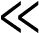 Развитие мелкой моторики; Выполнение домашнего задания; 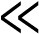 Развитие внимания и мышления; 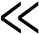 Речевые игры дома; Как следить за автоматизацией звука в домашних условиях; 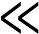 Как учить звуко-буквенному анализу; Как подготовить ребёнка к успешному обучению в школе. Наглядная форма работы учителя-логопеда ДОУ с семьей - картотека игр и упражнений является стимулом к активному участию родителей в коррекционно-логопедическом процессе. Родители имеют возможность воспользоваться подобранным учителем-логопедом практическим материалом. В основном, это материал, объединенный одной лексической темой, которая включает в себя лексические, грамматические, словарные задания, задания на развитие внимания, памяти. В картотеке учителя-логопеда есть все пособия, используемые на фронтальных занятиях в ДОУ. Родители могут взять на время домой все необходимые пособия, чтобы использовать их на индивидуальных занятиях с детьми дома. Картотека периодически пополняется новыми оригинальными пособиями, подбором практического материала на определенную тему, изготовлением дидактических пособий своими руками. Индивидуальные формы работы учителя-логопеда ДОУ с семьей. Проводимая индивидуальная работа с родителями позволяет учителю-логопеду установить более тесный контакт с родителями. При помощи анкетирования легко устанавливается состав семьи, особенности семейного воспитания, положительный опыт родителей, их трудности, ошибки. Отвечая на вопросы анкеты, родители начинают задумываться о проблемах воспитания своего ребенка. Важным для учителялогопеда является выявление потребностей родителей в коррекционно-педагогических знаниях; выяснение проблем, которые их волнуют – с тем, чтобы использовать полученную информацию при дальнейшем планировании работы по взаимодействию с семьей. Особенности семейного воспитания, потребности родителей в знаниях выясняются на проводимых учителем-логопедом в течение всего учебного года беседах, важнейшим признаком которых является двусторонняя активность. После каждого диагностического занятия родители приглашаются на индивидуальные беседы для ознакомления с результатами. Родители (законные представители) узнают о пробелах в развитии ребенка; получают советы, необходимые практические рекомендации. Очень эффективными являются индивидуальные практикумы по обучению родителей совместным формам деятельности, которые носят коррекционно-логопедическую направленность (это различные виды продуктивной деятельности, артикуляционная гимнастика, развитие связной речи, формирование звукопроизношения). Для проведения таких практикумов логопедом заранее готовятся ≪опорные≫ карточки, схемы, таблицы, видеоматериалы. Это облегчает понимание предлагаемого материала родителями. Важной формой взаимодействия учителя-логопеда с родителями является тетрадь домашних заданий. Она заполняется 2-3 раза в неделю, для того, чтобы занятия в семье проводились систематично. В зависимости от специфики нарушения речи каждого конкретного ребенка задания в тетради даются не только по звукопроизношению, но и по формированию словаря, грамматических умений и навыков, на развитие внимания и памяти. Взаимодействие детского сада и семьи - необходимое условие полноценного речевого развития дошкольников, так как наилучшие результаты отмечаются там, где логопед и родители действуют согласованно. На сегодняшний день совместная работа с семьей должна носить творческий характер через дифференцированный подход к семье и детям. 2.3.2. Психологическое сопровождение коррекционного процесса Программа предполагает создание следующих психолого-педагогических условий, обеспечивающих развитие ребенка с НР в соответствии с его этиопатогенетическими особенностями развития, возрастными и индивидуальными возможностями и интересами. Личностно-порождающее взаимодействие взрослых с детьми, предполагающее создание таких ситуаций, в которых каждому ребенку с НР предоставляется возможность выбора деятельности, партнера, средств и жизненных навыков; учитываются обусловленные структурой нарушенного речеязыкового развития особенности деятельности ( в том числе речевой), средств ее реализации, ограниченный объем личного опыта. Ориентированность педагогической оценки на относительные показатели детской успешности, то есть сравнение нынешних и предыдущих достижений ребенка с НР, стимулирование самооценки. Формирование игры как важнейшего фактора развития ребенка с НР, с учетом необходимости развития вербальных и невербальных компонентов развития ребенка с НР в разных видах игры. Создание развивающей образовательной среды, способствующей физическому, социально-коммуникативному, познавательному, речевому, художественно-эстетическому развитию ребенка с НР и сохранению его индивидуальности. Сбалансированность репродуктивной (воспроизводящей готовый образец) и продуктивной (производящей субъективно новый продукт) деятельности, то есть деятельности по освоению культурных форм и образцов и детской исследовательской, творческой деятельности; совместных и самостоятельных, подвижных и статичных форм активности с учетом особенностей развития и образовательных потребностей ребенка с НР. 6. Участие семьи как необходимое условие для полноценного развития ребенка дошкольного возраста с тяжелыми нарушениями речи. 7. Профессиональное развитие педагогов, направленное на развитие профессиональных компетентностей, в том числе коммуникативной компетентности и мастерства мотивирования ребенка с НР, а также владения правилами безопасного пользования Интернетом, предполагающее создание сетевого взаимодействия педагогов и управленцев, работающих по Программе. 2.3.3. Программно-методическое обеспечение коррекционного процесса Основные программы 1.Веракса Н. Е., Комарова Т. С., Васильева М. А. ФГОС Основная образовательная программа дошкольного образования "От рождения до школы", Мозаика-синтез, 2015 Перечень литературных источников УМК к программе «От рождения до школы» Веракса Н. Е., Комарова Т. С., Васильева М. А. ФГОС Основная образовательная программа дошкольного образования "От рождения до школы", Мозаика-синтез, 2015 Веракса Н. Е., ФГОС Индивидуальная психологическая диагностика дошкольника (5-7 лет) Мозаика-синтез, 2014 Комарова Т. С., Зацепина М. Б. ФГОС Интеграция в воспитательно-образовательной работе детского сада (2-7 лет) Мозаика-синтез, 2015 Прищепа С.С., Шатверян Т.С. и др. ФГОС Партнерство дошкольной организации и семьи Мозаика-синтез, 2015 Гербова В.В., Губанова Н.Ф., Дыбина О.В. ФГОС Примерное комплексно-тематическое планирование к программе "От рождения до школы". (4-5 лет) Средняя группа Мозаика-синтез, 2016 6. Гербова В.В., Губанова Н.Ф., Дыбина О.В. ФГОС Примерное комплексно-тематическое планирование к программе "От рождения до школы". (5-6 лет) Старшая группа Мозаика-синтез, 2016 Гербова В.В., Губанова Н.Ф., Дыбина О.В. ФГОС Примерное комплексно-тематическое планирование к программе "От рождения до школы". (6-7 лет) Подготовительная группа Мозаика-синтез, 2016 Голубева Л. Г. Гимнастика и массаж для самых маленьких. (0-3 года) Мозаика-синтез, 2012 И.И.Комаров, А.В.Туликов Информационно-коммуникационные технологии в дошкольном образовании, М., Мозаика-синтез,2013 10.Интеграция образовательных областей в педагогическом процессе ДОУ под ред. Дыбиной О.В., М., Мозаика-синтез, 2012 Методическое обеспечение образовательной области «Социально-коммуникативное развитие Методическое обеспечение образовательной области «Познавательное развитие» Методическое обеспечение образовательной области «Речевое развитие» Методическое обеспечение образовательной области «Художественно-эстетическое развитие» Методическое обеспечение образовательной области «Физическое развитие» Методическое обеспечение психолого-педагогического сопровождения. Алябьева Е.А. Коррекционно – развивающие занятия для детей дошкольного возраста. – М.: ТЦ Сфера, 2012. Алябьева Е.А. ЃбПсихогимнастика в детском садуЃв - М.: Сфера, 2013. Винник М.О. Задержка психического развития у детей: методологические принципы и технологии диагностической и коррекционной работы. Ростов- на -Дону: Феникс, 2012. Забрамная С.Д., Боровик О.Б. Практический материал для проведения психолого-педагогического обследования детей. – М.: Владос, 2013. Крюкова С.В., Слободяник Н.П. Удивляюсь, злюсь, боюсь, хвастаюсь и радуюсь. Программы эмоционального развития детей дошкольного и младшего школьного возраста: Практическое пособие – М.: Генезис, 2013. Крюкова С.В., Слободяник Н.П. Тренинговая программа адаптации детей 4-6 лет к условиям дошкольного учреждения . Давайте жить дружно! – М.: Генезис, 2012. Лютова Е.К, Монина Г.Б. Тренинг эффективного взаимодействия с детьми. – СПб.: Речь, 2013. Павлова Н.Н. , Руденко Л.Г. Экспресс-диагностика в детском саду. – М.: Генезис, 2012. Психолого-медико-педагогическое обследование ребёнка. Комплект рабочих материалов/Под ред. М. М. Семаго. – М.: АРКТИ, 2012. 3. ОРГАНИЗАЦИОННЫЙ РАЗДЕЛ  ПРОГРАММЫ 3.1 	. Описание материально-технического обеспечения Программы  	Учреждение, реализующая Программу, обеспечивает материально-технические условия, позволяющие достичь обозначенные ею цели и  	выполнить задачи, в т. ч.: осуществлять все виды деятельности ребенка, как индивидуальной самостоятельной, так и в рамках каждой дошкольной группы с учетом возрастных и индивидуальных особенностей воспитанников, их особых образовательных потребностей; 	 организовывать участие родителей воспитанников (законных представителей), педагогических работников и представителей общественности в разработке основной образовательной программы, в создании условий для ее реализации, а также мотивирующей образовательной среды, уклада организации, осуществляющей образовательную деятельность; 	 использовать в образовательном процессе современные образовательные технологии (в т. ч. игровые, коммуникативные, проектные технологии и культурные практики социализации детей); 	 обновлять содержание основной образовательной программы, методики и технологий ее реализации в соответствии с динамикой развития системы образования, запросами воспитанников и их родителей (законных представителей) с учетом особенностей социокультурной среды развития воспитанников и специфики информационной социализации детей; 	 обеспечивать эффективное использование профессионального и творческого потенциала педагогических, руководящих и иных работников организации, осуществляющей образовательную деятельность, повышения их профессиональной, коммуникативной, информационной, правовой компетентности и мастерства мотивирования детей 	; эффективно управлять организацией, осуществляющей образовательную деятельность, с использованием технологий управления проектами и знаниями, управления рисками, технологий разрешения конфликтов, информационно-коммуникационных технологий, современных механизмов финансирования. 	 В Учреждении, осуществляющем образовательную деятельность по Программе, созданы материально-технические условия, обеспечивающие:   	1) возможность достижения воспитанниками планируемых результатов освоения Программы; 2) выполнение Учреждением требований:   	– санитарно-эпидемиологических правил и нормативов: к условиям размещения организаций, осуществляющих образовательную деятельность, оборудованию и содержанию территории, помещениям, их оборудованию и содержанию, естественному и искусственному освещению помещений, отоплению и вентиляции, водоснабжению и канализации, организации питания, медицинскому обеспечению, приему детей в организации, осуществляющие образовательную деятельность, организации режима дня,    организации физического воспитания, личной гигиене персонала; пожарной безопасности и электробезопасности; охране здоровья воспитанников и охране труда работников; 3) возможность для беспрепятственного доступа воспитанников с ограниченными возможностями здоровья, в т. ч. детей-инвалидов, к объектам инфраструктуры организации, осуществляющей образовательную деятельность. 	 При создании материально-технических условий для детей с ограниченными возможностями здоровья в Учреждении учтены особенности их  физического и психофизиологического развития. Учреждение имеет необходимое для всех видов образовательной деятельности воспитанников (в т. ч детей с НР), педагогической,  административной и хозяйственной деятельности оснащение и оборудование: учебно-методический комплект Программы (в т. ч. комплект различных развивающих игр); помещения для занятий и проектов, обеспечивающие образование детей через игру, общение, познавательно-исследовательскую деятельность и  другие формы активности ребенка с участием взрослых и других детей; оснащение предметно-развивающей среды, включающей средства образования и воспитания, подобранные в соответствии с возрастными и  индивидуальными особенностями детей дошкольного возраста; мебель, техническое оборудование, спортивный и хозяйственный инвентарь, инвентарь для художественного творчества, музыкальные  инструменты. Программа предусматривает необходимость в специальном оснащении и оборудовании для организации образовательного процесса с детьми инвалидами и детьми с ограниченными возможностями здоровья. Программой предусмотрено также использование Учреждением обновляемых образовательных ресурсов, в т. ч. расходных материалов, подписки на актуализацию электронных ресурсов, техническое и мультимедийное сопровождение деятельности средств обучения и воспитания, спортивного, музыкального, оздоровительного оборудования, услуг связи, в т. ч. информационно-телекоммуникационной сети Интернет. 3.2. Описание организации развивающей предметно-пространственной среды  Предметно-пространственная развивающая образовательная среда МДОУ (далее – ППРОС, РППС) должна соответствовать требованиям Стандарта и санитарно-эпидемиологическим требованиям. Предметно-пространственная развивающая образовательная среда в Учреждении должна обеспечивать реализацию Программы. При проектировании ППРОС группы для детей с НР должны  быть учтены особенности своей образовательной деятельности, социокультурные, экономические и другие условия, требования используемых вариативных образовательных программ, возможности и потребности участников образовательной деятельности (детей с НР и их семей, педагогов и других сотрудников МДОУ, участников сетевого взаимодействия и пр.). В  соответствии со Стандартом ППРОС групп должна обеспечивать и гарантировать: охрану и укрепление физического и психического здоровья и эмоционального благополучия детей с НР, в том числе с учетом специфики информационной социализации и рисков Интернет-ресурсов, проявление уважения к их человеческому достоинству, чувствам и потребностям, формирование и поддержку положительной самооценки, уверенности в собственных возможностях и способностях, в том числе при  взаимодействии детей друг с другом и в коллективной работе; максимальную реализацию образовательного потенциала пространства группы и прилегающих территорий, приспособленных для реализации образовательной программы, а также материалов, оборудования и инвентаря для развития детей дошкольного возраста с НР в соответствии с потребностями каждого возрастного этапа, охраны и укрепления их здоровья, возможностями учета особенностей и коррекции недостатков их  речевого развития; построение вариативного развивающего образования, ориентированного на возможность свободного выбора детьми материалов, видов активности, участников совместной деятельности и общения как с детьми разного возраста, так и со взрослыми, а также свободу в выражении  своих чувств и мыслей; создание условий для ежедневной трудовой деятельности и мотивации непрерывного самосовершенствования и профессионального развития  педагогических работников, а также содействие в определении собственных целей, личных и профессиональных потребностей и мотивов; открытость дошкольного образования и вовлечение родителей (законных представителей) непосредственно в образовательную деятельность, осуществление их поддержки в деле образования и воспитания детей, охране и укреплении их здоровья, а также поддержки образовательных  инициатив внутри семьи; построение образовательной деятельности на основе взаимодействия взрослых с детьми, ориентированного на уважение достоинства и личности, интересы и возможности каждого ребенка и учитывающего социальную ситуацию его развития и соответствующие возрастные и индивидуальные  особенности (недопустимость как искусственного ускорения, так и искусственного замедления развития детей); создание равных условий, максимально способствующих реализации Программы, для детей, принадлежащих к разным национально-культурным,  религиозным общностям и социальным слоям, а также имеющих различные (в том числе ограниченные) возможности здоровья. ППРОС обладает свойствами открытой системы и выполняет образовательную, воспитывающую, мотивирующую функции. Среда должна быть не  только развивающей, но и развивающейся. Предметно-пространственная развивающая образовательная среда групп должна обеспечивать возможность реализации разных видов детской активности, в том числе с учетом специфики информационной социализации детей и правил безопасного пользования Интернетом: игровой, коммуникативной, познавательно-исследовательской, двигательной, конструирования, восприятия произведений словесного, музыкального и изобразительного творчества, продуктивной деятельности и пр. в соответствии с потребностями каждого возрастного этапа детей, охраны и  укрепления их здоровья, возможностями учета особенностей и коррекции недостатков речевого развития детей с НР. Предметно-пространственная развивающая образовательная среда МДОУ создается педагогами для развития индивидуальности каждого ребенка с учетом его возможностей, уровня активности и интересов, поддерживая формирование его индивидуальной траектории развития. Она должна строиться на основе принципа соответствия анатомо-физиологическим особенностям детей (соответствие росту, массе тела, размеру руки, дающей возможность захвата предмета и др.) 	. 	Для выполнения этой з 	адачи ППРОС должна быть: содержательно-насыщенной и динамичной – включает средства обучения (в том числе технические и информационные), материалы (в том числе расходные), инвентарь, игровое, спортивное и оздоровительное оборудование, которые позволяют обеспечить игровую, познавательную, исследовательскую и творческую активность детей с НР, экспериментирование с материалами, доступными детям; двигательную активность, в том числе развитие общей и тонкой моторики, участие в подвижных играх и соревнованиях; эмоциональное благополучие детей во взаимодействии с предметно-пространственным окружением; игрушки должны обладать динамичными свойствами — подвижность частей, возможность собрать, разобрать, возможность комбинирования деталей; воз 	можность самовыражения детей; трансформируемой – обеспечивает возможность изменений ППРОС в зависимости от образовательной ситуации, в том числе меняющихся интересов, мотивов и возможностей детей; 	 полифункциональной – обеспечивает возможность разнообразного использования составляющих ППРОС (детской мебели, матов, мягких модулей, ширм, в том числе природных материалов) в разных видах детской активности; 	 доступной – обеспечивает свободный доступ воспитанников (в том числе детей с ограниченными возможностями здоровья) к играм, игрушкам, материалам, пособиям, обеспечивающим все основные виды детской активности. Все игровые материалы подбираются с учетом особенностей ребенка с НР, с учетом уровня развития его познавательных психических процессов, стимулируют познавательную и речевую деятельность ребенка с  НР, создавать необходимые условия для его самостоятельной, в том числе, речевой активности; безопасной – все элементы ППРОС соответствуют требованиям по обеспечению надежности и безопасность их использования, такими как санитарно-эпидемиологические правила и нормативы и правила пожарной безопасности, а также правила безопасного пользования Интернетом. При проектировании ППРОС учитывается целостность образовательного процесса в МДОУ, в заданных Стандартом образовательных областях: 	социально 	-коммуникативной, познавательной, речевой, художественно-эстетической и физической; эстетичной – все элементы ППРОС привлекательны для детей, так, игрушки целостны и безопасны, способствуют формированию основ эстетического вкуса ребенка; приобщают его к миру искусства; Предметно-пространственная развивающая образовательная среда в группах должна обеспечивать условия для эмоционального благополучия детей и комфортной работы педагогических и учебно-вспомогательных сотрудников. Для обеспечения образовательной деятельности в социально-коммуникативной области в групповых и других помещениях, предназначенных для образовательной деятельности детей (музыкальном, спортивном залах, кабинетах специалистов и др.), создать условия для общения совместной деятельности детей как со взрослыми, так и со сверстниками в разных групповых сочетаниях. Дети должны иметь возможность собираться для игр и занятий всей группой вместе, а также объединяться в малые группы в соответствии со своими  	интересами. Социально-коммуникативное развитие детей дошкольного возраста осуществляется главным образом в ведущей деятельности этого периода - игре. Именно в этой деятельности формируются такие важнейшие новообразования дошкольного возраста как воображение, произвольность, самосознание. Кроме того, в дошкольном возрасте начинается активное приобщение детей к жизни общества и формирование таких социально значимых качеств как толерантность. Каждая из этих способностей требует специфических форм игры и, следовательно, определённых игровых материалов. Предметно-пространственная развивающая образовательная среда обеспечивает условия для развития игровой и познавательно-исследовательской деятельности  	детей. Для этого в групповых помещениях и на прилегающих территориях пространство должно быть организовано так, чтобы можно играть в различные, в том числе сюжетно-ролевые игры. В групповых помещениях и на прилегающих территориях должны находиться оборудование, игрушки и материалы для разнообразных сюжетно -ролевых и дидактических игр, в том числе предметы-заместители. Воображение наиболее эффективно развивается в ролевой и режиссёрской игре. Для осуществления этих видов игры есть: «признаковые» игрушки, открытые для фантазии ребенка, и допускающие различные названия и способ использования (способные служить заместителями разных предметов и персонажей); простые маленькие куколки (пупсики, солдатики); куклы неопределенного пола и возраста (без лица); пальчиковые куклы и куклы для театра и др. 	 Формирование и развитие произвольности осуществляется в ролевой игре и в играх с правилами. Для этих видов игр нужны: наборы кукол разного пола и размера; кукольная мебель, посуда, одежда; наборы для игры в доктора, парикмахера, магазин и пр.; детали костюма и атрибуты, помогающие принять и удерживать игровую роль; транспортные игрушки; настольно-печатные игры; дидактические игры разных видов, адекватные возрасту и др. 	 Очевидно, что общение происходит, прежде всего, с другими людьми – взрослыми и сверстниками. Однако, в дошкольном возрасте возможно (и достаточно распространено) общение с игрушкой, которая выступает как «партнёр» по общению. Это так называемые «Игрушки-подружки», способные стать любимыми. Таковыми могут стать куклы и животные с привлекательной внешностью и яркой индивидуальностью: плюшевые мишки, киски, собачки, куклы, удобные для действий ребёнка и легко «одушевляемые». Важные особенности такой игрушки (куклы и животного), –  незавершённость, открытость для любых превращений, беспомощность, предполагающая заботу и уход со стороны ребенка. Весьма полезными могут быть такие игрушки, отражающие различные моменты окружающей взрослой жизни: куклы в разных костюмах, соответствующих разным ситуациям; атрибуты разных профессий и труда взрослых; модели современных технических средств; игрушечные машинки разных типов и др. 	 Для обучения детей основам безопасности жизнедеятельности в ППРОС могут быть представлены современные полифункциональные детские игровые комплекты «Азбука пожарной безопасности», «Азбука дорожного движения», «Азбука здоровья и гигиены», «Азбука железной дороги». Они могут использоваться, исходя из программных задач и содержания по направлению «Безопасное поведение в быту, социуме, природе», а также в различных образовательных областях в игровой деятельности 	 детей. На прилегающих территориях также должны быть выделены зоны для общения и совместной деятельности больших и малых групп детей из разных возрастных групп и взрослых, в том числе для использования методов проектирования как средств познавательно-исследовательской деятельности детей. Для развития любознательности, познавательной активности, познавательных способностей взрослые создают насыщенную ППРОС, стимулирующую познавательный интерес детей, исследовательскую активность, элементарное экспериментирование с различными веществами, предметами, материалами. Поэтому предметно-пространственная развивающая образовательная среда МДОУ должна обеспечивать условия для познавательно-исследовательского развития детей (выделены помещения или зоны, оснащенные оборудованием и информационными ресурсами,  приборами и материалами для разных видов познавательной деятельности детей – книжный уголок, библиотека, живой уголок и др.). Возможность свободных практических действий с разнообразными материалами, участие в элементарных опытах и экспериментах имеет большое значение для умственного и эмоционально-волевого развития ребенка с НР, способствует построению целостной картины мира, оказывает стойкий долговременный эффект. У него формируется понимание, что окружающий мир полон загадок, тайн, которые еще предстоит разгадать. Таким образом,  перед ребенком открывается познавательная перспектива дальнейшего изучения природы, мотивация расширять и углублять свои знания. Помимо поддержки исследовательской активности, педагоги создают условия для организации с детьми с НР познавательных игр, поощряя интерес детей с нарушением речи к различным развивающим играм и занятиям, например, лото, шашкам, шахматам, конструированию и пр. Речевому развитию способствуют наличие в предметно-пространственной развивающей образовательной среде открытого доступа детей к различным литературным изданиям, предоставление места для рассматривания и чтения детьми соответствующих их возрасту книг, наличие других дополнительных материалов, например плакатов и картин, рассказов в картинках, аудиозаписей литературных произведений и песен, а также  других материалов. Предметно-пространственная развивающая образовательная среда должна обеспечивать условия для художественно-эстетического развития детей. Помещения МДОУ и прилегающие территории должны быть оформлены с художественным вкусом; выделены помещения или зоны,  оснащенные оборудованием и материалами для изобразительной, музыкальной, театрализованной деятельности детей. Для художественно-эстетического развития детей с НР и коррекции нарушений развития фонематического слуха и ритмической структуры подбираются музыкально-дидактические игры: на обогащение слухового опыта; на определение характера музыки; на развитие звуковысотного  слуха; на развитие музыко-слуховой памяти; на развитие тембрового слуха; на развитие чувства ритма. Дети должны иметь возможность безопасного беспрепятственного доступа к объектам инфраструктуры Учреждения, а также к играм, игрушкам,  материалам, пособиям, обеспечивающим все основные виды детской активности. Предметно-пространственная развивающая образовательная среда ДОУ должна обеспечивать условия для физического и психического  развития, охраны и укрепления здоровья, коррекции недостатков развития детей с НР. Для этого в групповых и других помещениях должно быть достаточно пространства для свободного передвижения детей, а также выделены  помещения или зоны для разных видов двигательной активности детей – бега, прыжков, лазания, метания и др. В Учреждении должно быть оборудование, инвентарь и материалы для развития общей моторики и содействия двигательной активности, материалы и пособия для развития тонкой моторики. 	 Для организации ППРОС в семейных условиях родителям (законным представителям) также рекомендуется ознакомиться с образовательной программой Учреждения, которое посещает ребенок, для соблюдения единства семейного и общественного воспитания. Знакомство с Программой будет способствовать конструктивному взаимодействию семьи и Учреждения в целях поддержки индивидуальности ребенка с НР. Созданная предметно-пространственная развивающая образовательная среда МДОУ «Детский сад №15» соответствует Стандарту и обеспечивает  реализацию Программы.  	Интерактивное оборудование, к которому относятся   	интерактивные доски. 	Спортивное оборуд 	ование 	Тренажеры, такие, как: велотренажеры, различные виды беговых дорожек и т.п. 	 	Спортивные комплексы (в различной комплектации и модификации); 	 Дополнительное оборудование: маты настенные и напольные, надувные и стационарные батуты, полифункциональные 	 многопрофильные модульные комплексы (в различной комплектации и модификации), подвесные цилиндры, гимнастические палки и гантели, гимнастичес 	кие скамейки и лесенки с разным количеством ступеней, игровые обручи, мячи надувные и резиновые разного размера, 	 веревочные лестницы, различные коврики и дорожки и т.п. 	 	Оборудование для игр и занятий 	 Наборы для песко-аква терапии: столики-ванны для игр с песком и водой, наборы резиновых, пластиковых игрушек, совочки, лопатки, ведерки, грабли и т.п. 	 Конструкторы разной величины и наборы фигур для плоскостного и объемного конструирования, конструкторские наборы (в зависимости от возраста и состояния детей) и т.п. 	 Оборудование для творческих занятий: театральные ширмы, наборы кукольных, теневых и пальчиковых театров, фланелеграфы, мольберты, доски и панели для работы с пластилином и глиной, формочки для работы с гипсом, клеенчатые фартуки и т.п. 	 Развивающие и обучающие игры, различные виды домино, головоломок; игры, направленные на развитие интеллектуальных, сенсорных, моторных возможностей детей, а также  – на развитие представлений об окружающем мире, на формирование практических и социальных навыков и умений. 	Игровая среда 	 	Игровые наборы для девочек, типа наборов по уходу за детьми, для уборки, глажки, набор «Па 	рикмахерская», «Магазин», «Набор Принцессы» и т.п. 	Игровые наборы для мальчиков, типа мастерской, набора доктора, набора инструментов, набора пожарника и полицейского и т.д. 	 Качалки, горки, такие, как: качалка-улитка, качалка-рыба, горки пластмассовые большие и малые, а также раскладные столики, сборные детские пластмассовые домики, палатки и т.п. 	 Игрушки: мягкие и твердые, различного размера, плюшевые и выполненные из различных материалов: пластмассовые, резиновые, деревянные ( машинки, куклы, мячи, кубики, пирамидки). 	Оборудование логопедического кабинета 	 	Мебель: столы, стулья в количестве, достаточном для подгруппы детей, шкафы, стеллажи или полки для оборудования; 	 	Зеркала:  настенное большое зеркало с ширмой, индивидуальные маленькие и средние зерка 	ла по количеству детей; Зонды логопедические: массажные и для постановки звуков; а также вспомогательные средства для исправления звукопроизношения (шпатели, резиновые соски-пустышки.); обязательно: средства для санитарной обработки инструментов: емкость средняя или малая, спиртовой раствор, ватные диски (вата), ватные палочки, салфетки, марля, марганцовка и т.п.;  Дидактические материалы для обследования и коррекционной работы: альбомы для обследования и коррекции звукопроизношения, слоговой структуры слов; наборы наглядно-графической символики (по темам: звуки, предлоги, схемы для звуко-слогового анализа и синтеза, схемы для составления предложений, рассказов, словообразовательные схемы и т.п.); дидактические пособия по развитию словарного запаса: обобщающие понятия (посуда, овощи-фрукты, дикие и домашние животные, транспорт, детеныши животных, одежда, обувь и т.п.), целый предмет и его части, части тела человека, и животных, слова-действия, признаки предметов (качественные, относительные, притяжательные), слова – антонимы, слова – синонимы, слова с переносным значением и т.п. альбомы для обследования и коррекции звукопроизношения, слоговой структуры слов; наборы наглядно-графической символики (по темам: звуки, предлоги, схемы для звуко-слогового анализа и синтеза, схемы для составления предложений, рассказов, словообразовательные схемы и т.п.); 	 дидактические пособия по развитию словарного запаса: обобщающие понятия (посуда, овощи-фрукты, дикие и домашние животные, транспорт, детеныши животных, одежда, обувь и т.п.), целый предмет и его части, части тела человека, и животных, слова-действия, признаки предметов ( качественные, относительные, притяжательные), слова – антонимы, слова – синонимы, слова с переносным значением и т.п. дидактические пособия по развитию грамматического строя речи по темам: согласование существительных с прилагательными, глаголами, числительными; глаголов с местоимениями; простые и сложные предлоги; простые и сложные предложения; однородные члены предложения, картинки и с изобр ажением предметов, объектов, обозначаемых родственными и однокоренными словами и т.д. дидактические пособия по развитию связной речи: картины, серии картин; наборы предметных и сюжетных картинок для распространения или уточнения сюжетной линии; игрушки для составления рассказов-описаний, сборники сказок, рассказов для составления пересказов, различные детские хрестоматии; загадки, потешки, поговорки, скороговорки (в зависимости от возраста и уровня речевого развития детей) и 	 т.п. дидактические пособия по развитию оптико-пространственных ориентировок: листы бумаги, плоскостные и объемные геометрические формы, настенные и настольные панно, мо 	дули, лабиринты, эвристические кубики и т.п. дидактические пособия по развитию моторно-графических навыков: наборы для развития чувствительности и подвижности рук, настенные и настольные  	панно и модули, конструкторы, ручки, карандаши, фломастеры, глина, пластилин и т.п. дидактические пособия по обучению элементам грамоты, разрезная азбука букв, схемы слов, контурные, силуэтные, объемные и др. изображения букв, изображения букв со смешанными или отсутствующими графическими элементами, рабочие тетради, прописи и т.п., а также логопедическая документация: индивидуальные речевые карты, тетради для индивидуальных логопедических занятий, планирование индивидуальной и погрупповой работы по периодам обучения, тетрадь для занятий воспитателя по заданию логопеда, отчет логопеда о проделанной работе (в конце учебного года), график и тематика проведения родительских собраний. 	 речевая аппаратура с биологической обратной связью.  Пособия для обследования и развития слуховых функций Звучащие игрушки, музыкальные инструменты (бубен металлофон, пианино, барабан, гитара, балалайка, гармошка, колокольчики) предметные картинки, обозначающие низко и высоко частотные слова (школа, чайник, щетка, шапка пирамида, лампа, ракета, лодка),сюжетные картинки,  погремушки.  Пособия для обследования и развития интеллекта Пирамидки разной величины, кубики вкладыши, набор матрешек разного размера, «почтовый ящик», счетные палочки, разрезные картинки (на 2,3,4 части), наборы картинок по тематическим циклам (для выделения 4-ой лишней), наборы парных картинок для сравнения (аппликация и цветок в вазе), кукла и девочка, лев в клетке мягкая игрушка льва, настольная лампа и солнце, самолет и птица, Снегурочка и елочная игрушка),серии сюжетных картинок (2345), альбом с заданиями на определение уровня логического мышления (Миша ходит в детский сад, а Оля учится в школе  Кто из них старше? Саша догоняет Свету. Кто бежит первым? Слава толкнул Митю. Кто из них драчун?)  Пособия для обследования и развития фонематических процессов, формирования навыков языкового анализа и синтеза, обучения грамоте. Азбука, разрезная азбука, букварь.  Символы звуков, схемы для анализа и синтеза слогов, слов.  Символы для составления картинно-графической схемы предложений.  Символы простых и сложных предлогов. Наборы букв разной величины (заглавные и прописные), печатные, наборы элементов букв, которые можно раскрасить, вырезать по контуру, заштриховать, слепить из теста, пластилина, сделать из проволоки, картона, бархатной бумаги или наждачной. Карточки с перевернутыми буквами,  схемами слов разной сложности. Дидактические игры в соответствии с разделами коррекционно-развивающей работы с детьми с НР. 3.3. Кадровые условия реализации Программы При работе в группах для детей с НР в МДОУ предусмотрены должности педагогов, имеющих соответствующую квалификацию для работы в  соответствии со спецификой ограничения здоровья детей с НР, из расчета не менее одной должности на группу детей. В целях эффективной реализации Программы МАДОУ создает условия для профессионального развития педагогических и руководящих кадров, в т. ч. их дополнительного профессионального образования. 	  3.4. Финансовые условия реализации Программы Федеральный государственный образовательный стандарт четко определяет, что реализация образовательной программы осуществляется в полной мере лишь в условиях, соответствующих предъявляемых к ним требованиям. В свою очередь финансирование реализации образовательной программы дошкольного образования не является самоцелью, а обуславливается именно необходимостью финансирования условий, создаваемых при реализации программы Учреждением. Именно обеспечение условий, кадровых, предметно-пространственной среды, иных, требуют от организации направленных усилий, связанных с формированием финансовых потоков. Таким образом, главным принципом формирования финансовых условий реализации программы является принцип их содействия конечному обучению воспитанника в условиях, необходимых для обеспечения такого обучения. Экономика дошкольного образования в этой связи должна рассматриваться как экономика содействия. Финансовое обеспечение реализации адаптированной основной общеобразовательной программы дошкольного образования, разработанной для детей с  нарушениями речи, (далее – Программа) осуществляется в соответствии с потребностями Учреждения на осуществление всех необходимых расходов на обеспечение конституционного права на бесплатное и общедоступное дошкольное образование с учетом направленности группы, режима пребывания детей в группе, возрастом воспитанников и прочими особенностями реализации  Программы. Государственное (муниципальное) задание учредителя на оказание государственных (муниципальных) услуг по реализации Программы обеспечивает соответствие показателей объемов  и качества предоставляемых образовательными учреждениями данных услуг размерам средств соответствующих бюджетов бюджетной системы Российской Федерации, направляемых на эти цели.  3.5. Планирование образовательной деятельности Планирование образовательной деятельности Программа  не предусматривает жесткого регламентирования образовательного процесса и календарного планирования образовательной деятельности, оставляя педагогам Учреждения пространство для гибкого планирования их деятельности, исходя из особенностей реализуемой основной образовательной программы, условий образовательной деятельности, потребностей, возможностей и готовностей, интересов и инициатив воспитанников и их семей, педагогов и других сотрудников. . Недопустимо требовать от Учреждения, реализующего  Программу, календарных учебных графиков (жестко привязанных к годовому и другому типу планирования) и привязанных к календарю рабочих программ по реализации содержательных компонентов Программы. Планирование деятельности педагогов опирается на результаты педагогической оценки индивидуального развития детей и должно быть направлено в первую очередь на создание психолого-педагогических условий для развития каждого ребенка, в том числе, на формирование развивающей предметно-пространственной среды. Планирование деятельности Учреждения  направлено на совершенствование ее деятельности и учитывает результаты как внутренней, так и внешней оценки качества реализации программы Учреждения.  Планирование осуществляется в соответствии с учебным планом. Учебный план регламентирует организацию образовательной деятельности в группах компенсирующей направленности по пяти образовательным областям. 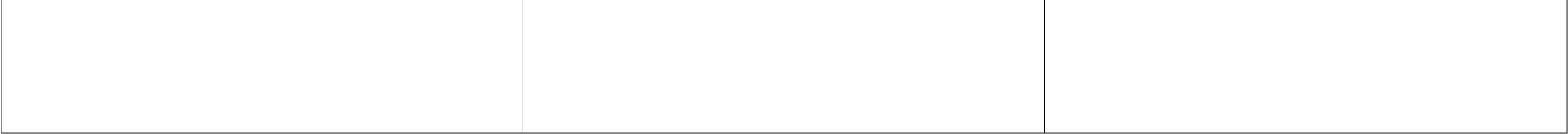 	 	  	Учебный план совместной образовательной деятельности с детьми 	  	 	 	 (Занятия проводятся как совместная интегративная образовательная деятельность педагогов с детьми) 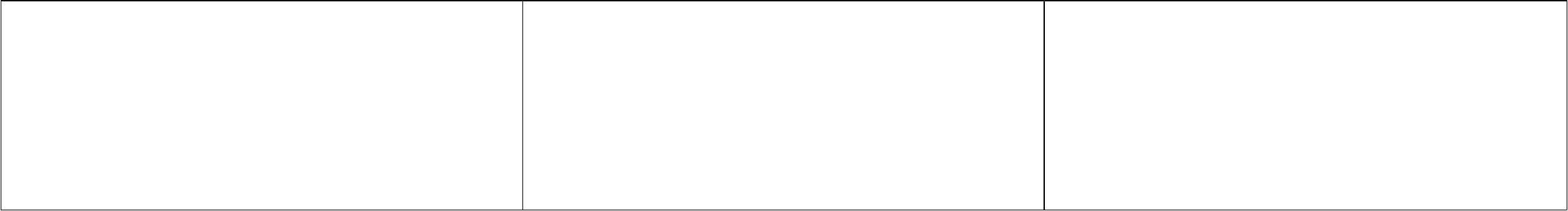 Примечание: максимально допустимый объем 	Примечание: максимально допустимый объем 	Примечание: максимально допустимый объем недельной образовательной нагрузки, включая 	недельной образовательной нагрузки, включая 	недельной образовательной нагрузки, включая занятия по дополнительному образованию, для 	занятия по дополнительному образованию, в 	занятия по дополнительному образованию, в детей дошкольного возраста составляет в средней 	старшей группе составляет (дети шестого года 	подготовительной к школе группе составляет группе (дети пятого года жизни) – 12 занятий 	жизни) – 12/13 занятий. 	                                       (дети седьмого года жизни) – 15 занятий. Продолжительность занятий для детей 5-го года 	Продолжительность – не более 25 минут 	Продолжительность – не более 30 минут  	жизни - не более 20 минут. 	 	 	 	 	 	 Образовательный процесс в детском саду предусматривает решение программных образовательных задач в рамках непосредственно образовательной деятельности и при проведении режимных моментов и включает в себя: совместную взросло-детскую (партнерскую) деятельность; свободную самостоятельную деятельность детей. 	 	Виды совместной деятельности взрослого с детьми. Формы работы 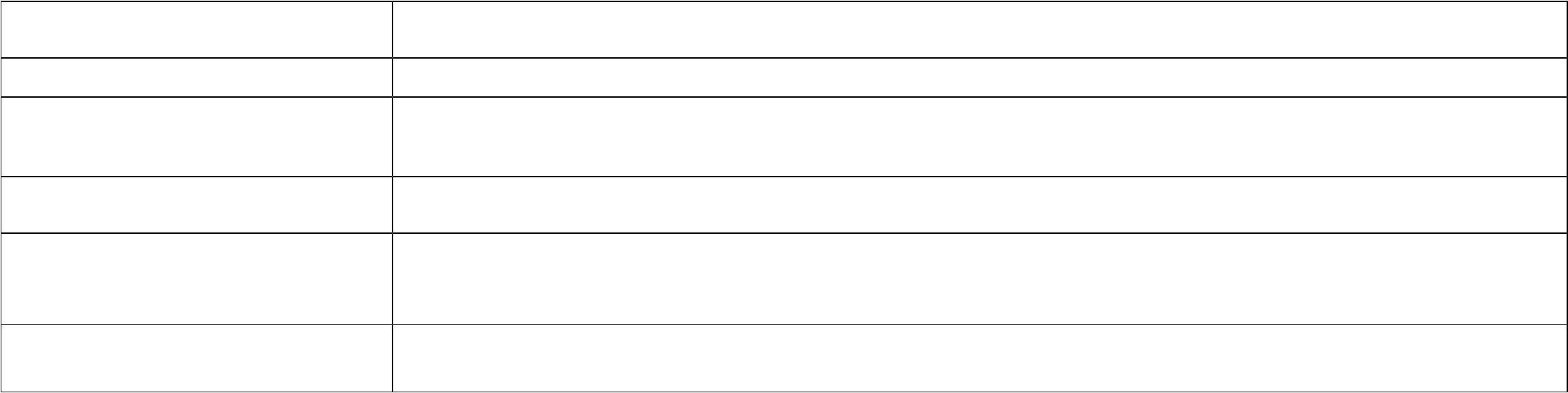 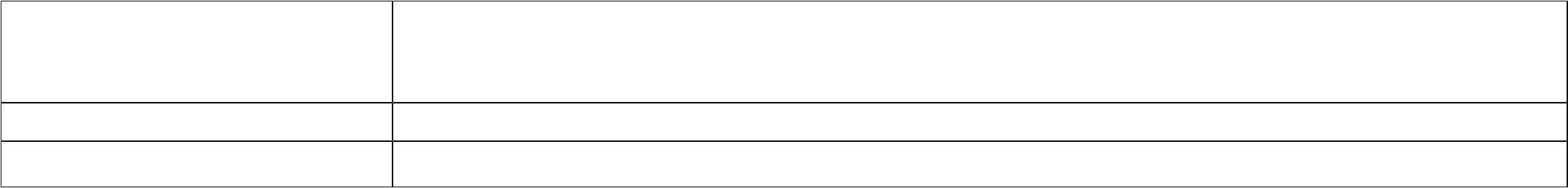 Занятия организуются как совместная интегративная деятельность педагогов с детьми, которая включает различные виды детской деятельности: игру, чтение (восприятие), общение, продуктивную, двигательную, музыкально-художественную, познавательно-исследовательскую и др. Расписание непосредственно образовательной деятельности, проводимой педагогами с детьми, при работе по пятидневной неделе, разработано в соответствии с максимально допустимым объемом разных возрастных групп. Продолжительность непрерывной непосредственно образовательной деятельности для детей: 	 -го года жизни - не более 20 минут, -го года жизни - не более 25 минут, 7 -го года жизни - не более 30 минут. Максимально допустимый объем образовательной нагрузки в первой половине дня в средней группе не превышает 40 минут, в старшей 45 минут и подготовительной и 1,5 часа. В середине времени, отведенного на непрерывную образовательную деятельность, проводится физкультминутка. Перерывы между периодами непрерывной образовательной деятельности  	- не менее 10 минут. Непосредственно образовательная деятельность с детьми старшего дошкольного возраста осуществляется в первой и во второй половине дня ( после дневного сна - не чаще 2-3 раз в неделю). Её продолжительность должна составлять не более 25 – 30 минут в день. Непосредственно образовательная деятельность физкультурно-оздоровительного и эстетического цикла занимает не менее 50% общего времени, отведенного на непосредственно образовательную деятельность. 	 Самостоятельная деятельность предполагает свободную деятельность воспитанников в условиях созданной педагогами (в том числе с 	овместно с детьми) предметно 	-развивающей образовательной среды и: обеспечивает выбор каждым ребенком деятельности по интересам; 	 позволяет ему взаимодействовать со сверстниками или действовать индивидуально; 	 содержит в себе проблемные ситуации и направлена на самос 	тоятельное решение ребенком разнообразных задач; позволяет на уровне самостоятельности освоить (закрепить, апробировать) материал, изучаемый в совместной деятельности со взро 	слым. На самостоятельную деятельность детей 4-7 лет (игры, подготовка к образовательной деятельности, личная гигиена) в режиме дня должно отводиться не менее 3-4 часов. 	 	Организация коррекционно-воспитательной работы в средней группе  Первоначальные логопедические занятия проводятся индивидуально или небольшими подгруппами. Это объясняется тем, что дети с первым уровнем речевого развития не в полном объёме владеют пониманием речи, они усваивают инструкции, обращённые только лично к ним, у них снижены работоспособность, объём внимания и памяти. Поэтому первые занятия проводятся лишь в форме игры с привлечением любимых  кукольных персонажей. Логопедические занятия, проводимые в средней группе для детей с НР, подразделяются на подгрупповые и индивидуальные. Учитывая речевой и неврологический статус этих детей, логопедические и некоторые педагогические занятия нецелесообразно проводить со всей группой, поскольку в таком случае степень усвоения учебного материала будет недостаточной. В зависимости от характера и выраженности речевого дефекта, психологических и характерологических особенностей детей, количество их в подгруппах варьируется по усмотрению логопеда (от 2-3 до 5-6 человек). В начале учебного года количество человек в подгруппе может быть меньше, чем к концу обучения. Выделяются следующие виды  подгрупповых логопедических занятий: по формированию лексико-грамматических средств языка: - развитию словаря; - развитию грамматически правильно речи; 	 по формированию связной речи; фонетические занятия (формирование звукопроизношения, развитие фонематического слуха и слоговой структуры). Подгрупповые занятия проводятся логопедом в соответствии с сеткой занятий (2 раза в неделю), индивидуальные – каждый день, в соответствии  с режимом дня в данной возрастной группе дошкольного учреждения. 	 	Организация коррекционно-воспитательной работы в старшей группе  Эффективность коррекционно-воспитательной работы определяется четкой организацией детей в период их пребывания в детском саду, правильным распределением нагрузки в течение дня, координацией и преемственностью в работе логопеда, воспитателя и других специалистов. Режим дня и сетка занятий логопеда и воспитателя строится с учетом возрастных, речевых и индивидуальных особенностей детей, а также  решаемых в процессе обучения и воспитания общедидактических и коррекционных задач. Пятилетние дети с общим недоразвитием речи в большинстве случаев не могут полноценно овладевать учебным материалом на фронтальных занятиях со  всей группой. Эта особенность обусловлена не только отставанием в речевом развитии, но и своеобразием процессов внимания, памяти, а также быстрой утомляемостью и истощаемостью детей на занятиях. В связи с этим целесообразным и оправданным является проведение логопедических и, частично, общих (воспитательских), занятий по подгруппам. Как правило, формируются две подгруппы детей в зависимости от состояния их речевых и неречевых возможностей. 	 В старшей возрастной группе предусмотрены следующие виды логопедических занятий  занятия по формированию связной речи; занятия по формированию лексико-грамматических средств языка; -  занятия по формированию произношения*. Количество этих занятий меняется в зависимости от периода обучения. Так, на протяжении первого периода обучения проводятся фронтальные (по подгруппам) логопедические занятия по формированию лексико-грамматических средств языка и связной речи (2 раза в неделю). Во втором периоде обучения проводятся занятия по развитию лексико-грамматических средств языка и связной речи (2 раза в неделю) и фонетические (1 раз в неделю). В третьем периоде обучения акцент переносится на развитие самостоятельной связной речи, активизируется работа не только по закреплению поставленных звуков, но и по овладению детьми звуковым анализом и синтезом. * На протяжении первого периода обучения работа по коррекции звукопроизносительной стороны речи проводится только на индивидуальных занятиях. Фронтальные групповые занятия проводятся логопедом в утренние часы: с первой подгруппой с 9.00 до 9.25, со второй подгруппой – с 9.35 до 10.00. В это время воспитатель может проводить занятия с параллельной подгруппой по следующим видам учебной деятельности: математике, лепке, аппликации, рисованию, конструированию, развитию речи и т.п. В зависимости от условий функционирования конкретного ДОУ и требований Программы воспитания и обучения в детском саду определяются те виды деятельности, которые необходимо осуществлять  целой группой. Эти виды учебных занятий проводятся воспитателем в соответствии с сеткой занятий. Во вторую половину дня воспитатель осуществляет индивидуальную работу с отдельными детьми по заданию логопеда. Это может быть выполнение с детьми различных упражнений, направленных на закрепление или дифференциацию уже поставленных звуков, по развитию внимания и памяти, фонематического слуха и восприятия, по закреплению навыков произношения слов разной слоговой структуры и т.п. 	 	Организация коррекционно-воспитательной работы в подготовительной к школе группе Целью работы в подготовительной (выпускной) группе является комплексная подготовка детей к обучению в школе. В связи с этим логопедическая работа направлена на решение задач, связанных с дальнейшим развитием и совершенствованием фонетического, лексико-грамматического строя  языка, связной речи, а также подготовкой детей к овладению грамотой. При этом логопеду необходимо обладать четкими представлениями о: сохранных компонентах языка ребенка, которые послужат базой для дальнейшего совершенствования его речевого развития; - степени и характере остаточных проявлений недоразвития речи ребенка; - особенностях психического и моторного развития ребенка, важных для полноценного преодоления недоразвития речи. В процессе логопедической работы особое внимание уделяется развитию у детей: способности к сосредоточению; умения войти в общий ритм и темп работы и удерживанию его в течение занятия; умения следовать единому замыслу работы в процессе как индивидуальных, так и совместных усилий; -  умения реализации замысла работы, доведения начатой деятельности до предполагаемого результата; -  возможности использования помощи партнера по работе. Процесс усвоения языковых средств в условиях коррекционного воздействия ориентирован на осмысление детьми учебного материала,  закрепление полученных знаний и умений в процессе тренировочных упражнений и упрочение соответствующих навыков в актах речевой коммуникации. На протяжении первого, второго, третьего периода обучения проводятся занятия по развитию лексико-грамматических средств языка и связной речи (2 раза в неделю) и фонетические (1 раз в неделю). В третьем периоде обучения акцент переносится на развитие самостоятельной связной речи, активизируется работа не только по закреплению поставленных звуков, но и по овладению детьми звуковым анализом и синтезом. 3.6 Режим дня и распорядок   Режим и распорядок дня устанавливается с учетом условий реализации программы, потребностей участников образовательных отношений, особенностей образовательной деятельности, а также санитарно-эпидемиологических требований..  Режим дня составлен с расчетом на 12-часовое пребывание ребенка в детском саду. Он может быть скорректирован с учетом работы конкретной образовательной организации.    Режим пребывания детей в учреждении  - 10,5ч (с 7.00 до 17.30) с 17.30 до 19.00 работает  дежурная группа. Правильно построенный режим дня предполагает оптимальное соотношение периодов бодрствования и сна в течение суток, целесообразно сочетание различных видов деятельности и отдыха в процессе бодрствования.          Режим способствует нормальному функционированию внутренних органов и физиологических систем организма, обеспечивает уравновешенное, бодрое состояние ребенка, предохраняет нервную систему от переутомления, создает благоприятные условия для своевременного развития, формирует способность к адаптации к новым условиям.           Все возрастные группы работают по 2 временным (сезонным) режимам: на теплый и холодный периоды.  Ежедневная организация жизни и деятельности детей осуществляется с учетом: Построения образовательного процесса на адекватных возрасту формах работы с детьми: основной формой работы с детьми  и ведущим видом деятельности для них является игра. Решение программных образовательных задач в совместной деятельности взрослого и ребенка и самостоятельной деятельности детей не только в рамках непосредственно образовательной деятельности, но и при проведении режимных моментов в соответствие со спецификой дошкольного образования. При проведении режимных процессов Учреждение придерживается следующих правил: Полное и своевременное удовлетворение всех органических потребностей детей (в питании, сне). Тщательный гигиенический уход, обеспечение чистоты тела, одежды, постели. Привлечение  детей к посильному участию в режимных процессах, поощрение самостоятельности и активности. Формирование культурно-гигиенических навыков. Эмоциональное общение в ходе режимных моментов. Учет потребности детей, индивидуальных особенностей каждого ребенка. Соблюдение двигательной активности с учетом индивидуальных и возрастных особенностей детей. Спокойный и доброжелательный тон общения, бережное отношение к ребенку, устранение долгих ожиданий, так как аппетит и сон детей зависит от состояния и нервной системы. Основные принципы построения режима дня: Режим дня выполняется на протяжении всего периода воспитания детей в Учреждении, сохраняя последовательность, постоянство  и постепенность. Режим дня учитывает психофизиологические особенности дошкольника. Поэтому для каждой возрастной группы определен свой режим дня; Организация  режима дня проводится с учетом теплого и холодного периодов. Контроль выполнения режимов дня осуществляют: заведующий, заместитель заведующего по воспитательной работе.   Организация сна В Учреждении на дневной сон отводится 2,5 – 3 часа, перед сном подвижные игры не проводятся. При организации сна учитываются следующие правила: В момент подготовки ко сну обстановка должна быть спокойной, шумные игры исключаются за 30 минут до сна; Необходимо правильно  разбудить детей: дать возможность 5-10 минут полежать, но не передерживать. Организация прогулки: Прогулка организуется в первой и второй половинах дня и составляет не менее 3 часов. В летний период прием детей осуществляется на улице.  Режим дня в группах на холодный и теплые периоды.                                   Режим дня в группах на холодный период Режим дня в группах на теплый период Особенности традиций, мероприятия, праздники в Учреждении                                                                    Традиционные праздники и мероприятия Сетевая форма реализации адаптированной основной образовательной программы. Схема социального окружения Учреждения Схема социокультурного окружения Учреждения    3.9.  Преемственность между Учреждением и школой Преемственность - это идущий в порядке последовательности процесс, основанный на переходе чего-либо непосредственно от одного к другому. Её цель – обеспечить полноценное личностное развитие, физиологическое и психологическое благополучие ребенка в переходный период от дошкольного воспитания к школе, направленное на перспективное формирование личности ребенка с опорой на его предыдущий опыт и накопленные знания. Задача Учреждения – воспитание и развитие ребенка (развитие его мотивационной сферы, мышления, памяти, внимания и др.), но не обучать его простейшим школьным навыкам. Без игровой деятельности в старшем дошкольном возрасте невозможно полноценное психическое развитие ребенка-дошкольника. Готовность к школьному обучению возникает как результат полноценного проживания ребенком дошкольного периода детства, предполагающим наличие ведущей игровой деятельности. А также всех традиционных видов детской деятельности, которыми дети занимаются в своем коллективе самостоятельно и со взрослыми. Преемственность в работе Учреждения и начальной школы заключается в том, что в первый класс приходят дети, которые хотят учиться и могут учиться, т.е. у них должны быть развиты те психологические предпосылки овладения учебной деятельностью, на которые опирается программа первого класса школы. К ним относятся: познавательная и учебная мотивация, появления соподчинения мотивов поведения и деятельности, умение работать по образцу и по правилу, связанные с развитием произвольного поведения, умение обобщать обычно возникает не ранее, чем к концу старшего дошкольного возраста. Подготовка к школе и всестороннее развитие ребенка – процесс, требующий длительного времени. Основными задачами сотрудничества Учреждения и школы являются: улучшение подготовки 6 - 7 летних детей к школе;  обеспечение естественности перехода из детского сада в школу;  углубление интереса к жизни в школе;  обеспечение единства воспитательного влияния школы и семьи, помощь семьи в новой ситуации, возникающей при поступлении ребенка в школу.  Формы преемственных связей: Педагогические советы, семинары, круглые столы педагогов Учреждения, учителей школы и родителей по актуальным вопросам преемственности; Экскурсионные посещения дошкольниками школы; в течение учебного года неоднократно приглашаются в школу с целью знакомства с внутри школьными помещениями – класс, столовая, библиотека, спортивный и актовый залы; Взаимодействие педагога психолога Учреждения и школы; Проведение «Выпускных балов» в Учреждении Проведение психологической диагностики по определению готовности детей к школе; Встречи родителей с будущими учителями; выступление учителей с целью ознакомления с родителями на собраниях в Учреждении. 3.10. Особенности взаимодействия Учреждения с семьей      Роль семьи в воспитании детей дошкольного возраста трудно переоценить. Семья как первый институт социализации оказывает решающее влияние на развитие основных черт личности ребенка, на формирование у него нравственно-положительного потенциала. В семье дети приобретают первый опыт социальной жизни, получают уроки нравственности, в семье формируется их характер, расширяется кругозор, закладываются исходные жизненные позиции.     Воспитание детей в семье на современном этапе не мыслится без помощи специалистов. Детский сад – один из важнейших социальных институтов, обеспечивающих реальное взаимодействие ребенка, родителей и социума. Поэтому улучшение качества воспитательно -  образовательного процесса, прежде всего, зависит от согласованности действий семьи и дошкольного учреждения.      В основе работы нашего коллектива с семьей, лежит системный подход, который позволяет изменять взгляды и взаимодействие в семье на воспитание ребенка, таким образом, чтобы они перестали быть негативными, пассивными.     Немаловажными являются и последовательность в работе; индивидуальный подход к каждому ребенку и каждой семье, взаимное доверие и взаимопомощь педагогов и родителей, укрепление авторитета педагога в семье, а родителей в детском саду.     Однако не все родители вникают в проблемы воспитания, развития и оздоровление своего ребенка Не секрет, что многие родители считают, что детский сад - место, где присматривают за детьми, пока родители на работе. Принятие Учреждением полностью проблем на себя, не может обеспечить повышение эффективности процесса воспитания и развития здорового ребенка. Непонимание между семьей и детским садом всей тяжестью ложатся на ребенка. Поэтому основным направлением считаем сближение интересов педагогов, детей и их родителей. Познакомить родителей не только с организацией педагогической работы с детьми, но, главное, показать воспитательные цели, традиции группы и детского сада. Необходимо воспитателям и родителям объединить свои усилия и обеспечить малышу двойную защиту, эмоциональный комфорт, интересную содержательную жизнь и дома и в детском саду. Это, на наш взгляд, позволит развитию основных способностей ребенка, умению общаться со сверстниками и обеспечит успешную социализацию в обществе.  Основные задачи, стоящие перед Учреждением в работе с родителями:  изучение семей детей (составление социального паспорта воспитанника, анкетирование родителей); привлечение родителей к активному участию в деятельности учреждения (совместное творчество с детьми, совместное участие детей и родителей в мероприятиях Учреждения – праздники, конкурсы, соревнования, подготовка к утренникам и развлечениям, участие родителей в детских праздниках, помощь родителей педагогу в подготовке к занятиям, подбор материала); просвещение родителей в области педагогики и детской психологии (консультационные встречи с педагогами и специалистами Учреждения, решение проблемных ситуаций, обсуждения, рассказы из личного опыта на групповых собраниях); изучение семейного опыта воспитания и обучения (составление фотоальбомов, фотоколлажей, приглашение родителей на занятия «Гость группы», помощь ребенку в составлении рассказов по теме КТП о своей семье, обсуждение и рассказы из личного опыта за «круглым столом»). ФОРМЫ РАБОТЫ С СЕМЬЯМИ ВОСПИТАННИКОВ 3.11. Перечень нормативных и нормативно-методических документов  1. Конвенция о правах ребенка. Принята резолюцией 44/25 Генеральной Ассамблеи от 20 ноября 1989 года.─ ООН 1990.  2 .Федеральный закон от 29 декабря 2012 г. № 273-ФЗ (ред. от 31.12.2014, с изм. от 02.05.2015) «Об образовании в Российской Федерации» [Электронный ресурс] // Официальный интернет-портал правовой информации: ─ Режим доступа: pravo.gov.ru..  Федеральный закон 24 июля 1998 г. № 124-ФЗ «Об основных гарантиях прав ребенка в Российской Федерации».  Распоряжение Правительства Российской Федерации от 4 сентября 2014 г. № 1726-р о Концепции дополнительного образования детей.  Распоряжение Правительства Российской Федерации от 29 мая 2015 г. № 996-р о Стратегии развития воспитания до 2025 г.[Электронный ресурс].─ Режим доступа:http://government.ru/docs/18312/.  Постановление Главного государственного санитарного врача Российской Федерации от 19 декабря 2013 г. № 68 «Об утверждении СанПиН 2.4.1.3147-13 «Санитарно-эпидемиологические требования к дошкольным группам, размещенным в жилых помещениях жилищного фонда».  Постановление Главного государственного санитарного врача Российской Федерации от 15 мая 2013 г. № 26 «Об утверждении СанПиН 2.4.1.3049-13 «Санитарно-эпидемиологические требования к устройству, содержанию и организации режима работы дошкольных образовательных организаций» // Российская газета. – 2013. – 19.07(№ 157).  Постановление Главного государственного санитарного врача Российской Федерации от 3 июня 2003 г. № 118 (ред. от 03.09.2010) «О введении в действие санитарно-эпидемиологических правил и нормативов СанПиН 2.2.2/2.4.1340-03» (вместе с «СанПиН 2.2.2/2.4.1340-03. 2.2.2. Гигиена труда, технологические процессы, сырье, материалы, оборудование, рабочий инструмент. 2.4. Гигиена детей и подростков. Гигиенические требования к персональным электронно-вычислительным машинам и организации работы. Санитарно-эпидемиологические правила и нормативы», утв. Главным государственным санитарным врачом Российской Федерации 30 мая 2003 г.) (Зарегистрировано в Минюсте России 10 июня 2003 г., регистрационный № 4673)  Приказ Министерства образования и науки Российской Федерации от17 октября 2013г. № 1155 «Об утверждении федерального государственного образовательного стандарта дошкольного образования» (зарегистрирован Минюстом России 14 ноября 2013г., регистрационный № 30384).  Приказ Министерства образования и науки Российской Федерации от6 октября 2009 г. № 373 (ред. от 29.12.2014) «Об утверждении и введении в действие федерального государственного образовательного стандарта начального общего образования» (зарегистрирован Минюстом  России 22 декабря 2009 г., регистрационный № 15785).  Приказ Министерства образования и науки Российской Федерации от 17 декабря 2010 г. № 1897 (ред. от 29.12.2014) «Об утверждении федерального государственного образовательного стандарта основного общего образования» (зарегистрирован Минюстом России 1 февраля 2011 г., регистрационный № 19644).  Приказ Министерства образования и науки Российской Федерации от 17 мая 2012 г. № 413 (ред. от 29.12.2014) «Об утверждении федерального государственного образовательного стандарта среднего общего образования» (зарегистрирован Минюстом России 7 июня 2012 г., регистрационный № 24480).  Приказ Минздравсоцразвития России от 26 августа 2010 г. № 761н (ред. от 31.05.2011) «Об утверждении Единого квалификационного справочника должностей руководителей, специалистов и служащих, раздел «Квалификационные характеристики должностей работников образования» (Зарегистрирован в Минюсте России 6 октября 2010 г. № 18638)  Письмо Минобрнауки России «Комментарии к ФГОС ДО» от 28 февраля 2014 г. № 08- 249 // Вестник образования.– 2014. – Апрель. – № 7. 15. Письмо Минобрнауки России от 31 июля 2014 г. № 08-1002 «О направлении методических рекомендаций» (Методические рекомендации по реализации полномочий субъектов Российской Федерации по финансовому обеспечению реализации прав граждан на получение общедоступного и бесплатного дошкольного образования).  4. Дополнительный раздел. Краткая презентация программы  Полное название: Муниципальное образовательное учреждение «Детский сад №15» Краткое название: МДОУ «Детский сад №15» Учредитель: Управление образования Администрации Ростовского муниципального района Ярославской области Форма собственности: муниципальная Год основания: 1968 г.       Юридический (фактический) адрес: 152155, Ярославская обл., г.Ростов, ул.Урицкого, д.20/11: 8 (48536) 7-41-86     Официальный сайт в интернете:https://ds15-ros.edu.yar.ruКоличество групп: 2 Контингент воспитанников: от 1,5 года до 7(8) лет  Адаптированная образовательная программа МДОУ «Детский сад №15» (далее - Учреждение) разработана в соответствии с основными нормативно – правовыми документами: Устав Учреждения Лицензия Учреждения на осуществление образовательной деятельности  Федеральный закон от 29.12.2012 № 273-ФЗ «Об образовании в Российской Федерации»; «Санитарно - эпидемиологические требования к устройству, содержанию и организации режима работы дошкольных образовательных организаций» (Постановление от 15 мая 2013 года № 26 «Об утверждении СанПиН 2.4.1.3049 -13); «Концепция дошкольного воспитания» (от 16 июня 1989 года); «Федеральные государственные образовательные стандарты дошкольного образования» (зарегистрирован в Минюсте 17октября 2013г, регистрационный № 1155);  «Конвенция о правах ребенка» (от 20 ноября 1989 года).         Содержание образовательной деятельности выстроено в соответствии с Примерной общеобразовательной программой дошкольного образования «От рождения до школы» под редакцией Н. Е. Вераксы, Т. С. Комаровой, М. А. Васильевой. МДОУ реализует основную общеобразовательную программу дошкольного образования в группах компенсирующей направленности с приоритетным осуществлением деятельности по развитию детей по нескольким направлениям, таким как познавательное, речевое, социальнокоммуникативное, художественно-эстетическое и физическое. С целью обеспечения организации воспитательно-образовательной и  коррекционной деятельности наряду с основной общеобразовательной программой дошкольного образования  «От рождения до школы» / Под ред. Н.Е Вераксы, Т.С. Комаровой, М.А. Васильевой       Программа Учреждения направлена создание условий развития ребенка, открывающих возможности для: ▪ позитивной социализации, личностного развития, развития инициативы и творческих способностей. Цель: создание благоприятных условий для полноценного проживания ребенком дошкольного детства и обеспечение коррекции речевых нарушений у детей с НР. Задачи: Разработать эффективную модель взаимодействия специалистов и варианты комплексно-тематического планирования по реализации основных направлений развития дошкольников: физическому, социально-коммуникативному, познавательному, речевому и художественно-эстетическому. - Разработать оптимальный режим работы, обеспечивающий развитие специфических для дошкольного возраста видов деятельности. Обеспечить реализацию деятельностного подхода в образовательном процессе. Развивать активные формы вовлечения родителей в образовательный процесс МДОУ и взаимодействие с другими социальными институтами города. Цель и задачи деятельности МДОУ по реализации адаптированной образовательной программы определяются на основе анализа результатов предшествующей педагогической деятельности и потребностей родителей воспитанников. Программа, ориентированная на ребенка, опирается на сильные стороны ребенка и предоставляет ему широкие возможности для активного, осмысленного познания мира посредством игры и других, адекватных возрасту ребенка форм и методов образования. При этом педагог является партнером и помощником ребенка, постоянно отвечая на вопрос: как обеспечить наиболее полное развитие каждого ребенка в соответствии с его реальными интересами, склонностями и возможностями. Эти  цели  реализуются  в процессе разнообразных видов детской деятельности: игровой, коммуникативной, трудовой, познавательно - исследовательской,  продуктивной, музыкально-художественной, чтения. Для достижения целей Программы первостепенное значение имеют: забота о здоровье, эмоциональном благополучии и своевременном всестороннем развитии каждого ребенка; создание в группах атмосферы гуманного и доброжелательного отношения ко всем воспитанникам, что позволяет растить их общительными, добрыми, любознательными, инициативными, стремящимися к самостоятельности и творчеству; максимальное использование разнообразных видов детской деятельности, их интеграция в целях повышения эффективности воспитательнообразовательного процесса; творческая организация (креативность) воспитательно-образовательного процесса; вариативность использования образовательного материала, позволяющая развивать творчество в соответствии с интересами и наклонностями каждого ребенка; уважительное отношение к результатам детского творчества; единство подходов к воспитанию детей в условиях дошкольного образовательного учреждения и семьи; соблюдение в работе детского сада и начальной школы преемственности, исключающей умственные и физические перегрузки в содержании образования детей дошкольного возраста, обеспечивающей отсутствие давления предметного обучения. Основные задачи, стоящие перед Учреждением в работе с родителями:  изучение семей детей (составление социального паспорта воспитанника, анкетирование родителей); привлечение родителей к активному участию в деятельности учреждения (совместное творчество с детьми, совместное участие детей и родителей в мероприятиях Учреждения – праздники, конкурсы, соревнования, подготовка к утренникам и развлечениям, участие родителей в детских праздниках); просвещение родителей в области педагогики и детской психологии (консультационные встречи с педагогами и специалистами Учреждения, решение проблемных ситуаций, обсуждения, рассказы из личного опыта на групповых собраниях); изучение семейного опыта воспитания и обучения (составление фотоальбомов, фотоколлажей,  помощь ребенку в составлении рассказов по теме КТП о своей семье)       Участвуя в  деятельности по реализации задач программы, родители: ощущают личную причастность к организации образовательной деятельности с детьми; видят, как их ребенок общается с другими; начинают больше понимать в детском развитии; получают представление о работе воспитателей и начинают испытывать большее уважение к ним; обучаются видам деятельности, которыми можно с удовольствием заниматься с детьми дома; знакомятся с друзьями своих детей, о которых они рассказывали; устанавливают длительные дружеские связи с другими родителями; получают возможность помогать ребенку дома в освоении программы. При участии родителей в жизни группы педагоги могут: понять, как родители мотивируют своих детей; увидеть, как родители помогают своим детям решать задачи; узнать, какие занятия и увлечения взрослые члены семьи разделяют со своими детьми;  получить пользу от того, что родители наблюдают своих детей во взаимодействии с другими. Приложение 1 к образовательной программе МАДОУ «Детский сад №16» Речевая карта для ребенка с ФФНР I Анкетные данные Фамилия, имя ребёнка___________________________________________________________ Дата рождения_________________________________________________________________ Домашний адрес, телефон _______________________________________________________ Из какого детского сада поступил_________________________________________________ Сведения о родителях: Мать:___________________________________________________________________       _________________________________________________________________________________ 	 	 	Отец: ___________________________________________________________________       _________________________________________________________________________________ Дата поступления в речевую группу_______________________________________________ Решение медико-педагогической комиссии от «___»______»20___г.  Протокол №________ Заключение медико-педагогической комиссии______________________________________ _________________________________________________________________________________ Принят на срок  ___________________________________________________________________                                                                                                        II Анамнез Наследственные заболевания______________________________________________________ Перенесённые ребёнком заболевания(тяжёлые соматические заболевания, ушибы, травмы ,инфекции, судороги при высокой температуре и т.д.) ________________________________________________ _________________________________________________________________________________ Наблюдается ли ребёнок у врачей специалистов _____________________________________ _________________________________________________________________________________ От которой по счёту беременности ребёнок__________________________________________ Характер протекания беременности (токсикозы I-й или II-й половины, инфекции, травмы, падения, психозы, хронические соматические заболевания) _____________________________________________ Роды ( досрочные, срочные, быстрые, стремительные, обезвоживание, стимуляция, кесарево сечение) _____ _________________________________________________________________________________ Вес и рост ребёнка при рождении__________________________________________________ Вскармливание (когда принесли кормить, грудное или искусственное, с какого возраста) _____________ _________________________________________________________________________________ Когда выписали из роддома (если задержали, то почему)__________________________________ III Раннее развитие 1. Голову держит с _________________________________________________________________ 2. Сидеть самостоятельно начал с _________________ ходить с ___________________________ Первые зубы появились в _________________________________________________________ Поведение ребёнка до года (спокойный, беспокойный, как спал) _____________________________ 5. Речевое развитие: гуление с __________, лепет _______________, первые слова ___________, первые фразы _____________________________________________________________________ 6. Как шло развитие речи ребёнка (скачкообразно, с перерывами, постепенно) _____________________ С какого возраста замечены нарушения речи _________________________________________ Данные о нарушениях речи в семье ребёнка__________________________________________ 9. Занимались ли с логопедом раньше, с какого возраста, результаты логопедической работы _ __________________________________________________________________________________ IV Логопедическое обследование 1. Психологические особенности ребёнка: контактность______________________________________________________________________ особенности поведения_____________________________________________________________ 2. Состояние слуховой функции: слуховое внимание ________________________________________________________________ восприятие речи __________________________________________________________________ Состояние зрительного восприятия, пространственного праксиса ________________________ __________________________________________________________________________________ Состояние моторной сферы________________________________________________________ Естественные движения ____________________________________________________________ Выполнение заданий (прыжки, манипуляции с мячом) ________________________________________ Вывод:_______________________________________________________________________________________________________________________ _________________________________________________________________________________________________________________________ Ручная моторика Кинестетическая основа движений пальцев (пальцевые пробы) _____________________________________ ___________________________________________________________________________________________________ Кинетическая основа движений пальцев _______________________________________________ Вывод:_______________________________________________________________________________________________________________________ _________________________________________________________________________________________________________________________ Артикуляционная моторика: движения нижней челюсти___________________________________________________________ движения губ ______________________________________________________________________ движения языка____________________________________________________________________ движения мягкого нёба______________________________________________________________ работа мышц лицевой мускулатуры ___________________________________________________ Вывод: ____________________________________________________________________________ _____________________________________________________________________________________________________________________________ _______________________________________ Анатомическое строение периферического отдела артикуляционного аппарата ____________ __________________________________________________________________________________ Состояние звукопроизношения: Отметить характер нарушения согласных звуков: отсутствие (-), замена на другие звуки, искажение ( например, м/з – межзубное, ув. – увулярное и т.д.) Состояние дыхательной и голосовой функции: тип физиологического дыхания ______________________________________________________ объём, продолжительность, плавность речевого выдоха __________________________________ характеристика голоса ______________________________________________________________ направление голосовыдыхательной струи при речи ______________________________________ 8. Состояние просодических компонентов речи: темп __________________________________ ритм ______________________________________ паузация ______________________________ интонация __________________________________ 9. Состояние фонематических функций: 9.1. Способность к фонематическому анализу: выделение ударного гласного в начале слова __________________________________________ выделение звука из слова ___________________________________________________________ определение первого, последнего звука в слове ________________________________________ - способность осуществлять сложные формы фонематического анализа и фонематический синтез ____________________________________________________________________________ - определение последовательности и количества звуков в слове ___________________________ __________________________________________________________________________________ 9.2. Дифференциация звуков: слуховая дифференциация звуков, не смешиваемых в произношении _____________________ __________________________________________________________________________________ слуховая дифференциация звуков, смешиваемых в произношении________________________ __________________________________________________________________________________ слухо-произносительная дифференциация звуков ______________________________________ __________________________________________________________________________________ 9.3. Фонематические представления: нахождение картинки, в названии которой есть заданный звук ___________________________ __________________________________________________________________________________ - подбор слова с заданным звуком ____________________________________________________ Вывод:____________________________________________________________________________________________________________________________________________________________________________________________________________________________________________________ ______________________________________________________________________________ Состояние лексики ______________________________________________________________ _____________________________________________________________________________________________________________________________ _______________________________________ Вывод ____________________________________________________________________________ _____________________________________________________________________________________________________________________________ _________________________________________________________________________________________________________________________ Состояние грамматического строя речи. Особенности связной речи: словообразование _________________________________________________________________ ______________________________________________________________________________________________________________________________________________________________________________________________________________________________________________________ словоизменение ___________________________________________________________________             ___________________________________________________________________________________             ___________________________________________________________________________________             ___________________________________________________________________________________ связная речь _______________________________________________________________________            ____________________________________________________________________________________            ____________________________________________________________________________________            ____________________________________________________________________________________            Вывод ______________________________________________________________________________           ____________________________________________________________________________________           ____________________________________________________________________________________           ____________________________________________________________________________________                                                        Логопедическое заключение  ____________________________________________________________________________ ____________________________________________________________________________ ____________________________________________________________________________ Дата заполнения «____»  ____________________201  г.                         Логопед ______________________ Решение ТПМПк от «___» ___________________201  г. Выпускается с _______________________________________________речью в ______________________ _________________________________________________________________________( вид школы, д/сада) Подпись членов ТПМПк:                                                             Речевая карта для  ребенка с ОНР Анкетные данные Фамилия, имя ребёнка___________________________________________________________ Дата рождения_________________________________________________________________ Домашний адрес, телефон _______________________________________________________ Из какого детского сада поступил_________________________________________________ Сведения о родителях: Мать:___________________________________________________________________       _________________________________________________________________________________ 	 	 	Отец: ___________________________________________________________________       _________________________________________________________________________________ Дата поступления в речевую группу_______________________________________________ Решение медико-педагогической комиссии от «___»______»20___г.  Протокол №________ Заключение медико-педагогической комиссии______________________________________ _________________________________________________________________________________ Принят на срок  ___________________________________________________________________  Анамнез Наследственные заболевания______________________________________________________ Перенесённые ребёнком заболевания(тяжёлые соматические заболевания, ушибы, травмы ,инфекции, судороги при высокой температуре и т.д.) ________________________________________________ _________________________________________________________________________________ Наблюдается ли ребёнок у врачей специалистов _____________________________________ _________________________________________________________________________________ От которой по счёту беременности ребёнок__________________________________________ Характер протекания беременности (токсикозы I-й или II-й половины, инфекции, травмы, падения, психозы, хронические соматические заболевания) _____________________________________________ Роды ( досрочные, срочные, быстрые, стремительные, обезвоживание, стимуляция, кесарево сечение) _____ _________________________________________________________________________________ Вес и рост ребёнка при рождении__________________________________________________ Вскармливание (когда принесли кормить, грудное или искусственное, с какого возраста) _____________ _________________________________________________________________________________ 18. Когда выписали из роддома (если задержали, то почему)__________________________________  Раннее развитие 1. Голову держит с _________________________________________________________________ 2. Сидеть самостоятельно начал с _________________ ходить с ___________________________ Первые зубы появились в _________________________________________________________ Поведение ребёнка до года (спокойный, беспокойный, как спал) _____________________________ 5. Речевое развитие: гуление с __________, лепет _______________, первые слова ___________, первые фразы _____________________________________________________________________ 6. Как шло развитие речи ребёнка (скачкообразно, с перерывами, постепенно) _____________________ С какого возраста замечены нарушения речи _________________________________________ Данные о нарушениях речи в семье ребёнка__________________________________________ Занимались ли с логопедом раньше, с какого возраста, результаты логопедической работы _ __________________________________________________________________________________ Исследование неречевых психических функций 1. Общие данные. Контактность (сразу вступает в контакт, избирательно вступает в контакт, проявляет негативизм)   Особенности поведения (принимает ли помощь, прикладывает волевые усилия для выполнения заданий)  2. Состояние слухового внимания: Различение звучащих игрушек  _____________________________________________________  3. Исследование зрительного восприятия. Различение контрастных по размеру предметов, игрушек (показать большой и маленький стулья, маленький и большой мячи, большого и маленького мишек)  ______________________________________________________________  Различение предметов, игрушек разного цвета (красного, синего, зеленого, желтого)  _______   _______________________________________________________________________________  Подбор по образцу картинок с изображением предметов круглой, квадратной, треугольной форм  	 4. Исследование зрительно-пространственного гнозиса и праксиса. 	Ориентировка в пространстве (показывает или называет словом направления: «вверху», «внизу»)  	 Складывание картинок из двух частей (горизонтальный разрез, вертикальный разрез, диагональный разрез)   Складывание картинок из палочек по образцу («крыша» и «дерево» из трех палочек)  ______   _______________________________________________________________________________  Сооружение несложных построек по образцу (домик и башенка из трех кубиков)  __________  Исследование состояния моторной сферы 1. Состояние общей моторики (объем выполнения движений, темп, активность, проявление моторной неловкости – заполняется после проведения тестовых упражнений)  _______________________________________________________________________________  пройти и пробежать между двумя линиями, нарисованными на полу на расстоянии 25 см.  	  _______________________________________________________________________________   _______________________________________________________________________________  • 	пройти по лежащей на полу доске  ____________________________________________   	 _______________________________________________________________________________  прыгнуть в длину с места  ___________________________________________________   	 _______________________________________________________________________________  выполнить прыжки на месте на двух ногах  _____________________________________    ______________________________ _________________________________________________ перешагнуть через палку, расположенную над полом на высоте 35 см  ______________    _______________________________________________________________________________  переложить игрушку из одной руки в другую (перед собой, над головой)  ___________   	 _______________________________________________________________________________  бросить одной рукой (попеременно) матерчатый мяч в горизонтальную цель, расположенную на расстоянии 1 м  	  	 _______________________________________________________________________________  похлопать в ладоши и потопать ногами одновременно  ___________________________    _______________________________________________________________________________  2. Состояние ручной моторики (объем движений, темп, способность к переключению, наличие леворукости). Все упражнения выполняются по подражанию логопеду.  ___________________________________________________________  кинестетическая основа движений (сложить пальчики в колечко сначала на правой, потом на левой руке) 	 кинетическая основа движений («Пальчики здороваются») для ведущей руки _______   	 _______________________________________________________________________________  навыки работы с карандашом (умение держать карандаш, рисовать горизонтальные и вертикальные линии, кружки)    	 _______________________________________________________________________________   	 _______________________________________________________________________________  манипуляции с предметами (сложить 3-4 небольших игрушки в ведерко, а потом поочередно достать их)  	  	 _______________________________________________________________________________   	 _______________________________________________________________________________  навыки работы с пластилином (умение лепить шарики, лепешки, палочки)  _________   	 _______________________________________________________________________________   	 _______________________________________________________________________________  3. Состояние мимической мускулатуры при выполнении игровых заданий (по подражанию логопеду)  	 надуть щеки («толстячок»)  __________________________________________________   	 _______________________________________________________________________________  показать, как ты ешь лимон («кисло»)  _________________________________________   	 _______________________________________________________________________________   	 _______________________________________________________________________________  показать, как ты ешь мед («сладко»)  __________________________________________   	 _______________________________________________________________________________   	 _______________________________________________________________________________  Состояние артикуляционной моторики при выполнении игровых заданий (по подражанию логопеду)  	  _______________________________________________________________________________  Движения нижней челюсти: открыть и закрыть рот  ______________________________________________________   	 _______________________________________________________________________________  Движения губ: широко улыбнуться  ________________________________________________________  сделать губки «хоботком», как у слоника  ______________________________________   	 _______________________________________________________________________________  Движения языка: показать широкий язычок  ___________________________________________________   	 _______________________________________________________________________________  показать узкий язычок  ______________________________________________________   	 _______________________________________________________________________________  положить язычок сначала на верхнюю губу, потом на нижнюю  ___________________   	 _______________________________________________________________________________  покачать язычком влево - вправо  _____________________________________________   	 _______________________________________________________________________________  пощелкать языком  _________________________________________________________   	 _______________________________________________________________________________  Движения мягкого неба: широко открыть рот и зевнуть  _______________________________________________  Анатомическое строение артикуляционного аппарата Губы  __________________________________________________________________________  Зубы  ___________________________________________________________________________  Челюсти  _______________________________________________________________________  Прикус  _________________________________________________________________________  Твердое небо  ___________________________________________________________________  Мягкое небо  ____________________________________________________________________  Исследование фонетической стороны речи 1. Воспроизведение звукоподражаний (с опорой на картинки) А-А-А! (плачет девочка)  ____________________________________________________О-О-О! (рычит медведь)  ____________________________________________________У-У-У! (гудит поезд)  _______________________________________________________ И-И-И! (ржет лошадь)  ______________________________________________________ УА! (плачет малыш)  _______________________________________________________  АУ! (кричат дети)  _________________________________________________________  МЯУ! (мяукает кошка)  _____________________________________________________  АВ! (лает собака)  __________________________________________________________  ПИ-ПИ-ПИ! (пищит цыпленок)  ______________________________________________  КО-КО-КО! (кудахчет курица)  _______________________________________________  ГА-ГА-ГА! (кричат гуси)  ___________________________________________________  2. Исследование звуко-слоговой структуры слов (повторить за логопедом) Односложные слова: Дом  __________________________________________________________________________  • 	Кот  __________________________________________________________________________  Дуб  __________________________________________________________________________  Бык  Мак  Двусложные слова: Вода  _________________________________________________________________________  Нога, кино  ____________________________________________________________________  Вата  _________________________________________________________________________  Дима  _________________________________________________________________________  Трехсложные слова: Батоны  _______________________________________________________________________  • Вагоны  _______________________________________________________________________  • Бананы  _______________________________________________________________________  • Панама  _______________________________________________________________________  3. Состояние звукопроизношения (замены звуков, возможные искажения в речевом потоке). Гласные:  ____________________________________________________________________________Согласные: [б], [п], [м]  ____________________________________________________________________[в], [ф]  _______________________________________________________________________ [д], [т], [н],  [г], [к], [х]  _____________________________________________________________________ [й]  ___________________________________________________________________________  [с], [з], [ц]  _____________________________________________________________________  [с’], [з‘]  _______________________________________________________________________  [ш], [ж],  ______________________________________________________________________  [ч], [щ],  _______________________________________________________________________  • [л], [л’]  _______________________________________________________________________  [р], [р’]  _______________________________________________________________________  Состояние дыхательной и голосовой функций. Тип физиологического дыхания (верхнеключичное, диафрагмальное, брюшное, смешанное)    _______________________________________________________________________________   _______________________________________________________________________________  Объем дыхания (достаточный, недостаточный)  _______________________________________  Состояние голосовой функции (сила, высота, тембр)  __________________________________   _______________________________________________________________________________   _______________________________________________________________________________  5. Особенности просодической стороны речи (при наличии фразовой речи). Темп (нормальный, ускоренный, замедленный)  ______________________________________  Ритм (нормальный, дисритмия)  ____________________________________________________  Паузация (правильная расстановка пауз в речевом потоке)  _____________________________   _______________________________________________________________________________   _______________________________________________________________________________  Употребление повествовательной и восклицательной интонаций  ________________________   _______________________________________________________________________________   _______________________________________________________________________________   _______________________________________________________________________________   _______________________________________________________________________________  Исследование фонематических функций Слухопроизносительная дифференциация звуков. Показать на картинках называемые логопедом предметы: Стол – стул  _______________________________________________________________Трава – дрова  _____________________________________________________________Уточка – удочка  ___________________________________________________________ Суп – зуб  _________________________________________________________________ • Миска – мишка  ____________________________________________________________  Состояние фонематического слуха. Показать собачку, услышав звук [р] в слове: Дом  _____________________________________________________________________  Рак  ______________________________________________________________________  • 	Вода  _____________________________________________________________________  • 	Рыба  _____________________________________________________________________  • 	Банка  ____________________________________________________________________  Труба  ____________________________________________________________________  Исследование импрессивной речи Пассивный словарь (объем, соответствие возраста, понимание обращенной речи)  ______   _______________________________________________________________________________   _______________________________________________________________________________   _______________________________________________________________________________   _______________________________________________________________________________  Понимание существительных (показать по просьбе логопеда отдельные предметы, части тела)   Стол  __________________________________________________________________  • 	Стул  __________________________________________________________________  • 	Окно  __________________________________________________________________  • 	Голова  ________________________________________________________________  • 	Рука  __________________________________________________________________  • 	Нос  ___________________________________________________________________  Уши  __________________________________________________________________  Глаза  _________________________________________________________________  Понимание обобщающих слов (показать картинки по предложенным темам): Игрушки  _________________________________________________________________ Посуда  ___________________________________________________________________Одежда  __________________________________________________________________Понимание действий (показать, где мальчик стоит, идет, сидит, играет)  _______________________________________________________________________________  _______________________________________________________________________________  _______________________________________________________________________________   _______________________________________________________________________________  Выполнение поручений по словесной инструкции (принести мяч, взять мишку, покатать машинку)  	  _______________________________________________________________________________   _______________________________________________________________________________  Понимание различных грамматических форм словоизменения. Понимание форм единственного и множественного числа существительных (показать по картинкам): Дом – дома  _______________________________________________________________  • Кубик – кубики ____________________________________________________________  Машинка – машинки  _______________________________________________________  Кукла – куклы  _____________________________________________________________  Понимание предложно-падежных конструкций с предлогами (положить кубик в машинку, на стол)    _______________________________________________________________________________   _______________________________________________________________________________   _______________________________________________________________________________   _______________________________________________________________________________  Понимание уменьшительно-ласкательных суффиксов существительных (показать называемые логопедом предметы): Подушка – подушечка  ______________________________________________________  Стул – стульчик  ___________________________________________________________  Кукла – куколка  ___________________________________________________________  Исследование экспрессивной речи Общая характеристика речи  ___________________________________________________   _______________________________________________________________________________   _______________________________________________________________________________   _______________________________________________________________________________  Активный словарь. Существительные (назвать по 3-4 картинки по следующим лексическим темам): Игрушки  _________________________________________________________________Посуда  ___________________________________________________________________Одежда  __________________________________________________________________ Обувь  ____________________________________________________________________ Животные  ________________________________________________________________ Глаголы (назвать по картинкам): Ест  ______________________________________________________________________  • 	Спит  _____________________________________________________________________  • 	Играет  ___________________________________________________________________  • 	Рисует  ___________________________________________________________________  • 	Пьет  _____________________________________________________________________  Гуляет  ___________________________________________________________________  Прилагательные (назвать по картинкам): Красный  _________________________________________________________________  • 	Синий  ___________________________________________________________________  Зеленый  __________________________________________________________________  Желтый  __________________________________________________________________  • 	Большой  _________________________________________________________________  • 	Маленький  _______________________________________________________________  Сладкий  __________________________________________________________________  • 	Кислый  __________________________________________________________________  3. Состояние грамматического строя речи. Употребление существительных в именительном падеже единственного и множественного числа (назвать по картинкам): Стол – столы  ______________________________________________________________  Нож – ножи  _______________________________________________________________  Кукла – куклы  _____________________________________________________________  • Рука – руки  _______________________________________________________________  • Нога – ноги  _______________________________________________________________  Чашка – чашки  ____________________________________________________________  Употребление существительных в винительном падеже единственного числа без предлога (назвать по картинкам): Вижу дом.  ________________________________________________________________  Вижу машину.  ____________________________________________________________Вижу куклу.  ______________________________________________________________Вижу девочку. _____________________________________________________________Согласование прилагательных с существительными единственного числа мужского и женского родов (назвать по картинкам): Красный мяч  ______________________________________________________________  Синий шар  _______________________________________________________________  Красная чашка  ____________________________________________________________  Синяя лопатка _____________________________________________________________  Употребление предложно – падежных конструкций с предлогами (назвать по картинкам): На  _______________________________________________________________________  В  ________________________________________________________________________  Употребление существительных с уменьшительно – ласкательными суффиксами (назвать по картинкам): Стол – столик  _____________________________________________________________  Дом – домик  ______________________________________________________________  • Чашка – чашечка  __________________________________________________________  Кукла – куколка  ___________________________________________________________  Кровать – кроватка _________________________________________________________  Состояние связной речи Лепетная речь  __________________________________________________________   _______________________________________________________________________________   _______________________________________________________________________________   _______________________________________________________________________________   _______________________________________________________________________________   _______________________________________________________________________________  Отдельные слова  _______________________________________________________   _______________________________________________________________________________   _______________________________________________________________________________   _______________________________________________________________________________   _______________________________________________________________________________  Простые предложения с наличием аграмматизмов  ___________________________   _______________________________________________________________________________                                                        Логопедическое заключение  ____________________________________________________________________________ ____________________________________________________________________________ ____________________________________________________________________________ Дата заполнения «____»  ____________________201  г.                         Логопед ______________________ Решение ТПМПк от «___» ___________________201  г. Выпускается с _______________________________________________речью в ______________________ _________________________________________________________________________( вид школы, д/сада) Подпись членов ТПМПк: Приложение 2 к образовательной программе МДОУ «Детский сад №15» Индивидуальный образовательно – оздоровительный маршрут на 20   -  20       учебный год. МДОУ «ДЕТСКИЙ САД №15»  Ф.И. воспитанника __________________________________ Группа (компенсирующей  направленности) №________ Воспитатели ________________________________________________________________ Дата рождения____________________ Группа здоровья __________________ Заключение(рекомендации)ПМПК____________________________________________________________________________________________________________________________ _________________________________________________________________________________________________ Психолого-педагогическое сопровождение  Взаимодействие с семьёй ИНДИВИДУАЛЬНЫЙ ОБРАЗОВАТЕЛЬНЫЙ МАРШРУТ (ребенка с ОВЗ) на 20   -  20       учебный год. МАДОУ «ДЕТСКИЙ САД №16»  Ф.И. воспитанника __________________________________ Группа (__________________ направленности) №________ Воспитатели ______________________________________________________________ Дата рождения____________________ Группа здоровья __________________ Заключение (рекомендации)ПМПК______________________________________________________________________________________________________________________________________ __________________________________________________________________________________________________ Приложение 3 к образовательной программе МДОУ «Детский сад №15» Примерный цикл тем календарно-тематического планирования Средняя  группа компенсирующей  направленности Примерный цикл тем  Старшая  группа компенсирующей направленности                                                       Примерный цикл тем подготовительная к школе группа компенсирующей  направленности Особенности возраста Новообразования Психологические особенности возраста -5 лет Речь начинает выполнять контролирующую функцию. Усложняются волевые проявления (умение подчинять свое поведение правилам и игре). Повышенная познавательная активность. Продолжает сохраняться ситуативно-деловая форма общения со сверстником. Интерес к другому ребенку как к своему отражению. Чаще видит в другом отрицательные черты. Происходит рефлексия своих поступков через реакцию другого ребенка. Усложнение сюжетно-ролевой игры. Появление осознанности собственных действий. Контролирующая функция речи. Расцвет творческого воображения в сюжетно-ролевой игре. Появление элементов произвольности. Появление внеситуативно - личностной формы общения со взрослыми.  Ребенку уже мало просто внимания взрослого, ему уже недостаточно одной совместной деятельности. Содержание общения становится внеситуативным, т.е. выходящим за рамки непосредственно данной ситуации. Благодаря развитию речи дошкольник уже может общаться не только по поводу того, что прямо сейчас перед глазами, но и по поводу того, что только представляется. Общение в 4 - 5 лет становится более отвлеченным, «теоретическим». Ребенок начинает задавать массу вопросов, детей этого возраста иногда называю "почемучками". Это происходит потому, что ведущий мотив такого общения - познавательный. Взрослый для ребенка 4 -5 лет источник знаний, способный ответить на все вопросы. Возраст «Почемучек» Ведущая потребность – познавательная активность; потребность в общении. Ведущая деятельность – сюжетноролевая игра. Ведущая функция – наглядно-образное мышление. 5-6 лет Появление элементов произвольности всех  психических процессов. Общение со взрослыми внеситуативно-личностное. В общении со сверстником происходит переход от ситуативно-деловой формы к внеситуативно – деловой. 4. Проявление творческой активности во всех видах Предвосхищение 	результата деятельности. Активная планирующая функция речи. 3. Внеситуативно – деловая форма общения со сверстником. Ведущая потребность – потребность в общении, творческая активность. Ведущая деятельность – сюжетноролевая игра. Ведущая функция – воображение. деятельности. Развитие фантазии. 5. Половая идентификация. 6-7 лет Проявление 	произвольности 	всех 	психических процессов. Но не сформирована учебная  деятельность школьного типа. Проявление кризиса 7 лет (капризы, паясничанье, демонстративное поведение). Повышенная чувствительность. Полное доверие взрослому, принятие точки зрения взрослого. Отношение к взрослому как к единственному источнику достоверного знания. Внутренний план действий Произвольность всех психических процессов. 3.Возникновение соподчинения мотивов. 4. Самосознание. Обобщенное и внеситуативно отношение к себе. 5. Возникновение первой целостной картины мира. 6. 	Появление 	учебно-познавательного мотива. Ведущая потребность – общение. Ведущая деятельность – сюжетноролевая игра. Ведущая функция – воображение. Ведущим продолжает оставаться наглядно-образное мышление  Разделы  (задачи, блоки) Осуществляемая образовательная деятельность Осуществляемая образовательная деятельность Осуществляемая образовательная деятельность Осуществляемая образовательная деятельность  Разделы  (задачи, блоки) в организованной детской деятельности в ходе режимных моментов в самостоятельной детской деятельности при взаимодействии с семьями Средняя группа Средняя группа Средняя группа Средняя группа Развитие игровой деятельности детей Развитие игровой деятельности детей Развитие игровой деятельности детей Развитие игровой деятельности детей - Развитие и обогащение сюжетов игр, подводить к самостоятельному созданию игровых замыслов; - учить разыгрывать несложные представления по знакомым Игры-занятия, сюжетноролевые игры, театрализованные игры, подвижные игры, народные игры, дидактические игры, Рассказ и показ воспитателя, беседы, поручения, использование естественно Игра, подражательные действия с предметами, орудиями, игры с дидактическими игрушками,  несложными Беседа, консультации, консультативные встречи  по заявкам, открытые занятия, проектная деятельность, литературным сюжетам; - воспитывать самостоятельность в организации знакомых игр с небольшой группой сверстников; - учить осваивать правила игры, соблюдать их. настольно-печатные игры, чтение художественной литературы, досуги, праздники, активизирующее игру проблемное общение воспитателей с детьми возникающих ситуаций. дидактическими и настольно-печатными играми, сюжетноролевые игры, инсценировка знакомых литературных произведений, рассматривание иллюстраций, сюжетных картинок досуги, праздники, совместные спектакли. Приобщение к элементарным общепринятым нормам и правилам взаимоотношения со сверстниками и взрослыми (в том числе моральным) Приобщение к элементарным общепринятым нормам и правилам взаимоотношения со сверстниками и взрослыми (в том числе моральным) Приобщение к элементарным общепринятым нормам и правилам взаимоотношения со сверстниками и взрослыми (в том числе моральным) Приобщение к элементарным общепринятым нормам и правилам взаимоотношения со сверстниками и взрослыми (в том числе моральным) Приобщение к элементарным общепринятым нормам и правилам взаимоотношения со сверстниками и взрослыми (в том числе моральным) Воспитывать культуру познания  детей; развивать социальные эмоции и мотивы, способствующие налаживанию межличностных отношений со взрослыми и друг с другом; воспитывать этически ценные способы общения; развивать самопознание и воспитывать у ребенка уважение к себе. Игры-занятия, сюжетноролевые игры, театрализованные игры, подвижные игры, народные игры, чтение художественной литературы, досуги, праздники, активизирующее игру, проблемное общение воспитателей с детьми Рассказ и показ воспитателя, беседы, поручения, использование естественно возникающих ситуаций. Формирование гендерной, семейной, гражданской принадлежности, патриотических чувств, чувства принадлежности к мировому сообществу Формирование гендерной, семейной, гражданской принадлежности, патриотических чувств, чувства принадлежности к мировому сообществу Формирование гендерной, семейной, гражданской принадлежности, патриотических чувств, чувства принадлежности к мировому сообществу Формирование гендерной, семейной, гражданской принадлежности, патриотических чувств, чувства принадлежности к мировому сообществу Формирование гендерной, семейной, гражданской принадлежности, патриотических чувств, чувства принадлежности к мировому сообществу Дать первоначальное представление о родственных отношениях, продолжать воспитывать любовь к родному городу; дать доступное представление о государственных праздниках и Российской армии. Игры-занятия, сюжетноролевые игры, театрализованные игры, подвижные игры, народные игры, дидактические игры, настольно-печатные игры, чтение художественной литературы, досуги, праздники, активизирующее игру Рассказ и показ воспитателя, беседы, поручения, использование естественно возникающих ситуаций. Самостоятельные игры различного вида,  инсценировка знакомых литературных произведений, кукольный театр, рассматривание иллюстраций, сюжетных картинок. Беседа, консультации, консультативные встречи  по заявкам, открытые занятия, проектная деятельность, досуги, праздники, совместные спектакли. проблемное общение воспитателей с детьми. Развитие трудовой деятельности. Развитие трудовой деятельности. Развитие трудовой деятельности. Развитие трудовой деятельности. Развитие трудовой деятельности. Фоормировать у детей умение самостоятельно обслуживать себя; - приучать поддерживать порядок в игровой комнате; - воспитывать у детей  положительное отношение к труду, желание трудится; учить выполнять индивидуальные и коллективные поручения; - формировать умение договариваться с помощью воспитателя о распределении коллективной работы; -поощрять инициативу в оказании помощи товарищам, взрослым. Разыгрывание игровых ситуаций, игры-занятия, игры-упражнения, в структуре занятия, дежурства, экскурсии, поручения, показ, объяснение, личный пример педагога, труд рядом, огород на окне, труд в  природе, работа в тематических уголках, индивидуальная работа, трудовые поручения, досуги, использование информационных компьютерных технологий. Утренний приём, завтрак, занятия, игра, одевание на прогулку, прогулка, возвращение с прогулки, обед, подготовка ко сну, подъём после сна, полдник, игры, подготовка к вечерней прогулке, вечерняя прогулка. Дидактические игры, настольные игры,   сюжетно-ролевые игры, игры бытового характера,  народные игры, рассматривание иллюстраций, фотографий, картинок, подражательные действия с предметами, продуктивная деятельность.  Консультации, семинары,  Семинары-практикумы, открытые занятия, субботники, круглые столы, мастер-классы, совместный труд детей и взрослых, выставки, конкурсы, творческие задания, изготовление атрибутов, создание предметно-развивающей среды, досуги, дни открытых дверей, труд в природе, проектная деятельность, использование информационных компьютерных технологий. Воспитание ценностного отношения к собственному труду, труду других людей и его результатам. Воспитание ценностного отношения к собственному труду, труду других людей и его результатам. Воспитание ценностного отношения к собственному труду, труду других людей и его результатам. Воспитание ценностного отношения к собственному труду, труду других людей и его результатам. Воспитание ценностного отношения к собственному труду, труду других людей и его результатам. Формировать ответственное отношение к порученному  заданию; разъяснять детям значимость их труда. Разыгрывание игровых ситуаций, игры-занятия, игры-упражнения, в структуре занятия, дежурства, экскурсии, поручения, показ, объяснение, личный пример педагога, труд рядом, огород на окне, труд в  природе, работа в тематических уголках, индивидуальная работа, трудовые поручения, досуги, использование информационных компьютерных технологий. Утренний приём, завтрак, занятия, игра, одевание на прогулку, прогулка, возвращение с прогулки, обед, подготовка ко сну, подъём после сна, полдник, игры, подготовка к вечерней прогулке, вечерняя прогулка. Дидактические игры, настольные игры,   сюжетно-ролевые игры, игры бытового характера, народные игры, рассматривание иллюстраций, фотографий, картинок, подражательные действия с предметами, продуктивная деятельность.  Консультации, семинары,  Семинары-практикумы, открытые занятия, субботники, круглые столы, мастер-классы, совместный труд детей и взрослых, выставки, конкурсы, творческие задания, изготовление атрибутов, создание предметно-развивающей среды, досуги, дни открытых дверей, труд в природе, проектная деятельность, использование информационных компьютерных технологий. Формирование первичных представлений о труде взрослых, его роли в обществе и жизни каждого человека Формирование первичных представлений о труде взрослых, его роли в обществе и жизни каждого человека Формирование первичных представлений о труде взрослых, его роли в обществе и жизни каждого человека Формирование первичных представлений о труде взрослых, его роли в обществе и жизни каждого человека Формирование первичных представлений о труде взрослых, его роли в обществе и жизни каждого человека Знакомить  детей с понятными им профессиями; расширять и обогащать их представления о трудовых операциях, результатах труда; - расширять представления детей о труде взрослых: о разных профессиях. Разыгрывание игровых ситуаций, игры-занятия, игры-упражнения, в структуре занятия, экскурсии, поручения, показ, объяснение, личный пример педагога,  труд рядом, труд на участке, работа в тематических уголках, чтение художественных произведений, досуги,  использование информационных компьютерных технологий. Утренний приём, завтрак, занятия, игра, одевание на прогулку, прогулка, возвращение с прогулки, обед, подготовка ко сну, подъём после сна, полдник, игры, подготовка к вечерней прогулке, вечерняя прогулка. Дидактические игры, настольные игры,   сюжетно-ролевые игры, игры бытового характера, народные игры, рассматривание иллюстраций, фотографий, картинок, подражательные действия с предметами, продуктивная деятельность.  Консультации, семинары,  Семинары-практикумы, открытые занятия, субботники, круглые столы, мастер-классы, совместный труд детей и взрослых, выставки, конкурсы, творческие задания, изготовление атрибутов, создание предметно-развивающей среды, досуги, дни открытых дверей, труд в природе, проектная деятельность, использование информационных компьютерных технологий. Безопасность Безопасность Безопасность Безопасность Безопасность Формирование навыков поведения в новых, необычных жизненных ситуациях, при встрече с незнакомыми людьми; обучение детей осторожному поведению при встрече с животными, ознакомление со свойствами ядовитых растений, развитие представлений об опасных жидкостях, газообразных веществах, огне, об опасности приема лекарств; развитие представлений об опасных предметах и действиях с ними, о предупреждении Игровые занятия, игровые упражнения, индивидуальная работа, игры-забавы, игрыдраматизации, досуги, театрализации,  беседы,  разыгрывание сюжета, экспериментирование с игрушками и природными материалами, слушание и проигрывание коротких текстов (стихов, рассказов, сказок), познавательных сюжетов, упражнения подражательного и имитационного характера Во всех режимных моментах: утренний прием, утренняя гимнастика, приемы пищи, занятия, самостоятельная деятельность, прогулка, подготовка ко сну, дневной сон. Игры-забавы, дидактические игры, подвижные игры, сюжетно-ролевые игры,  игровое сотрудничество в рамках одного сюжета,  рассматривание иллюстраций и тематических картинок, настольно-печатные игры, творческая деятельность. Массовые мероприятия, праздники, досуги, открытые занятия, театрализации,  консультации,  родительские собрания,  использование информационно-компьютерных технологий и технических средств обучения (демонстрация видеофильмов, презентаций и др.), оформление стендов, «уголков  родителей»,  дни открытых дверей, тематические недели. неблагоприятных и опасных ситуаций; формирование представлений о здоровом образе жизни, о необходимости заботы о своем здоровье и здоровье окружающих, о навыках личной гигиены, о пользе закаливающих процедур и правильного питания; воспитание жизнерадостного отношения к окружающей действительности, профилактика детских страхов, формирование доброжелательных отношений со сверстниками; передача детям знаний о правилах безопасности дорожного движения в качестве пешехода и пассажира транспортного средства. активизирующее общение педагога с детьми, работа в книжном уголке, чтение литературы с рассматриванием иллюстраций и тематических картинок,  использование информационно-компьютерных технологий и технических средств обучения (презентации, видеофильмы, мультфильмы), трудовые поручения, работа в тематических уголках, целевые прогулки. Старшая группа Старшая группа Старшая группа Старшая группа Старшая группа Развитие игровой деятельности детей Развитие игровой деятельности детей Развитие игровой деятельности детей Развитие игровой деятельности детей Развитие игровой деятельности детей Обеспечивать и обогащать дальнейшее развитие у детей разносторонних представлений о действительности и умения использовать эти представления для создания новых инициативных сюжетов игр; предоставлять детям возможность самостоятельно определять содержание сюжетно-ролевых и режиссерских самодеятельных игр, поддерживая при этом нравственно и познавательно ценные сюжетные линии; способствовать возникновению в игре дружеских партнерских Игры-занятия, сюжетноролевые игры, театрализованные игры, подвижные игры, народные игры, дидактические игры, настольно-печатные игры, чтение художественной литературы, досуги, праздники, активизирующее игру проблемное общение воспитателей с детьми. Рассказ и показ воспитателя, беседы, поручения, использование естественно возникающих ситуаций. Самостоятельные игры различного вида,  инсценировка знакомых литературных произведений, кукольный театр, рассматривание иллюстраций, сюжетных картинок. Беседа, консультации, консультативные встречи  по заявкам, открытые занятия, проектная деятельность, досуги, праздники, совместные спектакли. взаимоотношений и игровых объединений по интересам; - помогать детям самостоятельно договариваться друг с другом, справедливо распределять роли и самим в этически приемлемой форме разрешать конфликты; - развивать у детей способность к творчеству в игре; произвольность поведения, поощрять инициативность игровых замыслов; - создавать развивающую предметно-игровую среду для самодеятельных, обучающих и досуговых игр. Приобщение к элементарным общепринятым нормам и правилам взаимоотношения со сверстниками и взрослыми (в том числе моральным) Приобщение к элементарным общепринятым нормам и правилам взаимоотношения со сверстниками и взрослыми (в том числе моральным) Приобщение к элементарным общепринятым нормам и правилам взаимоотношения со сверстниками и взрослыми (в том числе моральным) Приобщение к элементарным общепринятым нормам и правилам взаимоотношения со сверстниками и взрослыми (в том числе моральным) Приобщение к элементарным общепринятым нормам и правилам взаимоотношения со сверстниками и взрослыми (в том числе моральным) Развивать социальные эмоции и мотивы, способствующие налаживанию межличностных отношений как нравственной основы социального поведения и формирования у детей чувства патриотизма – любви к родному краю, родной стране, привязанности, преданности и ответственности по отношению к людям, населяющим её; способствовать усвоению детьми нравственных ценностей; - воспитывать интерес к труду взрослых и стремление беречь результаты их труда; воспитывать этически ценные способы общения; развивать интерес к самопознанию и воспитывать у ребенка уважение к себе. Дидактические, сюжетноролевые, подвижные, совместные с воспитателем игры, игры-драматизации, игровые задания, игрыимпровизации, чтение художественной литературы, беседы, рисование. Сюжетные, подвижные игры, рассматривание иллюстраций, фотографий группы, рисование. Беседа, консультации, консультативные встречи  по заявкам, открытые занятия, проектная деятельность, досуги, праздники, совместные спектакли, экскурсии, походы, соревнования. Формирование гендерной, семейной, гражданской принадлежности, патриотических чувств, чувства принадлежности к мировому сообществу Формирование гендерной, семейной, гражданской принадлежности, патриотических чувств, чувства принадлежности к мировому сообществу Формирование гендерной, семейной, гражданской принадлежности, патриотических чувств, чувства принадлежности к мировому сообществу Формирование гендерной, семейной, гражданской принадлежности, патриотических чувств, чувства принадлежности к мировому сообществу Формирование гендерной, семейной, гражданской принадлежности, патриотических чувств, чувства принадлежности к мировому сообществу Дать понятие о важности для общества труда родителей; - приобщать к мероприятиям в детском саду; формировать представление о том, что Россия большая многонациональная страна, познакомить с флагом и гербом России, мелодией гимна; - расширять представление о родной стране. Продолжать формировать интерес к «малой Родине»; продолжать расширять представление о Российской армии. Игры-занятия, сюжетноролевые игры, театрализованные игры, подвижные игры, народные игры, дидактические игры,  настольно-печатные игры, чтение художественной литературы, досуги, праздники, активизирующее игру проблемное общение воспитателей с детьми. Рассказ и показ воспитателя, беседы, поручения, использование естественно возникающих ситуаций. Самостоятельные игры различного вида,  инсценировка знакомых литературных произведений, кукольный театр, рассматривание иллюстраций, сюжетных картинок. Беседа, консультации, консультативные встречи  по заявкам, открытые занятия, проектная деятельность, досуги, праздники, совместные спектакли. Развитие трудовой деятельности Развитие трудовой деятельности Развитие трудовой деятельности Развитие трудовой деятельности Развитие трудовой деятельности Учить детей доводить начатое дело до конца; формировать ответственность за выполнение трудовых поручений; учить детей наиболее экономичным приёмам работы; - воспитывать культуру трудовой деятельности, бережное отношение к материалам и инструментам; - развивать желание вместе со взрослыми и с их помощью выполнять посильные трудовые поручения. Разыгрывание игровых ситуаций, игры-занятия, игры-упражнения, в структуре занятия, занятия по ручному труду, дежурства, экскурсии, поручения, показ, объяснение, личный пример педагога, коллективный труд, труд рядом, общий труд, огород на окне,  труд в природе, работа в тематических уголках, праздники, досуги, экспериментальная деятельность, экскурсии за пределы детского сада, туристические походы, трудовая мастерская. Утренний приём, завтрак, занятия, игра, одевание на прогулку, прогулка, возвращение с прогулки, обед, подготовка ко сну, подъём после сна, полдник, игры, подготовка к вечерней прогулке, вечерняя прогулка  Дидактические игры, настольные игры,   сюжетно-ролевые игры, игры бытового характера, народные игры, изготовление игрушек из бумаги, изготовление игрушек из природного материала, рассматривание иллюстраций, фотографий, картинок, самостоятельные игры, игры инсценировки, продуктивная деятельность, ремонт книг. Консультации, семинары,  семинары-практикумы, открытые занятия, субботники, круглые столы, мастер-классы, совместный труд детей и взрослых, выставки, конкурсы, творческие задания, изготовление атрибутов, создание предметно-развивающей среды, досуги, дни открытых дверей, труд в природе, проектная деятельность, использование информационных компьютерных технологий, экскурсии за пределы детского сада, туристическая деятельность. Воспитание ценностного отношения к собственному труду, труду других людей и его результатам Воспитание ценностного отношения к собственному труду, труду других людей и его результатам Воспитание ценностного отношения к собственному труду, труду других людей и его результатам Воспитание ценностного отношения к собственному труду, труду других людей и его результатам Воспитание ценностного отношения к собственному труду, труду других людей и его результатам - Объяснять детям, что труд взрослых оплачивается, и на что тратятся заработанные деньги; - учить, бережно относиться к тому, что сделано руками человека. Разыгрывание игровых ситуаций, игры-занятия, игры-упражнения, в структуре занятия, занятия по ручному труду, дежурства, экскурсии, поручения, показ, объяснение, личный пример педагога, коллективный труд, труд рядом, общий труд, огород на окне, труд в природе, работа в тематических уголках, праздники, досуги, экспериментальная деятельность, экскурсии за пределы детского сада, туристические походы, трудовая мастерская. Утренний приём, завтрак, занятия, игра, одевание на прогулку, прогулка, возвращение с прогулки, обед, подготовка ко сну, подъём после сна, полдник, игры, подготовка к вечерней прогулке, вечерняя прогулка. Дидактические игры, настольные игры,   сюжетно-ролевые игры, игры бытового характера, народные игры, изготовление игрушек из бумаги, изготовление игрушек из природного материала, рассматривание иллюстраций, фотографий, картинок, самостоятельные игры, игры инсценировки, продуктивная деятельность, ремонт книг.  Консультации, семинары, семинарыпрактикумы, открытые занятия, субботники, круглые столы, мастерклассы, совместный труд детей и взрослых, выставки, конкурсы, творческие задания, изготовление атрибутов, создание предметно-развивающей среды, досуги, дни открытых дверей, труд в природе, проектная деятельность, использование информационных компьютерных технологий, экскурсии за пределы детского сада, туристическая деятельность. Формирование первичных представлений о труде взрослых, его роли в обществе и жизни каждого человека Формирование первичных представлений о труде взрослых, его роли в обществе и жизни каждого человека Формирование первичных представлений о труде взрослых, его роли в обществе и жизни каждого человека Формирование первичных представлений о труде взрослых, его роли в обществе и жизни каждого человека Формирование первичных представлений о труде взрослых, его роли в обществе и жизни каждого человека Продолжать расширять представления детей о труде взрослых, показать им результаты их труда и рассказать об общественной значимости; - знакомить детей с трудом творческих профессий и результатами  их труда; систематизировать знания о труде людей в разное время года. Разыгрывание игровых ситуаций, игры-занятия, игры-упражнения, в структуре занятия, занятия по ручному труду, дежурства, экскурсии, поручения показ, объяснение, личный пример педагога, коллективный труд, труд рядом, общий труд, огород на окне, труд в природе, работа в тематических уголках, праздники, досуги, экспериментальная Утренний приём, завтрак, занятия, игра, одевание на прогулку, прогулка, возвращение с прогулки, обед, подготовка ко сну, подъём после сна, полдник, игры, подготовка к вечерней прогулке, вечерняя прогулка Дидактические игры, настольные игры,   сюжетно-ролевые игры, игры бытового характера, народные игры, изготовление игрушек из бумаги, изготовление игрушек из природного материала, рассматривание иллюстраций, фотографий, картинок, самостоятельные игры,  Консультации, семинары,  семинары-практикумы, открытые занятия, субботники, круглые столы, мастер-классы, совместный труд детей и взрослых, выставки, конкурсы, творческие задания, изготовление атрибутов, создание предметно развивающей среды, досуги, дни открытых дверей, труд в природе, проектная деятельность, экскурсии за пределы детского сада, туристические походы, трудовая мастерская. игры инсценировки, продуктивная деятельность, ремонт книг. деятельность, использование информационных компьютерных технологий, экскурсии за пределы детского сада, туристическая деятельность Безопасность Безопасность Безопасность Безопасность Безопасность Формировать представлений о поведении при возможных встречах и случайном общении с незнакомыми людьми; - обучение детей бережному отношению к живой и неживой природе, формирование представлений о взаимосвязи природы и человека; развитие представлений об опасных предметах и действиях с ними, о предупреждении неблагоприятных и опасных ситуаций; знакомство с устройством человеческого организма, с мерами профилактики заболеваний, с правилами оказания первой помощи, совершенствование представлений о здоровом образе жизни, о необходимости заботы о своем здоровье и здоровье окружающих, о навыках личной гигиены, формирование умения прислушиваться к своему самочувствию; развитие навыков общения со взрослыми и сверстниками, формирование навыков бесконфликтного поведения - передача детям знаний о правилах Занятия,  игровые упражнения, индивидуальная работа, игры-забавы, игрыдраматизации, досуги, театрализации, беседы, разыгрывание сюжета  экспериментирование - слушание и проигрывание коротких текстов (стихов, рассказов, сказок), познавательных сюжетов, упражнения подражательного и имитационного характера активизирующее общение педагога с детьми,  работа в книжном уголке,  чтение литературы с рассматриванием иллюстраций и тематических картинок,  использование информационно-компьютерных технологий и технических средств обучения (презентации, видеофильмы, мультфильмы,  совместная трудовая деятельность,  игровые тренинги, составление, историй, рассказов, творческое задание, работа с рабочей тетрадью,  обсуждение,  Во всех режимных моментах: утренний прием, утренняя гимнастика, приемы пищи, занятия, самостоятельная деятельность, прогулка, подготовка ко сну, дневной сон. Игры-забавы,  дидактические игры, подвижные игры, сюжетно-ролевые игры, рассматривание иллюстраций и тематических картинок,  настольно-печатные игры, творческая деятельность. Массовые мероприятия, праздники, досуги, открытые занятия театрализации консультации родительские собрания использование информационно-компьютерных технологий и технических средств обучения (демонстрация видеофильмов, презентаций и др.),  оформление стендов, «уголков  родителей», выставки детских работ, творческие задания, дни открытых дверей, тематические недели, детскородительские тренинги, встречи с представителями ГИБДД и ОГПН, экскурсии. безопасности дорожного движения в качестве пешехода и пассажира транспортного средства. игровые ситуации,  пространственное моделирование, работа в тематических уголках,  целевые прогулки, встречи с представителями ГИБДД и ОГПН, экскурсии. Подготовительная группа Подготовительная группа Подготовительная группа Подготовительная группа Подготовительная группа Развитие игровой деятельности детей Развитие игровой деятельности детей Развитие игровой деятельности детей Развитие игровой деятельности детей Развитие игровой деятельности детей Продолжать развивать самостоятельность в создании игровой среды, в организации всех видов игр и соблюдении правил и норм поведения в игре; развивать способность совместно развертывать игру, согласовывая свой собственный игровой замысел с замыслами сверстников; - побуждать самостоятельно создавать недостающие для игры предметы, детали; продолжать учить играть в различные дидактические игры, формировать умение организовывать игру, выполнять роль ведущего. Игры-занятия, сюжетноролевые игры, театрализованные игры, подвижные игры, народные игры, дидактические игры, настольно-печатные игры, чтение художественной литературы, досуги, праздники, активизирующее игру проблемное общение воспитателей с детьми. Рассказ и показ воспитателя, беседы, поручения, использование естественно возникающих ситуаций. Самостоятельные игры различного вида,  инсценировка знакомых литературных произведений, кукольный театр, рассматривание иллюстраций, сюжетных картинок. Беседа, консультации, консультативные встречи  по заявкам, открытые занятия, проектная деятельность, досуги, праздники, совместные спектакли. Приобщение к элементарным общепринятым нормам и правилам взаимоотношения со сверстниками и взрослыми (в том числе моральным) Приобщение к элементарным общепринятым нормам и правилам взаимоотношения со сверстниками и взрослыми (в том числе моральным) Приобщение к элементарным общепринятым нормам и правилам взаимоотношения со сверстниками и взрослыми (в том числе моральным) Приобщение к элементарным общепринятым нормам и правилам взаимоотношения со сверстниками и взрослыми (в том числе моральным) Приобщение к элементарным общепринятым нормам и правилам взаимоотношения со сверстниками и взрослыми (в том числе моральным) Формировать представление о человеке как о целостном разумном существе;  умение осознавать себя в социуме; - навыки взаимодействия с детьми и взрослыми; обучать навыкам сотрудничества с детьми и взрослыми; - формировать потребности Дидактические, сюжетноролевые, подвижные, совместные с воспитателем игры, игры-драматизации, игровые задания, игрыимпровизации, чтение художественной литературы, беседы, рисование. Рассказ и показ воспитателя, беседы, поручения, использование естественно возникающих ситуаций. Сюжетно-ролевые, подвижные и народные игры, инсценировки, рассматривание иллюстраций, фотографий, рисование, лепка. Беседа, консультации, консультативные встречи по заявкам, открытые занятия, проектная деятельность, досуги, праздники, совместные спектакли, экскурсии, походы, соревнования. осознанного выполнения правил поведения в социуме, позитивного отношения к себе и другим. Формирование гендерной, семейной, гражданской принадлежности, патриотических чувств, чувства принадлежности к мировому сообществу Формирование гендерной, семейной, гражданской принадлежности, патриотических чувств, чувства принадлежности к мировому сообществу Формирование гендерной, семейной, гражданской принадлежности, патриотических чувств, чувства принадлежности к мировому сообществу Формирование гендерной, семейной, гражданской принадлежности, патриотических чувств, чувства принадлежности к мировому сообществу Формирование гендерной, семейной, гражданской принадлежности, патриотических чувств, чувства принадлежности к мировому сообществу -Расширять представление о родном городе; углублять и уточнять представление о России; закреплять знания о флаге, гербе, гимне; расширять представление о Москве – столице России; продолжать расширять знания о государственных праздниках; - воспитывать уважение к людям разных национальностях и их обычаям; углублять знания о российской армии, воспитывать уважение к защитникам Отечества; - дать представление о планете Земля, знания о множестве стран. Игры-занятия, сюжетноролевые игры, театрализованные игры, подвижные игры, народные игры, дидактические игры, настольно-печатные игры, чтение художественной литературы, досуги, активизирующее игру проблемное общение воспитателей с детьми. Рассказ и показ воспитателя, беседы, поручения, использование естественно возникающих ситуаций. Самостоятельные игры различного вида,  инсценировка знакомых литературных произведений, кукольный театр, рассматривание иллюстраций, сюжетных картинок. Беседа, консультации, консультативные встречи  по заявкам, открытые занятия, проектная деятельность, досуги, праздники, совместные спектакли. Развитие трудовой деятельности Развитие трудовой деятельности Развитие трудовой деятельности Развитие трудовой деятельности Развитие трудовой деятельности Воспитывать потребность трудиться; приучать детей старательно, аккуратно выполнять поручения, беречь материал и предметы, убирать рабочее место; воспитывать желание участвовать в совместной трудовой деятельности наравне со всеми; - воспитывать стремление быть полезными людям; -учить радоваться результатам коллективного труда. Разыгрывание игровых ситуаций, игры-занятия, игры-упражнения, в структуре занятия, занятия по ручному труду, дежурства, экскурсии, поручения, показ, объяснение, личный пример педагога, коллективный труд, труд рядом, общий труд, огород на окне, труд в природе, работа в тематических  уголках, праздники, досуги, экспериментальная Утренний приём, завтрак, занятия, игра, одевание на прогулку, прогулка, возвращение с прогулки, обед, подготовка ко сну, подъём после сна, полдник, игры, подготовка к вечерней прогулке, вечерняя прогулка. Дидактические игры, настольные игры,   сюжетно-ролевые игры, игры бытового характера, народные игры, изготовление игрушек из бумаги, изготовление игрушек из природного материала, рассматривание иллюстраций, фотографий, картинок, самостоятельные игры, Консультации, семинары,  Семинары-практикумы, открытые занятия, субботники, круглые столы, мастер-классы, совместный труд детей и взрослых, выставки, конкурсы, творческие задания, изготовление атрибутов, создание предметно-развивающей среды, деятельность, экскурсии за пределы детского сада, туристические походы, трудовая мастерская. игры инсценировки, продуктивная деятельность, ремонт книг досуги, дни открытых дверей, труд в природе, проектная деятельность, использование информационных компьютерных технологий, экскурсии за пределы детского сада, туристическая деятельность. Воспитание ценностного отношения к собственному труду, труду других людей и его результатам Воспитание ценностного отношения к собственному труду, труду других людей и его результатам Воспитание ценностного отношения к собственному труду, труду других людей и его результатам Воспитание ценностного отношения к собственному труду, труду других людей и его результатам Воспитание ценностного отношения к собственному труду, труду других людей и его результатам -Объяснять детям, что труд взрослых оплачивается , и на что тратятся заработанные деньги; - учить, бережно относиться к тому, что сделано руками человека; - воспитывать уважение к людям труда. Разыгрывание игровых ситуаций, игры-занятия, игры-упражнения, в структуре занятия, занятия по ручному труду, дежурства, экскурсии, поручения, показ, объяснение, личный пример педагога, коллективный труд, труд рядом, общий труд, огород на окне, труд в природе, работа в тематических уголках, праздники, досуги, экспериментальная деятельность, экскурсии за пределы детского сада, туристические походы, трудовая мастерская. Утренний приём, завтрак, занятия, игра, одевание на прогулку, прогулка, возвращение с прогулки, обед, подготовка ко сну, подъём после сна, полдник, игры, подготовка к вечерней прогулке, вечерняя прогулка. Дидактические игры, настольные игры,   сюжетно-ролевые игры, игры бытового характера, народные игры, изготовление игрушек из бумаги, изготовление игрушек из природного материала, рассматривание иллюстраций, фотографий, картинок, самостоятельные игры, игры инсценировки, продуктивная деятельность, ремонт книг. Консультации, семинары,  семинары-практикумы, открытые занятия, субботники, круглые столы, мастер-классы, совместный труд детей и взрослых, выставки, конкурсы, творческие задания, изготовление атрибутов, создание предметно-развивающей среды, досуги, дни открытых дверей, труд в природе, проектная деятельность, использование информационных компьютерных технологий, экскурсии за пределы детского сада, туристическая деятельность. Формирование первичных представлений о труде взрослых, его роли в обществе и жизни каждого человека Формирование первичных представлений о труде взрослых, его роли в обществе и жизни каждого человека Формирование первичных представлений о труде взрослых, его роли в обществе и жизни каждого человека Формирование первичных представлений о труде взрослых, его роли в обществе и жизни каждого человека Формирование первичных представлений о труде взрослых, его роли в обществе и жизни каждого человека Расширять представления детей о труде взрослых; продолжать воспитывать интерес к различным профессиям, в частности, к профессиям родителей Разыгрывание игровых ситуаций, игры-занятия, игры-упражнения, в структуре занятия, занятия по ручному труду, дежурства, экскурсии, Утренний приём, завтрак, занятия, игра, одевание на прогулку, прогулка, возвращение с Дидактические игры, настольные игры,   сюжетно-ролевые игры, игры бытового характера, народные игры,  Консультации, семинары,  семинары-практикумы, открытые занятия, субботники, круглые столы, и месту их работы; - продолжать знакомить детей с профессиями, связанными со спецификой родного города. поручения, показ, объяснение, личный пример педагога, коллективный труд, труд рядом, общий труд, огород на окне, труд в природе, работа в тематических уголках, праздники, досуги, экспериментальная деятельность, экскурсии за пределы детского сада, туристические походы, трудовая мастерская. прогулки, обед, подготовка ко сну, подъём после сна, полдник, игры, подготовка к вечерней прогулке, вечерняя прогулка. изготовление игрушек из бумаги, изготовление игрушек из природного материала, рассматривание иллюстраций, фотографий, картинок, самостоятельные игры, игры инсценировки, продуктивная деятельность, ремонт книг. мастер-классы, совместный труд детей и взрослых, выставки, конкурсы, творческие задания, изготовление атрибутов, создание предметно-развивающей среды, досуги, дни открытых дверей, труд в природе, проектная деятельность, использование информационных компьютерных технологий, экскурсии за пределы детского сада, туристическая деятельность. Безопасность Безопасность Безопасность Безопасность Безопасность Совершенствование представлений о поведении при возможных встречах и случайном общении с незнакомыми людьми; - обучение детей бережному отношению к живой и неживой природе, формирование представлений о взаимосвязи природы и человека, о влиянии окружающей среды на здоровье; - совершенствование представлений об опасных предметах и действиях с ними, о предупреждении неблагоприятных и опасных ситуаций; знакомство с устройством человеческого организма, с мерами профилактики заболеваний, с правилами оказания первой помощи, совершенствование представлений о здоровом образе Занятия, игровые упражнения,  индивидуальная работа,  игры-забавы, игрыдраматизации,  досуги, театрализации, беседы,  разыгрывание сюжета,  экспериментирование , слушание и проигрывание коротких текстов (стихов, рассказов, сказок), познавательных сюжетов, упражнения подражательного и имитационного характера, активизирующее общение педагога с детьми, работа в книжном уголке, чтение литературы с рассматриванием иллюстраций и тематических картинок, использование информационно-Во всех режимных моментах: утренний прием, утренняя гимнастика, приемы пищи, занятия, самостоятельная деятельность, прогулка, подготовка ко сну, дневной сон. Игры-забавы, дидактические игры,  подвижные игры, сюжетно-ролевые игры, рассматривание иллюстраций и тематических картинок,  настольно-печатные игры, творческая деятельность. Массовые мероприятия, праздники,  досуги, открытые занятия, театрализации, консультации, родительские собрания, использование информационно-компьютерных технологий и технических средств обучения (демонстрация видеофильмов, презентаций и др.),  оформление стендов, «уголков  родителей»,  творческие задания,  дни открытых дверей, тематические недели, детскородительские тренинги, встречи с представителями ГИБДД и ОГПН. жизни, о необходимости заботы о своем здоровье и здоровье окружающих, о навыках личной гигиены, формирование умения прислушиваться к своему самочувствию; - совершенствование навыков общения со взрослыми и сверстниками, развитие навыков бесконфликтного поведения; - передача детям знаний о правилах безопасности дорожного движения в качестве пешехода и пассажира транспортного средства. компьютерных технологий и технических средств обучения (презентации, видеофильмы, мультфильмы), трудовая деятельность, игровые тренинги,  составление историй, рассказов, работа с рабочей тетрадью, творческое задание, обсуждение,  пространственное моделирование, работа в тематических уголках,  целевые прогулки, встречи с представителями ГИБДД и ОГПН. Разделы (блоки, задачи) Осуществляемая образовательная деятельность Осуществляемая образовательная деятельность Осуществляемая образовательная деятельность Осуществляемая образовательная деятельность Разделы (блоки, задачи) в организованной в ходе режимных в самостоятельной детской при взаимодействии детской деятельности моментов деятельности с семьями в организованной в ходе режимных в самостоятельной детской при взаимодействии детской деятельности моментов деятельности с семьями в организованной в ходе режимных в самостоятельной детской при взаимодействии детской деятельности моментов деятельности с семьями в организованной в ходе режимных в самостоятельной детской при взаимодействии детской деятельности моментов деятельности с семьями Средняя группа Средняя группа Средняя группа Средняя группа Сенсорное развитие Сенсорное развитие Сенсорное развитие Сенсорное развитие Продолжать работу по сенсорному развитию детей в разных видах деятельности; обогащать опыт детей новыми способами Занятия, интегрированные занятия, экспериментирование, игровые занятия с использованием Наблюдения на прогулке, развивающие игры, игровые упражнения, напоминание, объяснение, Дидактические игры, развивающие игры, игрыэкспериментирования, продуктивная деятельность, интегрированная детская деятельность (включение Анкетирование, информационные    листы, мастер-класс, семинары, семинарыпрактикумы, ситуативное обучение, обследования предметов;  - закреплять полученные ранее навыки их обследования;  - совершенствовать восприятие детей путем активного использования всех органов чувств (осязания, зрение, слух, вкус, обоняние);  обогащать чувственный опыт детей и умение фиксировать полученные впечатления в речи; - приветствовать попытки детей самостоятельно обследовать предметы, используя знакомые и новые способы, сравнивать, группировать и  классифицировать предметы; учить использовать эталоны как обозначенные свойства и качества предметов (цвет, размер, вес и т.д.); подбирать предметы по одному-двум качествам (цвет, размер, материал). полифункционального игрового оборудования, игровые упражнения, дидактические игры, тематическая прогулка, посещение сенсорной комнаты, обучение в условиях специально оборудованной полифункциональной интерактивной среде. обследование, наблюдение, игры – экспериментирования. ребенком полученного сенсорного опыта в его практическую деятельность: предметную, продуктивную, игровую), подвижные игры, игры с использованием автодидактических материалов,  наблюдение. консультации, досуг интерактивное, взаимодействие через сайт ДОУ, беседа, консультативные встречи, просмотр видео, ИКТ и ТСО, упражнения коллекционирование тренинги. Развитие познавательно-исследовательской и продуктивной (конструктивной) деятельности Развитие познавательно-исследовательской и продуктивной (конструктивной) деятельности Развитие познавательно-исследовательской и продуктивной (конструктивной) деятельности Развитие познавательно-исследовательской и продуктивной (конструктивной) деятельности Развитие познавательно-исследовательской и продуктивной (конструктивной) деятельности -Учить детей различению:  цвета, формы (куб, прямоугольник, треугольник),  фактуры пространственных характеристик объектов:  протяженность (высота, длина, ширина детали, Мини-занятия, игровые  занятия,    дидактические игры, игры со строительным материалом, игры с природным материалом, развивающие игры, сюжетные игры, Развивающие игры, дидактические игры, развивающие игры,   игровые задания, игры с природным, материалом на прогулке, игры-Дидактические игры, развивающие игры, игры с природным материалом, игры со строительным материалом, постройки для сюжетных игр, продуктивная деятельность Анкетирование, информационные листы, мастер-класс, семинары, семинарыпрактикумы, ситуативное обучение, консультации, интерактивное части объекта и конструкции в целом;  месторасположение (сверху, снизу, над, под и т.д.); развивать обобщенные представления о конструированных объектах (мосты, дома, гаражи); - развивать элементарную поисковую деятельность; - учить осуществлять анализ объектов: выделять целое, затем его части, детали и их пространственное расположение; формировать обобщенные способы конструирования (создание целого из деталей путем комбинирования, надстраивания и пристраивания, сминание, скручивание, разрывание бумаги и складывание листа бумаги в разных направлениях с целью получения объемных форм – игрушек и т.д.); -развивать умение конструировать объекты в соответствии с условиями, в которых они используются; пользоваться словами: «шире-уже», «выше-ниже», «длиннее-короче»; -развивать умение вести целостно-расчленный анализ объектов: выделение целое и его части, место их расположения: сверху, снизу, над, под.постройки для сюжетных игр, игровые задания, экспериментирование, продуктивная деятельность, выставки, мини-занятия в игротеке. экспериментирования на прогулке. игры-экспериментирования. взаимодействие через сайт ДОУ, беседа консультативные встречи, просмотр видео, день открытых дверей, выставки. Формирование элементарных математических представлений. Формирование элементарных математических представлений. Формирование элементарных математических представлений. Формирование элементарных математических представлений. Формирование элементарных математических представлений. -Учить с помощью счета определять количество предметов в пределах 5 – 10, развивать представление о сохранении количества;  - развивать умение определять направление движения: вверх, вниз, направо, налево; - учить сравнивать совокупности на основе взаимно однозначного соответствия, устанавливать равенство путем прибавления и убавления на единицу;  - развивать пространственные ориентировки: слева, справа, вверху, внизу, сзади, между; - развивать пространственные представления (длиннее – короче, шире – уже, выше – ниже, над, под, на); - развивать умение упорядочивать предметы по величине и цвету; - учить сравнивать предметы по длине, ширине, высоте, толщине; различать и называть форму предметов; Интегрированные занятия, игровые упражнения, игровые занятия, дидактические игры подвижные игры, чтение, досуг, использование художественного слова, индивидуальная работа, работа с демонстрационным и дидактическим материалом, экспериментирование, объяснение,  беседа. Подвижные игры, дидактические игры, сюжетно-ролевые игры, утренняя гимнастика, дежурство, исследовательская деятельность, игровые проблемные ситуации, индивидуальная работа, игровые упражнения, использование художественного слова. Дидактические игры, развивающие игры, подвижные игры, продуктивная деятельность, экспериментирование, работа с дидактическим и демонстрационным материалом, работа в тематических уголках. Семинары, семинарыпрактикумы, консультации, ситуативное обучение, просмотр видео, беседы, совместная игровая, деятельность, коллекционирование, досуги. - развивать элементарные представления о времени, различать и называть «день – ночь», «утро - вечер»; - закрепить представления о геометрических фигурах (круг, квадрат). Формирование целостной картины мира, расширение кругозора детей Формирование целостной картины мира, расширение кругозора детей Формирование целостной картины мира, расширение кругозора детей Формирование целостной картины мира, расширение кругозора детей Формирование целостной картины мира, расширение кругозора детей Культура быта - Развивать у детей представления об устройстве человеческой жилья, предметах домашнего обихода, хозяйственной деятельности (в доме, на улице, в городе, в деревне); знакомить с мебелью, одеждой, утварью; - формировать умение устанавливать связи между назначением предмета и его формой, структурой, материалом, из которого он сделан; учить пользоваться предметами в соответствии с их назначением и приспосабливать вещи для разных нужд; - воспитывать привычку к опрятности, самообслуживанию вырабатывать осторожное поведение в ситуациях, чреватых опасностями. Занятия, беседа, дидактические игры, театрализованные игры, подвижные игры, развивающие игры, сюжетно-ролевые игры, народные игры, чтение, игрыэкспериментирования, целевые прогулки, экскурсии, продуктивная деятельность, знакомство с предметами,  русского быта, пословицами, потешками, песенками, сказками;  праздники, развлечения (в т.ч. фольклорные), использование технических средств обучения, использование информационнокомпьютерных технологий, рассматривание иллюстраций. Беседа, развивающие игры, игровые задания, дидактические игры, развивающие игры, подвижные игры, игры– экспериментирования на прогулке, наблюдение за окружающей действительностью. Дидактические игры, театрализованные игры, сюжетные игры, развивающие игры, игры-экспериментирования, работа в книжном уголке. Беседа, консультации, семинары, семинары – практикумы, целевые прогулки, экскурсии, анкетирование, информационные листы, мастер-класс, ситуативное обучение, консультации, интерактивное взаимодействие через сайт ДОУ, консультативные встречи, просмотр видео, день открытых дверей, фотовыставки, праздники развлечения, досуги. Природа и ребенок Развивать интерес детей ко всему живому, к природе во всех ее проявлениях; - обогащать представления о связях между природными явлениями; развивать представления сезонных явлениях;        формировать элементарные обобщенные понятия (овощи, фрукты, домашние животные и их детеныши); - поощрять самостоятельные «открытия» детьми свойств природных объектов; - приобщать детей к разнообразной деятельности в природе, ее охране и уходу за растениями и животными; воспитывать бережное отношение к природе, способность любоваться ее красотой. Занятия, беседа, дидактические игры, подвижные игры, развивающие игры, чтение, работа с наглядным материалом (рассматривание изображений животных, растений и т.п.), целевая прогулка, продуктивная деятельность, труд в уголке природы, праздники, досуги, календарь природы, создание гербария растений. Беседа, игровые упражнения, дидактические игры, подвижные игры, развивающие игры, наблюдения на прогулке. Дидактические игры, развивающие игры, игры с природным материалом, сюжетная игра, наблюдение в уголке природы, игры– экспериментирования, работа в книжном уголке, наблюдения в уголке природы. Беседа, консультации,  семинары, семинары – практикумы, целевые прогулки, экскурсии, анкетирование, информационные листы, мастер-класс, ситуативное обучение, консультации, интерактивное взаимодействие через сайт ДОУ, консультативные встречи, просмотр видео, день открытых дверей, фотовыставки, выставки, праздники, развлечения, досуги. Старшая группа Старшая группа Сенсорное развитие Сенсорное развитие  -Учить детей воспринимать предметы, выделять их разнообразные свойства и отношения (цвет, форму, величину, расположение в пространстве, высоту Мини-занятия интегрированные занятия экспериментирование игровые занятия с использованием полифункционального Наблюдения на прогулке, развивающие игры игровые упражнения напоминание объяснение Дидактические игры развивающие игры игры-экспериментирования интегрированная детская деятельность (включение ребенком полученного Анкетирование информационные листы мастер-класс семинары семинары-практикумы звуков) и сравнивать предметы между собой;  - формировать умение подбирать пары и группы предметов, совпадающих по заданному признаку, выбирая их из других предметов; продолжать знакомить детей с цветами спектра (красный, оранжевый, желтый, зеленый, голубой, синий, фиолетовый – хроматические; и черный, белый, серый – ахроматические);  учить различать цвета по яркости и насыщенности, правильно их называть; - показать особенности расположения цветов в спектре; продолжать знакомить с различными геометрическими фигурами, учить использовать в качестве эталонов объемные и плоскостные формы, выделять самую крупную часть, а затем более мелкие, соотносить их по величине, месту расположения по отношению к самой крупной;  при обследовании включать движения рук по предмету;  совершенствовать глазомер;  - продолжать развивать умение сравнивать предметы и их части по величине, форме, цветуигрового оборудования Игровые упражнения, дидактические игры, тематическая прогулка, посещение сенсорной комнаты, проблемные ситуации, занятия, обучение в условиях специально оборудованной полифункциональной интерактивной среде, подвижные игры, показ. обследование наблюдение Игры –экспериментирования, проблемные ситуации. сенсорного опыта в его Практическую деятельность: предметную, продуктивную, игровую, игры с использованием автодидактических материалов,  наблюдение. ситуативное обучение консультации Досуг, интерактивное взаимодействие через сайт ДОУ, беседа, консультативные встречи, просмотр видео, упражнения. . Развитие познавательно-исследовательской и продуктивной (конструктивной) деятельности Развитие познавательно-исследовательской и продуктивной (конструктивной) деятельности Развитие познавательно-исследовательской и продуктивной (конструктивной) деятельности Развитие познавательно-исследовательской и продуктивной (конструктивной) деятельности Развитие познавательно-исследовательской и продуктивной (конструктивной) деятельности Развивать общие познавательные способности детей: способность наблюдать, описывать, строить предложения и предлагать способы их проверки; - учить называть признаки используемых предметов, выявлять принадлежность или соотнесенность одних предметов с другими; - учить устанавливать простые связи между явлениями и между предметами, предсказывать изменения предметов в результате воздействия на них, прогнозировать эффект от своих действий; - находить причины и следствия; формировать обобщенные представления о конструированных объектах; развивать динамические пространственные представления: умение мысленно изменять пространственное положение Занятия, интегрированные занятия, игровые занятия, игры со строительным материалом, дидактические игры, игры с природным материалом, развивающие игры, опыты и эксперименты, творческие задания, игровые задания, выставки, проектная деятельность, проблемные ситуации. Развивающие игры, дидактические игры, игровые задания, игры с природным материалом на прогулке, игры-экспериментирования на прогулке. Дидактические игры, развивающие игры, игры с природным материалом, игры со строительным материалом, постройки для сюжетноролевых игр, продуктивная деятельность, постройки по замыслу, схемам и чертежам. Беседа, консультации,  семинары, семинары – практикумы, целевые прогулки, экскурсии, анкетирование, информационные листы, мастер-класс, ситуативное обучение, консультации, интерактивное взаимодействие через сайт ДОУ, консультативные встречи, просмотр видео, день открытых дверей, выставки, проектная деятельность. конструируемого объекта, его частей, деталей, представлять какое положение они займут после изменения; - развивать умение анализировать условия функционирования будущей конструкции, устанавливать последовательность их выполнения и на основе этого создавать образ объекта; развивать мышление: овладение обобщенными способами конструирования, самостоятельное их использование; - развивать поисковую деятельность по схеме, предложенной взрослым, и строить схему будущей конструкции; приобщать к созданию простых подвижных конструкций; развивать описательную, инициативную, образную, эмоциональную речь детей; - развивать художественный вкус: подбор бумаги, природного материала по цвету,  форме, поиск и создание оригинальных выразительных конструкций. Формирование элементарных математических представлений Формирование элементарных математических представлений Формирование элементарных математических представлений Формирование элементарных математических представлений Формирование элементарных математических представлений -Учить детей отсчитывать предметы из большего количества меньшее по образцу и названному числу; учить детей определять равное количество  в группах разных предметов (предпосылки возникновения образа числа); - учить детей систематизировать предметы по выделенному признаку; показывать детям количественный состав числа из отдельных единиц; - познакомить детей с цифрами (0 - 10)  при пересчете предметов; - учить согласовывать числительное в роде, числе и падеже с существительными; - развивать у детей умение ориентироваться во времени;   познакомить детей с порядковым счетом; - учить различать количественный и порядковый счет; - закрепить умение детей соотносить знакомую цифру с соответствующим ей Интегрированные занятия, проблемно-поисковые ситуации, КВН, дидактические игры, подвижные игры, чтение, досуг, игровые упражнения, игровые занятия, использование художественного слова, индивидуальная работа, работа с демонстрационным и дидактическим материалом, экспериментирование, викторины, работа в парах, работа в микрогруппах, презентации, решение логических задач, проблемно-поисковые ситуации. Подвижные игры, дидактические игры, сюжетно-ролевые игры, утренняя гимнастика, дежурство, исследовательская деятельность, игровые проблемные ситуации, индивидуальная работа, решение логических задач, использование художественного слова. Дидактические игры, развивающие игры, подвижные игры, продуктивная деятельность, игры-экспериментирования, работа с дидактическим и демонстрационным материалом, работа в тематических уголках, продуктивная деятельность, проектная деятельность. Семинары, семинарыпрактикумы, консультации, ситуативное обучение, просмотр видео, КВН, досуг, коллекционирование, проектная деятельность, открытые просмотры, совместная игровая деятельность. количеством предметов;  - упражнять детей в прямом и обратном счете (до 10 включительно);  - учить устанавливать равенство групп предметов двумя способами; - учить детей ориентироваться на листе бумаги; формировать понятие о том, что предмет можно разделить на несколько равных частей;  упражнять в названии последовательности дней недели. Формирование целостной картины мира, расширение кругозора детей Формирование целостной картины мира, расширение кругозора детей Формирование целостной картины мира, расширение кругозора детей Формирование целостной картины мира, расширение кругозора детей Формирование целостной картины мира, расширение кругозора детей Мир, в котором мы живем - Знакомить с процессами производства и потребления продуктов питания, одежды, предметов домашнего хозяйства, парфюмерии и косметики, промышленного и ремесленного производства, предметами искусства; учить детей бережно относиться к живой и неживой природе, заранее предвидеть положительные и отрицательные последствия своего вмешательства в естественную природные и хозяйственные циклы;  формировать Занятия беседа дидактические игры театрализованные игры Подвижные игры, развивающие игры, сюжетно-ролевые игры, чтение, игрыэкспериментирования, целевые прогулки, экскурсии, продуктивная деятельность, народные игры,  праздники, развлечения (в т.ч. фольклорные), видеопросмотры, проектная деятельность, проблемные ситуации, Беседа, развивающие игры, игровые задания, дидактические игры, подвижные игры, игры– экспериментирования на прогулке, наблюдение за окружающей действительностью. Дидактические игры, театрализованные игры, сюжетно-ролевые игры, развивающие игры, игры-экспериментирования, продуктивная деятельность, работа в книжном уголке. Беседа,  семинары, семинары – практикумы, целевые прогулки, экскурсии, анкетирование, информационные листы, мастер-класс, ситуативное обучение, консультации, интерактивное взаимодействие через сайт ДОУ, консультативные встречи, просмотр видео, день открытых дверей, фотовыставки, непотребительское отношение к природе; -показывать детям правильные способы ведения домашнего хозяйства, учить пользоваться средствами и инструментами поддержания чистоты, красоты, порядка; прививать желание жить скромно, бережливо, эстетически целостно, не расходуя зря природные ресурсы; учить быть внимательными к собственному поведению, оценивая его с точки зрения цели, процесса, способа достижения цели, результата; формировать первые навыки рационального природопользования; -знакомить с затратами труда и материалов на изготовление необходимых для жизни человека вещей, с переработкой отходов и мусора, приучать экономно расходовать воду, бумагу, пластин, глину; - знакомить с разными способами добычи и применения энергии в самых общих чертах;  - развивать общие организация тематических выставок, создание мини-музея КВН, викторины. выставки, праздники, развлечения, досуги, проектная деятельность. познавательные способности детей: способность наблюдать, описывать, строить предложения и предлагать способы их проверки; - учить называть признаки используемых предметов, выявлять принадлежность или соотнесенность одних предметов с другими; - учить устанавливать простые связи между явлениями и между предметами, предсказывать изменения предметов в результате воздействия на них, прогнозировать эффект от своих действий; - находить причины и следствие событий, происходящих в историкогеографическом пространстве, сравнивать свой образ жизни с образом жизни других людей, живших в другом времени или другой географической области; выделять общее и частное в поведении людей и явлениях культуры, классифицировать материальные свидетельства в хронологическом порядке; - воспитывать представление о событиях, связанных с празднованием Дня города, 9 мая, Дня космонавтики и т.д.; - знакомить с основной символикой родного города и  государства, развивать осознание детьми принадлежности к своему народу. Природа и ребенок Поддерживать и развивать устойчивый интерес к природе, ее живым и неживым объектам и явлениям; побуждать детей к наблюдению за поведением животных, к выделению характерных особенностей их внешнего вида, способов передвижения, питания, приспособления; знакомить детей с ростом, развитием и размножением живых организмов; с их потребностью в пище, свете, тепле, воде; - формировать у детей элементарное представление о взаимосвязях и взаимодействии живых организмов со средой обитания; знакомить детей с разными состояниями вещества, с причинноследственными связями; Занятия, интегрированные занятия, беседа, экспериментирование, проектная деятельность, проблемно-поисковые ситуации, конкурсы, КВН, викторины, труд в уголке природы, огороде, дидактические игры, игрыэкспериментирования, театрализованные игры, подвижные игры, развивающие игры, сюжетно-ролевые игры, чтение, целевые прогулки, экскурсии, продуктивная деятельность, народные игры, праздники, развлечения (в т.ч. фольклорные), видеопросмотры, Беседа, развивающие игры, игровые задания, дидактические игры, подвижные игры, игры– экспериментирования на прогулке,   наблюдение за природными явлениями. Дидактические игры, театрализованные игры, сюжетно-ролевые игры, развивающие игры, игры-экспериментирования, игры с природным материалом, наблюдение в уголке природы, труд в уголке природы, огороде, продуктивная деятельность, календарь природы. Беседа, консультации, семинары, семинары – практикумы, целевые прогулки, экскурсии, анкетирование, информационные листы, мастер-класс, ситуативное обучение, интерактивное взаимодействие через сайт ДОУ, консультативные встречи, просмотр видео, день открытых дверей,  фотовыставки, выставки, праздники, развлечения, досуги, проектная деятельность. развивать первые представления о существенных признаках благополучного и неблагополучного состояния природы; - воспитывать бережное отношение к природе, умение ответственно ухаживать за растениями и животными; помогать детям видеть красоту и мощь природы, богатство ее форм, красок, запахов. организация тематических выставок, создание мини-музея, календарь природы. Подготовительная к школе группа Подготовительная к школе группа Подготовительная к школе группа Подготовительная к школе группа Подготовительная к школе группа Сенсорное развитие Сенсорное развитие Сенсорное развитие Сенсорное развитие Сенсорное развитие Продолжать развивать  органы чувств (зрение слух, обоняние, осязание, вкус); - совершенствовать координацию руки и глаза, мелкую моторику; - развивать умение созерцать предметы, явления; учить выделять в процессе восприятия несколько качеств предметов, сравнивать предметы по форме, величине, строении, цвета;  выделять характерные детали, красивые сочетания цветов и оттенков; развивать умение, классифицировать Мини- занятия, интегрированные занятия, экспериментирование, игровые занятия с использованием полифункционального игрового оборудования, игровые упражнения, дидактические игры, тематическая прогулка, проблемные ситуации, КВН,  посещение сенсорной комнаты, занятия, обучение в условиях специально оборудованной полифункциональной интерактивной среды, Наблюдение на прогулке,  развивающие игры, игровые упражнения, напоминание, объяснение, обследование, наблюдение, игры – экспериментирования,. проблемные ситуации. Дидактические игры, развивающие игры, игры-экспериментирования, интегрированная детская деятельность (включение ребенком полученного сенсорного опыта в его практическую деятельность: предметную, продуктивную, игровую). Анкетирование, информационные листы, мастер-класс, семинары, семинары- практикумы, ситуативное обучение, консультации, досуг, интерактивное взаимодействие через сайт ДОУ, беседа, консультативные встречи, просмотр видео, упражнения. предметы по общим качествам (форме, величине, строению) и по характерным деталям;  - закреплять знания детей о хроматических и ахроматических цветах, цветах спектра; - обогащать представления о цветах и их оттенках; - учить называть цвета, закреплять знания эталонов (цвет, форма, величина и т. д.). показ. Развитие познавательно-исследовательской и продуктивной (конструктивной) деятельности Развитие познавательно-исследовательской и продуктивной (конструктивной) деятельности Развитие познавательно-исследовательской и продуктивной (конструктивной) деятельности Развитие познавательно-исследовательской и продуктивной (конструктивной) деятельности Развитие познавательно-исследовательской и продуктивной (конструктивной) деятельности - Развивать общие познавательные способности детей: способность наблюдать, описывать, строить;  - учить называть признаки используемых предметов, выявлять принадлежность или соотнесенность одних предметов с другими; - учить устанавливать простые связи между явлениями и между предметами, предсказывать изменения предметов в результате воздействия на них, прогнозировать эффект от своих действий, находить причины и следствие; - формировать обобщенные представления о конструированных объектах; Занятия, интегрированные занятия, игровые занятия, игры со строительным материалом, дидактические игры, игры с природным материалом, развивающие игры, опыты и эксперименты, творческие задания, игровые задания, выставки, проектная деятельность, проблемные ситуации. Развивающие игры, дидактические игры, игровые задания, игры с природным материалом на прогулке, игры-экспериментирования на прогулке. Дидактические игры, развивающие игры, игры с природным материалом, игры со строительным материалом, постройки для сюжетноролевых игр,  продуктивная деятельность, постройки по замыслу, схемам и чертежам. Беседа, консультации,  семинары, семинары – практикумы, целевые прогулки, экскурсии, анкетирование, информационные листы, мастер-класс, ситуативное обучение, консультации, интерактивное взаимодействие через сайт ДОУ, консультативные встречи, просмотр видео, день открытых дверей, выставки, проектная деятельность. развивать динамические пространственные представления: умение мысленно изменять пространственное положение конструируемого объекта, его частей, деталей, представлять какое положение они займут после изменения; - развивать умение анализировать условия функционирования будущей конструкции, устанавливать последовательность их выполнения и на основе этого создавать образ объекта; развивать мышление: овладение обобщенными способами конструирования самостоятельное их использование; - развивать поисковую деятельность по схеме, предложенной взрослым, и строить схему будущей конструкции; приобщать к созданию простых подвижных конструкций; развивать описательную, инициативную, образную, эмоциональную речь детей; - развивать художественный вкус: подбор бумаги, природного материала, по цвету, по форме; поиск и создание оригинальных выразительных конструкций. природного материала, по цвету, по форме; поиск и создание оригинальных выразительных конструкций. Формирование элементарных математических представлений Формирование элементарных математических представлений Формирование элементарных математических представлений Формирование элементарных математических представлений Формирование элементарных математических представлений Формирование элементарных математических представлений Формирование элементарных математических представлений Формирование элементарных математических представлений Формирование элементарных математических представлений - Формировать представление о числах (до 20 и более); обучать счету в пределах освоенных чисел и определению отношение предыдущего и последующего в числовом ряду; -учить детей решать арифметические задачи на сложение и вычитание; - учить детей делить предметы на равные и не равные части, понимать соотношение части и целого; обучать измерению предметов с помощью условных и общепринятых мер, измерению сыпучих и жидких тел. обучать детей счету, со сменой основания; - обучать выделению формы окружающих предметов, определение их положения в пространстве и положение своего тела в нем; - развивать у детей - Формировать представление о числах (до 20 и более); обучать счету в пределах освоенных чисел и определению отношение предыдущего и последующего в числовом ряду; -учить детей решать арифметические задачи на сложение и вычитание; - учить детей делить предметы на равные и не равные части, понимать соотношение части и целого; обучать измерению предметов с помощью условных и общепринятых мер, измерению сыпучих и жидких тел. обучать детей счету, со сменой основания; - обучать выделению формы окружающих предметов, определение их положения в пространстве и положение своего тела в нем; - развивать у детей Интегрированные занятия, проблемно-поисковые ситуации, КВН, дидактические игры, подвижные игры, чтение, досуг, использование художественного слова, индивидуальная работа, работа с демонстрационным и дидактическим материалом, экспериментирование, викторины, работа в парах, работа микрогруппами, презентации, решение логических задач, проблемно-поисковые ситуации, исследовательская деятельность, проектная деятельность, Подвижные игры, дидактические игры, сюжетно-ролевые игры, игровые действия, гимнастика, дежурство, исследовательская деятельность, игровые проблемные ситуации, индивидуальная работа, решение логических задач, использование художественного слова, выполнение практических заданий. Подвижные игры, дидактические игры, сюжетно-ролевые игры, игровые действия, гимнастика, дежурство, исследовательская деятельность, игровые проблемные ситуации, индивидуальная работа, решение логических задач, использование художественного слова, выполнение практических заданий. Дидактические игры, развивающие игры, подвижные игры, продуктивная деятельность, игры-экспериментирования, работа с дидактическим и демонстрационным материалом, работа в тематических уголках, продуктивная деятельность. Дидактические игры, развивающие игры, подвижные игры, продуктивная деятельность, игры-экспериментирования, работа с дидактическим и демонстрационным материалом, работа в тематических уголках, продуктивная деятельность. Семинары, семинарыпрактикумы, консультации, ситуативное обучение, просмотр видео, КВН, досуг, праздники, открытые просмотры, совместные игры, беседы. Семинары, семинарыпрактикумы, консультации, ситуативное обучение, просмотр видео, КВН, досуг, праздники, открытые просмотры, совместные игры, беседы. ориентацию во времени (определение дней недели, месяцев года, времени по часам с точностью до получаса). мини-музеи. мини-музеи. мини-музеи. Формирование целостной картины мира, расширение кругозора детей Формирование целостной картины мира, расширение кругозора детей Формирование целостной картины мира, расширение кругозора детей Формирование целостной картины мира, расширение кругозора детей Формирование целостной картины мира, расширение кругозора детей Формирование целостной картины мира, расширение кругозора детей Формирование целостной картины мира, расширение кругозора детей Формирование целостной картины мира, расширение кругозора детей Формирование целостной картины мира, расширение кругозора детей Мир, в котором мы живем - Знакомить с процессами производства и потребления продуктов питания, одежды, предметов домашнего хозяйства, парфюмерии и косметики, промышленного и ремесленного производства, предметами искусства; - учить детей бережно относиться к живой и неживой природе, заранее предвидеть положительные и отрицательные последствия своего вмешательства в естественную природные и хозяйственные циклы; - формировать непотребительское отношение к природе показывать детям правильные способы ведения домашнего хозяйства, учить пользоваться средствами и инструментами поддержания чистоты, красоты, порядка;  - прививать желание жить Занятия, беседа, дидактические игры, театрализованные игры, подвижные игры, развивающие игры, сюжетно-ролевые игры, чтение, игрыэкспериментирования, целевые прогулки, экскурсии,  продуктивная деятельность, народные игры, праздники, развлечения (в т.ч. фольклорные), видеопросмотры, проектная деятельность, проблемные ситуации, организация тематических выставок, создание мини-музея, КВН, викторины. Занятия, беседа, дидактические игры, театрализованные игры, подвижные игры, развивающие игры, сюжетно-ролевые игры, чтение, игрыэкспериментирования, целевые прогулки, экскурсии,  продуктивная деятельность, народные игры, праздники, развлечения (в т.ч. фольклорные), видеопросмотры, проектная деятельность, проблемные ситуации, организация тематических выставок, создание мини-музея, КВН, викторины. Занятия, беседа, дидактические игры, театрализованные игры, подвижные игры, развивающие игры, сюжетно-ролевые игры, чтение, игрыэкспериментирования, целевые прогулки, экскурсии,  продуктивная деятельность, народные игры, праздники, развлечения (в т.ч. фольклорные), видеопросмотры, проектная деятельность, проблемные ситуации, организация тематических выставок, создание мини-музея, КВН, викторины. Беседа, развивающие игры, игровые задания, дидактические игры, подвижные игры, игры– экспериментирования на прогулке, наблюдение за окружающей действительностью. Беседа, развивающие игры, игровые задания, дидактические игры, подвижные игры, игры– экспериментирования на прогулке, наблюдение за окружающей действительностью. Дидактические игры, театрализованные игры, сюжетно-ролевые игры, развивающие игры, игры-экспериментирования, продуктивная деятельность, работа в книжном уголке. Дидактические игры, театрализованные игры, сюжетно-ролевые игры, развивающие игры, игры-экспериментирования, продуктивная деятельность, работа в книжном уголке. Беседа, консультации,  семинары, семинарыпрактикумы, целевые прогулки, экскурсии, анкетирование, информационные листы, мастер-класс, ситуативное обучение, консультации, интерактивное взаимодействие через сайт ДОУ, консультативные встречи, просмотр видео, день открытых дверей, выставки, проектная деятельность. скромно, бережливо, эстетически целостно, не расходую зря природные ресурсы; учить быть внимательными к собственному поведению, оценивая его с точки зрения цели, процесса, способа достижения цели, результата; формировать первые навыки рационального природопользования;  - знакомить с затратами труда и материалов на изготовление необходимых для жизни человека вещей, с переработкой отходов и мусора, приучать экономно расходовать воду, бумагу, пластин, глину. Природа и ребенок Поддерживать и развивать устойчивый интерес к природе, ее живым и неживым объектам и явлениям; побуждать детей к наблюдению за поведением животных, к выделению характерных особенностей их внешнего вида, способов передвижения, питания, приспособления; знакомить детей с ростом, развитием и размножением живых организмов, с их Занятия, интегрированные занятия, беседа, экспериментирование, проектная деятельность, проблемно-поисковые ситуации, конкурсы, КВН, викторины, труд в уголке природы, огороде, дидактические игры, игры-экспериментирования, Беседа, развивающие игры, игровые задания, дидактические игры, подвижные игры, игры– экспериментирования на прогулке, наблюдение за природными явлениями. Дидактические игры, театрализованные игры, сюжетно-ролевые игры, развивающие игры, игры-экспериментирования, игры с природным материалом, наблюдение в уголке природы, труд в уголке природы, огороде, продуктивная деятельность, календарь природы. Беседа, консультации, семинары, семинары- практикумы, целевые прогулки, экскурсии, анкетирование, информационные листы, мастер-класс, ситуативное обучение, интерактивное взаимодействие через сайт ДОУ, консультативные потребностью в пище, свете, тепле, воде; - формировать у детей элементарное представление о взаимосвязях и взаимодействии живых организмов со средой обитания; знакомить детей с разными состояниями вещества, с причинноследственными связями; - развивать первые представления о существенных признаках благополучного и неблагополучного состояния природы; - воспитывать бережное отношение к природе, умение ответственно ухаживать за растениями и животными; помогать детям видеть красоту и мощь природы, богатство ее форм, красок, запахов. театрализованные игры, подвижные игры, развивающие игры, сюжетно-ролевые игры, чтение, целевые прогулки, экскурсии, продуктивная деятельность, народные игры, праздники, развлечения (в т.ч. фольклорные), видеопросмотры, организация тематических выставок, создание мини-музея, календарь природы. встречи, просмотр видео, день открытых дверей, фотовыставки, выставки, праздники, развлечения, досуги, проектная деятельность.  Разделы (задачи, блоки) Осуществляемая образовательная деятельность Осуществляемая образовательная деятельность Осуществляемая образовательная деятельность Осуществляемая образовательная деятельность Осуществляемая образовательная деятельность Осуществляемая образовательная деятельность Осуществляемая образовательная деятельность Осуществляемая образовательная деятельность Осуществляемая образовательная деятельность Осуществляемая образовательная деятельность  Разделы (задачи, блоки) В ходе режимных моментов В ходе режимных моментов В организованной детской деятельности В организованной детской деятельности В самостоятельной детской деятельности В самостоятельной детской деятельности В самостоятельной детской деятельности При взаимодействии с семьями При взаимодействии с семьями При взаимодействии с семьями Средняя группа Средняя группа Средняя группа Средняя группа Средняя группа Средняя группа Средняя группа Средняя группа Средняя группа Средняя группа Средняя группа Развитие свободного общения с взрослыми и детьми Развитие свободного общения с взрослыми и детьми Развитие свободного общения с взрослыми и детьми Развитие свободного общения с взрослыми и детьми Развитие свободного общения с взрослыми и детьми Развитие свободного общения с взрослыми и детьми Развитие свободного общения с взрослыми и детьми Развитие свободного общения с взрослыми и детьми Развитие свободного общения с взрослыми и детьми Развитие свободного общения с взрослыми и детьми Развитие свободного общения с взрослыми и детьми - Помогать налаживать общение со взрослыми на темы, выходящие за пределы наглядно представленной ситуации; - создавать условия игрового взаимодействия в коллективных играх со сверстниками; - развитие любознательности; - формирование умения выражать свою точку зрения, обсуждать со сверстниками различные ситуации. Речевое стимулирование (повторение, объяснение, обсуждение, побуждение, напоминание, уточнение); формирование элементарного реплицирования; - беседа с опорой на  зрительное восприятие и без опоры на  него; - хороводные игры, пальчиковые игры; образцы коммуникативных кодов взрослого; тематические досуги. Речевое стимулирование (повторение, объяснение, обсуждение, побуждение, напоминание, уточнение); формирование элементарного реплицирования; - беседа с опорой на  зрительное восприятие и без опоры на  него; - хороводные игры, пальчиковые игры; образцы коммуникативных кодов взрослого; тематические досуги. Эмоциональнопрактическое взаимодействие  (игры с предметами и  сюжетными игрушками);  - обучающие  игры  с использованием предметов и игрушек; коммуникативные игры с включением малых фольклорных форм (потешки, прибаутки, пестушки, колыбельные); сюжетно-ролевая игра; игра-драматизация;  работа в книжном уголке  - чтение,  рассматривание иллюстраций (беседа); сценарии активизирующего общения. Эмоциональнопрактическое взаимодействие  (игры с предметами и  сюжетными игрушками);  - обучающие  игры  с использованием предметов и игрушек; коммуникативные игры с включением малых фольклорных форм (потешки, прибаутки, пестушки, колыбельные); сюжетно-ролевая игра; игра-драматизация;  работа в книжном уголке  - чтение,  рассматривание иллюстраций (беседа); сценарии активизирующего общения. - Содержательное игровое взаимодействие детей (совместные игры с использованием предметов и игрушек); - совместная предметная и продуктивная деятельность детей (коллективный монолог); - игра-драматизация с  использованием разных видов театров;  - игры в парах и совместные игры (коллективный монолог). - Содержательное игровое взаимодействие детей (совместные игры с использованием предметов и игрушек); - совместная предметная и продуктивная деятельность детей (коллективный монолог); - игра-драматизация с  использованием разных видов театров;  - игры в парах и совместные игры (коллективный монолог). - Содержательное игровое взаимодействие детей (совместные игры с использованием предметов и игрушек); - совместная предметная и продуктивная деятельность детей (коллективный монолог); - игра-драматизация с  использованием разных видов театров;  - игры в парах и совместные игры (коллективный монолог). Родительские собрания, консультации, деловые игры, круглые столы, семинары-практикумы и т.д.; эмоциональнопрактическое взаимодействие (игры с предметами и  сюжетными игрушками, продуктивная деятельность);  игры парами; беседы;  - пример  коммуникативных кодов взрослого;  чтение, рассматривание иллюстраций. Родительские собрания, консультации, деловые игры, круглые столы, семинары-практикумы и т.д.; эмоциональнопрактическое взаимодействие (игры с предметами и  сюжетными игрушками, продуктивная деятельность);  игры парами; беседы;  - пример  коммуникативных кодов взрослого;  чтение, рассматривание иллюстраций. Родительские собрания, консультации, деловые игры, круглые столы, семинары-практикумы и т.д.; эмоциональнопрактическое взаимодействие (игры с предметами и  сюжетными игрушками, продуктивная деятельность);  игры парами; беседы;  - пример  коммуникативных кодов взрослого;  чтение, рассматривание иллюстраций. Развитие всех компонентов устной речи детей (лексической стороны, грамматического строя речи, произносительной стороны речи; связной речи – диалогические и монологические форм) Развитие всех компонентов устной речи детей (лексической стороны, грамматического строя речи, произносительной стороны речи; связной речи – диалогические и монологические форм) Развитие всех компонентов устной речи детей (лексической стороны, грамматического строя речи, произносительной стороны речи; связной речи – диалогические и монологические форм) Развитие всех компонентов устной речи детей (лексической стороны, грамматического строя речи, произносительной стороны речи; связной речи – диалогические и монологические форм) Развитие всех компонентов устной речи детей (лексической стороны, грамматического строя речи, произносительной стороны речи; связной речи – диалогические и монологические форм) Развитие всех компонентов устной речи детей (лексической стороны, грамматического строя речи, произносительной стороны речи; связной речи – диалогические и монологические форм) Развитие всех компонентов устной речи детей (лексической стороны, грамматического строя речи, произносительной стороны речи; связной речи – диалогические и монологические форм) Развитие всех компонентов устной речи детей (лексической стороны, грамматического строя речи, произносительной стороны речи; связной речи – диалогические и монологические форм) Развитие всех компонентов устной речи детей (лексической стороны, грамматического строя речи, произносительной стороны речи; связной речи – диалогические и монологические форм) Развитие всех компонентов устной речи детей (лексической стороны, грамматического строя речи, произносительной стороны речи; связной речи – диалогические и монологические форм) Развитие всех компонентов устной речи детей (лексической стороны, грамматического строя речи, произносительной стороны речи; связной речи – диалогические и монологические форм) Формирование лексической Формирование лексической - Речевые дидактические - Речевые дидактические - Сценарии - Сценарии - Сценарии -Совместная  -Совместная  -Дидактические игры -Дидактические игры стороны речи Знакомить с новыми названиями предметов, их качеств, деталей, с обобщающими наименованиями, побуждать при сравнении пользоваться словами с противоположным значением (антонимами), использовать слова без опоры на наглядно представленную ситуацию стороны речи Знакомить с новыми названиями предметов, их качеств, деталей, с обобщающими наименованиями, побуждать при сравнении пользоваться словами с противоположным значением (антонимами), использовать слова без опоры на наглядно представленную ситуацию игры; наблюдения; - работа в книжном уголке; - чтение;  беседа. игры; наблюдения; - работа в книжном уголке; - чтение;  беседа. активизирующего общения. - Дидактические игры -Настольно-печатные игры Досуги -Продуктивная деятельность - Разучивание стихотворений Работа в книжном уголке -.Игры-занятия Индивидуальная работа активизирующего общения. - Дидактические игры -Настольно-печатные игры Досуги -Продуктивная деятельность - Разучивание стихотворений Работа в книжном уголке -.Игры-занятия Индивидуальная работа продуктивная и игровая деятельность детей. - Словотворчество продуктивная и игровая деятельность детей. - Словотворчество продуктивная и игровая деятельность детей. - Словотворчество - Чтение, разучивание стихов  - Беседа - Чтение, разучивание стихов  - Беседа Звуковая культура речи Звуковая культура речи Звуковая культура речи Звуковая культура речи Звуковая культура речи Звуковая культура речи Звуковая культура речи Звуковая культура речи Звуковая культура речи Звуковая культура речи Звуковая культура речи Формирование произносительной стороны речи -развивать фонематическое восприятие (умение выделить в произношении и услышать в словах тот или иной заданный звук). -совершенствовать артикуляцию, умение четко произносить гласные и простые согласные звуки; подводить к усвоению правильного произношения свистящих, шипящих и сонорных звуков. -развивать интонационную сторону речи, умение произвольно регулировать темп речи, силу голоса, речевое дыхание. Формирование произносительной стороны речи -развивать фонематическое восприятие (умение выделить в произношении и услышать в словах тот или иной заданный звук). -совершенствовать артикуляцию, умение четко произносить гласные и простые согласные звуки; подводить к усвоению правильного произношения свистящих, шипящих и сонорных звуков. -развивать интонационную сторону речи, умение произвольно регулировать темп речи, силу голоса, речевое дыхание. Слушание, воспроизведение, имитирование (развитие фонематического слуха) -Артикуляционная гимнастика Речевые дидактические игры. -Тренинги (действия по речевому образцу взрослого). - Разучивание скороговорок, чистоговорок. Индивидуальная работа Слушание, воспроизведение, имитирование (развитие фонематического слуха) -Артикуляционная гимнастика Речевые дидактические игры. -Тренинги (действия по речевому образцу взрослого). - Разучивание скороговорок, чистоговорок. Индивидуальная работа -Игры-занятия -Речевые упражнения, задания. Дидактические игры. - Имитационные  упражнения. - Сценарии активизирующего общения. -Индивидуальная работа Досуг -Игры-занятия -Речевые упражнения, задания. Дидактические игры. - Имитационные  упражнения. - Сценарии активизирующего общения. -Индивидуальная работа Досуг -Игра-драматизация. - Театрализованная деятельность. -Игра-драматизация. - Театрализованная деятельность. -Игра-драматизация. - Театрализованная деятельность. -Игра-драматизация. - Театрализованная деятельность. -Имитационные упражнения  -Дидактические игры - Разучивание скороговорок, чистоговорок. - Тренинги (действия по речевому образцу взрослого).    Грамматический строй речи    Грамматический строй речи Формирование грамматической стороны речи -побуждать грамматически изменять новые слова и согласовывать их в предложении по аналогии с известными. -самостоятельно конструировать слова и их формы, использовать словотворчество как специфический способ обследования формальносемантических отношений между наименованиями. -отражать свое понимание отношений между предметами и явлениями через усложнение структуры предложений. -Дидактические игры -Речевые тренинги (упражнения) -Беседа -Разучивание стихов -Игры-занятия - Сценарии активизирующего общения. Дидактические игры Игра-драматизация -Игра-драматизация - Совместная  продуктивная и игровая деятельность детей. -Дидактические игры - Чтение, разучивание стихов - Беседа Связная речь Связная речь Формирование связной речи (монологические формы) -учить рассказывать, описывать предмет, картинку. -упражнять в составлении рассказов по картине с использованием раздаточного дидактического материала. Наблюдение за объектами живой природы, предметным миром -Чтение сказок, рассматривание иллюстраций Дидактические игры -Занятия по  -обучению пересказу с опорой на вопросы воспитателя -обучению составлению описательного рассказа об игрушке с опорой на речевые схемы  ( сравнение, нахождение ошибок в описании игрушки и исправление) -Игры парами -Театрализованная деятельность -Открытый показ занятий по обучению рассказыванию. - Информационная поддержка родителей -Экскурсии с детьми -учить пересказывать. -учить пересказывать. -учить пересказывать. -обучению пересказу по серии сюжетных картинок (выделение начала и конца действия, придумывать новое окончание сказки) -обучению пересказу по картине -обучению пересказу литературного произведения Показ настольного театра или работа с фланелеграфом - Рассматривание иллюстраций Беседа о персонажах  - Чтение потешек, песенок на тему сказки - Игра-инсценировка Художественная литература Художественная литература Художественная литература Художественная литература Художественная литература Художественная литература Художественная литература Художественная литература Художественная литература Художественная литература Художественная литература Художественная литература Художественная литература Художественная литература Художественная литература Художественная литература Продолжать приучать детей внимательно слушать сказки, рассказы, стихотворения.  Помогать детям, используя  разные приемы и педагогические ситуации, правильно воспринимать содержание  произведения, сопереживать его героям. Зачитывать по просьбе ребенка понравившийся отрывок из сказки, рассказа, стихотворения, Продолжать приучать детей внимательно слушать сказки, рассказы, стихотворения.  Помогать детям, используя  разные приемы и педагогические ситуации, правильно воспринимать содержание  произведения, сопереживать его героям. Зачитывать по просьбе ребенка понравившийся отрывок из сказки, рассказа, стихотворения, Продолжать приучать детей внимательно слушать сказки, рассказы, стихотворения.  Помогать детям, используя  разные приемы и педагогические ситуации, правильно воспринимать содержание  произведения, сопереживать его героям. Зачитывать по просьбе ребенка понравившийся отрывок из сказки, рассказа, стихотворения, Занятия (чтение, рассказывание, заучивание наизусть).  Рассматривание иллюстраций. Театрализованные игры. Игры-забавы. Подвижная игра со словом. Хороводные игры. Пальчиковые игры. Дидактические игры. Самодеятельные литературные концерты Использование Занятия (чтение, рассказывание, заучивание наизусть).  Рассматривание иллюстраций. Театрализованные игры. Игры-забавы. Подвижная игра со словом. Хороводные игры. Пальчиковые игры. Дидактические игры. Самодеятельные литературные концерты Использование Занятия (чтение, рассказывание, заучивание наизусть).  Рассматривание иллюстраций. Театрализованные игры. Игры-забавы. Подвижная игра со словом. Хороводные игры. Пальчиковые игры. Дидактические игры. Самодеятельные литературные концерты Использование Занятия (чтение, рассказывание, заучивание наизусть).  Рассматривание иллюстраций. Театрализованные игры. Игры-забавы. Подвижная игра со словом. Хороводные игры. Пальчиковые игры. Дидактические игры. Самодеятельные литературные концерты Использование Занятия (чтение, рассказывание, заучивание наизусть).  Рассматривание иллюстраций. Театрализованные игры. Игры-забавы. Подвижная игра со словом. Хороводные игры. Пальчиковые игры. Дидактические игры. Самодеятельные литературные концерты Использование Чтение художественной литературы. Повторное чтение художественной литературы. Рассматривание иллюстраций. Использование художественного слова при проведении культурногигиенических навыков (стихи, потешки). Подвижная игра со словом. Хороводные игры. Пальчиковые игры. Работа в книжном уголке  Рассматривание иллюстраций. Использование художественного слова в игре Игра, подражательные действия с дидактическими игрушками  Игры-забавы. Игра-драматизация. Выставка рассматривание  книг художников – иллюстраторов Работа в книжном уголке  Рассматривание иллюстраций. Использование художественного слова в игре Игра, подражательные действия с дидактическими игрушками  Игры-забавы. Игра-драматизация. Выставка рассматривание  книг художников – иллюстраторов Работа в книжном уголке  Рассматривание иллюстраций. Использование художественного слова в игре Игра, подражательные действия с дидактическими игрушками  Игры-забавы. Игра-драматизация. Выставка рассматривание  книг художников – иллюстраторов Работа в книжном уголке  Рассматривание иллюстраций. Использование художественного слова в игре Игра, подражательные действия с дидактическими игрушками  Игры-забавы. Игра-драматизация. Выставка рассматривание  книг художников – иллюстраторов Консультации, рекомендации по чтению, консультативные встречи  по запросам, проектная деятельность, открытые занятия, досуги, праздники. Участие: в создании выставки детской литературы; - в Дне открытых дверей; в «Книжкиной неделе»; - в создании детской библиотеки в группе Консультации, рекомендации по чтению, консультативные встречи  по запросам, проектная деятельность, открытые занятия, досуги, праздники. Участие: в создании выставки детской литературы; - в Дне открытых дверей; в «Книжкиной неделе»; - в создании детской библиотеки в группе Консультации, рекомендации по чтению, консультативные встречи  по запросам, проектная деятельность, открытые занятия, досуги, праздники. Участие: в создании выставки детской литературы; - в Дне открытых дверей; в «Книжкиной неделе»; - в создании детской библиотеки в группе помогая становлению личностного отношения к произведению. помогая становлению личностного отношения к произведению. помогая становлению личностного отношения к произведению. компьютерных технологий и технических средств обучения. Беседа. Этическая беседа. Литературные викторины. Досуги. Праздники. Развлечения. Игра-драматизация. Работа в книжном уголке. «Книжкина неделя». компьютерных технологий и технических средств обучения. Беседа. Этическая беседа. Литературные викторины. Досуги. Праздники. Развлечения. Игра-драматизация. Работа в книжном уголке. «Книжкина неделя». компьютерных технологий и технических средств обучения. Беседа. Этическая беседа. Литературные викторины. Досуги. Праздники. Развлечения. Игра-драматизация. Работа в книжном уголке. «Книжкина неделя». компьютерных технологий и технических средств обучения. Беседа. Этическая беседа. Литературные викторины. Досуги. Праздники. Развлечения. Игра-драматизация. Работа в книжном уголке. «Книжкина неделя». компьютерных технологий и технических средств обучения. Беседа. Этическая беседа. Литературные викторины. Досуги. Праздники. Развлечения. Игра-драматизация. Работа в книжном уголке. «Книжкина неделя». (Ю.Васнецов, Е.Рачев, Е.Чарушин) Работа с фланелеграфом. Игры с персонажами  настольного,  пальчикового театра, биба-бо.  Дидактические игры. Настольно-печатные игры. Пальчиковые игры. Работа в изо-уголке (Ю.Васнецов, Е.Рачев, Е.Чарушин) Работа с фланелеграфом. Игры с персонажами  настольного,  пальчикового театра, биба-бо.  Дидактические игры. Настольно-печатные игры. Пальчиковые игры. Работа в изо-уголке (Ю.Васнецов, Е.Рачев, Е.Чарушин) Работа с фланелеграфом. Игры с персонажами  настольного,  пальчикового театра, биба-бо.  Дидактические игры. Настольно-печатные игры. Пальчиковые игры. Работа в изо-уголке (Ю.Васнецов, Е.Рачев, Е.Чарушин) Работа с фланелеграфом. Игры с персонажами  настольного,  пальчикового театра, биба-бо.  Дидактические игры. Настольно-печатные игры. Пальчиковые игры. Работа в изо-уголке Старшая группа Старшая группа Старшая группа Старшая группа Старшая группа Старшая группа Старшая группа Старшая группа Старшая группа Старшая группа Старшая группа Старшая группа Старшая группа Старшая группа Старшая группа Старшая группа Развитие свободного общения с взрослыми и детьми Развитие свободного общения с взрослыми и детьми Развитие свободного общения с взрослыми и детьми Развитие свободного общения с взрослыми и детьми Развитие свободного общения с взрослыми и детьми Развитие свободного общения с взрослыми и детьми Развитие свободного общения с взрослыми и детьми Развитие свободного общения с взрослыми и детьми Развитие свободного общения с взрослыми и детьми Развитие свободного общения с взрослыми и детьми Развитие свободного общения с взрослыми и детьми Развитие свободного общения с взрослыми и детьми Развитие свободного общения с взрослыми и детьми Развитие свободного общения с взрослыми и детьми Развитие свободного общения с взрослыми и детьми Развитие свободного общения с взрослыми и детьми -Дальнейшее развитие речи как средства общения. Расширение представлений детей о многообразии окружающего мира; -поощрение попыток делиться с педагогом и сверстниками разнообразными впечатлениями, уточнять источник полученной информации; -формирование умения решать спорные вопросы и улаживать конфликты с помощью речи. -Дальнейшее развитие речи как средства общения. Расширение представлений детей о многообразии окружающего мира; -поощрение попыток делиться с педагогом и сверстниками разнообразными впечатлениями, уточнять источник полученной информации; -формирование умения решать спорные вопросы и улаживать конфликты с помощью речи. -Дальнейшее развитие речи как средства общения. Расширение представлений детей о многообразии окружающего мира; -поощрение попыток делиться с педагогом и сверстниками разнообразными впечатлениями, уточнять источник полученной информации; -формирование умения решать спорные вопросы и улаживать конфликты с помощью речи. -Поддержание социального контакта (фактическая беседа, эвристическая беседа). -Образцы коммуникативных  кодов взрослого. -Коммуникативные тренинги. Тематические досуги. Гимнастики  (мимическая и др.). -Игры со словом. -Поддержание социального контакта (фактическая беседа, эвристическая беседа). -Образцы коммуникативных  кодов взрослого. -Коммуникативные тренинги. Тематические досуги. Гимнастики  (мимическая и др.). -Игры со словом. -Поддержание социального контакта (фактическая беседа, эвристическая беседа). -Образцы коммуникативных  кодов взрослого. -Коммуникативные тренинги. Тематические досуги. Гимнастики  (мимическая и др.). -Игры со словом. -Поддержание социального контакта (фактическая беседа, эвристическая беседа). -Образцы коммуникативных  кодов взрослого. -Коммуникативные тренинги. Тематические досуги. Гимнастики  (мимическая и др.). -Игры со словом. -Поддержание социального контакта (фактическая беседа, эвристическая беседа). -Образцы коммуникативных  кодов взрослого. -Коммуникативные тренинги. Тематические досуги. Гимнастики  (мимическая и др.). -Игры со словом. -Имитативные упражнения, пластические этюды. Сценарии активизирующего общения. - Чтение,  рассматривание иллюстраций (беседа.) Коммуникативные тренинги. Совместная продуктивная деятельность. Работа в книжном уголке. Экскурсии. Проектная  деятельность. -Моделирование и обыгрывание проблемных ситуаций. -Самостоятельная художественно-речевая деятельность детей -Сюжетно-ролевая игра.  - Игра- импровизация по мотивам сказок. Театрализованные игры. Игры с правилами. Игры парами (настольно-печатные)  Совместная  продуктивная деятельность детей. -Самостоятельная художественно-речевая деятельность детей -Сюжетно-ролевая игра.  - Игра- импровизация по мотивам сказок. Театрализованные игры. Игры с правилами. Игры парами (настольно-печатные)  Совместная  продуктивная деятельность детей. -Самостоятельная художественно-речевая деятельность детей -Сюжетно-ролевая игра.  - Игра- импровизация по мотивам сказок. Театрализованные игры. Игры с правилами. Игры парами (настольно-печатные)  Совместная  продуктивная деятельность детей. -Самостоятельная художественно-речевая деятельность детей -Сюжетно-ролевая игра.  - Игра- импровизация по мотивам сказок. Театрализованные игры. Игры с правилами. Игры парами (настольно-печатные)  Совместная  продуктивная деятельность детей. -Игры парами. -Пример  коммуникативных кодов взрослого.  -Чтение, рассматривание иллюстраций Беседы Игры-драматизации Досуги, праздники Экскурсии -Совместные семейные проекты. -Игры парами. -Пример  коммуникативных кодов взрослого.  -Чтение, рассматривание иллюстраций Беседы Игры-драматизации Досуги, праздники Экскурсии -Совместные семейные проекты. -Игры парами. -Пример  коммуникативных кодов взрослого.  -Чтение, рассматривание иллюстраций Беседы Игры-драматизации Досуги, праздники Экскурсии -Совместные семейные проекты. Развитие всех компонентов устной речи детей (лексической стороны, грамматического строя речи, произносительной стороны речи; связной речи – диалогические и монологические форм) Развитие всех компонентов устной речи детей (лексической стороны, грамматического строя речи, произносительной стороны речи; связной речи – диалогические и монологические форм) Развитие всех компонентов устной речи детей (лексической стороны, грамматического строя речи, произносительной стороны речи; связной речи – диалогические и монологические форм) Развитие всех компонентов устной речи детей (лексической стороны, грамматического строя речи, произносительной стороны речи; связной речи – диалогические и монологические форм) Развитие всех компонентов устной речи детей (лексической стороны, грамматического строя речи, произносительной стороны речи; связной речи – диалогические и монологические форм) Развитие всех компонентов устной речи детей (лексической стороны, грамматического строя речи, произносительной стороны речи; связной речи – диалогические и монологические форм) Развитие всех компонентов устной речи детей (лексической стороны, грамматического строя речи, произносительной стороны речи; связной речи – диалогические и монологические форм) Развитие всех компонентов устной речи детей (лексической стороны, грамматического строя речи, произносительной стороны речи; связной речи – диалогические и монологические форм) Развитие всех компонентов устной речи детей (лексической стороны, грамматического строя речи, произносительной стороны речи; связной речи – диалогические и монологические форм) Развитие всех компонентов устной речи детей (лексической стороны, грамматического строя речи, произносительной стороны речи; связной речи – диалогические и монологические форм) Развитие всех компонентов устной речи детей (лексической стороны, грамматического строя речи, произносительной стороны речи; связной речи – диалогические и монологические форм) Развитие всех компонентов устной речи детей (лексической стороны, грамматического строя речи, произносительной стороны речи; связной речи – диалогические и монологические форм) Развитие всех компонентов устной речи детей (лексической стороны, грамматического строя речи, произносительной стороны речи; связной речи – диалогические и монологические форм) Развитие всех компонентов устной речи детей (лексической стороны, грамматического строя речи, произносительной стороны речи; связной речи – диалогические и монологические форм) Развитие всех компонентов устной речи детей (лексической стороны, грамматического строя речи, произносительной стороны речи; связной речи – диалогические и монологические форм) Развитие всех компонентов устной речи детей (лексической стороны, грамматического строя речи, произносительной стороны речи; связной речи – диалогические и монологические форм) -Формирование -Формирование -Речевые дидактические -Речевые дидактические -Речевые дидактические -Речевые дидактические -Речевые дидактические -Сценарии -Сценарии -Игра-драматизация. -Игра-драматизация. -Игра-драматизация. - Объяснение, - Объяснение, - Объяснение, - Объяснение, лексической стороны речи. -Совершенствовать представление о смысловой стороне слова, обогащать речь антонимами, синонимами, многозначными словами, обобщающими наименованиями, активизировать  образные слова, сравнения, эпитеты, точные глаголы. лексической стороны речи. -Совершенствовать представление о смысловой стороне слова, обогащать речь антонимами, синонимами, многозначными словами, обобщающими наименованиями, активизировать  образные слова, сравнения, эпитеты, точные глаголы. игры. -Чтение, разучивание. - Беседа. - Досуги. игры. -Чтение, разучивание. - Беседа. - Досуги. игры. -Чтение, разучивание. - Беседа. - Досуги. игры. -Чтение, разучивание. - Беседа. - Досуги. активизирующего общения. - Дидактические игры. - Игры-драматизации - Экспериментирование со словом. -Познавательноисследовательская деятельность. -Продуктивная деятельность.  -Игры-занятия. активизирующего общения. - Дидактические игры. - Игры-драматизации - Экспериментирование со словом. -Познавательноисследовательская деятельность. -Продуктивная деятельность.  -Игры-занятия. активизирующего общения. - Дидактические игры. - Игры-драматизации - Экспериментирование со словом. -Познавательноисследовательская деятельность. -Продуктивная деятельность.  -Игры-занятия. - Совместная  продуктивная и игровая деятельность детей. - Самостоятельная художественно-речевая деятельность. - Совместная  продуктивная и игровая деятельность детей. - Самостоятельная художественно-речевая деятельность. - Совместная  продуктивная и игровая деятельность детей. - Самостоятельная художественно-речевая деятельность. повторение, исправление. -Дидактические игры. - Чтение, разучивание стихов. - Беседа. повторение, исправление. -Дидактические игры. - Чтение, разучивание стихов. - Беседа. повторение, исправление. -Дидактические игры. - Чтение, разучивание стихов. - Беседа. повторение, исправление. -Дидактические игры. - Чтение, разучивание стихов. - Беседа. Звуковая культура речи Звуковая культура речи Звуковая культура речи Звуковая культура речи Звуковая культура речи Звуковая культура речи Звуковая культура речи Звуковая культура речи Звуковая культура речи Звуковая культура речи Звуковая культура речи Звуковая культура речи Звуковая культура речи Звуковая культура речи Звуковая культура речи Звуковая культура речи Формирование произносительной стороны речи: -развивать фонематическое восприятие, произносительную и интонационную сторону речи. -Учить дифференцировать на слух и правильно произносить близкие в артикуляционном и акустическом отношении звуки. -Упражнять в правильном произнесении звуков в словах и скороговорках, стихотворениях. -Учить правильно регулировать темп и громкость произнесения, интонацию. Формирование произносительной стороны речи: -развивать фонематическое восприятие, произносительную и интонационную сторону речи. -Учить дифференцировать на слух и правильно произносить близкие в артикуляционном и акустическом отношении звуки. -Упражнять в правильном произнесении звуков в словах и скороговорках, стихотворениях. -Учить правильно регулировать темп и громкость произнесения, интонацию. -Артикуляционная гимнастика. -Речевые дидактические игры. -Тренинги (действия по речевому образцу взрослого). - Разучивание скороговорок, чистоговорок, четверостиший. -Артикуляционная гимнастика. -Речевые дидактические игры. -Тренинги (действия по речевому образцу взрослого). - Разучивание скороговорок, чистоговорок, четверостиший. -Артикуляционная гимнастика. -Речевые дидактические игры. -Тренинги (действия по речевому образцу взрослого). - Разучивание скороговорок, чистоговорок, четверостиший. -Артикуляционная гимнастика. -Речевые дидактические игры. -Тренинги (действия по речевому образцу взрослого). - Разучивание скороговорок, чистоговорок, четверостиший. -Речевые упражнения, задания. Дидактические игры. - Имитационные  упражнения. - Сценарии активизирующего общения. Досуг. -Речевые упражнения, задания. Дидактические игры. - Имитационные  упражнения. - Сценарии активизирующего общения. Досуг. -Речевые упражнения, задания. Дидактические игры. - Имитационные  упражнения. - Сценарии активизирующего общения. Досуг. -Речевые упражнения, задания. Дидактические игры. - Имитационные  упражнения. - Сценарии активизирующего общения. Досуг. -Игра- импровизация по мотивам сказок. - Игра-драматизация. - Театрализованная деятельность. -Игра- импровизация по мотивам сказок. - Игра-драматизация. - Театрализованная деятельность. -Игра- импровизация по мотивам сказок. - Игра-драматизация. - Театрализованная деятельность. -Игра- импровизация по мотивам сказок. - Игра-драматизация. - Театрализованная деятельность. -Дидактические игры. -Разучивание скороговорок, чистоговорок, стихов. - Игра-драматизация. - Консультации у логопедов. -Дидактические игры. -Разучивание скороговорок, чистоговорок, стихов. - Игра-драматизация. - Консультации у логопедов. Грамматический строй речи Грамматический строй речи Грамматический строй речи Грамматический строй речи Грамматический строй речи Грамматический строй речи Грамматический строй речи Грамматический строй речи Грамматический строй речи Грамматический строй речи Формирование грамматической стороны речи: -содействовать освоению трудных случаев словоизменения; -формировать способы словообразования глаголов, существительных, прилагательных; -совершенствовать структуру предложений, содействовать активному использованию разных типов предложений. Формирование грамматической стороны речи: -содействовать освоению трудных случаев словоизменения; -формировать способы словообразования глаголов, существительных, прилагательных; -совершенствовать структуру предложений, содействовать активному использованию разных типов предложений. Формирование грамматической стороны речи: -содействовать освоению трудных случаев словоизменения; -формировать способы словообразования глаголов, существительных, прилагательных; -совершенствовать структуру предложений, содействовать активному использованию разных типов предложений. -Дидактические игры. -Речевые тренинги (упражнения). -Беседа. -Разучивание стихов. -Сценарии активизирующего общения. -.Игры-занятия. -Досуг. -Дидактические игры. - Речевые задания и упражнения. -Сценарии активизирующего общения. -.Игры-занятия. -Досуг. -Дидактические игры. - Речевые задания и упражнения. -Сценарии активизирующего общения. -.Игры-занятия. -Досуг. -Дидактические игры. - Речевые задания и упражнения. -Сценарии активизирующего общения. -.Игры-занятия. -Досуг. -Дидактические игры. - Речевые задания и упражнения. -Сценарии активизирующего общения. -.Игры-занятия. -Досуг. -Дидактические игры. - Речевые задания и упражнения. -Сценарии активизирующего общения. -.Игры-занятия. -Досуг. -Дидактические игры. - Речевые задания и упражнения. -Игра- импровизация по мотивам сказок. - Театрализованная деятельность. -Игра- импровизация по мотивам сказок. - Театрализованная деятельность. -Игра- импровизация по мотивам сказок. - Театрализованная деятельность. -Игра- импровизация по мотивам сказок. - Театрализованная деятельность. -Дидактические игры. - Чтение, разучивание стихов. Беседа. Экскурсии. -Родительские собрания, консультации, деловые игры, круглые столы, семинары-практикумы и т.д. -Дидактические игры. - Чтение, разучивание стихов. Беседа. Экскурсии. -Родительские собрания, консультации, деловые игры, круглые столы, семинары-практикумы и т.д. Связная речь Связная речь Связная речь Связная речь Связная речь Связная речь Формирование связной речи (монологические формы): -поддерживать интерес к рассказыванию по собственной инициативе или по предложению взрослого; -учить передавать словесно содержание сказки, картинки, впечатлений из личного опыта в форме короткого сочинения, рассказа, рассуждения, описания. Формирование связной речи (монологические формы): -поддерживать интерес к рассказыванию по собственной инициативе или по предложению взрослого; -учить передавать словесно содержание сказки, картинки, впечатлений из личного опыта в форме короткого сочинения, рассказа, рассуждения, описания. Формирование связной речи (монологические формы): -поддерживать интерес к рассказыванию по собственной инициативе или по предложению взрослого; -учить передавать словесно содержание сказки, картинки, впечатлений из личного опыта в форме короткого сочинения, рассказа, рассуждения, описания. Наблюдение за объектами живой природы, предметным миром. Чтение сказок, рассматривание иллюстраций. Дидактические игры. -Творческие задания. -Дидактические игры. Экскурсии. Проектная деятельность. Досуги и праздники. Экспериментирование. -Познавательноисследовательская деятельность. -Игры-занятия. -Театрализованная деятельность. -Словотворчество. -Творческие задания. -Дидактические игры. Экскурсии. Проектная деятельность. Досуги и праздники. Экспериментирование. -Познавательноисследовательская деятельность. -Игры-занятия. -Театрализованная деятельность. -Словотворчество. -Творческие задания. -Дидактические игры. Экскурсии. Проектная деятельность. Досуги и праздники. Экспериментирование. -Познавательноисследовательская деятельность. -Игры-занятия. -Театрализованная деятельность. -Словотворчество. -Творческие задания. -Дидактические игры. Экскурсии. Проектная деятельность. Досуги и праздники. Экспериментирование. -Познавательноисследовательская деятельность. -Игры-занятия. -Театрализованная деятельность. -Словотворчество. -Творческие задания. -Дидактические игры. Экскурсии. Проектная деятельность. Досуги и праздники. Экспериментирование. -Познавательноисследовательская деятельность. -Игры-занятия. -Театрализованная деятельность. -Словотворчество. -Творческие задания. -Дидактические игры. Экскурсии. Проектная деятельность. Досуги и праздники. Экспериментирование. -Познавательноисследовательская деятельность. -Игры-занятия. -Театрализованная деятельность. -Словотворчество. -Игры-импровизации по мотивам сказок. - Проектная деятельность. -Словотворчество. -Игры-импровизации по мотивам сказок. - Проектная деятельность. -Словотворчество. -Игры-импровизации по мотивам сказок. - Проектная деятельность. -Словотворчество. -Игры-импровизации по мотивам сказок. - Проектная деятельность. -Словотворчество. -Открытый показ занятий по обучению рассказыванию. - Информационная поддержка родителей. - Экскурсии с детьми. - Участие в проектной деятельности. -Открытый показ занятий по обучению рассказыванию. - Информационная поддержка родителей. - Экскурсии с детьми. - Участие в проектной деятельности. Подготовка к обучению грамоте Подготовка к обучению грамоте Подготовка к обучению грамоте Подготовка к обучению грамоте Подготовка к обучению грамоте Подготовка к обучению грамоте Подготовка к обучению грамоте Подготовка к обучению грамоте Подготовка к обучению грамоте Подготовка к обучению грамоте -Формировать предпосылки грамотности, используя возможности разных видов детской деятельности. -Учить детей проводить звуковой анализ слова на основе усвоенного в средней группе интонационного выделения звука в нем. -Ввести понятие «гласный звук», «твердый и мягкий согласные звуки», «звонкий и глухой согласные звуки».  -Познакомить детей с соответствующими знаковыми изображениями этих звуков (использование фишек красного, синего и зеленого цвета и т.д.) и научить их пользоваться этими знаками при проведении звукового анализа слов. -Познакомить со всеми гласными буквами и правилами их написания после твердых и мягких согласных звуков; с согласными «м», «н», «л», «р». -Занятие. -Дидактические игры. -Словесные игры. -Индивидуальная работа. -Игровые упражнения. -Проектная деятельность (звуковая модель слова). -Проблемно – поисковые ситуации. -Индивидуальная работа. -Игровые упражнения. -Дидактическая игра. -Словесные игры. -Дидактическая игра. -Беседа. -Консультации… -Семинары. -Семинары – практикумы. -Анкетирование. -Информационные листы. -Мастер-класс. -Ситуативное обучение. -Интерактивное взаимодействие через сайт ДОУ. -Консультативные встречи. -Просмотр видео. -День открытых дверей. -Проектная деятельность. Художественная литература Художественная литература Художественная литература Художественная литература Художественная литература Продолжать развивать Занятия (чтение, Чтение художественной Работа в книжном уголке  Консультации, интерес к художественной литературе. Учить внимательно и заинтересованно слушать сказки, рассказы, стихотворения.  С помощью различных приемов и специально организованных педагогических ситуаций способствовать формированию эмоционального отношения к литературным произведениям. Побуждать рассказывать о своем отношении к конкретному поступку литературного персонажа. Помогать детям понять скрытые мотивы поведения героев  произведения. рассказывание, заучивание наизусть).  Рассматривание иллюстраций. Театрализованные игры. Игры-забавы. Подвижная игра со словом. Хороводные игры. Пальчиковые игры. Дидактические игры. Самодеятельные литературные концерты Использование компьютерных технологий и технических средств обучения. Беседа. Этическая беседа. Литературные викторины. Досуги. Праздники. Развлечения. Игра-драматизация. Работа в книжном уголке. «Книжкина неделя». «Книжкина мастерская» Сочиняем сказки. Словотворчество. Литературные конкурсы. Проектная деятельность. Создание книг из рисунков детей и родителей. литературы. Повторное чтение художественной литературы. Рассматривание иллюстраций. Использование художественного слова при проведении культурногигиенических навыков. Подвижная игра со словом. Хороводные игры. Пальчиковые игры. Загадки, считалки, чистоговорки, пословицы, поговорки, скороговорки. Рассматривание иллюстраций. Использование художественного слова в игре Игра, подражательные действия с дидактическими игрушками  Игры-забавы. Игра-драматизация. Выставка рассматривание  книг художников – иллюстраторов. Работа с фланелеграфом. Игры с персонажами  настольного, пальчикового театра, би-ба-бо.  Дидактические игры. Настольно-печатные игры. Пальчиковые игры. Работа в изо-уголке. рекомендации по чтению, консультативные встречи  по запросам, проектная деятельность, открытые занятия,  досуги, праздники. Участие: в создании выставки детской литературы; в Дне открытых дверей; в «Книжкиной неделе»; - в создании детской библиотеки в группе Участие в подборе литературы о мальчиках и о девочках. Подготовительная группа Подготовительная группа Подготовительная группа Подготовительная группа Подготовительная группа Развитие свободного общения с взрослыми и детьми Развитие свободного общения с взрослыми и детьми Развитие свободного общения с взрослыми и детьми Развитие свободного общения с взрослыми и детьми Развитие свободного общения с взрослыми и детьми -Поддерживать интерес детей к личности и деятельности сверстников, содействовать налаживанию их диалогического общения в совместных играх и занятиях. -Поддерживать интерес к звучащему слову, проявляющийся в спонтанном словотворчестве, играх со звуками и рифмами, своеобразном экспериментировании со словами, в вопросах об их звучании и значении, догадках, толковании смысла слова. -Развивать элементарное осознание языковой действительности, знакомить детей с терминами «звук», «слово», «предложение». -Поддержание социального контакта. (фактическая беседа, эвристическая беседа). Образцы коммуникативных  кодов взрослого. -Коммуникативные тренинги. Тематические досуги. Гимнастики  (мимическая, логоритмическая). Игры со словом. -Имитативные упражнения, пластические этюды. Сценарии активизирующего общения. - Чтение,  рассматривание иллюстраций (беседа). Коммуникативные тренинги. Совместная продуктивная деятельность. Работа в книжном уголке - Экскурсии. Проектная  деятельность. - Моделирование и обыгрывание проблемных ситуаций. -Самостоятельная художественно-речевая деятельность детей. - Сюжетно-ролевая игра.  - Игра- импровизация по мотивам сказок. Театрализованные игры. Игры с правилами. Игры парами (настольно-печатные).  Совместная  продуктивная деятельность детей. -Игры парами. - Пример  коммуникативных кодов взрослого.  -Чтение, рассматривание иллюстраций. Беседы. Игры-драматизации. Досуги, праздники. Экскурсии. Совместные семейные проекты. Развитие всех компонентов устной речи, практическое овладение нормами речи Развитие всех компонентов устной речи, практическое овладение нормами речи Развитие всех компонентов устной речи, практическое овладение нормами речи Развитие всех компонентов устной речи, практическое овладение нормами речи Развитие всех компонентов устной речи, практическое овладение нормами речи -Продолжение работы по обогащению бытового, природоведческого, обществоведческого словаря. -Поощрение проявлений интереса к смыслу слов. -Совершенствование умения использовать разные части речи в соответствии с их значением и целью высказывания. -Речевые дидактические игры. -Чтение, разучивание. - Беседа. - Досуги. -Сценарии активизирующего общения. - Дидактические игры. -Игры-драматизации. - Экспериментирование со словом. -Познавательноисследовательская деятельность. -.Продуктивная деятельность.  -Игры-занятия. -Игра-драматизация. - Совместная  продуктивная и игровая деятельность детей. - Самостоятельная художественно-речевая деятельность. Объяснение, повторение, исправление. - Дидактические игры. - Чтение, разучивание стихов. Беседа. Звуковая культура речи Звуковая культура речи Звуковая культура речи Звуковая культура речи Звуковая культура речи -Совершенствование  умения различать на слух и в произношении все звуки родного языка. Отработка дикции: развитие умения внятно и отчётливо произносить слова и словосочетания с естественными интонациями. -Совершенствование фонематического слуха : называние слов с определённым звуком, нахождение слов с этим звуком в предложении, определение места звука в слове. -Отработка интонационной выразительности речи. -Артикуляционная гимнастика. -Речевые дидактические игры. -Тренинги (действия по речевому образцу взрослого). - Разучивание скороговорок, чистоговорок, четверостиший. -Речевые упражнения, задания. Дидактические игры. -. Имитационные  упражнения. - Сценарии активизирующего общения. Досуг. -Игра- импровизация по мотивам сказок. - Игра-драматизация. - Театрализованная деятельность. -Дидактические игры. -Разучивание скороговорок, чистоговорок, стихов. - Игра-драматизация. - Консультации у логопедов. Грамматический строй речи Грамматический строй речи Грамматический строй речи Грамматический строй речи Грамматический строй речи -Упражнение детей в -Дидактические игры. -.Сценарии -Игра- импровизация по -Дидактические игры. согласовании слов в предложении. -Совершенствование умения образовывать (по образцу) однокоренные слова, существительные с суффиксами, глаголы с приставками, прилагательные в сравнительной и превосходной степени. -Помощь детям в правильном построении сложноподчинённых предложений, использование языковых средств для соединения их частей. -Речевые тренинги (упражнения). -Беседа. -Разучивание стихов. -Речевые тренинги (упражнения). -Беседа. -Разучивание стихов. активизирующего общения. -Игры-занятия. -Досуг. -Дидактические игры. - Речевые задания и упражнения. активизирующего общения. -Игры-занятия. -Досуг. -Дидактические игры. - Речевые задания и упражнения. активизирующего общения. -Игры-занятия. -Досуг. -Дидактические игры. - Речевые задания и упражнения. мотивам сказок. - Театрализованная деятельность. мотивам сказок. - Театрализованная деятельность. Чтение, разучивание стихов. Беседа. Экскурсии. -Родительские собрания, консультации, деловые игры, круглые столы, семинары-практикумы и т.д. Связная речь Связная речь Связная речь Связная речь Связная речь Связная речь Связная речь Связная речь Связная речь -Совершенствование диалогической и монологической форм речи. -Формирование умения вести диалог с воспитателем, сверстниками; быть доброжелательным и корректным собеседником.  -Воспитание культуры речевого общения -развитие умения содержательно и выразительно пересказывать литературные тексты, драматизировать их Наблюдение за объектами живой природы, предметным миром -Чтение сказок, рассматривание иллюстраций Дидактические игры Наблюдение за объектами живой природы, предметным миром -Чтение сказок, рассматривание иллюстраций Дидактические игры -Творческие задания -Дидактические игры Экскурсии Проектная деятельность Досуги и праздники Экспериментирование -Познавательноисследовательская деятельность -Игры-занятия -Театрализованная деятельность -Словотворчество -Творческие задания -Дидактические игры Экскурсии Проектная деятельность Досуги и праздники Экспериментирование -Познавательноисследовательская деятельность -Игры-занятия -Театрализованная деятельность -Словотворчество -Творческие задания -Дидактические игры Экскурсии Проектная деятельность Досуги и праздники Экспериментирование -Познавательноисследовательская деятельность -Игры-занятия -Театрализованная деятельность -Словотворчество -Игры-импровизации по мотивам сказок  - Проектная деятельность -Словотворчество -Игры-импровизации по мотивам сказок  - Проектная деятельность -Словотворчество -Открытый показ занятий по обучению рассказыванию. - Информационная поддержка родителей -.Экскурсии с детьми  - Участие в проектной деятельности -совершенствование умения составлять рассказы о предметах, о содержании картины, по набору картинок с последовательно развивающимся действием.  -Формирование умения составлять план рассказа и придерживаться его. Развитие умения составлять рассказы из личного опыта. -Совершенствование умения сочинять короткие сказки на заданную тему -совершенствование умения составлять рассказы о предметах, о содержании картины, по набору картинок с последовательно развивающимся действием.  -Формирование умения составлять план рассказа и придерживаться его. Развитие умения составлять рассказы из личного опыта. -Совершенствование умения сочинять короткие сказки на заданную тему Подготовка к обучению грамоте Подготовка к обучению грамоте Подготовка к обучению грамоте Подготовка к обучению грамоте Подготовка к обучению грамоте Подготовка к обучению грамоте Подготовка к обучению грамоте -Формирование представлений о предложении: -упражнять в составлении предложений, членении простых предложений на слова с указанием их последовательности -формирование умение составлять слова из слогов -формирование умения делить двусложные и трёхсложные слова с открытыми словами на части -формирование выделять последовательность звуков в простых словах. -Формирование представлений о предложении: -упражнять в составлении предложений, членении простых предложений на слова с указанием их последовательности -формирование умение составлять слова из слогов -формирование умения делить двусложные и трёхсложные слова с открытыми словами на части -формирование выделять последовательность звуков в простых словах. -Занятие.  -Дидактические игры. -Словесные игры. -Индивидуальная работа. -Игровые упражнения. -Проектная деятельность. -Проблемно – поисковые ситуации. -Продуктивная деятельность. -Викторины. -Праздники. -Досуги. -Сюжетно-ролевая игра. -Занятие.  -Дидактические игры. -Словесные игры. -Индивидуальная работа. -Игровые упражнения. -Проектная деятельность. -Проблемно – поисковые ситуации. -Продуктивная деятельность. -Викторины. -Праздники. -Досуги. -Сюжетно-ролевая игра. -Индивидуальная работа. -Игровые упражнения. -Дидактическая игра. -Словесные игры. -Сюжетно-ролевая игра. -Дидактические игры. -Работа в книжном уголке. -Продуктивная деятельность. -Сюжетно-ролевая игра. -Дидактические игры. -Работа в книжном уголке. -Продуктивная деятельность. -Сюжетно-ролевая игра. -Беседа. -Консультации.  -Семинары. -Семинары – практикумы. -Анкетирование. -Информационные листы. -Мастер-класс. -Ситуативное обучение. -Интерактивное взаимодействие через сайт ДОУ. -Консультативные встречи. -Просмотр видео. -День открытых дверей. -Проектная деятельность. -Праздники. -Досуги. -Беседа. -Консультации.  -Семинары. -Семинары – практикумы. -Анкетирование. -Информационные листы. -Мастер-класс. -Ситуативное обучение. -Интерактивное взаимодействие через сайт ДОУ. -Консультативные встречи. -Просмотр видео. -День открытых дверей. -Проектная деятельность. -Праздники. -Досуги. Художественная литература Художественная литература Художественная литература Художественная литература Художественная литература Художественная литература Художественная литература -Продолжать развивать -Продолжать развивать -Занятия (чтение, -Занятия (чтение, -Чтение художественной -Работа в книжном -Работа в книжном -Консультации, -Консультации, интерес к художественной литературе. Поддерживать желание знакомиться с другими главами понравившейся «толстой» книги, рассматривать рисунки и оформление книг.  -Воспитывать читателя, способного испытывать сострадание и сочувствие к героям книги, отождествлять себя с полюбившимся персонажем. - Воспитывать чувство юмора, используя смешные сюжеты из литературы. -Продолжать совершенствовать художественно-речевые исполнительские навыки детей при чтении стихотворений, в драматизациях (эмоциональность исполнения, естественность поведения, умение интонацией, жестом, мимикой передать свое отношение к содержанию литературной фразы).  -Помогать детям объяснять основные различия между литературными жанрами: сказкой, рассказом, стихотворением. рассказывание, заучивание наизусть).  -Рассматривание иллюстраций. -Театрализованные игры. Игры-забавы. -Подвижная игра со словом. -Хороводные игры. -Пальчиковые игры. -Дидактические игры. -Самодеятельные литературные концерты -Совместная досуговая деятельность (с другими группами) -Использование компьтерных технологий и технических средств обучения. -Беседа. -Этическая беседа. -Литературные викторины. -Досуги. -Праздники. -Развлечения. -Игра-драматизация. -Работа в книжном уголке. -«Книжкина неделя». -«Книжкина мастерская». -Сочиняем сказки. -Проектная деятельность. -Литературные утренники. -Литературные конкурсы. -Спектакли. -Театрализованные представления. литературы. -Повторное чтение художественной литературы. -Рассматривание иллюстраций. -Использование художественного слова при проведении культурногигиенических навыков (стихи, потешки). -Подвижная игра со словом. -Хороводные игры. -Пальчиковые игры. -Загадки, считалки, поговорки,  скороговорки. уголке. -Рассматривание иллюстраций. -Рассматривание и обсуждение книг. -Участие в разборе и систематизации книг и картинок. -Использование художественного слова в игре. -Игра, подражательные действия с дидактическими игрушками.  -Игры-забавы. -Игра-драматизация. -Выставка и рассматривание  книг художников – иллюстраторов. -Работа с фланелеграфом. -Игры с персонажами  разных видов театра.  -Дидактические игры. -Настольно-печатные игры. -Пальчиковые игры. -Работа в изо-уголке. -Игра «Расскажи стихи руками». -Сюжетно-ролевая игра «Библиотека». -«Книжкина неделя» Игра: -ролевая игра - игра-драматизация -режиссерская игра рекомендации по чтению, консультативные встречи  по запросам, проектная деятельность, открытые занятия,  досуги, праздники. -Участие: в создании выставки детской литературы; в Дне открытых дверей; в «Книжкиной неделе»; • в создании детской библиотеки в группе. -Участие в подборе литературы о мальчиках и о девочках. -Экскурсия в библиотеку. -Режиссерская игра. -Создание книг из рисунков детей. -Создание книг из рисунков детей. Разделы (задачи, блоки) Осуществляемая образовательная деятельность Осуществляемая образовательная деятельность Разделы (задачи, блоки) в организованной детской деятельности в ходе режимных моментов в самостоятельной детской деятельности при взаимодействии с семьями Средняя группа Средняя группа Слушание Слушание -развитие у детей интереса к музыке, желание слушать её. Закрепление знаний о жанрах в музыке -обогащение музыкальных впечатлений, содействие развитию основ музыкальной культуры, осознанного отношения к музыке -формирование навыков культуры слушания музыки -развитие умения чувствовать характер музыки, узнавать знакомые произведения, высказывать свои впечатления о прослушанном -формирование умения Занятия  Праздники, развлечения Музыка в повседневной жизни:  -Другие занятия -Театрализованная деятельность -Слушание музыкальных сказок, -Просмотр мультфильмов, фрагментов детских музыкальных фильмов  - Рассматривание картинок, иллюстраций в детских книгах, репродукций, предметов окружающей действительности; Использование музыки: -на утренней гимнастике и физкультурных занятиях; на музыкальных занятиях; во время умывания на других занятиях (ознакомление с окружающим миром, развитие речи, изобразительная деятельность) - во время  прогулки (в теплое время)  Создание условий для самостоятельной музыкальной деятельности в группе: подбор музыкальных инструментов (озвученных и неозвученных), музыкальных игрушек, театральных кукол, атрибутов, элементов костюмов для театрализованной деятельности. ТСО Игры в «праздники», «концерт», «оркестр» Консультации для родителей Родительские собрания Индивидуальные беседы Совместные праздники, развлечения в ДОУ (включение родителей в праздники и подготовку к ним) Театрализованная деятельность (концерты родителей для детей, совместные выступления детей и родителей, совместные театрализованные представления, оркестр) замечать выразительные средства музыкального произведения -развитие способности различать звуки по высоте - Рассматривание портретов композиторов в сюжетно-ролевых играх перед дневным сном при пробуждении - на праздниках и развлечениях Открытые музыкальные занятия для родителей Создание нагляднопедагогической пропаганды для родителей (стенды, папки или ширмы-передвижки) Оказание помощи родителям по созданию предметно-музыкальной среды в семье Посещения детских музыкальных театров, экскурсии Прослушивание аудиозаписей с просмотром соответствующих иллюстраций, репродукций картин, портретов композиторов                                                                                                              Пение                                                                                                              Пение                                                                                                              Пение                                                                                                              Пение                                                                                                              Пение - формирование навыков выразительного пения, умения петь протяжно, подвижно, согласованно; брать дыхание между короткими музыкальными фразами -побуждать петь мелодию чисто -развитие навыков пения с инструментальным сопровождением и без него -формирование умения самостоятельно сочинять мелодию колыбельной песни, отвечать на музыкальные вопросы Использование пения: на музыкальных занятиях; на других занятиях  - во время  прогулки (в теплое время)  в сюжетно-ролевых играх -в театрализованной деятельности - на праздниках и развлечениях Использование пения: на музыкальных занятиях; на других занятиях  во время  прогулки (в теплое время)  - в сюжетно-ролевых играх -в театрализованной деятельности - на праздниках и развлечениях Создание условий для самостоятельной музыкальной деятельности в группе: подбор музыкальных инструментов (озвученных и неозвученных), музыкальных игрушек, макетов инструментов, хорошо иллюстрированных «нотных тетрадей по песенному репертуару», театральных кукол, атрибутов и элементов костюмов различных персонажей. Портреты композиторов. ТСО  Создание для детей игровых творческих ситуаций (сюжетноролевая игра), способствующих Совместные праздники, развлечения в ДОУ (включение родителей в праздники и подготовку к ним) Театрализованная деятельность (концерты родителей для детей, совместные выступления детей и родителей, совместные театрализованные представления, шумовой оркестр) Открытые музыкальные занятия для родителей сочинению мелодий марша, мелодий на заданный текст.  Игры в «музыкальные занятия», «концерты для кукол», «семью»,  где дети исполняют известные им песни  Музыкально-дидактические игры Создание нагляднопедагогической пропаганды для родителей (стенды, папки или ширмы-передвижки) Оказание помощи родителям по созданию предметно-музыкальной среды в семье Посещения детских музыкальных театров Совместное подпевание и пение знакомых песен при рассматривании иллюстраций в детских книгах, репродукций, предметов окружающей действительности  Создание совместных песенников Музыкально-ритмические движения Музыкально-ритмические движения Музыкально-ритмические движения Музыкально-ритмические движения Музыкально-ритмические движения -формирование у детей навыка ритмического движения в соответствии с характером музыки, умения самостоятельно менять движения в соответствии  с двух-и трёхчастной формой музыки -формирование умения двигаться в парах по кругу в танцах и хороводах -совершенствование навыков основных движений -развитие эмоциональнообразцового исполнения музыкально-игровых упражнений Занятия  Праздники, развлечения Музыка в повседневной жизни: -Театрализованная деятельность -Музыкальные игры, хороводы с пением - Празднование дней рождения Использование музыкальноритмических движений: -на утренней гимнастике и физкультурных занятиях; на музыкальных занятиях; на других занятиях  во время  прогулки  - в сюжетно-ролевых играх на праздниках и развлечениях Создание условий для самостоятельной музыкальной деятельности в группе:  -подбор музыкальных инструментов, музыкальных игрушек, макетов инструментов, хорошо иллюстрированных «нотных тетрадей по песенному репертуару», атрибутов для музыкально-игровых упражнений. Портреты композиторов. ТСО  -подбор элементов костюмов различных персонажей для инсценирования песен, музыкальных игр и постановок небольших музыкальных спектаклей Совместные праздники, развлечения в ДОУ (включение родителей в праздники и подготовку к ним) Театрализованная деятельность (концерты родителей для детей, совместные выступления детей и родителей, совместные театрализованные представления, шумовой оркестр) Открытые музыкальные занятия для родителей Создание наглядно--развитие умения инсценировать песни и ставить небольшие музыкальные спектакли Импровизация танцевальных движений в образах животных, Концерты-импровизации педагогической пропаганды для родителей (стенды, папки или ширмы-передвижки) Создание музея любимого композитора Оказание помощи родителям по созданию предметно-музыкальной среды в семье Посещения детских музыкальных театров  Создание фонотеки, видеотеки с любимыми танцами детей                                                                               Игра на детских музыкальных инструментах                                                                               Игра на детских музыкальных инструментах                                                                               Игра на детских музыкальных инструментах                                                                               Игра на детских музыкальных инструментах                                                                               Игра на детских музыкальных инструментах -формирование умения подыгрывать простейшие мелодии на деревянных ложках, погремушках, барабане, металлафоне Занятия  Праздники, развлечения Музыка в повседневной жизни: -Театрализованная деятельность -Игры с элементами  аккомпанемента - Празднование дней рождения на музыкальных занятиях; на других занятиях  во время  прогулки  - в сюжетно-ролевых играх на праздниках и развлечениях Создание условий для самостоятельной музыкальной деятельности в группе: подбор музыкальных инструментов, музыкальных игрушек, макетов инструментов, хорошо иллюстрированных «нотных тетрадей по песенному репертуару», театральных кукол, атрибутов и элементов костюмов для театрализации. Портреты композиторов. ТСО  Игра на шумовых музыкальных инструментах; экспериментирование со звуками, Игра на знакомых музыкальных инструментах Музыкально-дидактические игры Игры-драматизации  Игра в «концерт», «музыкальные занятия», «оркестр» Совместные праздники, развлечения в ДОУ (включение родителей в праздники и подготовку к ним) Театрализованная деятельность (концерты родителей для детей, совместные выступления детей и родителей, совместные театрализованные представления, шумовой оркестр) Открытые музыкальные занятия для родителей Создание нагляднопедагогической пропаганды для родителей (стенды, папки или ширмы-передвижки) Создание музея любимого композитора Оказание помощи родителям по созданию предметно-музыкальной среды в семье Посещения детских музыкальных театров Совместный ансамбль, оркестр Развитие продуктивной деятельности (рисование, лепка, аппликация) Развитие продуктивной деятельности (рисование, лепка, аппликация) Развитие продуктивной деятельности (рисование, лепка, аппликация) Развитие продуктивной деятельности (рисование, лепка, аппликация) Развитие продуктивной деятельности (рисование, лепка, аппликация) Рисование: учить создавать сюжетные композиции, повторяя изображение одних и тех же предметов, и добавляя к ним другие направлять внимание на передачу соотношения предметов по величине - знакомить с новыми цветами и оттенками учить смешивать краски и получать нужные цвета и оттенки формировать умение получать более яркие и более светлые оттенки путем регулирования нажима на карандаш учить закрашивать кистью, карандашом, проводя линии и штрихи только в одном направлении, не выходя за пределы контура учить проводить широкие линии всей кистью, а узкие линии и  точки – концом ворса кисти Занятия: по теме, по замыслу, интегрированные  Изготовление украшений, подарков Участие в выставках Работа в изоуголке Коллективная работа Обыгрывание незавершенного рисунка Индивидуальная работа Рассматривание иллюстраций Использование различных естественно возникающих ситуаций Беседы  Рассказ воспитателя Занятия Рассматривание эстетически привлекательных объектов природы, быта, произведений искусства Конструирование из песка Изготовление украшений, подарков Работа в изоуголке Родительское собрание Групповая консультация Индивидуальная консультация Консультация по запросу  Открытое занятие Круглый стол Семинар Семинар-практикум Беседа День открытых дверей Мастер-класс формировать умение создавать декоративные композиции по мотивам дымковских, филимоновских узоров учить выделять элементы городецкой росписи Лепка: учить прищипыванию с легким оттягиванием всех краев сплюснутого шара, мелких деталей, вытягиванию отдельных частей из целого куска учить сглаживать пальцами поверхность вылепленного предмета, фигурки учить приемам вдавливания середины шара, цилиндра для получения полой формы познакомить с использованием стеки Аппликация: формировать умение правильно держать ножницы и пользоваться ими - формировать навык разрезания по прямой сначала коротких, затем длинных полос учить вырезать круглые формы из квадрата и овальные из прямоугольника путем скругления углов - учить преобразовывать готовые формы, разрезая их на две или четыре части                                                                                           Развитие детского творчества                                                                                           Развитие детского творчества                                                                                           Развитие детского творчества                                                                                           Развитие детского творчества                                                                                           Развитие детского творчества - Учить создавать свои художественные образы; - вызывать положительный эмоциональный отклик на предложение рисовать, лепить, вырезать и наклеивать. Занятия: по теме,  по замыслу, интегрированные  Изготовление украшений, подарков Праздники, досуги, развлечения Работа в изоуголке  Театрализованные игры Сюжетно-ролевые игры Коллективная работа Обыгрывание незавершенного рисунка Рассматривание иллюстраций Взаимопосещения Экскурсия в мини-музей д/с Использование различных естественно возникающих ситуаций Беседы  Рассказ воспитателя Занятия Игры Рассматривание эстетически привлекательных объектов природы, быта, произведений искусства Конструирование из песка Изготовление украшений, подарков Работа в изоуголке Сюжетно-ролевая игра Народная игра Родительское собрание Групповая консультация Индивидуальная консультация Консультация по запросу  Открытое занятие Круглый стол Семинар Семинар-практикум Участие в досугах, праздниках Беседа Участие в выставках Использование информационнокомпьютерных технологий (ИКТ) День открытых дверей                                                                           Приобщение к изобразительному искусству                                                                           Приобщение к изобразительному искусству                                                                           Приобщение к изобразительному искусству                                                                           Приобщение к изобразительному искусству                                                                           Приобщение к изобразительному искусству познакомить с профессией художника познакомить с городецкими, филимоновскими, дымковскими изделиями - познакомить с архитектурой - формировать умение выделять жанры и виды искусства (изобразительное искусство, архитектура, скульптура) организовать первое посещение музея - воспитывать бережное отношение к произведениям искусства Занятия  Изготовление украшений, подарков Праздники, досуги, развлечения Дидактические игры Настольно-печатные игры  Работа в изоуголке Использование информационно-компьютерных технологий (ИКТ) Использование технических средств обучения (ТСО) Театрализованные игры Рассматривание иллюстраций Использование различных естественно возникающих ситуаций Беседы  Рассказ воспитателя Рассматривание эстетически привлекательных объектов природы, быта, произведений искусства Занятия Народные игры Сюжетно-ролевая игра Изготовление украшений, подарков Дидактические игры Настольно-печатные игры  Работа в изоуголке Сюжетно-ролевая игра Народная игра Рассматривание илюстраций Родительское собрание Групповая консультация Индивидуальная консультация Консультация по запросу  Открытое занятие Круглый стол Семинар Семинар-практикум Участие в досугах, праздниках Беседа Участие в выставках Использование информационнокомпьютерных технологий (ИКТ) Взаимопосещения Экскурсия в мини-музей д/с День открытых дверей Старшая группа Старшая группа Старшая группа Старшая группа Старшая группа Слушание Слушание Слушание Слушание Слушание -развитие у детей интереса и любви к музыке, музыкальной отзывчивости на неё -формирование музыкальной культуры на основе знакомства с классической, народной и современной музыкой -продолжение знакомства с композиторами -воспитание культуры поведения при посещении концертных залов, театров -продолжение знакомства с жанрами музыкальных произведений -развитие музыкальной памяти через узнаваемые мелодий по отдельным фрагментам произведений -совершенствование навыка развития памяти через узнавание мелодий по отдельным фрагментам Занятия  Праздники, развлечения Музыка в повседневной жизни: -Другие занятия -Театрализованная деятельность -Слушание музыкальных сказок, -Просмотр мультфильмов, фрагментов детских музыкальных фильмов - Рассматривание иллюстраций в детских книгах, репродукций, предметов окружающей действительности; - Рассматривание портретов композиторов Использование музыки: -на утренней гимнастике и физкультурных занятиях; на музыкальных занятиях; во время умывания на других занятиях (ознакомление с окружающим миром, развитие речи, изобразительная деятельность) - во время  прогулки (в теплое время)  - в сюжетно-ролевых играх перед дневным сном при пробуждении - на праздниках и развлечениях Создание условий для самостоятельной музыкальной деятельности в группе: подбор музыкальных инструментов (озвученных и неозвученных), музыкальных игрушек, театральных кукол, атрибутов, элементов костюмов для театрализованной деятельности.  Игры в «праздники», «концерт», «оркестр», «музыкальные занятия» Консультации для родителей Родительские собрания Индивидуальные беседы Совместные праздники, развлечения в ДОУ (включение родителей в праздники и подготовку к ним) Театрализованная деятельность (концерты родителей для детей, совместные выступления детей и родителей, совместные театрализованные представления, оркестр) Открытые музыкальные занятия для родителей Создание нагляднопедагогической пропаганды для родителей (стенды, папки или ширмы-передвижки) Оказание помощи родителям по созданию предметно-музыкальной среды в семье Посещения детских музыкальных театров Прослушивание аудиозаписей с просмотром соответствующих иллюстраций, репродукций картин, портретов композиторов Пение Пение Пение Пение Пение -формирование певческих навыков, умение петь лёгким звуком в диапазоне  -развитие навыков сольного пения с музыкальным сопровождением и без него -поощрение самостоятельности, творческого исполнения песен разного характера -развитие песенного музыкального вкуса -развитие навыка импровизации мелодии на заданный текст, умения сочинять мелодии различного характера Занятия  Праздники, развлечения Музыка в повседневной жизни: -Театрализованная деятельность -Пение знакомых песен во время игр, прогулок в теплую погоду - Пение знакомых песен при рассматривании иллюстраций в детских книгах, репродукций, предметов окружающей действительности Использование пения: на музыкальных занятиях; на других занятиях  во время  прогулки (в теплое время)  - в сюжетно-ролевых играх -в театрализованной деятельности - на праздниках и развлечениях Создание условий для самостоятельной музыкальной деятельности в группе: подбор музыкальных инструментов (озвученных и неозвученных), иллюстраций знакомых песен, музыкальных игрушек, макетов инструментов, хорошо иллюстрированных «нотных тетрадей по песенному репертуару», театральных кукол, атрибутов для театрализации, элементов костюмов различных персонажей. Портреты композиторов. ТСО  Создание для детей игровых творческих ситуаций (сюжетноролевая игра), способствующих сочинению мелодий разного характера (ласковая колыбельная, задорный или бодрый марш, плавный вальс, веселая плясовая).  Игры в «кукольный театр», «спектакль» с игрушками, куклами, где используют песенную импровизацию, озвучивая персонажей.  Музыкально-дидактические игры Пение знакомых песен при рассматривании иллюстраций в детских книгах, репродукций, портретов композиторов, Совместные праздники, развлечения в ДОУ (включение родителей в праздники и подготовку к ним) Театрализованная деятельность (концерты родителей для детей, совместные выступления детей и родителей, совместные театрализованные представления, шумовой оркестр) Открытые музыкальные занятия для родителей Создание нагляднопедагогической пропаганды для родителей (стенды, папки или ширмы-передвижки) Создание музея любимого композитора Оказание помощи родителям по созданию предметно-музыкальной среды в семье Посещения детских музыкальных театров, Совместное пение знакомых песен при рассматривании предметов окружающей действительности. иллюстраций в детских книгах, репродукций, портретов композиторов, предметов окружающей действительности  Создание совместных песенников                                                                                         Музыкально-ритмические движения                                                                                         Музыкально-ритмические движения                                                                                         Музыкально-ритмические движения                                                                                         Музыкально-ритмические движения                                                                                         Музыкально-ритмические движения -развитие чувства ритма, умение передавать через движения характер музыки -формирование навыков исполнения танцевальных движений -знакомство с русским хороводом, пляской, а также с танцами других народов - развитие навыков инсценирования песен; умения изображать сказочных животных и птиц --совершенствовать умения самостоятельно придумывать движения, отражающие содержание песни -по Занятия  Праздники, развлечения Музыка в повседневной жизни: -Театрализованная деятельность -Музыкальные игры, хороводы с пением -Инсценирование песен -Формирование танцевального творчества, -Импровизация образов сказочных животных и птиц - Празднование дней рождения Использование музыкальноритмических движений: -на утренней гимнастике и физкультурных занятиях; на музыкальных занятиях; на других занятиях  во время  прогулки  - в сюжетно-ролевых играх Создание условий для самостоятельной музыкальной деятельности в группе:  -подбор музыкальных  инструментов, музыкальных игрушек, макетов инструментов, хорошо иллюстрированных «нотных тетрадей по песенному репертуару», атрибутов для музыкально-игровых упражнений,  -подбор элементов костюмов различных персонажей для инсценирования песен, музыкальных игр и постановок небольших музыкальных спектаклей. Портреты композиторов. ТСО Создание для детей игровых творческих ситуаций (сюжетноролевая игра), способствующих импровизации движений разных персонажей под музыку соответствующего характера Придумывание простейших танцевальных движений Инсценирование содержания песен, хороводов Составление композиций танца Совместные праздники, развлечения в ДОУ (включение родителей в праздники и подготовку к ним) Театрализованная деятельность (концерты родителей для детей, совместные выступления детей и родителей, совместные театрализованные представления, шумовой оркестр) Открытые музыкальные занятия для родителей Создание нагляднопедагогической пропаганды для родителей (стенды, папки или ширмы-передвижки) Создание музея любимого композитора Оказание помощи родителям по созданию предметно-музыкальной среды в семье Посещения детских музыкальных театров  Создание фонотеки, видеотеки с любимыми танцами детей                                                                            Игра на детских музыкальных инструментах                                                                            Игра на детских музыкальных инструментах                                                                            Игра на детских музыкальных инструментах                                                                            Игра на детских музыкальных инструментах                                                                            Игра на детских музыкальных инструментах -развитие умения Занятия  - на музыкальных Создание условий для Совместные исполнять простейшие Праздники, развлечения занятиях; самостоятельной музыкальной праздники, развлечения в мелодии на детских Музыка в повседневной - на других занятиях  деятельности в группе: подбор ДОУ (включение музыкальных инструментах жизни: - во время  прогулки  музыкальных инструментов, родителей в праздники и -развитие творчества, -Театрализованная - в сюжетно-ролевых музыкальных игрушек, макетов подготовку к ним) самостоятельности деятельность играх инструментов, хорошо Театрализованная -Игры с элементами  - на праздниках и иллюстрированных «нотных деятельность (концерты аккомпанемента развлечениях тетрадей по песенному родителей для детей, - Празднование дней репертуару», театральных кукол, совместные выступления рождения атрибутов и элементов костюмов детей и родителей, для театрализации. Портреты совместные композиторов. ТСО  театрализованные Создание для детей игровых представления, шумовой творческих ситуаций (сюжетно-оркестр) ролевая игра), способствующих Открытые музыкальные импровизации в музицировании занятия для родителей Музыкально-дидактические игры Создание наглядно-Игры-драматизации педагогической Аккомпанемент в пении, танце и др пропаганды для Детский ансамбль, оркестр  родителей (стенды, папки Игра в «концерт», «музыкальные или ширмы-передвижки) занятия»  Создание музея любимого композитора Оказание помощи родителям по созданию предметно-музыкальной среды в семье Посещения детских музыкальных театров  Совместный ансамбль, оркестр -развитие умения Занятия  - на музыкальных Создание условий для Совместные исполнять простейшие Праздники, развлечения занятиях; самостоятельной музыкальной праздники, развлечения в мелодии на детских Музыка в повседневной - на других занятиях  деятельности в группе: подбор ДОУ (включение музыкальных инструментах жизни: - во время  прогулки  музыкальных инструментов, родителей в праздники и -развитие творчества, -Театрализованная - в сюжетно-ролевых музыкальных игрушек, макетов подготовку к ним) самостоятельности деятельность играх инструментов, хорошо Театрализованная -Игры с элементами  - на праздниках и иллюстрированных «нотных деятельность (концерты аккомпанемента развлечениях тетрадей по песенному родителей для детей, - Празднование дней репертуару», театральных кукол, совместные выступления рождения атрибутов и элементов костюмов детей и родителей, для театрализации. Портреты совместные композиторов. ТСО  театрализованные Создание для детей игровых представления, шумовой творческих ситуаций (сюжетно-оркестр) ролевая игра), способствующих Открытые музыкальные импровизации в музицировании занятия для родителей Музыкально-дидактические игры Создание наглядно-Игры-драматизации педагогической Аккомпанемент в пении, танце и др пропаганды для Детский ансамбль, оркестр  родителей (стенды, папки Игра в «концерт», «музыкальные или ширмы-передвижки) занятия»  Создание музея любимого композитора Оказание помощи родителям по созданию предметно-музыкальной среды в семье Посещения детских музыкальных театров  Совместный ансамбль, оркестр -развитие умения Занятия  - на музыкальных Создание условий для Совместные исполнять простейшие Праздники, развлечения занятиях; самостоятельной музыкальной праздники, развлечения в мелодии на детских Музыка в повседневной - на других занятиях  деятельности в группе: подбор ДОУ (включение музыкальных инструментах жизни: - во время  прогулки  музыкальных инструментов, родителей в праздники и -развитие творчества, -Театрализованная - в сюжетно-ролевых музыкальных игрушек, макетов подготовку к ним) самостоятельности деятельность играх инструментов, хорошо Театрализованная -Игры с элементами  - на праздниках и иллюстрированных «нотных деятельность (концерты аккомпанемента развлечениях тетрадей по песенному родителей для детей, - Празднование дней репертуару», театральных кукол, совместные выступления рождения атрибутов и элементов костюмов детей и родителей, для театрализации. Портреты совместные композиторов. ТСО  театрализованные Создание для детей игровых представления, шумовой творческих ситуаций (сюжетно-оркестр) ролевая игра), способствующих Открытые музыкальные импровизации в музицировании занятия для родителей Музыкально-дидактические игры Создание наглядно-Игры-драматизации педагогической Аккомпанемент в пении, танце и др пропаганды для Детский ансамбль, оркестр  родителей (стенды, папки Игра в «концерт», «музыкальные или ширмы-передвижки) занятия»  Создание музея любимого композитора Оказание помощи родителям по созданию предметно-музыкальной среды в семье Посещения детских музыкальных театров  Совместный ансамбль, оркестр -развитие умения Занятия  - на музыкальных Создание условий для Совместные исполнять простейшие Праздники, развлечения занятиях; самостоятельной музыкальной праздники, развлечения в мелодии на детских Музыка в повседневной - на других занятиях  деятельности в группе: подбор ДОУ (включение музыкальных инструментах жизни: - во время  прогулки  музыкальных инструментов, родителей в праздники и -развитие творчества, -Театрализованная - в сюжетно-ролевых музыкальных игрушек, макетов подготовку к ним) самостоятельности деятельность играх инструментов, хорошо Театрализованная -Игры с элементами  - на праздниках и иллюстрированных «нотных деятельность (концерты аккомпанемента развлечениях тетрадей по песенному родителей для детей, - Празднование дней репертуару», театральных кукол, совместные выступления рождения атрибутов и элементов костюмов детей и родителей, для театрализации. Портреты совместные композиторов. ТСО  театрализованные Создание для детей игровых представления, шумовой творческих ситуаций (сюжетно-оркестр) ролевая игра), способствующих Открытые музыкальные импровизации в музицировании занятия для родителей Музыкально-дидактические игры Создание наглядно-Игры-драматизации педагогической Аккомпанемент в пении, танце и др пропаганды для Детский ансамбль, оркестр  родителей (стенды, папки Игра в «концерт», «музыкальные или ширмы-передвижки) занятия»  Создание музея любимого композитора Оказание помощи родителям по созданию предметно-музыкальной среды в семье Посещения детских музыкальных театров  Совместный ансамбль, оркестр -развитие умения Занятия  - на музыкальных Создание условий для Совместные исполнять простейшие Праздники, развлечения занятиях; самостоятельной музыкальной праздники, развлечения в мелодии на детских Музыка в повседневной - на других занятиях  деятельности в группе: подбор ДОУ (включение музыкальных инструментах жизни: - во время  прогулки  музыкальных инструментов, родителей в праздники и -развитие творчества, -Театрализованная - в сюжетно-ролевых музыкальных игрушек, макетов подготовку к ним) самостоятельности деятельность играх инструментов, хорошо Театрализованная -Игры с элементами  - на праздниках и иллюстрированных «нотных деятельность (концерты аккомпанемента развлечениях тетрадей по песенному родителей для детей, - Празднование дней репертуару», театральных кукол, совместные выступления рождения атрибутов и элементов костюмов детей и родителей, для театрализации. Портреты совместные композиторов. ТСО  театрализованные Создание для детей игровых представления, шумовой творческих ситуаций (сюжетно-оркестр) ролевая игра), способствующих Открытые музыкальные импровизации в музицировании занятия для родителей Музыкально-дидактические игры Создание наглядно-Игры-драматизации педагогической Аккомпанемент в пении, танце и др пропаганды для Детский ансамбль, оркестр  родителей (стенды, папки Игра в «концерт», «музыкальные или ширмы-передвижки) занятия»  Создание музея любимого композитора Оказание помощи родителям по созданию предметно-музыкальной среды в семье Посещения детских музыкальных театров  Совместный ансамбль, оркестр                                   Развитие продуктивной деятельности (рисование, лепка, аппликация, художественный труд)                                   Развитие продуктивной деятельности (рисование, лепка, аппликация, художественный труд)                                   Развитие продуктивной деятельности (рисование, лепка, аппликация, художественный труд)                                   Развитие продуктивной деятельности (рисование, лепка, аппликация, художественный труд)                                   Развитие продуктивной деятельности (рисование, лепка, аппликация, художественный труд) Рисование: - учить передавать движения Занятия: по теме,  по замыслу, Использование различных Изготовление украшений, подарков, декораций  Родительское собрание фигур; способствовать овладению способами и приемами рисования различными материалами (акварель, цветные мелки, пастель, сангина, угольный карандаш); - вырабатывать навыки рисования контура предмета простым карандашом с легким нажимом на него; знакомить с новыми цветами и оттенками; учить составлять узоры по мотивам городецкой, полховмайданской, гжельской росписи. Лепка: развивать умение лепить с натуры и по представлению предметы, персонажей литературных произведений; - учить лепить фигуры животных и человека в движении; учить, пользуясь стекой, наносить мелкий рисунок (перья птиц, чешуя рыб и т.д.); учить лепить птиц, животных ,людей по типу народных игрушек; учить расписывать изделия гуашью, украшать их налепами и углубленным рельефом. Аппликация: учить вырезать одинаковые фигуры или их детали из интегрированные,  Изготовление украшений, подарков, декораций  Экспериментирование Детские конкурсы Участие в выставках Работа в изоуголке Проектная деятельность Коллективная работа Индивидуальная работа Рассматривание иллюстраций естественно возникающих ситуаций Беседы  Рассказ воспитателя Занятия Рассматривание эстетически привлекательных объектов природы, быта, произведений искусства Конструирование из песка Работа в изоуголке Групповая консультация Индивидуальная консультация Консультация по запросу  Открытое занятие Круглый стол Семинар Семинар-практикум Беседа Использование информационнокомпьютерных технологий (ИКТ) Использование технических средств обучения (ТСО) Мастер-класс День открытых дверей бумаги, сложенной гармошкой, а симметричные изображения – из бумаги, сложенной пополам; - учить создавать сюжетные композиции, используя разнообразные приемы вырезания, а также обрывание.  Художественный труд: - учить работать по готовой выкройке; - учить создавать из бумаги объемные фигуры; - учить делать игрушки из поролона и пенопласта; - продолжать учить делать игрушки из природного и бросового материала.                                                                                          Развитие детского творчества                                                                                          Развитие детского творчества                                                                                          Развитие детского творчества                                                                                          Развитие детского творчества                                                                                          Развитие детского творчества - Формировать умение соотносить художественный образ и средства выразительности, характеризующие его в разных видах искусства, подбирать материал и пособия для самостоятельной художественной деятельности. Занятия: по теме,  по замыслу, интегрированные  Изготовление украшений, подарков, декораций  Праздники, досуги, развлечения Конкурсы Экскурсии Работа в изоуголке  Проектная деятельность Театрализованные игры Сюжетно-ролевые игры Коллективная работа Взаимопосещения Экскурсия в мини-музей д/с Использование различных естественно возникающих ситуаций Беседы  Рассказ воспитателя Занятия Народные игры Рассматривание эстетически привлекательных объектов природы, быта, произведений искусства Конструирование из песка Изготовление украшений, подарков, декораций  Работа в изоуголке Сюжетно-ролевая игра Народная игра Рассматривание иллюстраций Родительское собрание Групповая консультация Индивидуальная консультация Консультация по запросу  Открытое занятие Круглый стол Семинар Семинар-практикум Участие в досугах, праздниках Беседа Экскурсии Проектная деятельность Участие в выставках Создание коллекций, альбомов, каталога иллюстраций Использование информационнокомпьютерных технологий (ИКТ) Использование технических средств обучения (ТСО) День открытых дверей Приобщение к изобразительному искусству Приобщение к изобразительному искусству Приобщение к изобразительному искусству Приобщение к изобразительному искусству Приобщение к изобразительному искусству Учить выделять, называть группировать произведения по видам искусства; расширять представления о графике; знакомить с творчеством художников-иллюстраторов детских книг; - познакомить с произведениями живописи и изображением родной природы в картинах художников; подвести к понятиям «народное искусство», «виды и жанры народного искусства»; познакомить с народным декоративно-прикладным искусством (Гжель, ПолховМайдан). Занятия  Изготовление украшений, подарков, декораций и т.д. Праздники, досуги, развлечения Конкурсы Экскурсии Дидактические игры Настольно-печатные игры  Работа в изоуголке Использование информационно-компьютерных технологий (ИКТ) Использование технических средств обучения (ТСО) Проектная деятельность Рассматривание иллюстраций Взаимопосещения Экскурсия в мини-музей д/с Встречи с представителями искусства Использование различных естественно возникающих ситуаций Беседы  Рассказ воспитателя Рассматривание эстетически привлекательных объектов природы, быта, произведений искусства Занятия Народные игры Сюжетно-ролевая игра Изготовление украшений, подарков, декораций  Дидактические игры Настольно-печатные игры  Работа в изоуголке Сюжетно-ролевая игра Народная игра Рассматривание иллюстраций Родительское собрание Групповая консультация Индивидуальная консультация Консультация по запросу  Открытое занятие Круглый стол Семинар Семинар-практикум Участие в досугах, праздниках Беседа Экскурсии Проектная деятельность Участие в выставках Создание коллекций, альбомов, каталога иллюстраций Использование информационнокомпьютерных технологий (ИКТ) Использование технических средств обучения (ТСО) День открытых дверей Подготовительная к школе группа Подготовительная к школе группа Подготовительная к школе группа Подготовительная к школе группа Подготовительная к школе группа Слушание Слушание Слушание Слушание Слушание Ознакомление с музыкальными произведениями, их запоминание, накопление музыкальных впечатлений; - развитие музыкальных способностей и навыков культурного слушания музыки; развитие способности различать характер песен, инструментальных пьес, средств их выразительности; формирование музыкального вкуса. Занятия  Праздники, развлечения Музыка в повседневной жизни: -Другие занятия -Театрализованная деятельность -Слушание музыкальных сказок, Беседы с детьми о музыке; -Просмотр мультфильмов, фрагментов детских музыкальных фильмов - Рассматривание иллюстраций в детских книгах, репродукций, предметов окружающей действительности; Рассматривание портретов композиторов Использование музыки: -на утренней гимнастике и физкультурных занятиях; на музыкальных занятиях; во время умывания на других занятиях (ознакомление с окружающим миром, развитие речи, изобразительная деятельность) - во время  прогулки (в теплое время)  - в сюжетно-ролевых играх в компьютерных играх перед дневным сном при пробуждении - на праздниках и развлечениях Создание условий для самостоятельной музыкальной деятельности в группе: подбор музыкальных инструментов (озвученных и неозвученных), музыкальных игрушек, театральных кукол, атрибутов, элементов костюмов для театрализованной деятельности. ТСО Игры в «праздники», «концерт», «оркестр», «музыкальные занятия», «телевизор» Консультации для родителей Родительские собрания Индивидуальные беседы Совместные праздники, развлечения в ДОУ (включение родителей в праздники и подготовку к ним) Театрализованная деятельность (концерты родителей для детей, совместные выступления детей и родителей, совместные театрализованные представления, оркестр) Открытые музыкальные занятия для родителей Создание нагляднопедагогической пропаганды для родителей (стенды, папки или ширмы-передвижки) Оказание помощи родителям по созданию предметно-музыкальной среды в семье Посещения музеев, выставок, детских музыкальных театров Прослушивание аудиозаписей,  Прослушивание аудиозаписей с просмотром соответствующих иллюстраций, репродукций картин, портретов композиторов Просмотр видеофильмов Пение Пение Пение Пение Пение - Формирование у детей певческих умений и навыков; - обучение детей исполнению песен на занятиях и в быту, с помощью воспитателя и самостоятельно, с сопровождением и без сопровождения инструмента; - развитие музыкального слуха, т.е. различение интонационно точного и неточного пения, звуков по высоте, длительности, слушание себя при пении и исправление своих ошибок; - развитие певческого голоса, укрепление и расширение его диапазона. Занятия  Праздники, развлечения Музыка в повседневной жизни: -Театрализованная деятельность -Пение знакомых песен во время игр, прогулок в теплую погоду Использование пения: - на музыкальных занятиях; на других занятиях  во время  прогулки (в теплое время)  - в сюжетно-ролевых играх -в театрализованной деятельности - на праздниках и развлечениях Создание условий для самостоятельной музыкальной деятельности в группе: подбор музыкальных инструментов (озвученных и неозвученных), иллюстраций знакомых песен, музыкальных игрушек, макетов инструментов, хорошо иллюстрированных «нотных тетрадей по песенному репертуару», театральных кукол, атрибутов для театрализации, элементов костюмов различных персонажей. Портреты композиторов. ТСО  Создание для детей игровых творческих ситуаций (сюжетноролевая игра), способствующих сочинению мелодий по образцу и без него, используя для этого знакомые песни, пьесы, танцы. Игры в «детскую оперу», «спектакль», «кукольный театр» с игрушками, куклами, где используют песенную импровизацию, озвучивая персонажей.   Музыкально-дидактические игры Инсценирование песен, хороводов Музыкальное музицирование с песенной импровизацией Пение знакомых песен при рассматривании иллюстраций в Совместные праздники, развлечения в ДОУ (включение родителей в праздники и подготовку к ним) Театрализованная деятельность (концерты родителей для детей, совместные выступления детей и родителей, совместные театрализованные представления, шумовой оркестр) Открытые музыкальные занятия для родителей Создание нагляднопедагогической пропаганды для родителей (стенды, папки или ширмы-передвижки) Создание музея любимого композитора Оказание помощи родителям по созданию предметно-музыкальной среды в семье Посещения детских музыкальных театров Совместное пение знакомых песен при рассматривании иллюстраций в детских детских книгах, репродукций, портретов композиторов, предметов окружающей действительности Пение знакомых песен при рассматривании иллюстраций в детских книгах, репродукций, портретов композиторов, предметов окружающей действительности книгах, репродукций, портретов композиторов, предметов окружающей действительности Создание совместных песенников Музыкально-ритмические движения Музыкально-ритмические движения Музыкально-ритмические движения Музыкально-ритмические движения Музыкально-ритмические движения Развитие музыкального восприятия, музыкальноритмического чувства и в связи с этим ритмичности движений; - обучение детей согласованию движений с характером музыкального произведения, наиболее яркими средствами музыкальной выразительности, развитие пространственных и временных ориентировок; - обучение детей музыкальноритмическим умениям и навыкам через игры, пляски и упражнения; развитие художественнотворческих способностей. Занятия  Праздники, развлечения Музыка в повседневной жизни: -Театрализованная деятельность -Музыкальные игры, хороводы с пением -Инсценирование песен -Развитие танцевальноигрового творчества - Празднование дней рождения Использование музыкальноритмических движений: -на утренней гимнастике и физкультурных занятиях; на музыкальных занятиях; на других занятиях  во время  прогулки  - в сюжетно-ролевых играх на праздниках и развлечениях Создание условий для самостоятельной музыкальной деятельности в группе:  -подбор музыкальных инструментов, музыкальных игрушек, макетов инструментов, хорошо иллюстрированных «нотных тетрадей по песенному репертуару», атрибутов для музыкально-игровых упражнений,  -подбор элементов костюмов различных персонажей для инсценирования песен, музыкальных игр и постановок небольших музыкальных спектаклей. - подбор портретов композиторов, ТСО. Создание для детей игровых творческих ситуаций (сюжетноролевая игра), способствующих импровизации движений разных персонажей животных и людей под музыку соответствующего характера Придумывание простейших танцевальных движений Совместные праздники, развлечения в ДОУ (включение родителей в праздники и подготовку к ним) Театрализованная деятельность (концерты родителей для детей, совместные выступления детей и родителей, совместные театрализованные представления, шумовой оркестр) Открытые музыкальные занятия для родителей Создание нагляднопедагогической пропаганды для родителей (стенды, папки или ширмы-передвижки) Создание музея любимого композитора Оказание помощи родителям по созданию предметно-музыкальной среды в семье Инсценирование содержания песен, хороводов, Составление композиций русских танцев, вариаций элементов плясовых движений Придумывание выразительных действий с воображаемыми предметами Посещения детских музыкальных театров  Создание фонотеки, видеотеки с любимыми танцами детей Игра на детских музыкальных инструментах Игра на детских музыкальных инструментах Игра на детских музыкальных инструментах Игра на детских музыкальных инструментах Игра на детских музыкальных инструментах Совершенствование эстетического восприятия и чувства ребенка; становление и развитие волевых качеств: выдержка, настойчивость, целеустремленность, усидчивость; развитие сосредоточенности, памяти, фантазии, творческих способностей, музыкального вкуса; знакомство с детскими музыкальными инструментами и обучение детей игре на них; - развитие координации музыкального мышления и двигательных функций организма. Занятия  Праздники, развлечения Музыка в повседневной жизни: -Театрализованная деятельность -Игры с элементами  аккомпанемента - Празднование дней рождения на музыкальных занятиях; на других занятиях  во время  прогулки  - в сюжетно-ролевых играх на праздниках развлечениях Создание условий для самостоятельной музыкальной деятельности в группе: подбор музыкальных инструментов, музыкальных игрушек, макетов инструментов, хорошо иллюстрированных «нотных тетрадей по песенному репертуару», театральных кукол, атрибутов и элементов костюмов для театрализации. Портреты композиторов. ТСО  Создание для детей игровых творческих ситуаций (сюжетноролевая игра), способствующих импровизации в музицировании Импровизация на инструментах Музыкально-дидактические игры Игры-драматизации Аккомпанемент в пении, танце и др Детский ансамбль, оркестр  Игры в «концерт», «спектакль», «музыкальные занятия», «оркестр». Подбор на инструментах знакомых мелодий и сочинения новых Совместные праздники, развлечения в ДОУ (включение родителей в праздники и подготовку к ним) Театрализованная деятельность (концерты родителей для детей, совместные выступления детей и родителей, совместные театрализованные представления, шумовой оркестр) Открытые музыкальные занятия для родителей Создание нагляднопедагогической пропаганды для родителей (стенды, папки или ширмы-передвижки) Создание музея любимого композитора Оказание помощи родителям по созданию предметно-музыкальной среды в семье Посещения детских музыкальных театров  Совместный ансамбль, оркестр Развитие продуктивной деятельности (рисование, лепка, аппликация, художественный труд) Развитие продуктивной деятельности (рисование, лепка, аппликация, художественный труд) Развитие продуктивной деятельности (рисование, лепка, аппликация, художественный труд) Развитие продуктивной деятельности (рисование, лепка, аппликация, художественный труд) Развитие продуктивной деятельности (рисование, лепка, аппликация, художественный труд) Рисование: учить новым способам работы с материалами (рисовать акварелью по сырому слою и т.п.); - учить разным способам создания фона для картины; - подводить к обозначению цветов, включающих два оттенка (желто-зеленый и т.п.) или уподобленных природным (малиновый и т.п.); развивать умение создавать узоры по мотивам народных росписей, уже знакомых и новых (хохломская, городецкая, жостовская, мезенская и др.).  Лепка: учить создавать скульптурные группы из 2-3 фигур. Аппликация: развивать умение составлять узоры и декоративные композиции из геометрических и растительных элементов на листах бумаги разной формы; - учить мозаичному способу изображения с предварительным легким обозначением карандашом формы частей и деталей картинки.  Занятия: по теме,  по замыслу, интегрированные Изготовление украшений, подарков, декораций  Экспериментирование Детские конкурсы Участие в выставках Работа в изоуголке Проектная деятельность Коллективная работа Индивидуальная работа Использование различных естественно возникающих ситуаций Беседы  Рассказ воспитателя Занятия Рассматривание эстетически привлекательных объектов природы, быта, произведений искусства Конструирование из песка Изготовление украшений, подарков, декораций  Работа в изоуголке Рассматривание иллюстраций Родительское собрание Групповая консультация Индивидуальная консультация Консультация по запросу  Открытое занятие Круглый стол Семинар Семинар-практикум Беседа Использование информационнокомпьютерных технологий (ИКТ) Использование технических средств обучения (ТСО) День открытых дверей Мастер-класс Художественный труд: - учить переплетать бумажную основу полосками цветной бумаги (коврик, закладка и т.д.); учить создавать объемные игрушки в технике оригами; - учить вдевать нитку в иголку, завязывать узелок, пришивать пуговицу, вешалку, шить простые изделия швом «вперед иголку»; учить делать аппликацию, используя кусочки ткани разной фактуры, наносить контур с помощью мелка и вырезать в соответствии с задуманным сюжетом; - учить создавать фигуры людей, животных, птиц из природного материала.                                                                                          Развитие детского творчества                                                                                          Развитие детского творчества                                                                                          Развитие детского творчества                                                                                          Развитие детского творчества                                                                                          Развитие детского творчества - Учить активно и творчески применять ранее усвоенные способы изображения в рисовании, лепке, аппликации, используя выразительные средства.  Занятия: по теме,  по замыслу, интегрированные  Изготовление украшений, подарков, декораций  Праздники, досуги, развлечения Конкурсы Экскурсии Работа в изоуголке  Проектная деятельность Театрализованные игры Сюжетно-ролевые игры Использование различных естественно возникающих ситуаций Беседы  Рассказ воспитателя Занятия Игры Рассматривание эстетически привлекательных объектов природы, Изготовление украшений, подарков, декораций  Работа в изоуголке Сюжетно-ролевая игра Народная игра Рассматривание иллюстраций Родительское собрание Групповая консультация Индивидуальная консультация Консультация по запросу  Открытое занятие Круглый стол Семинар Семинар-практикум Участие в досугах, праздниках Беседа Коллективная работа Взаимопосещения Экскурсия в мини-музей д/с быта, произведений искусства Конструирование из песка Экскурсии Проектная деятельность Участие в выставках Создание коллекций, альбомов, каталогов иллюстраций День открытых дверей                                                                          Приобщение к изобразительному искусству                                                                          Приобщение к изобразительному искусству                                                                          Приобщение к изобразительному искусству                                                                          Приобщение к изобразительному искусству Формировать основы художественной культуры; - расширять знания об изобразительном искусстве, о скульптуре малых форм; - продолжать знакомить с архитектурой, с народным декоративно-прикладным искусством; познакомить со спецификой храмовой архитектуры; - познакомить с историей искусства; познакомить с народным декоративно-прикладным искусством (Хохломская, жостовская, мезенская роспись и др.). Занятия  Изготовление украшений, подарков, декораций  Праздники, досуги, развлечения Конкурсы Экскурсии Дидактические игры Настольно-печатные игры  Работа в изоуголке Использование информационно-компьютерных технологий (ИКТ) Использование технических средств обучения (ТСО) Проектная деятельность Рассматривание иллюстраций Взаимопосещения Экскурсия в мини-музей д/с Встречи с представителями искусства Использование различных естественно возникающих ситуаций Беседы  Рассказ воспитателя Рассматривание эстетически привлекательных объектов природы, быта, произведений искусства Занятия Игры Изготовление украшений, подарков, декораций  Дидактические игры Настольно-печатные игры  Работа в изоуголке Сюжетно-ролевая игра Народная игра Рассматривание иллюстраций Родительское собрание Групповая консультация Индивидуальная консультация Консультация по запросу Открытое занятие  Круглый стол Семинар Семинар-практикум Участие в досугах, праздниках Беседа Экскурсии Проектная деятельность Участие в выставках Создание коллекций, альбомов, каталогов иллюстраций Использование информационнокомпьютерных технологий (ИКТ) Использование технических средств обучения (ТСО) День открытых дверей Задачи Осуществляемая образовательная деятельность Осуществляемая образовательная деятельность Осуществляемая образовательная деятельность Осуществляемая образовательная деятельность Задачи в организованной детской деятельности в ходе режимных моментов в самостоятельной детской деятельности при взаимодействии с семьями Средняя группа Средняя группа Средняя группа Средняя группа Средняя группа Развитие физических качеств (скоростных, силовых, гибкости, выносливости и координации) Развитие физических качеств (скоростных, силовых, гибкости, выносливости и координации) Развитие физических качеств (скоростных, силовых, гибкости, выносливости и координации) Развитие физических качеств (скоростных, силовых, гибкости, выносливости и координации) Развитие физических качеств (скоростных, силовых, гибкости, выносливости и координации) Развивать психофизические качества: быстроту, выносливость, гибкость, ловкость и др.; учить перестроениям, соблюдая дистанцию при передвижении; - учить кататься на двухколёсном велосипеде по прямой, по кругу; учить ходить на лыжах скользящим шагом, выполнять повороты, подниматься на гору. Индивидуальная работа Физкультурные занятия в зале и на воздухе Спортивно-физкультурные досуги и праздники в том числе и на воде Дни здоровья Ритмические танцевальные движения Физкультминутки Лечебная гимнастика Подвижные игры и физкультурные упражнения на открытом воздухе Массаж Целевые прогулки Индивидуальная работа Физкультурные занятия в зале и на воздухе Утренняя гимнастика Прогулка (утро/вечер) «Гимнастика пробуждения» Проблемные ситуации Самостоятельная двигательная деятельность детей Игра Игровые упражнения Консультации по запросам родителей Спортивно-физкультурные досуги 	и 	праздники Семинары-практикумы Домашние занятия родителей с детьми Открытые занятия                                         Накопление и обогащение двигательного опыта детей (овладение основными движениями)                                         Накопление и обогащение двигательного опыта детей (овладение основными движениями)                                         Накопление и обогащение двигательного опыта детей (овладение основными движениями)                                         Накопление и обогащение двигательного опыта детей (овладение основными движениями)                                         Накопление и обогащение двигательного опыта детей (овладение основными движениями) - Закреплять и развивать умение ходить и бегать с согласованными движениями рук и ног; - учить ползать, пролезать подлезать, перелезать через Индивидуальная работа Подвижные игры и игровые упражнения Физкультурные игрызанятия в зале и на воздухе Индивидуальная работа Физкультурные занятия в зале и на воздухе Самостоятельная двигательная деятельность детей Игра Игровые упражнения Консультации по запросам родителей Спортивно-физкультурные досуги и праздники Открытые занятия предметы, перелезать с одного пролёта гимнастической стенки на другой; учить энергично отталкиваться и правильно приземляться в прыжках на двух ногах на месте и с продвижением вперёд; учить прыжкам через короткую скакалку; закреплять умение принимать правильное исходное положение при метании; учить отбивать мяч о землю правой и левой рукой, бросать и ловить его кистями рук (не прижимая к груди); ходьба, бег в воде глубиной по колено, по пояс, по грудь, помогая себе гребковыми движениями рук, передвижение по дну водоёма на руках (ноги выпрямлены) вперёд, вправо, влево; выпрыгивание из воды, приседание, падение в воду; - погружение в воду с головой: опускание лица, головы; погружение в воду с задержкой дыхания, открывание глаз в воде, поднимание предметов со дна; скольжение на груди и на спине с помощью взрослого и самостоятельно, скольжение на груди с доской в руках, выполнение выдоха в воду в скольжении на груди; движение руками и ногами на суше и в воде как при плавании «кролем», плавание удобным для себя способом. Игры-занятия в бассейне Спортивные, физкультурные досуги и праздники Дни здоровья Игры-забавы «Школа мяча» «Школа скакалки» Игры с элементами спортивных упражнений Занятия в бассейне Утренняя гимнастика Прогулка (утро/вечер) Проблемные ситуации Физкультурные занятия детей совместно с родителями Дни 	открытых 	дверей Семинары-практикумы 	Домашние 	занятия родителей с детьми                           Формирование у воспитанников потребности в двигательной активности и физическом совершенствовании                           Формирование у воспитанников потребности в двигательной активности и физическом совершенствовании                           Формирование у воспитанников потребности в двигательной активности и физическом совершенствовании                           Формирование у воспитанников потребности в двигательной активности и физическом совершенствовании                           Формирование у воспитанников потребности в двигательной активности и физическом совершенствовании Учить выполнять ведущую роль в подвижной игре, осознанно относиться к выполнению правил игры; развивать организованность, самостоятельность, инициативность, умение поддерживать дружеские взаимоотношения со сверстниками. Индивидуальная работа Подвижные игры и игровые упражнения Физкультурные игрызанятия в зале и на воздухе Ритмические, танцевальные движения Каникулы Дни и Недели здоровья Индивидуальная работа Утренняя гимнастика Прогулка (утро/вечер) Занятия Самостоятельная двигательная деятельность детей Игровая деятельность Игровые упражнения Подвижные народноспортивные игры Консультации по запросам родителей Спортивно-физкультурные 	досуги 	и 	праздники Семинары-практикумы Дни открытых дверей                                                             Защита, охрана и укрепление физического и психического здоровья детей                                                             Защита, охрана и укрепление физического и психического здоровья детей                                                             Защита, охрана и укрепление физического и психического здоровья детей                                                             Защита, охрана и укрепление физического и психического здоровья детей                                                             Защита, охрана и укрепление физического и психического здоровья детей  - Соблюдение санитарногигиенических норм и требований, учет индивидуальных особенностей детей, оптимальный уровень двигательной активности Утренняя гимнастика игрового характера. Двигательная активность (подвижные игры). Занятия традиционные и  игровые. Наблюдения, игры. Действия с дидактическим материалом и игрушками. Показ, объяснение, беседа. Ролевые игры, действия с предметами, орудиями, дидактическими игрушками. Беседы, консультации, консультативные встречи по заявкам, согласование индивидуальных планов оздоровления, «Школа матерей»                                                                                 Воспитание культурно-гигиенических навыков                                                                                 Воспитание культурно-гигиенических навыков                                                                                 Воспитание культурно-гигиенических навыков                                                                                 Воспитание культурно-гигиенических навыков                                                                                 Воспитание культурно-гигиенических навыков  - Закрепление навыков личной гигиены, воспитание чувства взаимопомощи; - побуждение детей к самостоятельности и опрятности при приеме пищи, одевании и раздевании). Занятия традиционные, игровые, тематические; беседы, игровые ситуации Гигиенические процедуры. Порядок раздевания и одевания. Беседа. Ролевые игры, действия с предметами, орудиями, дидактическими игрушками. закрепление навыков личной гигиены, воспитание чувства взаимопомощи. побуждение детей к самостоятельности и опрятности при приеме пищи, одевании и раздевании).                                                        Подведение дошкольников к пониманию целостности человеческого  организма                                                        Подведение дошкольников к пониманию целостности человеческого  организма                                                        Подведение дошкольников к пониманию целостности человеческого  организма                                                        Подведение дошкольников к пониманию целостности человеческого  организма                                                        Подведение дошкольников к пониманию целостности человеческого  организма - Формирование представления о себе как об отдельном человеке, ознакомление со строением тела, знакомство со способами заботы о себе и окружающих. В занятиях по ознакомлению с окружающим миром. Тематические беседы. Дидактические игры. Чтение художественной Показ, объяснение, беседа. Ролевые игры, действия с предметами, орудиями, дидактическими игрушками. Консультации, беседы. Консультативные встречи по заявкам. Уголки здоровья. литературы.                                                                            Привитие навыков сохранения и укрепления здоровья                                                                            Привитие навыков сохранения и укрепления здоровья                                                                            Привитие навыков сохранения и укрепления здоровья                                                                            Привитие навыков сохранения и укрепления здоровья                                                                            Привитие навыков сохранения и укрепления здоровья - Закаливание, массаж, физиотерапия, витаминотерапия, вакцинация. Выполнение назначенных процедур, беседы с детьми о их значении. Обучение навыкам точечного самомассажа. Полоскание рта после еды и горла. Топтание в холодной водопроводной воде перед сном. Воздушные ванны. Показ, объяснение, личный пример педагога, беседы с детьми о значении  закаливающих процедур. Ролевые игры, действия с предметами, орудиями, дидактическими игрушками. Консультации, беседы. Консультативные встречи по заявкам. Уголки здоровья. Согласование назначенных процедур.                                                                   Формирование начальных представлений о здоровом образе жизни                                                                   Формирование начальных представлений о здоровом образе жизни                                                                   Формирование начальных представлений о здоровом образе жизни                                                                   Формирование начальных представлений о здоровом образе жизни                                                                   Формирование начальных представлений о здоровом образе жизни - Формирование представления о себе как об отдельном человеке, ознакомление со строением тела, знакомство со способами заботы о себе и окружающих. В занятиях по ознакомлению с окружающим миром. Тематические беседы. Дидактические игры. Праздники здоровья Ролевые игры, действия с предметами, орудиями, дидактическими игрушками. Ролевые игры, действия с предметами, орудиями, дидактическими игрушками. Консультации, беседы. Открытые просмотры. Совместные игры.                                                                                                             Старшая группа                                                                                                             Старшая группа                                                                                                             Старшая группа                                                                                                             Старшая группа                                                                                                             Старшая группа                                        Развитие физических качеств (скоростных, силовых, гибкости, выносливости и координации)                                        Развитие физических качеств (скоростных, силовых, гибкости, выносливости и координации)                                        Развитие физических качеств (скоростных, силовых, гибкости, выносливости и координации)                                        Развитие физических качеств (скоростных, силовых, гибкости, выносливости и координации)                                        Развитие физических качеств (скоростных, силовых, гибкости, выносливости и координации) Продолжать формировать правильную осанку, умение осознанно выполнять движения; - развивать быстроту, силу, выносливость, ловкость, гибкость; учить ходить на лыжах скользящим шагом, подниматься на склон и спускаться;  - кататься на двухколёсном велосипеде, на самокате. Индивидуальная работа Физкультурные занятия в зале и на воздухе Спортивно-физкультурные досуги и праздники в том числе и на воде Дни здоровья Ритмические танцевальные движения Физкультминутки Лечебная гимнастика Подвижные игры и физкультурные упражнения на открытом воздухе Индивидуальная работа Физкультурные занятия в зале и на воздухе Утренняя гимнастика Прогулка (утро/вечер) «Гимнастика пробуждения» Проблемные ситуации Самостоятельная двигательная деятельность детей Игра Игровые упражнения Консультации по запросам родителей Спортивно-физкультурные 	досуги 	и 	праздники Семинары-практикумы Домашние занятия родителей с детьми Открытые занятия Оформление информационных материалов Массаж Целевые прогулки                                            Накопление и обогащение двигательного опыта детей (овладение основными движениями)                                            Накопление и обогащение двигательного опыта детей (овладение основными движениями)                                            Накопление и обогащение двигательного опыта детей (овладение основными движениями)                                            Накопление и обогащение двигательного опыта детей (овладение основными движениями)                                            Накопление и обогащение двигательного опыта детей (овладение основными движениями) Закреплять умение легко ходить и бегать, энергично отталкиваясь от опоры, бегать наперегонки, с преодолением препятствий; - учить лазать по гимнастической стенке, меняя темп; учить прыгать в длину, в высоту с разбега, правильно разбегаться; - учить сочетать замах с броском при метании, подбрасывать и ловить мяч одной рукой, отбивать его правой и левой рукой на месте и вести его при ходьбе; самостоятельное вхождение в воду: по трапу, скату; соскоком на ноги; спадом вперёд; - всплывание, лежание на поверхности воды, совершая постепенный выдох в воду; - скольжение на груди и на спине; переворачиваясь с груди на спину и наоборот. Индивидуальная работа Подвижные игры и игровые упражнения Физкультурные игрызанятия в зале и на воздухе Спортивные, физкультурные досуги и  праздники Дни здоровья «Школа мяча» «Школа скакалки» Неделя здоровья Игры с элементами спортивных упражнений Мини-туризм Индивидуальная работа Физкультурные занятия в зале и на воздухе Занятия в бассейне Утренняя гимнастика Прогулка (утро/вечер) Проблемные ситуации Самостоятельная двигательная деятельность детей Игровая деятельность Игровые упражнения Консультации по запросам родителей Спортивно-физкультурные досуги и праздники Открытые занятия Физкультурные занятия детей совместно с родителями Дни 	открытых 	дверей Семинары-практикумы Домашние занятия родителей с детьми Оформление информационных материалов                       Формирование у воспитанников потребности в двигательной активности и физическом совершенствовании                       Формирование у воспитанников потребности в двигательной активности и физическом совершенствовании                       Формирование у воспитанников потребности в двигательной активности и физическом совершенствовании                       Формирование у воспитанников потребности в двигательной активности и физическом совершенствовании                       Формирование у воспитанников потребности в двигательной активности и физическом совершенствовании Учить элементам спортивных игр, играм с элементами соревнования, играм-эстафетам; поддерживать интерес к различным видам спорта, сообщать некоторые сведения о событиях спортивной жизни страны. Индивидуальная работа Подвижные игры и игровые упражнения Физкультурные игрызанятия в зале и на воздухе Ритмические, танцевальные движения Каникулы Продуктивная деятельность Дни и Недели здоровья Индивидуальная работа Утренняя гимнастика Прогулка (утро/вечер) Самостоятельная двигательная деятельность детей Игровая деятельность Игровые упражнения Подвижные народноспортивные игры Консультации по запросам родителей Спортивно-физкультурные 	досуги 	и 	праздники Семинары-практикумы 	Дни 	открытых 	дверей Экскурсии Оформление информационных материалов                                                        Защита, охрана и укрепление физического и психического здоровья детей                                                        Защита, охрана и укрепление физического и психического здоровья детей                                                        Защита, охрана и укрепление физического и психического здоровья детей                                                        Защита, охрана и укрепление физического и психического здоровья детей                                                        Защита, охрана и укрепление физического и психического здоровья детей                                                        Защита, охрана и укрепление физического и психического здоровья детей - Соблюдение санитарногигиенических норм и требований, учет индивидуальных особенностей детей, оптимальный уровень двигательной активности. Утренняя гимнастика игрового характера. Двигательная активность (подвижные игры). Обучающие занятия. Наблюдения, игры. Действия с дидактическим материалом и игрушками, чтение художественной литературы. Использование различных естественно возникающих ситуаций, беседы, рассказ воспитателя Сюжетно-ролевые игры, игры-упражнения, рассматривание иллюстраций и тематических сюжетных картинок. 	Беседы, 	конконсультативные по заявкам, согласование индивидуальных оздоровления, матерей» сультации, встречи планов «Школа                                                                                          Воспитание культурно-гигиенических                                                                                          Воспитание культурно-гигиенических                                                                                          Воспитание культурно-гигиенических                                                                                          Воспитание культурно-гигиенических Формирование потребности в соблюдении навыков личной гигиены; расширение представлений о значимости чистоты и режима дня для человека. Беседы о личной гигиене. Наблюдения, игры. Действия с дидактическим материалом и игрушками, чтение художественной литературы. Использование различных естественно возникающих ситуаций, беседы, рассказ воспитателя Сюжетно-ролевые игры, игры-упражнения, рассматривание иллюстраций и тематических сюжетных картинок.                                                                Подведение дошкольников к пониманию целостности человеческого  организма                                                               Подведение дошкольников к пониманию целостности человеческого  организма                                                               Подведение дошкольников к пониманию целостности человеческого  организма                                                               Подведение дошкольников к пониманию целостности человеческого  организмаИгровые занятия, беседы, рассказ воспитателя, чтение художественной литературы, рассматривание иллюстраций. Использование различных естественно возникающих ситуаций, беседы, рассказ воспитателя Сюжетно-ролевые игры, игры-упражнения, рассматривание иллюстраций и тематических сюжетных картинок.                                                                            Привитие навыков сохранения и укрепления здоровья                                                                            Привитие навыков сохранения и укрепления здоровья                                                                            Привитие навыков сохранения и укрепления здоровья                                                                            Привитие навыков сохранения и укрепления здоровья - Формирование представления о роли солнечного света, воздуха и воды в жизни человека и их влияние на здоровье. В занятиях по ознакомлению с окружающим миром. Тематические беседы. Игры-предположения, чтение художественной литературы. Праздники здоровья Использование различных естественно возникающих ситуаций, беседы, рассказ воспитателя. Сюжетно-ролевые игры, действия с предметами, орудиями, дидактическими игрушками. Лепка. Рисование                                                           Формирование начальных представлений о здоровом образе жизни                                                           Формирование начальных представлений о здоровом образе жизни                                                           Формирование начальных представлений о здоровом образе жизни                                                           Формирование начальных представлений о здоровом образе жизни - Ознакомление с понятиями «здоровье», «болезнь»; В занятиях по ознакомлению с Использование различных Сюжетно-ролевые игры, действия с предметами, Консультации, беседы. Открытые просмотры. Консультации, беседы. Открытые просмотры. обучение заботе о своем здоровье, осознанной необходимости лечения при заболевании. окружающим миром. Тематические беседы. Дидактические игры. Игры-предположения, чтение художественной литературы. Праздники здоровья естественно возникающих ситуаций, беседы, рассказ воспитателя. орудиями, дидактическими игрушками. Лепка. Рисование Совместные игры.                                                                                         Подготовительная к школе группа                                                                                         Подготовительная к школе группа                                                                                         Подготовительная к школе группа                                                                                         Подготовительная к школе группа                                                                                         Подготовительная к школе группа                              Развитие физических качеств (скоростных, силовых, гибкости, выносливости и координации)                              Развитие физических качеств (скоростных, силовых, гибкости, выносливости и координации)                              Развитие физических качеств (скоростных, силовых, гибкости, выносливости и координации)                              Развитие физических качеств (скоростных, силовых, гибкости, выносливости и координации)                              Развитие физических качеств (скоростных, силовых, гибкости, выносливости и координации) - Продолжать упражнять в статическом и динамическом равновесии, развивать координацию движений и ориентировку в пространстве; - закреплять навыки выполнения спортивных упражнений. Индивидуальная работа Физкультурные занятия в зале и на воздухе Спортивно-физкультурные досуги и праздники  Дни здоровья Ритмические танцевальные движения Физкультминутки Лечебная гимнастика Подвижные игры и физкультурные упражнения на открытом воздухе Массаж Целевые прогулки Индивидуальная работа Физкультурные занятия в зале и на воздухе Утренняя гимнастика Прогулка (утро/вечер) «Гимнастика пробуждения» Проблемные ситуации Самостоятельная двигательная деятельность детей Игра Игровые упражнения Консультации по запросам родителей Спортивно-физкультурные 	досуги 	и 	праздники Семинары-практикумы Домашние занятия родителей с детьми Открытые занятия Оформление информационных материалов                                          Накопление и обогащение двигательного опыта детей (овладение основными движениями)                                          Накопление и обогащение двигательного опыта детей (овладение основными движениями)                                          Накопление и обогащение двигательного опыта детей (овладение основными движениями)                                          Накопление и обогащение двигательного опыта детей (овладение основными движениями)                                          Накопление и обогащение двигательного опыта детей (овладение основными движениями) Совершенствовать технику основных движений, добиваясь естественности, лёгкости, точности, выразительности их выполнения; закреплять умение соблюдать заданный темп в ходьбе и беге; - учить быстро перестраиваться на месте и во время движения, ровняться в колонне, шеренге, кругу; Индивидуальная работа Подвижные игры и игровые упражнения Физкультурные игрызанятия в зале и на воздухе Игры-занятия в бассейне Спортивные, физкультурные досуги и  праздники Дни здоровья «Школа мяча» Индивидуальная работа Физкультурные занятия в зале и на воздухе Занятия в бассейне Утренняя гимнастика Прогулка (утро/вечер) Проблемные ситуации Самостоятельная двигательная деятельность детей Игровая деятельность Игровые упражнения Консультации по запросам родителей Спортивно-физкультурные досуги и праздники Открытые занятия Физкультурные занятия детей совместно с родителями 	Дни 	открытых  дверей Семинары-практикумы плавание на груди и на спине, сочетание движение рук и ног, дыхания, ныряния, кувырки без опоры о дно, повороты; проплывание на груди и спине 1525 м. «Школа скакалки» Неделя здоровья Игры с элементами спортивных упражнений Мини-туризм Домашние 	занятия родителей 	с 	детьми Оформление информационных материалов                      Формирование у воспитанников потребности в двигательной активности и физическом совершенствовании                      Формирование у воспитанников потребности в двигательной активности и физическом совершенствовании                      Формирование у воспитанников потребности в двигательной активности и физическом совершенствовании                      Формирование у воспитанников потребности в двигательной активности и физическом совершенствовании                      Формирование у воспитанников потребности в двигательной активности и физическом совершенствовании Формировать потребность в ежедневной двигательной активности;  учить самостоятельно организовывать подвижные игры, комбинировать движения; - поддерживать интерес к физической культуре и спорту, отдельным достижениям в области спорта. Индивидуальная работа Подвижные игры и игровые упражнения Физкультурные игрызанятия в зале и на воздухе Ритмические, танцевальные движения Каникулы Продуктивная деятельность Дни и Недели здоровья Индивидуальная работа Утренняя гимнастика Прогулка (утро/вечер) Самостоятельная двигательная деятельность детей Игровая деятельность Игровые упражнения Подвижные народноспортивные игры Консультации по запросам родителей Спортивно-физкультурные 	досуги 	и 	праздники Семинары-практикумы 	Дни 	открытых 	дверей Экскурсии Оформление информационных материалов                                                      Защита, охрана и укрепление физического и психического здоровья детей                                                      Защита, охрана и укрепление физического и психического здоровья детей                                                      Защита, охрана и укрепление физического и психического здоровья детей                                                      Защита, охрана и укрепление физического и психического здоровья детей                                                      Защита, охрана и укрепление физического и психического здоровья детей - Соблюдение санитарно-Утренняя гимнастика Использование Сюжетно-ролевые игры, Консультации, беседы. гигиенических норм и требований, игрового характера. различных действия с предметами, Консультативные встречи учет индивидуальных Двигательная активность естественно орудиями, дидактическими по заявкам. Уголки особенностей детей, оптимальный (подвижные игры). возникающих игрушками. Лепка. здоровья. уровень двигательной активности. Занятия традиционные и  ситуаций, беседы, Рисование Согласование назначенных игровые. рассказ воспитателя. процедур. Наблюдения, игры. Действия с дидактическим материалом и игрушками. - Соблюдение санитарно-Утренняя гимнастика Использование Сюжетно-ролевые игры, Консультации, беседы. гигиенических норм и требований, игрового характера. различных действия с предметами, Консультативные встречи учет индивидуальных Двигательная активность естественно орудиями, дидактическими по заявкам. Уголки особенностей детей, оптимальный (подвижные игры). возникающих игрушками. Лепка. здоровья. уровень двигательной активности. Занятия традиционные и  ситуаций, беседы, Рисование Согласование назначенных игровые. рассказ воспитателя. процедур. Наблюдения, игры. Действия с дидактическим материалом и игрушками. - Соблюдение санитарно-Утренняя гимнастика Использование Сюжетно-ролевые игры, Консультации, беседы. гигиенических норм и требований, игрового характера. различных действия с предметами, Консультативные встречи учет индивидуальных Двигательная активность естественно орудиями, дидактическими по заявкам. Уголки особенностей детей, оптимальный (подвижные игры). возникающих игрушками. Лепка. здоровья. уровень двигательной активности. Занятия традиционные и  ситуаций, беседы, Рисование Согласование назначенных игровые. рассказ воспитателя. процедур. Наблюдения, игры. Действия с дидактическим материалом и игрушками. - Соблюдение санитарно-Утренняя гимнастика Использование Сюжетно-ролевые игры, Консультации, беседы. гигиенических норм и требований, игрового характера. различных действия с предметами, Консультативные встречи учет индивидуальных Двигательная активность естественно орудиями, дидактическими по заявкам. Уголки особенностей детей, оптимальный (подвижные игры). возникающих игрушками. Лепка. здоровья. уровень двигательной активности. Занятия традиционные и  ситуаций, беседы, Рисование Согласование назначенных игровые. рассказ воспитателя. процедур. Наблюдения, игры. Действия с дидактическим материалом и игрушками. - Соблюдение санитарно-Утренняя гимнастика Использование Сюжетно-ролевые игры, Консультации, беседы. гигиенических норм и требований, игрового характера. различных действия с предметами, Консультативные встречи учет индивидуальных Двигательная активность естественно орудиями, дидактическими по заявкам. Уголки особенностей детей, оптимальный (подвижные игры). возникающих игрушками. Лепка. здоровья. уровень двигательной активности. Занятия традиционные и  ситуаций, беседы, Рисование Согласование назначенных игровые. рассказ воспитателя. процедур. Наблюдения, игры. Действия с дидактическим материалом и игрушками.                                                                                      Воспитание культурно-гигиенических навыков                                                                                      Воспитание культурно-гигиенических навыков                                                                                      Воспитание культурно-гигиенических навыков                                                                                      Воспитание культурно-гигиенических навыков                                                                                      Воспитание культурно-гигиенических навыков Формирование потребности в соблюдении навыков личной гигиены; расширение представления о значимости чистоты и режима дня для человека. Занятия традиционные и  игровые. Наблюдения, игры. Действия с дидактическим материалом и игрушками. Чтение художественной литературы. Специально созданные ситуации. Использование различных естественно возникающих ситуаций, беседы, рассказ воспитателя. Сюжетно-ролевые игры, действия с предметами, орудиями, дидактическими игрушками. Лепка. Рисование. Рассматривание иллюстраций и тематических картинок.                                                     Подведение дошкольников к пониманию целостности человеческого  организм                                                     Подведение дошкольников к пониманию целостности человеческого  организм                                                     Подведение дошкольников к пониманию целостности человеческого  организм                                                     Подведение дошкольников к пониманию целостности человеческого  организм                                                     Подведение дошкольников к пониманию целостности человеческого  организм - Формирование представлений о целостности человеческого организма. Занятия традиционные и  игровые. Действия с дидактическим материалом и игрушками. Беседа с использованием демонстрационного и раздаточного материала. Чтение художественной литературы. Дидактические игры. задания. Использование различных естественно возникающих ситуаций, беседы, рассказ воспитателя. Сюжетно-ролевые игры, действия с предметами, орудиями, дидактическими игрушками. Лепка. Рисование. Рассматривание иллюстраций и тематических картинок.                                                                      Привитие навыков сохранения и укрепления здоровья                                                                      Привитие навыков сохранения и укрепления здоровья                                                                      Привитие навыков сохранения и укрепления здоровья                                                                      Привитие навыков сохранения и укрепления здоровья                                                                      Привитие навыков сохранения и укрепления здоровья - Формирование представления о роли солнечного света, воздуха и воды в жизни человека и их влияние на здоровье. Занятия традиционные и игровые. Действия с дидактическим материалом и игрушками. Беседа с использованием демонстрационного и раздаточного материала. Чтение художественной литературы. Дидактические игры, задания. Использование различных естественно возникающих ситуаций, беседы, рассказ воспитателя. Сюжетно-ролевые игры, действия с предметами, орудиями, дидактическими игрушками. Лепка. Рисование. Рассматривание иллюстраций и тематических картинок.                                                                Формирование начальных представлений о здоровом образе жизни                                                                Формирование начальных представлений о здоровом образе жизни                                                                Формирование начальных представлений о здоровом образе жизни                                                                Формирование начальных представлений о здоровом образе жизни                                                                Формирование начальных представлений о здоровом образе жизни - Формирование представлений о составляющих здорового образа жизни, воспитание положительного отношение к нему. Беседа с использованием демонстрационного и раздаточного материала. Чтение художественной литературы. Дидактические игры, задания. Использование различных естественно возникающих ситуаций, беседы, рассказ воспитателя. Сюжетно-ролевые игры, действия с предметами, орудиями, дидактическими игрушками. Лепка. Рисование. Рассматривание иллюстраций и тематических картинок. Направление Содержание работы Кем выполняется работа Медицинское Выявление состояния физического и психического здоровья, изучение медицинской документации. Медицинские работники. Психологологопедическое Обследование актуального уровня развития ребёнка, определение зоны ближайшего развития, выявление трудностей, возникающих у ребёнка по мере освоения основной общеобразовательной программы, причин возникновения данных трудностей. Психолог, воспитатель, логопед. Социальнопедагогическое Изучение семейных условий воспитания ребёнка. Психолог, воспитатель, логопед. Критерии Направленность групп Направленность групп Направленность групп Направленность групп Критерии компенсирующая компенсирующая Категории детей с ОВЗ Дети с общим недоразвитием речи Дети с фонетико-фонематическим недоразвитием речи Цель Обеспечение коррекции недостатков в физическом и (или) психическом развитии различных категорий детей с ОВЗ и оказание помощи в освоении ООП  ДО. Обеспечение коррекции недостатков в физическом и (или) психическом развитии различных категорий детей с ОВЗ и оказание помощи в освоении ООП  ДО. Обеспечение коррекции недостатков в физическом и (или) психическом развитии различных категорий детей с ОВЗ и оказание помощи в освоении ООП  ДО. Обеспечение коррекции недостатков в физическом и (или) психическом развитии различных категорий детей с ОВЗ и оказание помощи в освоении ООП  ДО. Задачи Выбор и реализация образовательного маршрута в соответствии с особыми образовательными потребностями ребенка. Преодоление затруднений в освоении ООП ДО. Выбор и реализация образовательного маршрута в соответствии с особыми образовательными потребностями ребенка. Преодоление затруднений в освоении ООП ДО. Выбор и реализация образовательного маршрута в соответствии с особыми образовательными потребностями ребенка. Преодоление затруднений в освоении ООП ДО. Выбор и реализация образовательного маршрута в соответствии с особыми образовательными потребностями ребенка. Преодоление затруднений в освоении ООП ДО. Содержание коррекционной работы Выявление особых образовательных потребностей детей с ОВЗ, обусловленных недостатками в их физическом и (или) психическом развитии. Осуществление индивидуально-ориентированной психолого-медико-педагогической помощи детям с ОВЗ с учетом особенностей психофизического развития и индивидуальных возможностей детей (в соответствии с рекомендациями ПМПК). Создание условий для освоения детьми с ОВЗ Общеобразовательной программы и их интеграции в образовательном учреждении. Выявление особых образовательных потребностей детей с ОВЗ, обусловленных недостатками в их физическом и (или) психическом развитии. Осуществление индивидуально-ориентированной психолого-медико-педагогической помощи детям с ОВЗ с учетом особенностей психофизического развития и индивидуальных возможностей детей (в соответствии с рекомендациями ПМПК). Создание условий для освоения детьми с ОВЗ Общеобразовательной программы и их интеграции в образовательном учреждении. Выявление особых образовательных потребностей детей с ОВЗ, обусловленных недостатками в их физическом и (или) психическом развитии. Осуществление индивидуально-ориентированной психолого-медико-педагогической помощи детям с ОВЗ с учетом особенностей психофизического развития и индивидуальных возможностей детей (в соответствии с рекомендациями ПМПК). Создание условий для освоения детьми с ОВЗ Общеобразовательной программы и их интеграции в образовательном учреждении. Выявление особых образовательных потребностей детей с ОВЗ, обусловленных недостатками в их физическом и (или) психическом развитии. Осуществление индивидуально-ориентированной психолого-медико-педагогической помощи детям с ОВЗ с учетом особенностей психофизического развития и индивидуальных возможностей детей (в соответствии с рекомендациями ПМПК). Создание условий для освоения детьми с ОВЗ Общеобразовательной программы и их интеграции в образовательном учреждении. Модули программы Диагностический, коррекционно-развивающий, оздоровительно-профилактический, социально-педагогический. Диагностический, коррекционно-развивающий, оздоровительно-профилактический, социально-педагогический. Диагностический, коррекционно-развивающий, оздоровительно-профилактический, социально-педагогический. Диагностический, коррекционно-развивающий, оздоровительно-профилактический, социально-педагогический. Формы организации Индивидуальная. Подгрупповая. Групповая. Индивидуальная. Подгрупповая. Групповая. Индивидуальная. Подгрупповая. Групповая. Индивидуальная. Подгрупповая. Групповая. Организационное обеспечение коррекционной работы Заключение ПМПК, «Карта психолого-медико-педагогического сопровождения ребенка»  Индивидуальный образовательный маршрут. План оздоровительно-профилактических мероприятий План (система) работы  с семьей. План повышения квалификации кадров. Заключение ПМПК, «Карта психолого-медико-педагогического сопровождения ребенка»  Индивидуальный образовательный маршрут. План оздоровительно-профилактических мероприятий План (система) работы  с семьей. План повышения квалификации кадров. Заключение ПМПК, «Карта психолого-медико-педагогического сопровождения ребенка»  Индивидуальный образовательный маршрут. План оздоровительно-профилактических мероприятий План (система) работы  с семьей. План повышения квалификации кадров. Заключение ПМПК, «Карта психолого-медико-педагогического сопровождения ребенка»  Индивидуальный образовательный маршрут. План оздоровительно-профилактических мероприятий План (система) работы  с семьей. План повышения квалификации кадров. Программное обеспечение  Комплексирование программ и технологий исходя из категории детей с ОВЗ Комплексирование программ и технологий исходя из категории детей с ОВЗ Комплексирование программ и технологий исходя из категории детей с ОВЗ Комплексирование программ и технологий исходя из категории детей с ОВЗ Результаты коррекционной работы Освоение детьми с ОВЗ Общеобразовательной программы. В случае невозможности освоения Общеобразовательной программы из-за тяжести физических и (или) психических нарушений,  подтвержденных в установленном порядке психолого-медико-педагогической комиссией, результатом коррекционной работы является формирование практически-ориентированных навыков и социализация воспитанников  Освоение детьми с ОВЗ Общеобразовательной программы. В случае невозможности освоения Общеобразовательной программы из-за тяжести физических и (или) психических нарушений,  подтвержденных в установленном порядке психолого-медико-педагогической комиссией, результатом коррекционной работы является формирование практически-ориентированных навыков и социализация воспитанников  Освоение детьми с ОВЗ Общеобразовательной программы. В случае невозможности освоения Общеобразовательной программы из-за тяжести физических и (или) психических нарушений,  подтвержденных в установленном порядке психолого-медико-педагогической комиссией, результатом коррекционной работы является формирование практически-ориентированных навыков и социализация воспитанников  Освоение детьми с ОВЗ Общеобразовательной программы. В случае невозможности освоения Общеобразовательной программы из-за тяжести физических и (или) психических нарушений,  подтвержденных в установленном порядке психолого-медико-педагогической комиссией, результатом коррекционной работы является формирование практически-ориентированных навыков и социализация воспитанников  Основная программа От рождения до школы. Примерная общеобразовательная прогрмамма дошкольного образования/ Под ред. Н.Е Вераксы, Т.С. Комаровой, М.А. Васильевой. – М.: МОЗАИКА- СИНТЕЗ, 2014 Развитие игровой деятельности детей Технологии и методические пособия Бабаева Т.И. Игра и дошкольник. Библиотека пр. Детство, СПб, 2014. Белоусова Л.Е. Раз, два, три, четыре, пять, начинаем мы играть! СПб.:  Детство-пресс, 2013. Белоусова Л.Е. Веселые встречи. СПб.:  Детство-пресс, 2013.  Бычкова С.С. Формирование умения общения со сверстниками у старших дошкольников. М., 2012. Большова Т. В. Учимся по сказке. СПб., «Детство-пресс», 2013. Виноградова Н.А. Сюжетно-ролевые игры для старших дошкольников. – М.:  Айрис – пресс, 2012. Галанов А.С. Игры которые лечат.  – М.: Педагогическое общество России,  2015. Гуськова А.А. Подвижные и речевые игры для детей 5-7 лет. – Волгоград: Учитель, 2014. Деркунская В.А. Игровые приёмы и коммуникативные игры для детей старшего дошкольного возраста. – М.: Центр педагогического образования, 2012. Деркунская В.А., Харчевникова А.Н. Педагогическое сопровождение сюжетно-ролевых игр детей 4-5 лет. – М.: Центр педагогического образования, 2012. Жукова Р.А.  Игра как средство социально-эмоционального развития детей 3 – 5 лет.  – Волгоград: ИТД Корифей, 2016. Жукова Р.А. Игра как средство развития культурно-нравственный ценностей детей 6  - 7 лет. – Волгоград: ИТД Корифей, 2012. Карабанова О.А. Развитие игровой деятельности детей 2 – 7 лет. – М.: Просвещение, 2012. Овчинникова Т.С. Подвижные игры, физминутки и общеразвивающие упражнения с речью и музыкой в логопедическом детском саду. – СПб.: Каро, 2016. Панова Е.Н. Дидактические игры-занятия в ДОУ. – Воронеж: ТЦ Учитель, 2013. Развитие трудовой деятельности Технологии и методические пособия Алешина Н.В. Ознакомление дошкольников с окружающим и социальной действительностью (ср. и ст. гр.) М., 2014. Буре Р.С. Дошкольник и труд. СПБ, 2014. Дыбина О.В. Что было до… - М., 2013. Крулехт М.В. Самоделкино. СПб.: Детство-пресс, 2014.  Куцакова Л.В. Трудовое воспитание в детском саду. – М.: Мозайка – синтез, 2012. Формирование гендерной, семейной, гражданской принадлежности, патриотических чувств, чувства принадлежности к мировому сообществу Формирование гендерной, семейной, гражданской принадлежности, патриотических чувств, чувства принадлежности к мировому сообществу Технологии и методические пособия Агапова И.А., Давыдова М.А. Беседы о великих соотечественниках с детьми 5 - 7 лет. - М.: 2015. Алешина Н.В. Патриотическое воспитание дошкольников. - М.: 2014. Доронова Т.Н. Девочки и мальчики 3 - 4 лет в семье и детском саду. -  М.: 2012. Жукова Р.А. Правовое воспитание.  – Волгоград: 2016. Зеленова Н.Г., Осипова Л.Е. Мы живем в России (средняя группа). - М.: 2015. Зеленова Н.Г., Осипова Л.Е. Мы живем в России (старшая группа). - М.: 2015. Зеленова Н.Г., Осипова Л.Е. Мы живем в России (подготовительная группа). -  М.: 2015. Князева О.Л. Я, Ты, Мы. -  М.: 2013. Маханева М.Д. Нравственно - патриотическое воспитание детей старшего дошкольного возраста. -  М.: 2014. Меремьянина О. Р. Развитие социальных навыков детей 5-7 лет. - Волгоград: Учитель, 2012. Натарова В.И. Моя страна. Патриотическое воспитание дошкольников. - Воронеж, 2015. Шорыгина Т.А. Общительные сказки. - М.: 2014. Шорыгина Т.А. Беседы о правах ребенка.  - М.: 2014. Безопасность Безопасность Технологии и методические пособия Авдеева Н.Н., Князева Н.Л., Стеркина Р.Б. Основы безопасности детей дошкольного возраста. Рекомендовано Министерством общего и профессионального образования РФ. Санкт-Петербург. «Детство-пресс» 2012. Арамина Н.А. Ознакомление дошкольников с правилами пожарной безопасности. М., 2013. Данилова Т.И. Программа "Светофор". Обучение детей дошкольного возраста ПДД. СПб.: Детство-пресс, 2012. Деркунская В.А., Ошкина А.А. Игры-эксперименты с дошкольниками. – М.: 2013. Майорова Ф.С. Изучаем дорожную азбуку. М., 2015. Максимчук Л.В. Что должны знать дошкольники о пожарной безопасности. М., 2014. Поддубная Л.Б. Правила дорожного движения. Разработки занятий. Волгоград, 2016. Поддубная Л.Б. Правила дорожного движения. Младшая и средняя группы. Разработки занятий. Волгоград, 2016. Поддубная Л.Б. Правила дорожного движения. Старшая группа. Занимательный материал. Волгоград, 2016. Поддубная Л.Б. Правила дорожного движения. Подготовительная группа. Занимательный материал. Волгоград, 2016. Фисенко М.А. ОБЖ (средняя и старшая группы). Волгоград, 2013. Фисенко М.А. ОБЖ (подготовительная группа). Волгоград, 2013.  Хромцева Т.Г. Воспитание безопасного поведения в быту детей дошкольного возраста. М., 2015. Шорыгина Т.А. Осторожные сказки. Безопасность для малышей. Изд. Книголюб, 2013.  Основная программа От рождения до школы. Примерная общеобразовательная прогрмамма дошкольного образования/ Под ред. Н.Е Вераксы, Т.С. Комаровой, М.А. Васильевой. – М.: МОЗАИКА- СИНТЕЗ, 2014 Сенсорное развитие Технологии и методические пособия Альтхауз Д., Дум Э. Цвет, форма, количество. - М.: 2014. Венгер Л.А., Пилюгина Э.Г., Венгер Н.Б. Воспитание сенсорной культуры ребенка от рождения до 6 лет. -  М.: 2013. Игротренинги с использованием сенсорных модулей. Старшая и подготовительная группы / авт.-сост. Янчук М. В . – Волгоград, Учитель, 2013. Развитие познавательно-исследовательской и продуктивной (конструктивной) деятельности Технологии и методические пособия Дыбина О.В. Из чего сделаны предметы? - М.: ТЦ Сфера, 2013. Иванова А.И. Экологические наблюдения и эксперименты в детском саду. Мир растений.  - М.: 2014. Иванова А.И. Естественно - научные наблюдения и эксперименты в детском саду. Человек.  - М.: 2014. Конструирование из строительных материалов: наглядно-дидактический комплект из 8 программных построек для организации образовательной и совместной деятельности с детьми среднего дошкольного возраста.– Волгоград: Учитель, 2014. Конструирование из строительных материалов: наглядно-дидактический комплект из 7 программных построек для организации образовательной и совместной деятельности с детьми старшего дошкольного возраста.– Волгоград: Учитель, 2014. Конструирование из строительных материалов: наглядно-дидактический комплект из 9 программных построек для организации образовательной и совместной деятельности с детьми подготовительной к школе группы. – Волгоград: Учитель, 2014. Кузнецова Е. М. Художественное моделирование и конструирование с детьми 5 – 6 лет. – Волгоград: Учитель, 2013. Куликовская И.Э., Совгир Н.Н. Детское экспериментирование. -  М.: 2015. Куцакова Л. В. Конструирование и художественный труд в детском саду.  – М.: ТЦ Сфера, 2012. Паршукова И.Л. Маленький исследователь. – М.: 2012. Старцева О.Ю. Занятия по конструированию с детьми 3-7 лет. -  Москва: ТЦ Сфера, 2014. Тугушева Г.П. ,Чистякова А.Е. Экспериментальная деятельность для среднего и старшего дошкольного возраста. – СПб: Детство-Пресс, 2013. Фешина Е. В. Лего-конструирование в детском саду. – М.: ТЦ Сфера, 2012. Формирование элементарных математических представлений Технологии и методические пособия И.А.Помораева, В.А.Позина Формирование элементарных  математических представлений. -  Москва: Мозаика Синтез , 2012. Волчкова В.Н., Степанова Н.В. Конспекты занятий в старшей группе детского сада. Математика. – Воронеж:  2014.  Ерофеева Т.и. Математика до школы: пособие для воспитателей детского сада. – М.: Школьная Пресса, 2015. Лебеденко Е.Н. Формирование представлений о времени у дошкольников. -  СПб: 2013. Михайлова З.А. Игровые задачи для дошкольников. -  СПб: Детство-пресс, 2014. Михайлова З.А. Математика – это интересно.  - СПб:  Детство-пресс, 2012.  Новикова В.П. Математика в детском саду. – М.: Мозаика-синтез, 2015. Пономарев И.А., Позина В.А. Формирование элементарных математических представлений. Средняя групп – М.: Мозаика-синтез, 2014. Петерсон Л.Г. Игралочка. -  М.: 2014. Петерсон Л.Г. Раз – ступенька, два – ступенька. - М.: 2015. Шорыгина Т.А. Точные сказки. Формирование временных представлений. М., 2014. Шорыгина Т.А. Учимся ориентироваться в пространстве. - М., 2014. Формирование целостной картины мира, расширение кругозора детей Формирование целостной картины мира, расширение кругозора детей Технологии и методические пособия Аджи А.В. Конспекты интегрированных занятий во второй младшей группе детского сада. – Воронеж: 2016. Аджи А.В. Конспекты интегрированных занятий в средней группе детского сада. – Воронеж: 2015. Аджи А.В. Конспекты интегрированных занятий в подготовительной группе детского сада. – Воронеж: 2015. Павлова Л. Ю. Сборник дидактических игр по ознакомлению с окружающим миром. - М.: Мозаика-синтез: 2014. Ефанова З. А. Познание предметного мира: комплексные занятия. Средняя группа.– Волгоград: Учитель, 2013. Белоусова Л.Е. Ура! Я научился! - СПб: Детство-пресс, 2014. Белоусова Л.Е. Удивительные истории. – СПб.: Детство-пресс, 2013. Большева Т.В. Учимся по сказке. - СПб: Детство-пресс, 2012. Бондаренко Т.М. Комплексные занятия в подготовительной группе детского сада. – Воронеж: 2015. Бондаренко Т.М. Экологические занятия с детьми 5 – 6 лет.  – Воронеж: 2012. Волчкова В.Н., Степанова Н.В. Конспекты занятий в старшей группе детского сада. Познавательное развитие. – Воронеж: 2014. Волчкова В.Н., Степанова Н.В. Конспекты занятий в старшей группе детского сада. Экология. – Воронеж: 2014. Воронкевич О.А. Добро пожаловать в экологию (I часть). - СПб: Детство-пресс, 2013. Воронкевич О.А. Добро пожаловать в экологию (II часть). - СПб: Детство-пресс, 2013. Галанов А.С. Дошкольники на прогулке.- М.: 2015. Комратова Н.Г., Грибова Л.Ф. Мир, в котором я живу. - М.: 2015. Маневцова Л.М. Листок на ладони.  - СПб: 2013. Маневцова Л.М. Мир природы и ребенок.  - СПб: 2013.  Мулько И.Ф. Развитие представлений о человеке в истории культуры. М., 2014. Нефедова К.П. Бытовые электроприборы. Какие они? М., 2013. Нефедова К.П. Дом. Какой он? М., 2014. Потапова Т.В. Беседы с дошкольниками о профессиях. М., 2015. Скоролупова О.А.. "Занятия по теме: Цветущая весна. Травы. М., 2014.  Скоролупова О.А.. Занятия по теме: Весна. Насекомые. Перелетные птицы. М., 2014. Скоролупова О.А. Занятия с детьми старшего дошкольного возраста по теме Вода. М., 2015. Скоролупова О.А. Лето. Занятия с детьми старшего дошкольного возраста. М., 2016. Скоролупова О.А. Транспорт. Занятия с детьми старшего дошкольного возраста. М., 2016. Скоролупова О.А. Занятия с детьми старшего дошкольного возраста по теме  Животный мир жарких стран. М., 2015. Скоролупова О.А.  Большое космическое путешествие. М., 2012. Скоролупова О.А. Занятия с детьми старшего дошкольного возраста по теме Зима. М., 2012. Шорыгина Т.А. Цветы. Какие они?-М. 2013. Шорыгина Т.А. Профессии. Какие они? -М. 2013. Шорыгина Т.А. Деревья. Какие они?- М. 2013. Шорыгина Т.А. Злаки. Какие они? -М. 2014. Шорыгина Т.А. Кустарники. Какие они? -М. 2016. Шорыгина Т.А. Стихи и сказки о родной природе. -М., 2015. Основная программа Основная программа От рождения до школы. Примерная общеобразовательная прогрмамма дошкольного образования/ Под ред. Н.Е Вераксы, Т.С. Комаровой, М.А. Васильевой. – М.: МОЗАИКА- СИНТЕЗ, 2014 Развитие свободного общения с взрослыми и детьми Развитие свободного общения с взрослыми и детьми Развитие свободного общения с взрослыми и детьми Технологии и методические пособия Арушанова А.Г. Развитие диалогического общения.  - М.: Мозаика-синтез, 2015. Арушанова А.Г. Речь и речевое общение детей. -  М, 2014. Вершинина С. Е., Деркунская В. А. Технология организации интегративной деятельности старших дошкольников. Учебно- методическое пособие. – М.: Центр педагогического образования, 2013. Деркунская В. А. Проектная деятельность дошкольников.– М.: Центр педагогического образования, 2013. Арушанова А.Г. Развитие диалогического общения.  - М.: Мозаика-синтез, 2015. Арушанова А.Г. Речь и речевое общение детей. -  М, 2014. Вершинина С. Е., Деркунская В. А. Технология организации интегративной деятельности старших дошкольников. Учебно- методическое пособие. – М.: Центр педагогического образования, 2013. Деркунская В. А. Проектная деятельность дошкольников.– М.: Центр педагогического образования, 2013. Звуковая культура речи.  Подготовка к обучению грамоте Звуковая культура речи.  Подготовка к обучению грамоте Звуковая культура речи.  Подготовка к обучению грамоте Технологии и методические пособия Александрова Т.В. Живые звуки, или фонетика для дошкольников. СПб.: Детство-пресс, 2015. Бардышева Т.Ю., Моносова Е.Н. Логопедические занятия в детском саду. Средняя группа.  – М.: Скрипторий, 2015. Бардышева Т.Ю., Моносова Е.Н. Тетрадь логопедических занятий. Средняя группа.  – М .:  Скрипторий 2015. Гадасина Л.Я., Ивановская О.Г. Звуки на все руки. -  СПб.: Детство-пресс, 2014. Егорова О.А. Речевой материал и игры по автоматизации и дифференциации звуков детьми 5-7 лет. – М.: «Гном и Д»., 2015. Гомзяк О.С. Говорим правильно в 5-6 лет. Альбом упражнений по обучению грамоте детей старшей логогруппы. «Издательство Гном», 2016. Гомзяк О.С. Говорим правильно в 6-7 лет. Альбом упражнений по обучению грамоте детей подготовительной к школе логогруппы. «Издательство Гном», 2017. Коноваленко В.В. Пишем и читаем. М.: Издательство Гном и Д, 2016. Максакова А.И., Тумакова Г.А. "Учите, играя. Игры и упражнения со звучащим словом".  - М.: Мозаика-синтез, 2016. Колесникова Е.В.Развитие звуковой культуры речи у детей 3-4 лет. Сценарии учебно-игровых занятий к рабочей тетради «Раз – словечко. Два – словечко». – М.: ЮВЕНТА, 2014 Кыласова Л. Е.Коррекция звукопроизношения у детей: дидактические материалы. - Волгоград, 2012. Максакова А.И. Воспитание звуковой культуры речи у дошкольников. -  М., Мозаика-синтез, 2016. Пожиленко Е.А.Волшебный мир звуков и слов. Издательство КАРО, 2015. Ушакова О.С. Программа развития речи детей дошкольного возраста в детском саду. - М., 2014.                                                                              Грамматический строй речи. Связная речь                                                                              Грамматический строй речи. Связная речь Технологии и методические пособия Алябьева Е.А. Итоговые дни по лексическим темам. – М., 2016. Гомзяк О.С., Говорим правильно в 5-6 лет, конспекты фронтальных занятий занятий, 1,2,3, периоды обучения,   М. «Издательство Гном», 2017. Гомзяк О.С., Говорим правильно в 6-7 лет, конспекты занятий по развитию связной речи в подготовительной к школе логогруппе, М. «Издательство Гном», 2014. Гомзяк О.С., Говорим правильно в 5-6 лет, конспекты занятий по развитию связной речи в старшей логогруппе, М. «Издательство Гном», 2017. Ильина М.В. Чувствуем, познаем, рассуждаем. - М., 2014. Ковшиков В. А. Методика диагностики и коррекции нарушений употребления падежных окончаний существительных. - СПб., 2016. Комратова Н.Г. Учимся говорить правильно. -  М., 2014.  Коррекционно-педагогическая работа в дошкольных учреждениях для детей с нарушениями речи / Под ред. Ю. Ф. Гаркуши. – М.: Секачев.В. Ю., ТЦ Сфера, 2015. Крашенинников Е. Е., Холодова О. Л. Развитие познавательных способностей дошкольников.  – М.: Мозаика-синтез, 2014. Лободина Н. В. Комплексные занятия по программе «От рождения до школы» под редакцией Н. Е. Вераксы, Т. С. Комаровой, М. А. Васильевой. Подготовительная группа / авт. сост. Н. В. Лободина, Волгоград: Учитель, 2014. Лободина Н. В. Комплексные занятия по программе «От рождения до школы» под редакцией Н. Е. Вераксы, Т. С. Комаровой, М. А. Васильевой. Старшая группа / авт. сост. Н. В. Лободина, Волгоград: Учитель, 2014. Мазанова Е. В. Комплексная коррекционная образовательная программа развития детей 4 – 7лет. – Волгоград: Учитель,2014. Новиковская О.А. Конспекты комплексных занятий с детьми среднего дошкольного возраста (4-5 лет). – СПб.: Паритет, 2016. – 208 с  Петрова Т.И., Петрова Е.С. Игры и занятия по развитию речи дошкольников (младшая и средняя группы) -  М., 2013. Петрова Т.И., Петрова Е.С. Игры и занятия по развитию речи дошкольников. Книга 1. - М., 2014. Подрезова Т.И. Материал к занятиям по развитию речи (одежда, посуда, продукты питания). - М., 2012. Подрезова Т.И. Материал к занятиям по развитию речи (домашние животные и птицы). - М., 2013. Русланова Н.С. Дидактический материал для развития лексико-грамматических категорий у детей 5-7 лет. – М.: АРКТИ, 2015; Скворцова И. – Логопедические игры для детей 4-6 лет. – М.: ОЛМА Медиа групп, 2015; Теремкова Н. Э. Логопедические домашние задания для детей 5 – 7 лет. Альбом 1-4. – 2-е издание, М.: Издательство ГНОМ, 2012. Учебное издание. Серия Беседы по рисункам. УРОКИ УШИНСКОГО: Комплект наглядных пособий для дошкольных учреждений и начальной школы. – Х.: Рынок, 2012.  Ушакова О.С. Развитие речи и творчества дошкольников. М., 2014. Ушакова О.С., Струнина Е.М. Методика развития речи детей дошкольного возраста. Изд. Владос, 2013. Чистякова И. А. 33 игры для развития глагольного словаря дошкольников. - СПб., 2015. Швайко Г. С. Игры и игровые упражнения по развитию речи: пособие для практических работников ДОУ. - М., 2015. Художественная литература Технологии и методические пособия Бобкова Т.И., Красносельская В.Б., и др. Ознакомление с художественной литературой дошкольников с ОНР.  – М.: ТЦ Сфера, 2013. Гурович Л.М., Береговая Л.Б., Пирадова В.Н. Ребенок и книга. СПб., 2014. Иванова О.А. Учимся читать художественную литературу - М., 2015. Пименова Т.М., Архипова В.В. Формирование художественно-речевых навыков у детей 5-7 лет: занятия по былинам, богатырские игры и потешки.– Волгоград: Учитель, 2014. Ушакова О.С., Н.В.Гавриш Знакомим дошкольников с литературой. - Воронеж, 2014. Книга для чтения в детском саду и дома. Хрестоматия. 4 – 5 года. / Сост. Гербова В.В, Ильчук Н.П и др.– М., 2015. Книга для чтения в детском саду и дома. Хрестоматия. 5 – 7 года. / Сост. Гербова В.В, Ильчук Н.П и др.– М., 2015. Основная программа От рождения до школы. Примерная общеобразовательная прогрмамма дошкольного образования/ Под ред. Н.Е Вераксы, Т.С. Комаровой, М.А. Васильевой. – М.: МОЗАИКА- СИНТЕЗ, 2014 Музыкальное развитие Технологии и методические пособия Буренина А.И. Ритмическая мозаика. Программа по ритмической пластике для детей от 3 до 9 лет. – СПб.: ЛОИРО, 2012 Вихорева Г.Ф. Осенние картинки: песни, хороводы, игры и пляски для детей. – СПб.: Музыкальная палитра, 2013 Гавришева Л.Б., Нищева Н.В. Логопедические распевки, музыкальная пальчиковая гимнастика и подвижные игры: В помощь педагогам ДОУ для детей с речевыми нарушениями. – СПб.: Детство-пресс,  2015 Захарова Н.С. Праздники в детском саду. Пособие для педагогов дошкольных учреждений. - М., Владос, 2012. Зарецкая Н.В. В гостях у солнышка. М., 2013.  Зацепина М. Б. Развитие ребёнка в музыкальной деятельности: Обзор программ дошкольного образования. -  М.: ТЦ Сфера, 2012. Картушина М.Ю. Логоритмические занятия в детском саду: Методическое пособие. – М.: ТЦ Сфера, 2015 Картушина М.Ю. Логоритмические занятия в детском саду. М., 2014. Картушина М.Ю. Логоритмика для малышей. М., 2015. Кацер О.В. Игровая методика обучения детей пению. – СПб.: Музыкальная палитра, 2015  Суворова Т.И. Танцевальная ритмика для детей. – СПб.: Музыкальная палитра, 2016 Ледяйкина Е. Г., Топникова Л. А. Праздники для современных малышей, Ярославль, 2012. Развитие продуктивной деятельности Технологии и методические пособия Волчкова В.Н., Степанова Н.В. Конспекты занятий в старшей группе детского сада. ИЗО. Воронеж. 2014. Грибовская А.А. Коллективное творчество дошкольников. - М., 2014. Доронова Т.Н. Развитие детей от 3 до 5 лет в изобразительной деятельности. - СПб.: Детство-пресс, 2013. Дубровская Н.В. Рисунки, спрятанные в пальчиках. СПб.: Детство-пресс, 2013. Дубровская Н.В. Приглашение к творчеству. СПб.: Детство-пресс, 2013. Комарова Т. С.  Развитие художественных способностей дошкольников. Монография. – М.: Мозаика-Синтез, 2013. Комарова Т. С.  Изобразительная деятельность в детском саду: Средняя группа. – М.: Мозаика-Синтез, 2014. Курочкина Н.А. Дети и пейзажная живопись. Времена года. СПб.: 2014. Куцакова Л. В. Конструирование и художественный труд в детском саду.  – М.: ТЦ Сфера, 2015. Объемная аппликация. СПб.: 2013. Лыкова И.А. Изобразительная деятельность в детском саду (средняя группа). − М., 2016. Лыкова И.А. Изобразительная деятельность в детском саду (старшая группа). −  М., 2016. Лыкова И.А. Изобразительная деятельность в детском саду (подготовительная группа). −  М., 2016. Петрова И.М. Волшебные полоски. СПб, 2012. Скоролупова О.А.. Знакомство детей старшего дошкольного возраста с русским народным декоративно-прикладным искусством. М.,2015. Соколова С.В. Оригами для дошкольников. СПб., 2013. Туфкрео Р., Кудейко М., Коллекция идей. - М., 2014. Фатеева Рисуем без кисточки. - Ярославль, 2014. Развитие детского творчества Технологии и методические пособия Гайворонская Т. А., Деркунская В. А. Развитие эмпатии у старших дошкольников в театрализованной деятельности. Методическое пособие – М.: Центр педагогического образования, 2016.  Иванова Г.П. Театр настроений. М., 2016. Лора Поляк Театр сказок. СПб.: 2013. Маханева М.Д. Театрализованные занятия в детском саду. − М., 2014. Нищева Н.В. Разноцветные сказки. – СПб.: Детство-пресс, 2014. Щёткин А.В. Театральная деятельность в детском саду. Для занятий с детьми 5 -6 лет.  – М.: МОЗАИКА – СИНТЕЗ, 2012 Щёткин А.В. Театральная деятельность в детском саду. Для занятий с детьми 6 -7 лет.  – М.: МОЗАИКА – СИНТЕЗ, 2012 Чурилова Э. Г. Методика и организация театрализованной деятельности дошкольников и младших школьников.– М.: ГИЦ ВЛАДОС, 2014. Основная программа От рождения до школы. Примерная общеобразовательная прогрмамма дошкольного образования/ Под ред. Н.Е Вераксы, Т.С. Комаровой, М.А. Васильевой. – М.: МОЗАИКА- СИНТЕЗ, 2014 Технологии и методические пособия Голицина Н.С. Нетрадиционные занятия физкультурой в ДОУ. -  М.: Скрипторий, 2014. Гаврючина. Л.В. Здоровьесберегающие технологии в ДОУ. – М.: Сфера, 2012. Прищепа С.С. Физическое развитие и здоровье детей 3-7 лет. - М.: Сфера, 2014. Ковалько В.И. Азбука физкультминуток для дошкольников. - М.:  Вако, 2012. Красикова  И.С.Плоскостопие у детей. – СПб.: Корона принт, 2014. Кузнецов В.С., Колодницкий Г.А. Физические упражнения и подвижные игры. -  М.: НЦЭНАС, 2015. Аверина И.Е. Физкультминутки и динамические паузы в ДОУ. -  М.: Айрис пресс, 2013. Узорова О.В.,  Нефёдова Е.А. Игры с пальчиками.-  М.: Астрель,2012. Овчинникова Т.С. Подвижные игры, физкультминутки и общеразвивающие упражнения с речью и музыкой. -  СПб.: Каро ,2016. Лыскова В.Я., Яковлева Т.С., Зацепина М.Б., Воробьёва О.И. Спортивные праздники и развлечения. М.: Аркти, 2015. Попова М.И. Двигательно-игровое пространство в группе детского сада. - СПб.: ЛОИРО, 2012. Попова М.И. Навстречу друг другу. - СПб.: ЛОИРО, 2012. Фирилёва Ж.Е., Сайкина Е.Г. СА-ФИ-ДАНСЕ - танцевально-игровая гимнастика для детей. СПб.: Детство-пресс,2013. Богина Т.Л. Охрана здоровья детей в дошкольных учреждениях. - М.: Мозаика-пресс, 2016. Утробина К.К. Занимательная физкультура  для дошкольников. -  М.: Гном и Д, 2013. Кузнецова М.Н. Система комплексных мероприятий по оздоровлению детей. - М.: Аркти, 2012. Бочарова Н.И. Оздоровительный семейный досуг с детьми дошкольного  возраста. - М.: Аркти, 2012. Давыдова М.А. Спортивные мероприятия для дошкольников. - М.: Вако, 2012. Мастюковой Е.М. Коррекционно-педагогическая работа по физическому воспитанию дошкольников. -  М.: Аркти, 2012. Картушина М.Ю. Зелёный огонёк здоровья. - М.: Сфера, 2012. Овчинникова Т.С., Чёрная О.В., Баряева Л.Б. Игры, занятия и упражнения  с мячом. -  СПб.: Каро, 2015. Горькова Л.Г., Обухова Л.А. Занятия физической культурой в ДОУ. -  М.: Пять за знания, 2012. Вареник Е.Н., Кудрявцева С.Г., Сергиенко Н.Н. Занятия по физической  культуре с детьми 3-7 лет. - М.: Сфера, 2012. Сулим Е.В. Зимние занятия по физической культуре с детьми 5-7 лет.  - М.: Сфера, 2014. Агапова И.А., Давыдова М.А. Спортивные сказки и праздники для  дошкольников. М.: Аркти, 2015. Картушина М.Ю. Физкультурно-сюжетные занятия с детьми. - М.: Сфера, 2012. Вареник Е.Н. Физкультурно-оздоровительные занятия с детьми 5-7 лет. - М.: Сфера, 2016. Рыбкина О.Н., Морозова Л.Д. Фитнес в детском саду: программа и конспекты занятий с детьми 5-7 лет. - М.: Аркти, 2012. Кириллова Ю.А., Лебедева М.Е., Жидкова Н.Ю. Интегрированные физкультурно-речевые занятия для дошкольников с ОНР 4-7 лет. -  СПб.: Детство-пресс, 2015. Прохорова Г.А. Утренняя гимнастика для детей 2-7 лет. - М.: Айрис пресс,  2013. Аверина И.Е. Физкультминутки в детском саду. -  М.: Айрис пресс, 2013. Латохина Л.И., Андрус Т.А. Творим здоровье души и тела. - СПб.: Пионер, 2015. Занозина А.Е., Гришанина С.Э. Перспективное планирование физкультурных занятий с детьми 6-7 лет. - М.: Линкапресс, 2013.  	Средняя группа 	  	Старшая группа 	 	 	Подготовительная 	  	Старшая группа 	 	 	Подготовительная 	 Коррекция: логопедическое занятие – 2 р/нед Коррекция: логопедическое занятие – 2 р/нед 	Коррекция: логопедическое занятие – 3 р/нед Коррекция: логопедическое занятие – 2 р/нед 	Коррекция: логопедическое занятие – 3 р/нед Физическая культура – 3 раза в неделю  с января 	 	– 3 раза в неделю Физическая культура – 3 раза в неделю  Художественное творчество: рисование- 1 Физическая культура – 3 раза в неделю  Художественное творчество: рисование- 2 Художественное творчество: рисование- 1 	 	лепка  /0,5 	 Художественное творчество: аппликация/0,5  	  	аппликация/0,5  лепка - 0,5 (чередуются) Художественное творчество: аппликация/0,5 Познание: 	 	ФЭМП 	1 лепка - 0,5 (чередуются) Познание: 	 	ФЭМП  	 	2 Познание:  ребенок и окружающий мир 	1 Познание: 	 	ФЭМП 	1 Познание: ребенок и окружающий мир 	1 Коммуникация: развитие речи 	 1 Познание: ребенок и окружающий мир 	  1 Коммуникация: развитие речи 	1 Коммуникация: развитие речи 	1 Музыка 	  	 	2 Музыка 	  	 	 	2  	 2-я половина дня  	     Музыка 	 	2  	 2-я половина дня  	  	 	2-я половина дня  	 Совместная игровая деятельность (сюжетно-  Совместная игровая деятельность (сюжетно-  Совместная познавательно-исследовательская  ролевые игры, игры-экспериментирования, 	 ролевые/режиссерские игры с использованием деятельность   	 	 	 театрализованные игры) 	 продуктов конструирования, театрализованные Совместная игровая деятельность (игры- 	 Чтение (восприятие) художественной литературы игры, игра-фантазирование) 	 экспериментирования, сюжетно-ролевые игры, Совместная познавательно-исследовательская  Чтение (восприятие) художественной литературы режиссерские игры с использованием продуктов деятельность 	  	 	 Совместная продуктивная деятельность 	 конструирования, театрализованные игры/игры- Чтение (восприятие) художественной литературы (художественный труд) 	 фантазирования) 	 	 	 Совместная продуктивная деятельность 	 Совместная познавательно-исследовательская  Чтение (восприятие) художественной литературы (художественный труд) 	 деятельность   	 	 Безопасность/Здоровье (совместная интегративная Чтение (восприятие) художественной литературы Безопасность/Здоровье (совместная интегративная деятельность)   	 	 	 Режимные моменты Средняя  группа Старшая группа  Подготовительная к школе группа Прием и осмотр детей, совместная и самостоятельная деятельность  7.00 – 8.00 7.00 - 8.10 7.00 – 8.20 Адаптационная гимнастика 8.00 – 8.08 8.10 – 8.20 8.20 -8.30  Подготовка к завтраку, завтрак 8.20 – 8.50 8.25 – 8.50 8.30 – 8.50 Минутки игры 8.50 – 9.00 8.50 – 9.00 8.50 – 9.00 Непосредственно образовательная деятельность 9.00 – 10.10 9.00 – 10.15 9.00 – 11.00 II завтрак 10.10 10.20 10.22 Подготовка к прогулке. Прогулка 10.20 – 11.50 10.30 – 12.15 11.00 – 12.25 Возвращение с прогулки. Подготовка к обеду, обед 11.50 – 12.40 12.15 – 12.45 12.25– 13.00 Подготовка ко сну, сон 12.40 – 15.00 12.45 – 15.00 13.00 – 15.00 Постепенный подъем, полдник, оздоровительные мероприятия. 15.00 – 15.15 15.00 – 15.20 15.00 – 15.30 Игры, самостоятельная и организованная  детская деятельность  15.15 – 16.10 15.20 – 16.10 15.30 – 16.15 Подготовка к ужину,  ужин 16.15 – 16.30 16.20 – 16.35 16.25 – 16.40  Игровая деятельность. Подготовка к прогулке. Прогулка. 17.00 – 17.30 17.00 – 17.30      17.00 – 17.30 Самостоятельная деятельность,  уход домой  С 17.30 до 19.00 работает дежурная группа С 17.30 до 19.00 работает дежурная группа С 17.30 до 19.00 работает дежурная группа Вид деятельности Средняя группа Старшая группа Подготовительн ая к школе группа Прием детей на прогулке, самостоятельная игровая деятельность, утренняя гимнастика, оздоровительные мероприятия 7.00-8.15 7.00 – 8.20 7.00 – 8.25 Подготовка к завтраку, завтрак 8.15 – 8.45 / 8.25 8.20 – 8.45 / 8.30 8.25 – 9.00 / 8.35 Совместная образовательная деятельность, самостоятельная игровая деятельность 8.45- 9.25 8.45 – 9.30 9.00 – 9.35 2 ой завтрак 9.25-9.30 9.30-9.35 9.35-9.40 Подготовка к прогулке, прогулка, самостоятельная и совместная игровая деятельность 9.30 – 12.00 9.35-12.10 9.40-12.15 Подготовка к обеду, обед 12.00-12.55 / 12.15 12.10-12.50 / 12.20 12.15–12.55 / 12.25 Подготовка ко сну, сон 12.50-15.00  12.55-15.00 12.55 – 15.00 Постепенный подъем, оздоровительные мероприятия 15.00-15.15 15.00-15.20 15.00 – 15.25 Полдник 15.15 15.20 15.25 Самостоятельная игровая деятельность, индивидуальная работа 15.15-16.10 15.20-16.15 15.20 – 16.20 Подготовка к ужину, ужин 16.10-16.30 / 16.15 16.15-16.30 / 16.20 16.20-16.35 / 16.25 Подготовка к прогулке, прогулка, самостоятельная игровая деятельность 16.30 -17.30 16.30 – 17.30 16.35 - 17.30 Самостоятельная деятельность, уход  домой С 17.30 до 19.00 работает дежурная группа С 17.30 до 19.00 работает дежурная группа С 17.30 до 19.00 работает дежурная группа Содержание Сроки Участники  1  Клуб «Навстречу друг к другу»  Сентябрь - май Родители (законные представители) Инструктор по физкультуре 2 «Неделя здоровья» оздоровительные мероприятия для детей всех групп октябрь Музыкальный руководитель, педагоги Воспитатели Родители (законные представители) Инструктор по физической культуре 3 «День матери» выставка работ детского творчества ноябрь Воспитатели Родители (законные представители) Инструктор по физической культуре 4 Новогодние превращения (символ года) Декабрь  Воспитатели Родители (законные представители) Специалисты учреждения 5 Конкурс скульптур из снега   Январь, февраль  Воспитатели Родители (законные представители) Специалисты учреждения  6 Литературный вечер (конкурс чтецов) Март  IV неделя  Воспитатели Учителя-логопеды 7 Смотр – конкурс участков «Лучшая клумба»   Апрель, май  Воспитатели Родители (законные представители) Специалисты учреждения  Звуки Характер произношения звуков Звуки изолировано в словах во фразах (б) - (п) - (м) (в) – (ф) (д) – (г) – (н) (г) – (к) – (н) (й) (с) (сь) (з) (зь) (ц) (ш) (ж) (щ) (ч) (ль) (л) (рь) (р) Специалист Образовательные области основной общеобразовательной программы дошкольного образования Формы организации коррекционноразвивающей работы Результаты работы (динамика ребёнка, самоанализ специалиста) Результаты работы (динамика ребёнка, самоанализ специалиста) Результаты работы (динамика ребёнка, самоанализ специалиста) Специалист Образовательные области основной общеобразовательной программы дошкольного образования Формы организации коррекционноразвивающей работы Воспитатель Учитель-логопед Инструктор по физической культуре  Педагог психолог Социально-коммуникативное развитие  Художественно-  эстетическое развитие  Познавательное развитие Речевое развитие  Физическое развитие Тематический модуль «Здоровье» Направления взаимодействия   Формы взаимодействия    Содержание работы  Ответственный педагог/специалист Характер адаптации ребенка к условиям детского сада Показатели уровня освоения ребенком образовательной программы Показатели уровня освоения ребенком образовательной программы Речевое развитие Познавательное развитие Социально-коммуникативное развитие Художественно-эстетическое развитие Физическое развитие Индивидуальный  маршрут Индивидуальный  маршрут Речевое развитие Познавательное развитие Социально-коммуникативное развитие Художественно-эстетическое развитие Физическое развитие Взаимодействие с родителями Динамика Динамика ноябрь февраль Май Речевое развитие Познавательное развитие Социально-коммуникативное развитие Художественно-эстетическое развитие Физическое развитие Дополнительно создаваемые условия Дополнительно создаваемые условия № недели Тема Периоды обучения Содержание работы Примерные итоговое мероприятия 1. «День знаний» (обследование) 1 период        (сентябрь, октябрь, ноябрь) Развитие мотивации, интерес к школе, книгам. Дружеские, доброжелательные отношения между детьми Выставка детского творчества 2. «Здравствуй, детский сад!» (обследование) 1 период        (сентябрь, октябрь, ноябрь) Детский сад для детей. Сотрудники детского сада (младший воспитатель, воспитатели, мед. сестра, дворник, повар, музыкальный руководитель). Игрушки   для меня (кукла, машина, мяч, пирамида). Участок детского сада. Доброжелательное отношение со сверстниками. Умение здороваться и прощаться, употреблять в речи слова «спасибо», «пожалуйста». Правила поведения в группе. Интерес к школе, книге. Фотовыставка «Мой день в детском саду» 3. «Овощи» 1 период        (сентябрь, октябрь, ноябрь) Внешний вид овощей (местных и экзотических) – 3-4 вида, сравнение их по вкусу и запаху. Представления о сборе урожая. Сельскохозяйственные профессии. Безопасное употребление овощей. Выставка детского творчества 4. «Фрукты» 1 период        (сентябрь, октябрь, ноябрь) Внешний вид фруктов (местных и экзотических) – 3-4 вида, сравнение их по вкусу и запаху. Представления о сборе урожая. Сельскохозяйственные профессии. Безопасное употребление фруктов. Выставка детского творчества 5. «Ягоды» 1 период        (сентябрь, октябрь, ноябрь) Внешний вид ягод – 3-4 вида. Правила поведения на природе. Выставка детского Бережное отношение к природе. творчества 6. «Грибы» Внешний вид грибов – 3-4 вида. Правила поведения на природе. Бережное отношение к природе. Выставка детского творчества 7. «Деревья»  Название деревьев 4-5 видов, строение дерева, различие деревьев по форме листьев и стволов, существительное с обобщающим значением деревья. Выставка детского творчества 8. «Перелётные птицы» Формировать знания о птицах, их особенностях строения. Знать название перелётных птиц, уметь различать их. Воспитывать бережное отношение к птицам, добрые чувства к ним. Знакомить с некоторыми особенностями поведения перелётных птиц. Дидактические игры 9. «Дикие животные» Названия диких животных наших лесов. Их отличительные признаки; условия их обитания.  Подготовка к зиме. Бережное отношение к животным. Выставка детского творчества 10. «До свидания, осень» Особенности осенней природы (похолодание, пожелтели  и  опадают листья). Красота осенней природы. Одежда людей осенью. Внешний вид деревьев. Бережное отношение к природе. Выставка поделок «Дары осени» 11. «Домашние животные» Названия домашних животных. Внешний вид домашних животных, их детеныши. Безопасное поведение с животными. Чем питаются, какую пользу приносят. Бережное отношение к животным. Изготовление книжки «Мой домашний питомец» 12. «Семья» Состав семьи. Родственные связи в семье, кто что делает; понятие дружная семья. Сюжетно – ролевая игра «Семья» 13. «Игрушки» Обобщающее понятие игрушки. Названия, предназначение игрушек; как с ними обращаться; из чего они сделаны; классификация игрушек по материалу. Выставка детского творчества 14. «Одежда» Названия и назначения основных видов одежды и некоторых ее Выставка детского частей. Использование одежды. Сенсорные эталоны (Цвет, материал, величина). творчества 15. «Головные уборы. Обувь». 2 период (декабрь, январь, февраль) Названия обуви и ее частей. Использование обуви. Сенсорные эталоны (Цвет, материал, величина).  Выставка детского творчества 16. «Зимующие птицы» 2 период (декабрь, январь, февраль) Формировать знания о птицах, их особенностях строения. Знать название зимующих птиц, уметь различать их. Воспитывать бережное отношение к птицам, добрые чувства к ним. Знакомить с некоторыми особенностями поведения зимующих птиц. Изготовление кормушек 17. «Пусть ёлка новогодняя нам радость принесёт»  2 период (декабрь, январь, февраль) Организация всех видов деятельности вокруг темы Нового года и новогоднего праздника. Символы  Нового года  (елка, игрушки, Дед Мороз, Снегурочка, снежинки). Традиции празднования Нового года.  Выставка детского творчества  18.  «Зимушка-зима» 2 период (декабрь, январь, февраль) Дать представление о зимних природных явлениях: холодно, идёт снег, скользко, можно упасть. Свойства снега, льда.   Изготовление коллективного коллажа  «Зима». 19. «Зимние забавы» 2 период (декабрь, январь, февраль) Зимние забавы. Безопасное поведение зимой.  Зимние забавы: катание с горки, игра в снежки, лепка снеговика и т.п.  Выставка детского творчества 20. «Мебель» 2 период (декабрь, январь, февраль) Виды мебели. Использование мебели. Сенсорные эталоны (Цвет, материал, величина) Сравнение знакомых предметов, подбирать по тождеству. Установление связи между назначением и строением, назначением и  материалом Выставка детского творчества 21. «Посуда» 2 период (декабрь, январь, февраль) Виды посуды. Использование посуда. Сенсорные эталоны (цвет, величина, материал). Установление связи между назначением и строением, назначением и материалом. Ознакомление с трудом повара. Сюжетно-ролевая игра «Кафе» 22. «Продукты питания» Названия продуктов питания (5-7); для чего они нужны; где они продаются; что из них можно приготовить; где они хранятся и почему. Выставка детского творчества 23. «Части тела» Названия основных частей тела; их функции; умение различать правую и левую руку и ногу; пространственные направления. Выставка детского творчества 24. «Сильные, смелые, ловкие, умелые» (День защитника Отечества) Познакомить с «военными» профессиями (солдат, пограничник, танкист, летчик, моряк); с военной техникой (танк, самолет, военный крейсер); с флагом России. Осуществлять гендерное воспитание – мальчики должны быть сильными, смелыми, будущими защитниками Отечества. Выставка детского творчества 25. «Транспорт»  Названия нескольких видов транспорта; элементарные части машины; назначение транспортных средств. Выставка детского творчества 26. «Международный женский день» 3 период (март, апрель, май) Имя мамы. Внимательное отношение и любовь к маме. Уважение к женщинам. Любимые занятия. Выставка детского творчества Праздник «8 марта» 27. «Профессии»  3 период (март, апрель, май) Понятие о разных видах производительного (строительство, швейная промышленность, производство продуктов питания, сельское хозяйство) и обслуживающего (медицина, торговля, образование, сфера культуры и отдыха) труда. О конкретных профессиях и взаимосвязях между ними. Выставка детского творчества 28. «Инструменты» 3 период (март, апрель, май) Виды инструментов, название, назначение. Представителям каких профессий какие инструменты нужны. Выставка детского творчества 29. «Рыбы» 3 период (март, апрель, май) Представления о рыбах: речных, озерных, аквариумных. Их образе  жизни, повадках, размножении. Наблюдения в природе, опыты, эксперименты 30. «Весна» 3 период (март, апрель, май) Представления о весенних изменениях в природе: потеплело, тает снег, появились лужи, травка, набухли почки. Внешний вид, особенности поведения животных весной. Бережное отношение к животным. Птицы (3-4 вида), строение.  Кормление птиц. Повадки птиц весной. Выставка детского творчества Экскурсия по городу 31. «Космос». 3 период (март, апрель, май) Первооткрыватели космоса  - животные. Космонавты. Планета Выставка детского Земля – часть солнечной системы. творчества 32. «Домашние птицы». Названия домашних птиц и их детенышей; их отличительные признаки. Выставка детского творчества 33. «Насекомые». Расширять представления детей о некоторых насекомых (муравей, бабочка, жук, божья коровка). Наблюдения в природе, опыты, эксперименты 34. «Труд людей весной». Представления о весенних изменениях в природе; виды работ на селе. Выставка детского творчества 35. «День Победы». Патриотическое воспитание. Представление о празднике, посвященному Дню Победы. Уважение к ветеранам войны. Выставка детского творчества 36.     «Цветы». Растения России. Ядовитые растения. Красная книга России. Знакомство с разнообразием цветущих растений, их связью со средой обитания. Расширение и уточнение представлений детей о цветущих растениях и их разнообразии. Формировать бережное отношение к растениям, развивать желание ухаживать за ними. Наблюдения в природе. Выставка детского творчества 37. «Комнатные растения». Комнатные растения. Внешний вид, разновидность. Правила ухода. Выставка детского творчества 38. «Здравствуй, лето красное». Закреплять представления о лете. Создавать условия для расширения представлений детей об окружающем мире, развивать наблюдательность и любознательность. Создание коллажа «Здравствуй лето!» 39. «В гостях у сказки» 1,2,3,4 неделя июня Особенность литературного жанра (сказка, небылицы). Нравственный подтекст. Средства языковой выразительности (обороты русских народных сказок). Представление о разнообразии произведений русского народного декоративно-прикладного искусства; о назначении и особенностях этого искусства. Виды прикладного искусства, его объекты и средства Театрализованное представление по мотивам русских народных сказок  выразительности (игрушки из глины, дерева, бересты и т.д.). Представление о театре: назначение, устройство зрительного зала, деятельности актера, режиссера, гримера, художникаоформителя. 40. «Пестрый мир насекомых» 1,2 неделя июля Уточнить знания детей о насекомых. Выставка детского творчества 41. «Правила движения мы узнали, на дороге внимательнее стали» 3,4 неделя июля Уточнять знания детей об элементах дороги (проезжая часть, пешеходный переход, тротуар), о движении транспорта, о работе светофора. Знакомить с названиями ближайших к детскому саду улиц и улиц, на которых живут дети. Знакомить с правилами дорожного движения, правилами передвижения пешеходов и велосипедистов. Продолжать знакомить с дорожными знаками: «Дети», «Остановка трамвая», «Остановка автобуса», «Пешеходный переход», «Пункт первой медицинской помощи», «Пункт питания», «Место стоянки», «Въезд запрещен», «Дорожные работы», «Велосипедная дорожка». Беседа «Знай и соблюдай» 42. «Солнце, воздух и вода» 1,2 неделя августа Развивать познавательно-исследовательский интерес, показывая занимательные опыты, фокусы; привлекать к простейшим экспериментам и наблюдениям. Опыты, эксперементы 43. «На исходе лета» 3 неделя августа Закреплять представления о лете.  Коллаж «Как я провел лето» № недели Тема Периоды обучения Содержание работы Примерные итоговое мероприятия 1. «День Знаний» (логопедическое обследование) 1 период (сентябрь, октябрь, ноябрь) Развитие мотивации, интерес к школе, книгам. Дружеские, доброжелательные отношения между детьми  Выставка рисунков 2. «Здравствуй, детский сад». (логопедическое обследование) 1 период (сентябрь, октябрь, ноябрь) Детский сад – ближайшее социальное окружение.   Профессии людей, работающих в детском саду, поддержании порядка, красоты в детском саду и на его участке. Выставка «Мой детский сад» 3. «Соберем мы урожай» (овощи, фрукты) 1 период (сентябрь, октябрь, ноябрь)  Классификация овощей, фруктов. Сельскохозяйственные профессии. Откуда хлеб пришел. Выставка «Дары осени» 4. «Соберем мы урожай»(ягоды) 1 период (сентябрь, октябрь, ноябрь) Классификация  ягод (лесные, садовые). Беседа о ягодах: где растут, что можно приготовить. Выставка рисунков 5. «Соберем мы урожай»(грибы) 1 период (сентябрь, октябрь, ноябрь) Классификация  грибов (съедобные, несъедобные). Беседа о грибах: как выглядят, что можно приготовить. Выставка рисунков 6. «Дикие  животные » 1 период (сентябрь, октябрь, ноябрь) Особенности внешнего вида и поведения животных в многообразии признаков и характеристик (особенности строения – органы и части тела животных, их функции; особенности поведения, повадки; особенности убежища; способ защиты от врагов; способ добывания пищи; питания; способ передвижения). Типичные признаки объектов живой природы (двигаются, питаются, дышат, растут и развиваются, размножаются, чувствуют .Особенности условий, необходимых для роста детеныша животного (важно не разлучать с «мамой», не мешать взрослому животному укрываться с детенышами).Красная книга России. Как готовятся к зиме Коллаж «Животные Красной книги»  7.. «Домашние 1 период (сентябрь, октябрь, ноябрь) Особенности внешнего вида и поведения животных в Выставка детского животные» многообразии признаков и характеристик (особенности строения – органы и части тела животных, их функции. Детеныши. Типичные признаки объектов живой природы (двигаются, питаются, дышат, растут и развиваются, размножаются, чувствуют .Особенности условий, необходимых для роста детеныша животного (важно не разлучать с «мамой», не мешать взрослому животному укрываться с детенышами). творчества 8. «Перелетные птицы» Расширять и систематизировать представления детей о перелётных птицах, их образе жизни. Воспитывать познавательный интерес к окружающему миру, бережное отношение к птицам.Развивать любознательность и воспитывать интерес и стремление изучать природу. Викторина    «Перелетные птицы» 9. «С чего начинается Родина?»(флаг, герб России) Государственный флаг и герб, гимн России. Многонациональность России; особенности одежды, традиций. Толерантность по отношению к людям разных национальностей Оформление альбома «Символика России» 10. «Осень. Деревья»  Сезонные изменения в живой и не живой природе, деятельности человека. Основные источники и виды опасности в природе и способы безопасного поведения. Расширение и уточнение представлений детей о деревьях .Закреплять понятия: хвойные, лиственные. Формировать бережное отношение к деревьям. Коллаж «Осенние деревья» 11. «С чего начинается Родина?» (семья)  Многообразие социальных ролей, выполняемых взрослыми. Представление о семье, семейных и родственных отношениях. Знание некоторых культурных традиций семьи, любимых занятий членов семьи.  Родственные взаимоотношения, досуг семьи. Составление генеалогического древа  12. «Животный мир полярных районов Земли»  Жизнь животных в разных климатических условиях: в пустыне, на Севере. Обитатели, особенности климата (в пустыне жарко, недостаток влаги, редко идут дожди, песчаная почва; на Севере Создание альбома «Животный мир полярных районов холодно, долго длится ночь, мало света, тепла, обледенелая почва). Особенности приспособления растений и животных к жизни в пустыне, на Севере.  Земли» 13. «Животные жарких стран»   Познакомить детей с животными, обитающими в жарких странах, систематизировать знания об этих животных.   Уточнять с детьми названия животных жарких стран.  Закреплять знания их внешних признаков, их строение, чем питаются, характерные повадки; Развивать любознательность и воспитывать интерес и стремление изучать природу. Коллаж «Африка». 14. «Зимующие птицы» Особенности внешнего вида и поведения птиц и в зимний период. Бережное отношение к ним. Изготовление кормушки 15. «Зимние забавы» 2 период (декабрь, январь, февраль) Зимние виды спорта, зимние забавы.  Русские народные традиции. Коллаж «Зимние виды спорта», викторина 16. «Зимушка – зима» 2 период (декабрь, январь, февраль) Сезонные изменения в живой и не живой природе, деятельности человека. Особенности деятельности людей в городе, на селе. Одежда людей зимой. Эксперименты с водой, льдом. Безопасное поведение зимой.  Роль человека в охране природы. Продолжать знакомить детей с зимой как временем года. Расширять и обогащать знания об особенностях зимней природы (холода, заморозки, снегопады, сильные ветра). О безопасном поведении зимой. Как художники и поэты отображают зиму в своем творчестве. Выставка рисунков 17. «Пусть елка новогодняя нам радость принесет» 2 период (декабрь, январь, февраль)  Организация всех видов детской деятельности вокруг темы Новый год. Подготовка к празднику. Подарки для близких. Знакомство с традициями празднования Нового года в различных странах. Дед мороз в разных странах. Выставка детского творчества 18. «Народная культура, традиции» 2 период (декабрь, январь, февраль) Народные традиции, обычаи. Народное декоративно-прикладное искусство (Городец, Полхов – Майдан, Гжель). Народные игрушки (матрёшки – городецкая, богородская; бирюльки) Выставка детского творчества Киришское кружево. Русская изба, другие строения, их убранство, предметы быта, одежда.  19 «Мебель» Закрепить обобщающее понятие «мебель» о ее функциях и свойствах; о качестве материалов, из которых она изготовлена; развивать умение определять и называть некоторые части мебели, их форму, размер. Обобщить, уточнить и активизировать словарь детей. Развивать познавательный интерес детей. Выставка детского творчества 20. «Посуда» Формировать обобщающее понятие «посуда»; уточнить с детьми название посуды; уметь называть и различать кухонную, столовую и чайную посуду; закрепить понимание назначения посуды.  Расширить и углубить представления детей о посуде (истории происхождения, из какого материала изготавливается: металлическая, фарфоровая, деревянная, стеклянная, пластмассовая, глиняная). Коллаж «Посуда для бабушки Федоры» 21. «Продукты питания» Формировать обобщающее понятие «продукты питания»; уточнить с детьми название продуктов. Расширить и углубить представления детей о продуктах питания, о полезных и вредных продуктах, здоровом образе жизни. Выставка детского творчества 22. «Электроприборы»» Электроприборы, бытовая техника. Мебель  Правила безопасного поведения. Решение проблемных ситуаций 23. «Собираемся на прогулку»(одежда) Обобщающие понятия: одежда , ее  существенные признаки и назначения. Материалы, из которых она изготовлены Сюжетно-ролевая игра «Ателье мод» 24. «Сильные, смелые, ловкие, умелые» (День защитника Отечества) Представления о Российской армии. Почетная обязанность защищать Родину, охранять ее спокойствие и безопасность. Знакомство с разными родами войск (пехота, морские, воздушные, танковые войска), боевой техникой. Выставка детского творчества 25. «Собираемся на прогулку» (обувь, Обобщающие понятия: обувь, головные уборы; ее  существенные признаки и назначения. Материалы, из которых Сюжетно-ролевая игра «Магазин» головные уборы)  они  изготовлены. 26. «Международный женский день» 3 период (март, апрель, май) Организовывать все виды детской деятельности (игровой, коммуникативной, трудовой, познавательно-исследовательской, продуктивной, музыкально-художественной, чтения) вокруг темы семьи, любви к маме, бабушке. Уважение к воспитателям. Гендерные представления Бережное и чуткое отношение к самым близким людям, потребность радовать близких добрыми делами. Выставка детского творчества 27. «Кем быть?»(профессии)  3 период (март, апрель, май) Понятие о разных видах производительного (строительство, швейная промышленность, производство продуктов питания, сельское хозяйство) и обслуживающего (медицина, торговля, образование, сфера культуры и отдыха) труда. О конкретных профессиях и взаимосвязях между ними, содержании труда в соответствии с общей структурой трудового процесса: цель и мотив, материалы и предметы труда, инструменты и оборудование, набор трудовых действий, результат. Сюжетно-ролевые игры  28. «Инструменты» 3 период (март, апрель, май) Закрепить обобщающее понятие «инструменты».  Их функции  и назначение; о качестве материалов, из которых они изготовлена; развивать умение определять и называть некоторые инструменты, их форму, размер. Обобщить, уточнить и активизировать словарь детей. Развивать познавательный интерес детей. Сюжетно-ролевые игры 29. «Транспорт» 3 период (март, апрель, май) Правила дорожного движения и техника безопасности. Дорожные знаки и их назначение. Транспорт: наземный, подземный, воздушный, водный. Профессии на транспорте. Основы пожарообезопасного поведения. Выставка детского творчества 30. «К нам весна 3 период (март, апрель, май) Обобщенные представления о весне как времени года, Викторина, КВН шагает быстрыми шагами» приспособленности растений и животных к изменениям в природе. Знания о характерных признаках весны; о прилете птиц; о связи между явлениями живой и неживой природы и сезонными видами труда; о весенних изменениях в природе.  Птицы и животные весной. 31. «Космос» Первооткрыватели космоса  - животные. Космонавты. Планета Земля – часть солнечной системы. Выставка детского творчества. Коллективная работа «Космос» 32. ««Речные, озерные и аквариумные рыбы» Представления о рыбах: речных, озерных, аквариумных. Их образе  жизни, повадках, размножении.  Коллаж «Рыбы» 33.  «Насекомые» Познакомить с разновидностями насекомых, средой обитания. Выставка детского творчества 34. «Труд людей весной» Виды сельскохозяйственных работ, проводимых весной. Сельскохозяйственная техника.  Выставка детского творчества 35. «День Победы» Представление о празднике, посвященному Дню Победы. Расширять знания о героях Великой Отечественной войны, о победе нашей страны в войне. Знакомить с памятниками героям Великой Отечественной войны. Выставка детского творчества 36. «Цветы» Растения России. Ядовитые растения. Красная книга России. Знакомство с разнообразием цветущих растений, их связью со средой обитания. Расширение и уточнение представлений детей о цветущих растениях и их разнообразии; Выставка детского творчества 37 «Комнатные растения» Закреплять понятия: комнатные растения. Формировать бережное отношение к растениям, развивать желание ухаживать за ними. Выставка детского творчества 38. «Здравствуй, лето красное» Признаки лета. Полевые цветы. Охрана природы.  Отдых людей. Закреплять представления о растениях ближайшего окружения: Коллаж «Здравствуй, лето!» деревьях, кустарниках и травянистых растениях. Познакомить с понятиями «лес», «луг» и «сад» 39. «В гостях у сказки»  1,2,3,4 неделя июня Особенность литературного жанра (сказка, небылицы). Нравственный подтекст. Средства языковой выразительности (обороты русских народных сказок). Представление о разнообразии произведений русского народного декоративно-прикладного искусства; о назначении и особенностях этого искусства. Виды прикладного искусства, его объекты и средства выразительности (игрушки из глины, дерева, бересты и т.д.). Представление о театре: назначение, устройство зрительного зала, деятельности актера, режиссера, гримера, художникаоформителя. Театрализованное представление сказки А.С.Пушкина «Золотая рыбка» 40. «Пестрый мир насекомых» 1,2 неделя июля Уточнить знания детей о насекомых. Выставка детского творчества 41. «Правила движения мы узнали, на дороге внимательнее стали» 3,4 неделя июля Уточнять знания детей об элементах дороги (проезжая часть, пешеходный переход, тротуар), о движении транспорта, о работе светофора. Знакомить с названиями ближайших к детскому саду улиц и улиц, на которых живут дети. Знакомить с правилами дорожного движения, правилами передвижения пешеходов и велосипедистов. Продолжать знакомить с дорожными знаками: «Дети», «Остановка трамвая», «Остановка автобуса», «Пешеходный переход», «Пункт первой медицинской помощи», «Пункт питания», «Место стоянки», «Въезд запрещен», «Дорожные работы», «Велосипедная дорожка». Беседа «Знай и соблюдай» 42. «Солнце, воздух и вода» 1,2 неделя августа Развивать познавательно-исследовательский интерес, показывая занимательные опыты, фокусы; привлекать к простейшим экспериментам и наблюдениям. Опыты, эксперименты 43. «На исходе лета» 3 неделя августа Закреплять представления о лете.  Коллаж «Как я провел лето» № недели Тема Периоды обучения Содержание работы Примерные итоговое мероприятия 1. « День Знаний» 1 период (сентябрь, октябрь, ноябрь) Представление о школе, школьниках, учителях.  Стремление к школьному обучению, к освоению чтения, письма, к новым знаниям. Знание стихов, песен о школе, школьниках. Выставка детского творчества 2. «Здравствуй детский сад» 1 период (сентябрь, октябрь, ноябрь) Интерес к детскому саду, к детям в группе, к книгам; формировать мотивацию к познанию.  Выставка детского творчества 3. «Соберем мы урожай» (овощи, фрукты) 1 период (сентябрь, октябрь, ноябрь) Классификация  овощей, фруктов. Сельскохозяйственные профессии. Откуда хлеб пришел. Выставка «Дары осени» 4. «Соберем мы урожай» (ягоды) 1 период (сентябрь, октябрь, ноябрь) Формирование у детей представление о ягодах  Расширять представления о лесных и садовых ягодах. Формирование представления о грибах. Сезонные изменения в живой и не живой природе, деятельности человека. Последовательность изменений в среде обитания и в жизни растений и животных. Эстетическая, познавательная, практическая ценность природы. Выявление свойств и качеств объектов природы. Вовлечение детей и взрослых в деятельность по изготовлению поделок. Основные источники и виды опасности в природе и способы безопасного поведения. Викторина «Что я знаю о …» 5. «Соберем мы урожай» (грибы) Формирование представления о грибах. Познакомить с разнообразием грибов, выделив группы съедобных и несъедобных Сезонные изменения в живой и не живой природе, деятельности человека. Последовательность изменений в среде обитания и в жизни растений и животных. Эстетическая, познавательная, практическая ценность природы. Выявление свойств и качеств объектов природы. Вовлечение детей и взрослых в деятельность по изготовлению поделок. Основные источники и виды опасности в природе и способы безопасного поведения. Викторина «Что я знаю о …» 6. «Деревья» Уточнить и расширить знания детей о деревьях. Познакомить с особенностями внешнего вида и названиями деревьев. Упражнять в различении деревьев по внешним признакам и назывании частей дерева. Воспитывать интерес к изучению удивительного мира растений. Выставка детского творчества 7. «Дикие животные наших лесов» Особенности внешнего вида и поведения животных в многообразии признаков и характеристик (особенности строения – органы и части тела животных, их функции; особенности поведения, повадки; особенности убежища; способ защиты от врагов; способ добывания пищи; питания; способ передвижения; способ дыхания). Типичные признаки объектов живой природы (2 неделя октября двигаются, питаются, дышат, растут и развиваются, размножаются, чувствуют. Особенности условий, необходимых для роста детеныша животного (важно не разлучать с «мамой», не мешать взрослому животному укрываться с детенышами). Коллаж «Дикие животные наших лесов» 8. «Перелетные Расширять и систематизировать представления детей о Викторина    «Перелетные птицы». перелётных птицах, их образе жизни. Воспитывать познавательный интерес к окружающему миру, бережное отношение к птицам. птицы» 9. С чего начинается Родина?» (флаг, герб России) Россия – родина моя. Государственная символика: флаг, герб, гимн. Президент, некоторые выдающиеся люди России. Москва – столица нашей Родины. Крупные города России, ее природа. Деловая игра «Что ты знаешь о России?» 10. «До свидания, осень» Сезонные изменения в живой и не живой природе, деятельности человека. Последовательность изменений в среде обитания и в жизни растений и животных. Эстетическая, познавательная, практическая ценность природы. Выявление свойств и качеств объектов природы. Вовлечение детей и взрослых в деятельность по изготовлению поделок. Основные источники и виды опасности в природе и способы безопасного поведения. Выставка детского творчества. 11. «С чего начинается Родина?» (семья) Семья: члены семьи и ближайшие родственники. Фамилия, имя, отчество родителей. Домашний адрес. Родственные взаимоотношения, досуг семьи, семейные традиции. Составление генеалогического древа. 12. «Животный мир полярных районов Земли» Продолжать знакомить с природой Арктики и Антарктики. Дать представление об особенностях зимы в разных широтах и в разных полушариях Земли. Дидактические игры. Выставка детского творчества.  13. «Животные жарких Познакомить детей с животными, обитающими в жарких Панно «Африка». стран»                        странах, систематизировать знания об этих животных.   Уточнять с детьми названия животных жарких стран.  Закреплять знания их внешних признаков, их строение, чем питаются, характерные повадки; Развивать любознательность и воспитывать интерес и стремление изучать природу. 14. «Зимующие птицы» Продолжать знакомить детей с зимующими птицами. Расширение и обогащение знаний о зимующих птицах. Выставка детского творчества 15. «Зимние забавы» (зимние виды спорта) 2 период (декабрь, январь, февраль) Продолжать знакомить детей с зимой, с зимними видами спорта. Продолжать знакомить с русскими народными традициями. Игры – эксперименты. Игры на улице  16. «Зимушка – зима» 2 период (декабрь, январь, февраль) Расширять и обогащать знания детей об особенностях зимней природы (холода, заморозки, снегопады, сильные ветры), особенностях деятельности людей в городе, на селе; о безопасном поведении зимой. Формировать первичный исследовательский и познавательный интерес через экспериментирование с водой и льдом. Продолжать знакомить детей с зимним пейзажем. Подводить к пониманию того, что искусство отражает окружающий мир и художник изображает то, что вызвало его интерес и удивление. Выставка детского творчества. 17. «Пусть елка новогодняя нам радость принесет» 2 период (декабрь, январь, февраль) Привлекать к активному разнообразному участию в подготовке к празднику и его проведении. Воспитывать чувство удовлетворения от участия в коллективной предпраздничной деятельности. Закладывать основы праздничной культуры. 	Вызывать 	эмоционально 	положительное 	отношение 	к Выставка детского творчества предстоящему празднику, желание активно участвовать в его подготовке. Вызвать стремление поздравить близких с праздником, преподнести подарки, сделанные своими руками. Продолжать знакомить с традициями празднования Нового года в различных странах. 18. «Народная культура, традиции» (народная игрушка)  Народные традиции, обычаи. Народное декоративноприкладное искусство (Городец, Полхов – Майдан, Гжель). Народные игрушки (матрёшки – городецкая, богородская; бирюльки) Киришское кружево.  Русская изба, другие строения, их убранство, предметы быта, одежда. Выставка детского творчества 19. «Мебель» Закрепить обобщающее понятие «мебель» о ее функциях и свойствах; о качестве материалов, из которых она изготовлена; развивать умение определять и называть некоторые части мебели, их форму, размер. Обобщить,  уточнить  и активизировать словарь детей. Развивать познавательный интерес детей. Выставка детского творчества 20. «Посуда» История возникновения посуды. Формировать обобщающее понятие «посуда»; уточнить с детьми название посуды; уметь называть и различать кухонную, столовую и чайную посуду; закрепить понимание назначения посуды.  Расширить и углубить представления детей о посуде (истории происхождения, из какого материала изготавливается: металлическая, фарфоровая, деревянная, стеклянная, пластмассовая, глиняная. Коллаж «Посуда для бабушки Федоры» 21. «Продукты питания» Расширять и обогащать знания о основных продуктах питания; из чего они сделаны; что из них можно приготовить; где их хранят. Выставка детского творчества 22. «Есть у нас в Закреплять знания детей о бытовой технике и её назначении. Выставка детского творчества. квартире робот» (электроприборы) Уточнять с детьми правила техники безопасности, при использовании электроприборов в быту. 23. «Собираемся на  прогулку» (одежда, обувь, головные уборы) Расширить представление детей о разнообразии одежды, обуви и ее назначении. Развивать умение группировать и классифицировать предметы по различным признакам; продолжать знакомить детей с материалами, из которых они изготовлены, с профессиями людей, которые их создают; воспитывать бережное отношение к предметам рукотворного мира, уважение к людям труда. Выставка детского творчества. 24. «Сильные, смелые, ловкие, умелые» (день защитника Отечества)     Продолжать расширять представления детей о Российской армии. Рассказывать о трудной, но почетной обязанности защищать Родину, охранять ее спокойствие и безопасность; о том, как в годы войн храбро сражались и защищали нашу страну от врагов прадеды, деды, отцы. Воспитывать в духе патриотизма, любви к Родине. Знакомить с разными родами войск (пехота, морские, воздушные, танковые войска), боевой техникой. Расширять гендерные представления, формировать в мальчиках стремление быть сильным, стать защитниками Родины; воспитывать у девочек уважение к мальчикам как будущим защитникам Родины. Выставка детского творчества. 25. «Транспорт»  Правила дорожного движения и техника безопасности. Дорожные знаки и их назначение Транспорт: наземный, подземный, воздушный, водный. Профессии на транспорте. Основы пожарообезопасного поведения. Викторина «Я соблюдаю правила!» 26. «Международный женский день» 3 период (март, апрель, май) Организовывать все виды детской деятельности (игровой, коммуникативной, трудовой, познавательноисследовательской, продуктивной, музыкально-Выставка детского творчества. художественной, чтения) вокруг темы семьи, любви к маме, бабушке. Уважение к воспитателям. Гендерные представления Бережное и чуткое отношение к самым близким людям, потребность радовать близких добрыми делами. 27. «Кем быть?» (профессии) Понятие о разных видах производительного (строительство, швейная промышленность, производство продуктов питания, сельское хозяйство) и обслуживающего (медицина, торговля, образование, сфера культуры и отдыха) труда. О конкретных профессиях и взаимосвязях между ними, содержании труда в соответствии с общей структурой трудового процесса: цель и мотив, материалы и предметы труда, инструменты и оборудование, набор трудовых действий, результат. Сюжетно-ролевые игры.  28. «Инструменты» Расширять  и обогащать знания о инструментах; из чего они сделаны; для чего они нужны.. Выставка детского творчества. 29. «Речные, озерные и аквариумные рыбы» Представления о рыбах: речных, озерных, аквариумных. Их среде обитания,  жизни, повадках, размножении. КВН, викторина. 30. «К нам весна шагает быстрыми шагами» Обобщенные представления о весне как времени года, приспособленности растений и животных к изменениям в природе. Знания о характерных признаках весны; о прилете птиц; о связи между явлениями живой и неживой природы и сезонными видами труда; о весенних изменениях в природе.  Птицы и животные весной. Возложение цветов к мемориалу «Вечный огонь» Выставка детского творчества 31. «Космос» Первооткрыватели космоса - животные. Космонавты. Планета Земля – часть солнечной системы. Коллаж «Космос»  32. «Насекомые» Насекомые: вредные и полезные. Разнообразный мир насекомых. Учить различать по внешнему виду и правильно Выставка детского творчества  называть бабочек (капустница, крапивница, павлиний глаз и др.) и жуков (божья коровка, жужелица и др.). Учить сравнивать насекомых по способу передвижения (летают, прыгают, ползают). 33. «Школьные принадлежности» Закреплять знания детей о школе, о том, зачем нужно учиться, кто и чему учит в школе, о школьных принадлежностях и т.п. Развивать познавательный интерес, интерес к школе, к книгам. Формировать положительные представления о профессии учителя и «профессии» ученика. Формирование положительного отношения к процессу обучения в школе. Выставка детского творчества 32. «Труд людей весной» Виды сельскохозяйственных работ, проводимых весной. Сельскохозяйственная техника.  Выставка детского творчества. 35. «День Победы» Майские праздники. Патриотическое воспитание. Представление о празднике, посвященному Дню Победы. Знакомить с памятниками героям Великой Отечественной войны.  Рассказать о преемственности поколений защитников Родины: то былинных богатырей до героев Великой Отечественной войны. Возложение цветов к мемориалу «Вечный огонь» 36. «Цветы. Комнатные растения» Знакомство с разнообразием цветущих растений, их связью со средой обитания. Расширение и уточнение представлений детей о цветущих растениях и их разнообразии; Закреплять понятия: комнатные, садовые, луговые, лекарственные растения. Формировать бережное отношение к растениям, развивать желание ухаживать за ними. Выставка детского творчества. 37. «Наш город. Я – киришанин» Название, ближайшее окружение детского сада, некоторые городские  объекты, стихи о городе. Название, некоторые общественные праздники и события. День Рождение города Кириши. Памятные места родного города. Природа родного края. Выставка рисунков «Мой любимый город» 38. «Здравствуй, лето красное» Признаки лета. Полевые цветы. Охрана природы.  Отдых людей. Коллаж «Здравствуй лето!» 39. «В гостях у сказки» 1,2,3,4 неделя июня Особенность литературного жанра (сказка, небылицы). Нравственный подтекст. Средства языковой выразительности (обороты русских народных сказок). Представление о разнообразии произведений русского народного декоративно-прикладного искусства; о назначении и особенностях этого искусства. Виды прикладного искусства, его объекты и средства выразительности (игрушки из глины, дерева, бересты и т.д.). Представление о театре: назначение, устройство зрительного зала, деятельности актера, режиссера, гримера, художника-оформителя. Театрализованное представление. 40. «Пестрый мир насекомых» 3,4 неделя июля Насекомые: вредные и полезные. Разнообразный мир насекомых. Учить различать по внешнему виду и правильно называть бабочек (капустница, крапивница, павлиний глаз и др.) и жуков (божья коровка, жужелица и др.). Учить сравнивать насекомых по способу передвижения (летают, прыгают, ползают). Выставка детского творчества. 41. «Правила движения мы узнали, на дороге внимательнее стали» Систематизировать знания детей об устройстве улицы, о дорожном движении. Знакомить с понятиями «площадь», «бульвар», «проспект». Продолжать знакомить с дорожными знаками — предупреждающими, запрещающими и информационноуказательными. Подводить детей к осознанию необходимости соблюдать правила дорожного движения. Расширять представления детей о работе ГИБДД. Воспитывать культуру поведения на улице и в общественном транспорте. Развивать свободную ориентировку в пределах ближайшей к детскому саду местности. Формировать умение находить дорогу из дома в детский сад на схеме местности. Выставка детского творчества, экскурсия по городу. 42. «Солнце воздух и вода» 1,2 неделя июля Развивать познавательно-исследовательский интерес, показывая занимательные опыты, фокусы; привлекать к простейшим экспериментам и наблюдениям.  Опыты, эксперименты. 43. «На исходе лета» 3,4 неделя августа Закреплять представления о лете.  Коллаж «Как я провел лето» 